PHẦN IINỘI DUNG CỤ THỂ CỦA TỪNG THỦ TỤC HÀNH CHÍNH THUỘC PHẠM VI CHỨC NĂNG QUẢN LÝ CỦA SỞ TƯ PHÁPA. THỦ TỤC HÀNH CHÍNH MỚI BAN HÀNH VÀ THỰC HIỆN TẠI CƠ QUAN QUẢN LÝ CƠ SỞ DỮ LIỆU HỘ TỊCH ĐIỆN TỬ1. Thủ tục xác nhận thông tin hộ tịchTrình tự thực hiện:- Nếu lựa chọn hình thức nộp hồ sơ trực tiếp, người có yêu cầu cấpxác nhận thông tin hộ tịch nộp hồ sơ đề nghị cấp xác nhận thông tin hộ tịch tại Bộ phận một cửa/Trung tâm hành chính công của Cơ quan quản lý Cơ sở dữ liệu hộ tịch điện tử có thẩm quyền; nộp phí, lệ phí theo quy định pháp luật.- Nếu lựa chọn hình thức nộp hồ sơ trực tuyến, người có yêu cầu cấpxác nhận thông tin hộ tịch truy cập Cổng dịch vụ công quốc gia hoặc Cổng dịch vụ công cấp tỉnh, đăng ký tài khoản (nếu chưa có tài khoản), xác thực người dùng theo hướng dẫn, đăng nhập vào hệ thống, xác định đúng Cơ quan quản lý Cơ sở dữ liệu hộ tịch điện tử có thẩm quyền.Người có yêu cầu cấpxác nhận thông tin hộ tịchtrực tuyến cung cấp thông tin theo biểu mẫu điện tử tương tác (cung cấp trên Cổng dịch vụ công), đính kèm bản chụp hoặc bản sao điện tử các giấy tờ, tài liệu liên quan đến nội dung đề nghị xác nhận thông tin hộ tịch; nộp phí thông qua chức năng thanh toán trực tuyến hoặc bằng cách thức khác theo quy định pháp luật, hoàn tất việc nộp hồ sơ.- Cán bộ tiếp nhận hồ sơ tại Bộ phận một cửa có trách nhiệm kiểm tra tính chính xác, đầy đủ, thống nhất, hợp lệ của hồ sơ. (i) Trường hợp hồ sơ đầy đủ, hợp lệ thì tiếp nhận hồ sơ, có Phiếu hẹn, trả kết quả cho người có yêu cầu (nếu người có yêu cầu lựa chọn hình thức nộp hồ sơ trực tiếp) hoặc gửi ngay Phiếu hẹn, trả kết quả qua thư điện tử hoặc gửi tin nhắn hẹn trả kết quả qua điện thoại di động cho người có yêu cầu (nếu người có yêu cầu lựa chọn hình thức nộp hồ sơ trực tuyến), đồng thời chuyển hồ sơ để công chức làm công tác hộ tịch xử lý.Sau khi tiếp nhận hồ sơ theo hình thức nộp trực tiếp, cán bộ tiếp nhận hồ sơ tại Bộ phận một cửa thực hiện số hóa (sao chụp, chuyển thành tài liệu điện tử trên hệ thống thông tin, cơ sở dữ liệu) và ký số vào tài liệu, hồ sơ giải quyết thủ tục hành chính đã được số hóa theo quy định. (ii) Trường hợp hồ sơ chưa đầy đủ, hợp lệ thì có thông báo cho người yêu cầu bổ sung, hoàn thiện hồ sơ, nêu rõ loại giấy tờ, nội dung cần bổ sung để người có yêu cầu bổ sung, hoàn thiện. Sau khi hồ sơ được bổ sung, thực hiện lại bước (i);(iii) Trường hợp người có yêu cầu cấp xác nhận thông tin hộ tịch không bổ sung, hoàn thiện được hồ sơ thì báo cáo Trưởng bộ phận một cửa có thông báo từ chối giải quyết yêu cầu xác nhận thông tin hộ tịch.- Công chức làm công tác hộ tịch thẩm tra hồ sơ (thẩm tra tính thống nhất, hợp lệ của các thông tin trong hồ sơ, giấy tờ, tài liệu do người yêu cầu nộp, xuất trình hoặc đính kèm).+ Trường hợp hồ sơ cần bổ sung, hoàn thiện hoặc không đủ điều kiện giải quyết, phải từ chối thì gửi thông báo về tình trạng hồ sơ tới Bộ phận một cửa để thông báo cho người nộp hồ sơ – thực hiện lại bước (ii) hoặc (iii);+ Trường hợp cần phải kiểm tra, xác minh làm rõ hoặc do nguyên nhân khác mà không thể trả kết quả đúng thời gian đã hẹn thì công chức làm công tác hộ tịch lập Phiếu xin lỗi và hẹn lại ngày trả kết quả, trong đó nêu rõ lý do chậm trả kết quả và thời gian hẹn trả kết quả, chuyển Bộ phận một cửa để trả cho người có yêu cầu (nếu người có yêu cầu lựa chọn hình thức nộp hồ sơ trực tiếp), hoặc gửi Phiếu xin lỗi và hẹn lại ngày trả kết quả qua thư điện tử hoặc gửi tin nhắn qua điện thoại di động cho người có yêu cầu (nếu người có yêu cầu lựa chọn hình thức nộp hồ sơ trực tuyến).Trường hợp cần xác minh, công chức làm công tác hộ tịch báo cáo Thủ trưởng Cơ quan quản lý Cơ sở dữ liệu hộ tịch điện tử có văn bản đề nghị cơ quan công an, các cơ quan khác có liên quan xác minh theo quy định tại Khoản 3 Điều 13 Nghị định số 87/2020/NĐ-CP. Trường hợp kết quả xác minh không có thông tin hoặc thông tin không thống nhất với giấy tờ người yêu cầu cung cấp thì từ chối cấp Văn bản xác nhận thông tin hộ tịch.Đối với yêu cầu xác nhận thông tin hộ tịch của cá nhân, nếu thấy thông tin hộ tịch của cá nhân không có sự thay đổi thì công chức làm công tác hộ tịch báo cáo Thủ trưởng Cơ quan quản lý Cơ sở dữ liệu hộ tịch điện tửkhông cấp Văn bản xác nhận thông tin hộ tịch mà hướng dẫn người yêu cầu làm thủ tục cấp bản sao Giấy khai sinh hoặc bản sao trích lục hộ tịch tương ứng, trừ trường hợp cơ quan, tổ chức có thẩm quyền đề nghị cấp văn bản xác nhận để giải quyết vụ việc liên quan đến cá nhân.+ Nếu thấy hồ sơ đầy đủ, hợp lệ, đúng quy định, thông tin trong Cơ sở dữ liệu hộ tịch điện tửvà thông tin đề nghị xác nhận là đúng, trường hợp tiếp nhận hồ sơ cấp xác nhận thông tin hộ tịch theo hình thức trực tiếp, thì công chức làm công tác hộ tịch in Văn bản xác nhận thông tin hộ tịch, trình Thủ trưởng Cơ quan quản lý Cơ sở dữ liệu hộ tịch điện tử ký, chuyển tới Bộ phận một cửa để trả kết quả cho người có yêu cầu.Trường hợp tiếp nhận hồ sơ xin cấp xác nhận thông tin hộ tịch theo hình thức trực tuyến, công chức làm công tác hộ tịch gửi lại biểu mẫu Xác nhận thông tin hộ tịch điện tử với thông tin đầy đủ cho người yêu cầu qua thư điện tử hoặc thiết bị số. Người yêu cầu có trách nhiệm kiểm tra tính chính xác, đầy đủ của các thông tin trên biểu mẫu Xác nhận thông tin hộ tịch điện tử và xác nhận (tối đa một ngày).Nếu người có yêu cầu xác nhận thông tin đã thống nhất, đầy đủ hoặc không có phản hồi sau thời hạn yêu cầu thì công chức làm công tác hộ tịchin Văn bản xác nhận thông tin hộ tịch, trình Thủ trưởng Cơ quan quản lý Cơ sở dữ liệu hộ tịch điện tử ký cấp Văn bản xác nhận thông tin hộ tịch, chuyển Bộ phận một cửa trả kết quả cho người có yêu cầu.- Người có yêu cầu cấp xác nhận thông tin hộ tịch được nhận kết quả theo một trong các phương thức sau đây:+ Nhận bản điện tử Văn bản xác nhận thông tin hộ tịch gửi qua thư điện tử, Kho quản lý dữ liệu điện tử của tổ chức, cá nhân đó;+ Nhận bản điện tử Văn bản xác nhận thông tin hộ tịch gửi vào thiết bị số, thông qua phương pháp truyền số liệu phù hợp, đảm bảo an toàn, bảo mật thông tin;+ Nhận kết quả là Văn bản xác nhận thông tin hộ tịch thông qua hệ thống bưu chính;+ Nhận kết quả là Văn bản xác nhận thông tin hộ tịch tại cơ quan đăng ký hộ tịch.	Cách thức thực hiện: Người có yêu cầu xác nhận thông tin hộ tịch trực tiếp thực hiện hoặc ủy quyền cho người khác thực hiện nộp hồ sơ trực tiếp tại Bộ phận một cửa/Trung tâm hành chính công của Cơ quan quản lý Cơ sở dữ liệu hộ tịch điện tử hoặc gửi hồ sơ qua hệ thống bưu chính hoặc nộp hồ sơ trực tuyến trên Cổng dịch vụ công quốc gia (https://dichvucong.gov.vn) hoặc Cổng dịch vụ công cấp tỉnh (https://dichvucong.bacgiang.gov.vn).Thành phần hồ sơ:- Tờ khai đề nghị xác nhận thông tin hộ tịch theo mẫu (nếu người có yêu cầu lựa chọn nộp hồ sơ theo hình thức trực tiếp);- Biểu mẫu điện tử tương tác yêu cầu cấp văn bản xác nhận thông tin hộ tịch (do người yêu cầu cung cấp thông tin theo hướng dẫn trên Cổng dịch vụ công, nếu người có yêu cầu lựa chọn nộp hồ sơ theo hình thức trực tuyến);- Người có yêu cầu xác nhận thông tin hộ tịch thực hiện việc nộp/xuất trình (theo hình thức trực tiếp) hoặc tải lên (theo hình thức trực tuyến) các giấy tờ sau:* Giấy tờ phải nộp:- Giấy tờ, tài liệu có liên quan đến nội dung đề nghị xác nhận thông tin hộ tịch;-Văn bản ủy quyền (được chứng thực) theo quy định của pháp luật trong trường hợp ủy quyền thực hiện việc xin cấp xác nhận thông tin hộ tịch. Trường hợp người được ủy quyền là ông, bà, cha, mẹ, con, vợ, chồng, anh, chị, em ruột của người ủy quyền thì văn bản ủy quyền không phải chứng thực.* Giấy tờ phải xuất trình:-Hộ chiếu hoặc chứng minh nhân dân hoặc thẻ căn cước công dân hoặc các giấy tờ khác có dán ảnh và thông tin cá nhân do cơ quan có thẩm quyền cấp, còn giá trị sử dụng để chứng minh về nhân thân của người có yêu cầu cấp xác nhận thông tin hộ tịch.Trường hợp các thông tin cá nhân trong các giấy tờ này đã có trong Cơ sở dữ liệu quốc gia về dân cư (CSDLQGVDC), Cơ sở dữ liệu hộ tịch điện tử (CSDLHTĐT), được hệ thống điền tự động thì không phải xuất trình (theo hình thức trực tiếp) hoặc tải lên (theo hình thức trực tuyến);- Giấy tờ chứng minh nơi cư trú. Trường hợp các thông tin về giấy tờ chứng minh nơi cư trú đã có trong CSDLQGVDC, được điền tự động thì không phải xuất trình (theo hình thức trực tiếp) hoặc tải lên (theo hình thức trực tuyến).Trường hợp gửi hồ sơ qua hệ thống bưu chính thì phải gửi kèm theo bản sao có chứng thực các giấy tờ phải xuất trình nêu trên.* Lưu ý - Đối với giấy tờ nộp, xuất trình nếu người yêu cầu nộp hồ sơ theo hình thức trực tiếp:+ Đối với giấy tờ xuất trình khi đăng ký hộ tịch, người tiếp nhận có trách nhiệm kiểm tra, đối chiếu với thông tin trong tờ khai, chụp lại hoặc ghi lại thông tin để lưu trong hồ sơ và trả lại cho người xuất trình, không được yêu cầu nộp bản sao hoặc bản chụp giấy tờ đó.+ Người yêu cầu đăng ký hộ tịch có thể nộp bản sao chứng thực từ bản chính hoặc bản sao được cấp từ sổ gốc hoặc bản chụp kèm theo bản chính giấy tờ để đối chiếu. Trường hợp người yêu cầu nộp bản chụp kèm theo bản chính giấy tờ thì người tiếp nhận có trách nhiệm kiểm tra, đối chiếu bản chụp với bản chính và ký xác nhận, không được yêu cầu người đi đăng ký nộp bản sao giấy tờ đó.+ Người tiếp nhận có trách nhiệm tiếp nhận đúng, đủ hồ sơ đăng ký hộ tịch theo quy định của pháp luật hộ tịch, không được yêu cầu người đăng ký hộ tịch nộp thêm giấy tờ mà pháp luật hộ tịch không quy định phải nộp.- Đối với giấy tờ gửi kèm theo nếu người yêu cầu nộp hồ sơ theo hình thức trực tuyến:+ Bản chụp các giấy tờ gửi kèm theo hồ sơ cấp xác nhận thông tin hộ tịch trực tuyến phải bảo đảm rõ nét, đầy đủ, toàn vẹn về nội dung, là bản chụp bằng máy ảnh, điện thoại hoặc được chụp, được quét bằng thiết bị điện tử, từ giấy tờ được cấp hợp lệ, còn giá trị sử dụng; nếu là giấy tờ do cơ quan có thẩm quyền nước ngoài cấp thì phải được hợp pháp hóa lãnh sự, dịch sang tiếng Việt theo quy định, trừ trường hợp được miễn hợp pháp hóa lãnh sự. + Trường hợp nhận kết quả (Văn bản xác nhận thông tin hộ tịch) tại cơ quan đăng ký hộ tịch, người có yêu cầu cấp xác nhận thông tin hộ tịch xuất trình giấy tờ tuỳ thân; nộp bản chụp các giấy tờ, tài liệu có liên quan đến nội dung đề nghị xác nhận thông tin hộ tịch theo quy định pháp luật hộ tịch.Trường hợp giấy tờ, tài liệu phải gửi kèm trong hồ sơ cấp xác nhận thông tin hộ tịch trực tiếp hoặc trực tuyến đã có bản sao điện tử hoặc đã có bản điện tử giấy tờ hộ tịch thì người yêu cầu được sử dụng bản điện tử này.Số lượng hồ sơ: 01 bộThời hạn giải quyết: 03 ngày.Trường hợp phải kiểm tra, xác minh thì thời hạn có thể kéo dài nhưng không quá 10 ngày làm việc.Đối tượng thực hiện thủ tục hành chính: Cơ quan, tổ chức, cá nhân.Cơ quan thực hiện thủ tục hành chính: Cơ quan quản lý Cơ sở dữ liệu 
hộ tịch điện tử (Cơ quan đăng ký hộ tịch, Bộ Tư pháp, Sở Tư pháp các tỉnh, thành phố trực thuộc trung ương, Phòng Tư pháp các huyện, quận, thị xã, thành phố thuộc tỉnh, thành phố trực thuộc trung ương).Cơ quan phối hợp: Cơ quan công an, các cơ quan khác có liên quan.Kết quả thực hiện thủ tục hành chính: Văn bản xác nhận thông tin hộ tịch.Lệ phí: 8.000 đồng/Văn bản xác nhận về một việc hộ tịch của cá nhân đã đăng ký.- Miễn lệ phí cho người thuộc gia đình có công với cách mạng; người thuộc hộ nghèo; người khuyết tật.Mẫu đơn, mẫu tờ khai: + Tờ khai đề nghị xác nhận thông tin hộ tịch (nếu nộp hồ sơ theo hình thức trực tiếp);+ Biểu mẫu điện tử tương tác yêu cầu cấp văn bản xác nhận thông tin hộ tịch (nếu nộp hồ sơ theo hình thức trực tuyến).Yêu cầu, điều kiện thực hiện thủ tục hành chính: Không cóCăn cứ pháp lý:- Luật Hộ tịch năm 2014;- Nghị định số 123/2015/NĐ-CP ngày 15/11/2015 của Chính phủ quy định chi tiết một số điều và biện pháp thi hành Luật Hộ tịch;- Nghị định số 87/2020/NĐ-CP ngày 28/7/2020 của Chính phủ quy định về Cơ sở dữ liệu hộ tịch điện tử, đăng ký hộ tịch trực tuyến;- Thông tư số 04/2020/TT-BTP ngày 28/5/2020 của Bộ Tư pháp quy định chi tiết thi hành một số điều của Luật Hộ tịch và Nghị định số 123/2015/NĐ-CP ngày 15/11/2015 của Chính phủ quy định chi tiết một số điều và biện pháp thi hành Luật Hộ tịch;- Thông tư số 01/2022/TT-BTP ngày 04/01/2022 củaBộ Tư pháp quy định chi tiết một số điều và biện pháp thi hành Nghị định số 87/2020/NĐ-CP ngày 28/7/2020 của Chính phủ quy định về Cơ sở dữ liệu hộ tịch điện tử, đăng ký hộ tịch trực tuyến;- Thông tư số 281/2016/TT-BTC ngày 14/11/2016 của Bộ Tài chính quy định mức thu, chế độ thu, nộp, quản lý và sử dụng phí khai thác, sử dụng thông tin trong cơ sở dữ liệu hộ tịch, phí xác nhận có quốc tịch Việt Nam, phí xác nhận là người gốc Việt Nam, lệ phí quốc tịch;- Thông tư số 85/2019/TT-BTC ngày 29/11/2019 của Bộ Tài chính hướng dẫn về phí và lệ phí thuộc thẩm quyền quyết định của Hội đồng nhân dân tỉnh, thành phố trực thuộc Trung ương;- Thông tư số 106/2021/TT-BTC ngày 26/11/2021 của Bộ Tài chính sửa đổi, bổ sung một số điều của Thông tư số 85/2019/TT-BTC ngày 29/11/2019 của Bộ Tài chính hướng dẫn về phí và lệ phí thuộc thẩm quyền quyết định của Hội đồng nhân dân tỉnh, thành phố trực thuộc Trung ương.B. THỦ TỤC HÀNH CHÍNH SỬA ĐỔI, BỔ SUNGI. THỦ TỤC HÀNH CHÍNH CẤP HUYỆN1. Thủ tục đăng ký khai sinh có yếu tố nước ngoài Trình tự thực hiện- Nếu lựa chọn hình thức nộp hồ sơ trực tiếp, người có yêu cầu đăng ký khai sinh nộp hồ sơ đăng ký khai sinh tại Bộ phận một cửa/Trung tâm hành chính công của UBND cấp huyện có thẩm quyền; nộp lệ phí nếu thuộc trường hợp phải nộp lệ phí đăng ký khai sinh; nộp phí cấp bản sao Giấy khai sinh nếu có yêu cầu cấp bản sao Giấy khai sinh.- Nếu lựa chọn hình thức nộp hồ sơ trực tuyến, người có yêu cầu đăng ký khai sinh truy cập Cổng dịch vụ công quốc gia hoặc Cổng dịch vụ công cấp tỉnh, đăng ký tài khoản (nếu chưa có tài khoản), xác thực người dùng theo hướng dẫn, đăng nhập vào hệ thống, xác định đúng Ủy ban nhân dân cấp huyện có thẩm quyền.Người có yêu cầu đăng ký khai sinh trực tuyến cung cấp thông tin theo biểu mẫu điện tử tương tác đăng ký khai sinh (cung cấp trên Cổng dịch vụ công), đính kèm bản chụp hoặc bản sao điện tử các giấy tờ, tài liệu theo quy định; nộp phí, lệ phí thông qua chức năng thanh toán trực tuyến hoặc bằng cách thức khác theo quy định pháp luật, hoàn tất việc nộp hồ sơ.- Cán bộ tiếp nhận hồ sơ tại Bộ phận một cửa có trách nhiệm kiểm tra tính chính xác, đầy đủ, thống nhất, hợp lệ của hồ sơ. (i) Trường hợp hồ sơ đầy đủ, hợp lệ thì tiếp nhận hồ sơ; nếu tiếp nhận hồ sơ sau 15 giờ thì có Phiếu hẹn, trả kết quả cho người có yêu cầu trong ngày làm việc tiếp theo (nếu người có yêu cầu lựa chọn hình thức nộp hồ sơ trực tiếp) hoặcgửi ngay Phiếu hẹn, trả kết quả qua thư điện tử hoặc gửi tin nhắn hẹn trả kết quả qua điện thoại di động cho người có yêu cầu (nếu người có yêu cầu lựa chọn hình thức nộp hồ sơ trực tuyến);chuyển hồ sơ để công chức làm công tác hộ tịch xử lý. - Sau khi tiếp nhận hồ sơ theo hình thức nộp trực tiếp, cán bộ tiếp nhận hồ sơ tại Bộ phận một cửa thực hiện số hóa (sao chụp, chuyển thành tài liệu điện tử trên hệ thống thông tin, cơ sở dữ liệu) và ký số vào tài liệu, hồ sơ giải quyết thủ tục hành chính đã được số hóa theo quy định. (ii) Trường hợp hồ sơ chưa đầy đủ, hợp lệ thì có thông báo cho người yêu cầu bổ sung, hoàn thiện hồ sơ, nêu rõ loại giấy tờ, nội dung cần bổ sung để người có yêu cầu bổ sung, hoàn thiện. Sau khi hồ sơ được bổ sung, thực hiện lại bước (i);(iii) Trường hợp người có yêu cầu đăng ký khai sinh không bổ sung, hoàn thiện được hồ sơ thì báo cáo Trưởng bộ phận một cửa có thông báo từ chối giải quyết yêu cầu đăng ký khai sinh.- Công chức làm công tác hộ tịch thẩm tra hồ sơ (thẩm tra tính thống nhất, hợp lệ của các thông tin trong hồ sơ, giấy tờ, tài liệu do người yêu cầu nộp, xuất trình hoặc đính kèm). + Trường hợp hồ sơ cần bổ sung, hoàn thiện hoặc không đủ điều kiện giải quyết, phải từ chối thì gửi thông báo về tình trạng hồ sơ tới Bộ phận một cửa để thông báo cho người nộp hồ sơ – thực hiện lại bước (ii) hoặc (iii);+ Trường hợp cần phải kiểm tra, xác minh làm rõ hoặc do nguyên nhân khác mà không thể trả kết quả đúng thời gian đã hẹn thì công chức làm công tác hộ tịch lập Phiếu xin lỗi và hẹn lại ngày trả kết quả, trong đó nêu rõ lý do chậm trả kết quả và thời gian hẹn trả kết quả, chuyển Bộ phận một cửa để trả cho người có yêu cầu (nếu người có yêu cầu lựa chọn hình thức nộp hồ sơ trực tiếp), hoặc gửi Phiếu xin lỗi và hẹn lại ngày trả kết quả qua thư điện tử hoặc gửi tin nhắn qua điện thoại di động cho người có yêu cầu (nếu người có yêu cầu lựa chọn hình thức nộp hồ sơ trực tuyến).	+ Nếu thấy hồ sơ đầy đủ, hợp lệ, đúng quy định, trường hợp tiếp nhận hồ sơ đăng ký khai sinh theo hình thức trực tiếp, thì công chức làm công tác hộ tịch thực hiện việc ghi vào Sổ đăng ký khai sinh, cập nhật thông tin đăng ký khai sinh trên Phần mềm đăng ký, quản lý hộ tịch điện tử dùng chung, lưu chính thức và chuyển thông tin đến CSDLQGVDC để lấy Số định danh cá nhân.Trường hợp tiếp nhận hồ sơ đăng ký khai sinh theo hình thức trực tuyến, công chức làm công tác hộ tịch gửi lại biểu mẫu Giấy khai sinh điện tử với thông tin đầy đủ cho người yêu cầu qua thư điện tử hoặc thiết bị số. Người yêu cầu có trách nhiệm kiểm tra tính chính xác, đầy đủ của các thông tin trên biểu mẫu Giấy khai sinh điện tử và xác nhận (tối đa một ngày).Nếu người có yêu cầu xác nhận thông tin đã thống nhất, đầy đủ hoặc không có phản hồi sau thời hạn yêu cầu thì công chức làm công tác hộ tịchthực hiện việc ghi nội dung vào Sổ đăng ký khai sinh, cập nhật thông tin đăng ký khai sinh và lưu chính thức trên Phần mềm đăng ký, quản lý hộ tịch điện tử dùng chung. Trường hợp cha, mẹ lựa chọn quốc tịch Việt Nam cho con thì chuyển thông tin đến CSDLQGVDC để lấy Số định danh cá nhân.- Sau khi CSDLQGVDC trả về Số định danh cá nhân, công chức làm công tác hộ tịch in Giấy khai sinh, trình Lãnh đạo UBND ký, chuyển tới Bộ phận một cửa để trả kết quả cho người có yêu cầu.- Người có yêu cầu đăng ký khai sinh kiểm tra thông tin trên Giấy khai sinh, trong Sổ đăng ký khai sinh và ký tên vào Sổ đăng ký khai sinh, nhận Giấy khai sinh.Cách thức thực hiện:Người có yêu cầu đăng ký khai sinh trực tiếp thực hiện hoặc ủy quyền cho người khác thực hiện nộp hồ sơ trực tiếp tại Bộ phận một cửa/Trung tâm hành chính công của UBND cấp huyện hoặc gửi hồ sơ qua hệ thống bưu chính hoặc nộp hồ sơ trực tuyến trên Cổng dịch vụ công quốc gia (https://dichvucong.gov.vn) hoặc Cổng dịch vụ công cấp tỉnh(https://dichvucong.bacgiang.gov.vn).Thành phần hồ sơ:- Tờ khai đăng ký khai sinh theo mẫu (nếu người có yêu cầu lựa chọn nộp hồ sơ theo hình thức trực tiếp);- Biểu mẫu điện tử tương tác đăng ký khai sinh (do người yêu cầu cung cấp thông tin theo hướng dẫn trên Cổng dịch vụ công, nếu người có yêu cầu lựa chọn nộp hồ sơ theo hình thức trực tuyến);- Người có yêu cầu đăng ký khai sinh thực hiện việc nộp/xuất trình (theo hình thức trực tiếp) hoặc tải lên (theo hình thức trực tuyến) các giấy tờ sau:* Giấy tờ phải nộp:- Giấy chứng sinh. Trường hợp không có Giấy chứng sinh thì thay thế bằng: văn bản của người làm chứng xác nhận về việc sinh, nếu không có văn bản của người làm chứng thì thay thế bằng văn bản cam đoan về việc sinh;Trường hợp trẻ em sinh ra tại nước ngoài thì nộp Giấy chứng sinh hoặc giấy tờ khác do cơ quan có thẩm quyền nước ngoài cấp xác nhận về việc trẻ em được sinh ra ở nước ngoài và quan hệ mẹ - con;+ Trường hợp cha hoặc mẹ hoặc cả cha, mẹ là người nước ngoài thì phải nộp văn bản thỏa thuận của cha, mẹ về việc lựa chọn quốc tịch cho con. Trường hợp cha, mẹ lựa chọn quốc tịch nước ngoài cho con, thì ngoài văn bản thỏa thuận lựa chọn quốc tịch còn phải có xác nhận của cơ quan có thẩm quyền của nước mà trẻ được lựa chọn mang quốc tịch về việc trẻ có quốc tịch là phù hợp quy định pháp luật của nước đó; + Văn bản ủy quyền (được chứng thực) theo quy định của pháp luật trong trường hợp ủy quyền thực hiện việc đăng ký khai sinh. Trường hợp người đi đăng ký khai sinh cho trẻ em là ông, bà, người thân thích khác thì không phải có văn bản ủy quyền của cha, mẹ trẻ em, nhưng phải thống nhất với cha, mẹ trẻ em về nội dung      khai sinh;* Giấy tờ phải xuất trình:- Hộ chiếu hoặc Chứng minh nhân dân hoặc Thẻ căn cước công dân hoặc các giấy tờ khác có dán ảnh và thông tin cá nhân do cơ quan có thẩm quyền cấp, còn giá trị sử dụng để chứng minh về nhân thân của người có yêu cầu đăng ký khai sinh. Trường hợp các thông tin cá nhân trong các giấy tờ này đã có trong CSDLQGVDC, CSDLHTĐT, được hệ thống điền tự động thì không phải xuất trình (theo hình thức trực tiếp) hoặc tải lên (theo hình thức trực tuyến);- Giấy tờ chứng minh nơi cư trú. Trường hợp các thông tin về giấy tờ chứng minh nơi cư trú đã có trong CSDLQGVDC, được điền tự động thì không phải xuất trình (theo hình thức trực tiếp) hoặc tải lên (theo hình thức trực tuyến);+ Giấy chứng nhận kết hôn nếu cha, mẹ đã đăng ký kết hôn. Trường hợp đã có thông tin về việc kết hôn của cha, mẹ trong CSDLHTĐT, CSDLQGVDCthì không phải xuất trình (theo hình thức trực tiếp) hoặc tải lên (theo hình thức trực tuyến);+ Giấy tờ chứng minh việc trẻ em nhập cảnh hợp pháp vào Việt Nam (như: hộ chiếu, giấy tờ có giá trị đi lại quốc tế, có dấu xác nhận nhập cảnh của cơ quan quản lý xuất, nhập cảnh) và văn bản xác nhận của cơ quan công an có thẩm quyền về việc trẻ em đang cư trú tại Việt Nam trong trường hợp trẻ em sinh ra ở nước ngoài, có cha hoặc mẹ là công dân Việt Nam hoặc cha và mẹ đều là công dân Việt Nam, chưa được đăng ký khai sinh ở nước ngoài, về cư trú tại Việt Nam.Trường hợp gửi hồ sơ qua hệ thống bưu chính thì phải gửi kèm theo bản sao có chứng thực các giấy tờ phải xuất trình nêu trên.* Lưu ý- Đối với giấy tờ nộp, xuất trình nếu người yêu cầu nộp hồ sơ theo hình thức trực tiếp:+ Đối với giấy tờ xuất trình khi đăng ký hộ tịch, người tiếp nhận có trách nhiệm kiểm tra, đối chiếu với thông tin trong tờ khai, chụp lại hoặc ghi lại thông tin để lưu trong hồ sơ và trả lại cho người xuất trình, không được yêu cầu nộp bản sao hoặc bản chụp giấy tờ đó.+ Người yêu cầu đăng ký hộ tịch có thể nộp bản sao chứng thực từ bản chính hoặc bản sao được cấp từ sổ gốc hoặc bản chụp kèm theo bản chính giấy tờ để đối chiếu. Trường hợp người yêu cầu nộp bản chụp kèm theo bản chính giấy tờ thì người tiếp nhận có trách nhiệm kiểm tra, đối chiếu bản chụp với bản chính và ký xác nhận, không được yêu cầu người đi đăng ký nộp bản sao giấytờ đó.+ Người tiếp nhận có trách nhiệm tiếp nhận đúng, đủ hồ sơ đăng ký hộ tịch theo quy định của pháp luật hộ tịch, không được yêu cầu người đăng ký hộ tịch nộp thêm giấy tờ mà pháp luật hộ tịch không quy định phải nộp.- Đối với giấy tờ gửi kèm theo nếu người yêu cầu nộp hồ sơ theo hình thức trực tuyến:+ Bản chụp các giấy tờ gửi kèm theo hồ sơ đăng ký khai sinh trực tuyến phải bảo đảm rõ nét, đầy đủ, toàn vẹn về nội dung, là bản chụp bằng máy ảnh, điện thoại hoặc được chụp, được quét bằng thiết bị điện tử, từ giấy tờ được cấp hợp lệ, còn giá trị sử dụng; nếu là giấy tờ do cơ quan có thẩm quyền nước ngoài cấp thì phải được hợp pháp hóa lãnh sự, dịch sang tiếng Việt theo quy định, trừ trường hợp được miễn hợp pháp hóa lãnh sự. + Trường hợp giấy tờ, tài liệu phải gửi kèm trong hồ sơ đăng ký khai sinh trực tuyến đã có bản sao điện tử hoặc đã có bản điện tử giấy tờ hộ tịch thì người yêu cầu được sử dụng bản điện tử này.+ Khi đến cơ quan đăng ký hộ tịch nhận kết quả (Giấy khai sinh/bản sao Giấy khai sinh) người có yêu cầu đăng ký khai sinh phải nộp bản chính Giấy chứng sinh; xuất trình giấy tờ tuỳ thân; bản chính Giấy chứng nhận kết hôn (nếu cha mẹ trẻ đã đăng ký kết hôn và thông tin về việc kết hôn chưa có trong CSDLQGVDC, CSDLHTĐT).Trường hợp người yêu cầu đăng ký khai sinh không cung cấp được giấy tờ nêu trên theo quy định hoặc giấy tờ nộp, xuất trình bị tẩy xóa, sửa chữa, làm giả thì cơ quan đăng ký hộ tịch có thẩm quyền hủy bỏ kết quả đăng ký khai sinh.- Đối với việc xác định họ, dân tộc, đặt tên cho trẻ:+ Việc xác định họ, dân tộc, đặt tên cho trẻ em phải phù hợp với pháp luật và yêu cầu giữ gìn bản sắc dân tộc, tập quán, truyền thống văn hóa tốt đẹp của Việt Nam; không đặt tên quá dài, khó sử dụng.+ Trường hợp cha, mẹ không thỏa thuận được về họ, dân tộc, quê quán của con khi đăng ký khai sinh thì họ, dân tộc, quê quán của con được xác định theo tập quán nhưng phải bảo đảm theo họ, dân tộc, quê quán của cha hoặc mẹ.Số lượng hồ sơ: 01 bộThời hạn giải quyết: Ngay trong ngày tiếp nhận hồ sơ; trường hợp nhận hồ sơ sau 15 giờ mà không giải quyết được ngay thì trả kết quả trong ngày làm việc tiếp theo.Đối tượng thực hiện thủ tục hành chính: Cá nhânCơ quan có thẩm quyền quyết định:- Ủy ban nhân dân cấp huyện nơi cư trú của người cha hoặc người mẹ thực hiện đăng ký khai sinh đối với trẻ em sinh ra ở Việt Nam trong các trường hợp:+ Cha hoặc mẹ là công dân Việt Nam còn người kia là người nước ngoài hoặc người không quốc tịch.+ Cha hoặc mẹ là công dân Việt Nam cư trú ở trong nước còn người kia là công dân Việt Nam định cư ở nước ngoài.+ Cha và mẹ là công dân Việt Nam định cư ở nước ngoài.+ Cha và mẹ là người nước ngoài hoặc người không quốc tịch.- Ủy ban nhân dân cấp huyện nơi cư trú của trẻ em, có cha hoặc mẹ hoặc cả cha và mẹ là công dân Việt Nam, thực hiện đăng ký khai sinh đối với trẻ em sinh ra ở nước ngoài, chưa được đăng ký khai sinh, về cư trú tại Việt Nam.Cơ quan thực hiện thủ tục hành chính:Phòng Tư pháp cấp huyện tiếp nhận hồ sơ và tham mưu Chủ tịch Ủy ban nhân dân cấp huyện xem xét, quyết định.Cơ quan phối hợp: Cơ quan quản lý CSDLQGVDC.Kết quả thực hiện thủ tục hành chính: Giấy khai sinh (bản chính); bản sao Giấy khai sinh (trường hợp yêu cầu cấp bản sao Giấy khai sinh).Lệ phí: - Mức lệ phí cụ thể do Hội đồng nhân dân tỉnh, thành phố trực thuộc Trung ương quyết định.- Miễn lệ phí cho người thuộc gia đình có công với cách mạng; người thuộc hộ nghèo; người khuyết tật.- Phí cấp bản sao Giấy khai sinh (nếu có yêu cầu) thực hiện theo quy định tại Thông tư số 281/2016/TT-BTC ngày 14/11/2016 của Bộ Tài chính.Mẫu đơn, mẫu tờ khai: + Tờ khai đăng ký khai sinh (nếu nộp hồ sơ theo hình thức trực tiếp);+ Biểu mẫu điện tử tương tác đăng ký khai sinh (nếu nộp hồ sơ theo hình thức trực tuyến).Yêu cầu, điều kiện thực hiện thủ tục hành chính: Không cóCăn cứ pháp lý:- Luật Hộ tịch năm 2014;- Nghị định số 123/2015/NĐ-CP ngày 15/11/2015 của Chính phủ quy định chi tiết một số điều và biện pháp thi hành Luật Hộ tịch;- Nghị định số 87/2020/NĐ-CP ngày 28/7/2020 của Chính phủ quy định về Cơ sở dữ liệu hộ tịch điện tử, đăng ký hộ tịch trực tuyến;- Thông tư số 04/2020/TT-BTP ngày 28/5/2020 của Bộ Tư pháp quy định chi tiết thi hành một số điều của Luật Hộ tịch và Nghị định số 123/2015/NĐ-CP ngày 15/11/2015 của Chính phủ quy định chi tiết một số điều và biện pháp thi hành Luật Hộ tịch;- Thông tư số 01/2022/TT-BTP ngày 04/01/2022 của Bộ Tư pháp quy định chi tiết một số điều và biện pháp thi hành Nghị định số 87/2020/NĐ-CP ngày 28/7/2020 của Chính phủ quy định về Cơ sở dữ liệu hộ tịch điện tử, đăng ký hộ tịch trực tuyến;- Thông tư số 281/2016/TT-BTC ngày 14/11/2016 của Bộ Tài chính quy định mức thu, chế độ thu, nộp, quản lý và sử dụng phí khai thác, sử dụng thông tin trong cơ sở dữ liệu hộ tịch, phí xác nhận có quốc tịch Việt Nam, phí xác nhận là người gốc Việt Nam, lệ phí quốc tịch; - Thông tư số 85/2019/TT-BTC ngày 29/11/2019 của Bộ Tài chính hướng dẫn về phí và lệ phí thuộc thẩm quyền quyết định của Hội đồng nhân dân tỉnh, thành phố trực thuộc Trung ương;- Thông tư số 106/2021/TT-BTC ngày 26/11/2021 của Bộ Tài chính sửa đổi, bổ sung một số điều của Thông tư số 85/2019/TT-BTC ngày 29/11/2019 của Bộ Tài chính hướng dẫn về phí và lệ phí thuộc thẩm quyền quyết định của Hội đồng nhân dân tỉnh, thành phố trực thuộc Trung ương.2.Thủ tục đăng ký kết hôn có yếu tố nước ngoài Trình tự thực hiện:- Nếu lựa chọn hình thức nộp hồ sơ trực tiếp, người có yêu cầu đăng ký kết hôn nộp hồ sơ đăng ký kết hôn tại Bộ phận một cửa/Trung tâm hành chính công của UBND cấp huyện có thẩm quyền; nộp lệ phí nếu thuộc trường hợp phải nộp lệ phí đăng ký kết hôn.- Nếu lựa chọn hình thức nộp hồ sơ trực tuyến, người có yêu cầu đăng ký kết hôn truy cập Cổng dịch vụ công quốc gia hoặc Cổng dịch vụ công cấp tỉnh, đăng ký tài khoản (nếu chưa có tài khoản), xác thực người dùng theo hướng dẫn, đăng nhập vào hệ thống, xác định đúng Ủy ban nhân dân cấp huyện có thẩm quyền.Người có yêu cầu đăng ký kết hôn trực tuyến cung cấp thông tin theo biểu mẫu điện tử tương tác đăng ký kết hôn (cung cấp trên Cổng dịch vụ công), đính kèm bản chụp hoặc bản sao điện tử các giấy tờ, tài liệu theo quy định; nộp phí, lệ phí thông qua chức năng thanh toán trực tuyến hoặc bằng cách thức khác theo quy định pháp luật, hoàn tất việc nộp hồ sơ.- Cán bộ tiếp nhận hồ sơ tại Bộ phận một cửa có trách nhiệm kiểm tra tính chính xác, đầy đủ, thống nhất, hợp lệ của hồ sơ. (i) Trường hợp hồ sơ đầy đủ, hợp lệ thì tiếp nhận hồ sơ, có Phiếu hẹn, trả kết quả cho người có yêu cầu (nếu người có yêu cầu lựa chọn hình thức nộp hồ sơ trực tiếp) hoặcgửi ngay Phiếu hẹn, trả kết quả qua thư điện tử hoặc gửi tin nhắn hẹn trả kết quả qua điện thoại di động cho người có yêu cầu (nếu người có yêu cầu lựa chọn hình thức nộp hồ sơ trực tuyến), chuyển hồ sơ để công chức làm công tác hộ tịch xử lý.- Sau khi tiếp nhận hồ sơ theo hình thức nộp trực tiếp, cán bộ tiếp nhận hồ sơ tại Bộ phận một cửa thực hiện số hóa (sao chụp, chuyển thành tài liệu điện tử trên hệ thống thông tin, cơ sở dữ liệu) và ký số vào tài liệu, hồ sơ giải quyết thủ tục hành chính đã được số hóa theo quy định.(ii) Trường hợp hồ sơ chưa đầy đủ, hợp lệ thì có thông báo cho người yêu cầu bổ sung, hoàn thiện hồ sơ, nêu rõ loại giấy tờ, nội dung cần bổ sung để người có yêu cầu bổ sung, hoàn thiện. Sau khi hồ sơ được bổ sung, thực hiện lại bước (i);(iii) Trường hợp người có yêu cầu đăng ký kết hôn không bổ sung, hoàn thiện được hồ sơ thì báo cáo Trưởng bộ phận một cửa có thông báo từ chối giải quyết yêu cầu đăng ký kết hôn.- Công chức làm công tác hộ tịch thẩm tra hồ sơ (thẩm tra tính thống nhất, hợp lệ của các thông tin trong hồ sơ, giấy tờ, tài liệu do người yêu cầu nộp, xuất trình hoặc đính kèm). + Trường hợp hồ sơ cần bổ sung, hoàn thiện hoặc không đủ điều kiện giải quyết, phải từ chối thì gửi thông báo về tình trạng hồ sơ tới Bộ phận một cửa để thông báo cho người nộp hồ sơ – thực hiện lại bước (ii) hoặc (iii);+ Trường hợp cần phải kiểm tra, xác minh làm rõ hoặc do nguyên nhân khác mà không thể trả kết quả đúng thời gian đã hẹn thì công chức làm công tác hộ tịch lập Phiếu xin lỗi và hẹn lại ngày trả kết quả, trong đó nêu rõ lý do chậm trả kết quả và thời gian hẹn trả kết quả, chuyển Bộ phận một cửa để trả cho người có yêu cầu (nếu người có yêu cầu lựa chọn hình thức nộp hồ sơ trực tiếp), hoặc gửi Phiếu xin lỗi và hẹn lại ngày trả kết quả qua thư điện tử hoặc gửi tin nhắn qua điện thoại di động cho người có yêu cầu (nếu người có yêu cầu lựa chọn hình thức nộp hồ sơ trực tuyến).Trường hợp có khiếu nại, tố cáo việc kết hôn không đủ điều kiện kết hôn theo quy định của Luật Hôn nhân và gia đình hoặc xét thấy có vấn đề cần làm rõ về nhân thân của bên nam, bên nữ hoặc giấy tờ trong hồ sơ đăng ký kết hôn,công chức làm công tác hộ tịch báo cáo Trưởng phòng Tư pháp để phối hợp với cơ quan có liên quan xác minh làm rõ.Trong quá trình thẩm tra, xác minh hồ sơ, nếu thấy cần thiết, thìlàm việc trực tiếp với các bên để làm rõ về nhân thân, sự tự nguyện kết hôn, mục đích kết hôn. + Nếu thấy hồ sơ đầy đủ, hợp lệ, các bên có đủ điều kiện kết hôn theo quy định của Luật Hôn nhân và gia đình, không thuộc trường hợp từ chối đăng ký kết hôn theo quy định, trường hợp tiếp nhận hồ sơ đăng ký kết hôn theo hình thức trực tiếp, thì công chức làm công tác hộ tịch thực hiện việc ghi vào Sổ đăng ký kết hôn, cập nhật thông tin đăng ký kết hôn trên Phần mềm đăng ký, quản lý hộ tịch điện tử dùng chung, lưu chính thức.Trường hợp tiếp nhận hồ sơ đăng ký kết hôn theo hình thức trực tuyến, công chức làm công tác hộ tịch gửi lại biểu mẫu Giấy chứng nhận kết hôn điện tử với thông tin đầy đủ cho người yêu cầu qua thư điện tử hoặc thiết bị số. Người yêu cầu có trách nhiệm kiểm tra tính chính xác, đầy đủ của các thông tin trên biểu mẫu Giấy chứng nhận kết hôn điện tử và xác nhận (tối đa một ngày).Nếu người có yêu cầu xác nhận thông tin đã thống nhất, đầy đủ hoặc không có phản hồi sau thời hạn yêu cầu thì công chức làm công tác hộ tịchthực hiện việc ghi nội dung vào Sổ đăng ký kết hôn, cập nhật thông tin đăng ký kết hôn và lưu chính thức trên Phần mềm đăng ký, quản lý hộ tịch điện tử dùng chung. - Công chức làm công tác hộ tịch in Giấy chứng nhận kết hôn, trình Lãnh đạo UBND ký, chuyển tới Bộ phận một cửa để trả kết quả cho người có yêu cầu.- Người có yêu cầu đăng ký kết hôn (hai bên nam, nữ phải có mặt, xuất trình giấy tờ tuỳ thân để đối chiếu) kiểm tra thông tin trên Giấy chứng nhận kết hôn, trong Sổ đăng ký kết hôn, khẳng định sự tự nguyện kết hôn và ký tên vào Sổ đăng ký kết hôn, ký tên vào Giấy chứng nhận kết hôn, mỗi bên nam, nữ nhận 01 bản chính Giấy chứng nhận kết hôn.Trường hợp một hoặc hai bên nam, nữ không thể có mặt để nhận Giấy chứng nhận kết hôn thì theo đề nghị bằng văn bản của họ, công chức làm công tác hộ tịch báo cáo Trưởng phòng Tư pháp thực hiện gia hạn thời gian trao Giấy chứng nhận kết hôn nhưng không quá 60 ngày, kể từ ngày Chủ tịch Ủy ban nhân dân cấp huyện ký Giấy chứng nhận kết hôn.Hết 60 ngày mà hai bên nam, nữ không đến nhận Giấy chứng nhận kết hôn thì công chức làm công tác hộ tịch báo cáo Chủ tịch Ủy ban nhân dân cấp huyện hủy Giấy chứng nhận kết hôn đã ký. Nếu sau đó hai bên nam, nữ vẫn muốn kết hôn với nhau thì phải tiến hành thủ tục đăng ký kết hôn từ đầu.Cách thức thực hiện:Người có yêu cầu đăng ký kết hôn thực hiện nộp hồ sơ trực tiếp tại Bộ phận một cửa/Trung tâm hành chính công của UBND cấp huyện hoặc nộp hồ sơ trực tuyến trên Cổng dịch vụ công quốc gia (https://dichvucong.gov.vn) hoặc Cổng dịch vụ công cấp tỉnh(https://dichvucong.bacgiang.gov.vn)(bên nam hoặc bên nữ có thể nộp hồ sơ mà không cần có văn bản ủy quyền của bên còn lại).Thành phần hồ sơ:-  Tờ khai đăng ký kết hôn theo mẫu, có đủ thông tin của hai bên nam, nữ. Hai bên nam, nữ có thể khai chung vào một Tờ khai đăng ký kết hôn (nếu người có yêu cầu lựa chọn nộp hồ sơ theo hình thức trực tiếp);- Biểu mẫu điện tử tương tác đăng ký kết hôn (do người yêu cầu cung cấp thông tin theo hướng dẫn trên Cổng dịch vụ công, nếu người có yêu cầu lựa chọn nộp hồ sơ theo hình thức trực tuyến);- Người có yêu cầu đăng ký kết hôn thực hiện việc nộp/xuất trình (theo hình thức trực tiếp) hoặc tải lên (theo hình thức trực tuyến) các giấy tờ sau:* Giấy tờ phải nộp:- Giấy xác nhận của tổ chức y tế có thẩm quyền của Việt Nam hoặc nước ngoài xác nhận các bên kết hôn không mắc bệnh tâm thần hoặc bệnh khác mà không có khả năng nhận thức, làm chủ được hành vi của mình;- Giấy tờ chứng minh tình trạng hôn nhân của người nước ngoài do cơ quan có thẩm quyền của nước mà người đó là công dân cấp còn giá trị sử dụng, xác nhận hiện tại người đó không có vợ hoặc không có chồng; trường hợp nước ngoài không cấp xác nhận tình trạng hôn nhân thì thay bằng giấy tờ do cơ quan có thẩm quyền nước ngoài xác nhận người đó có đủ điều kiện kết hôn theo pháp luật nước đó.Giá trị sử dụng của giấy tờ chứng minh tình trạng hôn nhân của người nước ngoài được xác định theo thời hạn ghi trên giấy tờ đó.Trường hợp giấy tờ chứng minh tình trạng hôn nhân không ghi thời hạn sử dụng thì giấy tờ này và giấy xác nhận của tổ chức y tế có giá trị trong thời hạn 06 tháng, kể từ ngày cấp.- Người nước ngoài, công dân Việt Nam định cư ở nước ngoài phải nộp bản sao hộ chiếu/giấy tờ có giá trị thay thế hộ chiếu.- Giấy xác nhận tình trạng hôn nhân của công dân Việt Nam cư trú trong nước. Trường hợp đã có thông tin tình trạng hôn nhân trong CSDLHTĐT, CSDLQGVDC thì không phải xuất trình (theo hình thức trực tiếp) hoặc tải lên (theo hình thức trực tuyến).* Ngoài giấy tờ nêu trên, tùy từng trường hợp, bên nam, bên nữ phải nộp giấy tờ tương ứng sau đây:- Công dân Việt Nam đã ly hôn hoặc hủy việc kết hôn tại cơ quan có thẩm quyền của nước ngoài phải nộp bản sao trích lục hộ tịch về việc đã ghi vào sổ việc ly hôn hoặc hủy việc kết hôn trái pháp luật (Trích lục ghi chú ly hôn);- Công dân Việt Nam là công chức, viên chức hoặc đang phục vụ trong lực lượng vũ trang phải nộp văn bản của cơ quan, đơn vị quản lý xác nhận việc kết hôn với người nước ngoài không trái với quy định của ngành đó;- Trường hợp người yêu cầu đăng ký kết hôn đang công tác, học tập, lao động có thời hạn ở nước ngoài thì phải nộp Giấy xác nhận tình trạng hôn nhân do Cơ quan đại diện ngoại giao, Cơ quan đại diện lãnh sự của Việt Nam ở nước ngoài cấp.* Giấy tờ phải xuất trình:- Hộ chiếu hoặc chứng minh nhân dân hoặc thẻ căn cước công dân hoặc các giấy tờ khác có dán ảnh và thông tin cá nhân do cơ quan có thẩm quyền cấp, còn giá trị sử dụng để chứng minh về nhân thân của công dân Việt Nam.Trường hợp các thông tin cá nhân trong các giấy tờ này đã có trong CSDLQGVDC, CSDLHTĐT, được hệ thống điền tự động thì không phải xuất trình (theo hình thức trực tiếp) hoặc tải lên (theo hình thức trực tuyến);- Người nước ngoài xuất trình bản chính hộ chiếu để chứng minh về nhân thân; trường hợp người nước ngoài không có hộ chiếu để xuất trình thì có thể xuất trình giấy tờ đi lại quốc tế hoặc thẻ cư trú.- Giấy tờ chứng minh nơi cư trú để xác định thẩm quyền đăng ký kết hôn. Trường hợp các thông tin về giấy tờ chứng minh nơi cư trú đã có trong CSDLQGVDC, được điền tự động thì không phải xuất trình (theo hình thức trực tiếp) hoặc tải lên (theo hình thức trực tuyến).* Lưu ý - Đối với giấy tờ nộp, xuất trình nếu người yêu cầu nộp hồ sơ theo hình thức trực tiếp:+ Đối với giấy tờ xuất trình khi đăng ký hộ tịch, người tiếp nhận có trách nhiệm kiểm tra, đối chiếu với thông tin trong tờ khai, chụp lại hoặc ghi lại thông tin để lưu trong hồ sơ và trả lại cho người xuất trình, không được yêu cầu nộp bản sao hoặc bản chụp giấy tờ đó.+ Người yêu cầu đăng ký hộ tịch có thể nộp bản sao chứng thực từ bản chính hoặc bản sao được cấp từ sổ gốc hoặc bản chụp kèm theo bản chính giấy tờ để đối chiếu. Trường hợp người yêu cầu nộp bản chụp kèm theo bản chính giấy tờ thì người tiếp nhận có trách nhiệm kiểm tra, đối chiếu bản chụp với bản chính và ký xác nhận, không được yêu cầu người đi đăng ký nộp bản sao giấytờ đó.+ Người tiếp nhận có trách nhiệm tiếp nhận đúng, đủ hồ sơ đăng ký hộ tịch theo quy định của pháp luật hộ tịch, không được yêu cầu người đăng ký hộ tịch nộp thêm giấy tờ mà pháp luật hộ tịch không quy định phải nộp.- Đối với giấy tờ gửi kèm theo nếu người yêu cầu nộp hồ sơ theo hình thức trực tuyến:+ Bản chụp các giấy tờ gửi kèm theo hồ sơ đăng ký kết hôn trực tuyến phải bảo đảm rõ nét, đầy đủ, toàn vẹn về nội dung, là bản chụp bằng máy ảnh, điện thoại hoặc được chụp, được quét bằng thiết bị điện tử, từ giấy tờ được cấp hợp lệ, còn giá trị sử dụng; nếu là giấy tờ do cơ quan có thẩm quyền nước ngoài cấp thì phải được hợp pháp hóa lãnh sự, dịch sang tiếng Việt theo quy định, trừ trường hợp được miễn hợp pháp hóa lãnh sự. + Trường hợp giấy tờ, tài liệu phải gửi kèm trong hồ sơ đăng ký kết hôn trực tuyến đã có bản sao điện tử hoặc đã có bản điện tử giấy tờ hộ tịch thì người yêu cầu được sử dụng bản điện tử này.+ Khi đến cơ quan đăng ký hộ tịch nhận kết quả (Giấy chứng nhận kết hôn), người có yêu cầu đăng ký kết hôn phải nộp bản chính Giấy xác nhận tình trạng hôn nhân (nếu thông tin về tình trạng hôn nhân chưa có trong CSDLQGVDC, CSDLHTĐT), giấy tờ chứng minh tình trạng hôn nhân, giấy xác nhận của tổ chức y tế.Trường hợp người yêu cầu đăng ký kết hôn không cung cấp được giấy tờ nêu trên theo quy định hoặc giấy tờ nộp, xuất trình bị tẩy xóa, sửa chữa, làm giả thì cơ quan đăng ký hộ tịch có thẩm quyền hủy bỏ kết quả đăng ký kết hôn.Số lượng hồ sơ: 01 bộThời hạn giải quyết: 15 ngày.Đối tượng thực hiện thủ tục hành chính: Cá nhânCơ quan có thẩm quyền quyết định:Ủy ban nhân dân cấp huyện nơi cư trú của công dân Việt Nam thực hiện đăng ký kết hôn giữa công dân Việt Nam với người nước ngoài; giữa công dân Việt Nam cư trú ở trong nước với công dân Việt Nam định cư ở nước ngoài; giữa công dân Việt Nam định cư ở nước ngoài với nhau; giữa công dân Việt Nam đồng thời có quốc tịch nước ngoài với công dân Việt Nam hoặc với người nước ngoài.Trường hợp người nước ngoài cư trú tại Việt Nam có yêu cầu đăng ký kết hôn thì Ủy ban nhân dân cấp huyện nơi cư trú của một trong hai bên thực hiện đăng ký kết hôn.Cơ quan thực hiện thủ tục hành chính:Phòng Tư pháp cấp huyện tiếp nhận hồ sơ và tham mưu Chủ tịch Ủy ban nhân dân cấp huyện xem xét, quyết định.Cơ quan phối hợp: Cơ quan quản lý CSDLQGVDC, cơ quan có liên quan.Kết quả thực hiện thủ tục hành chính: Giấy chứng nhận kết hôn (02 bản chính), mỗi bên vợ, chồng 01 bản.Lệ phí: - Mức lệ phí cụ thể do Hội đồng nhân dân tỉnh, thành phố trực thuộc Trung ương quyết định.- Miễn lệ phí cho người thuộc gia đình có công với cách mạng; người thuộc hộ nghèo; người khuyết tật.Mẫu đơn, mẫu tờ khai: + Tờ khai đăng ký kết hôn (nếu nộp hồ sơ theo hình thức trực tiếp);+ Biểu mẫu điện tử tương tác đăng ký kết hôn (nếu nộp hồ sơ theo hình thức trực tuyến).Yêu cầu, điều kiện thực hiện thủ tục hành chính:- Nam từ đủ 20 tuổi trở lên, nữ từ đủ 18 tuổi trở lên;- Việc kết hôn do nam và nữ tự nguyện quyết định;- Các bên không bị mất năng lực hành vi dân sự;- Công dân Việt Nam định cư ở nước ngoài phải có giấy tờ cho phép cư trú do cơ quan có thẩm quyền nước ngoài cấp.- Việc kết hôn không thuộc một trong các trường hợp cấm kết hôn theo quy định tại các điểm a, b, c và d khoản 2 Điều 5 của Luật Hôn nhân và gia đình, gồm:+ Kết hôn giả tạo;+ Tảo hôn, cưỡng ép kết hôn, lừa dối kết hôn, cản trở kết hôn;+ Người đang có vợ, có chồng mà kết hôn với người khác hoặc chưa có vợ, chưa có chồng mà kết hôn với người đang có chồng, có vợ;+ Kết hôn giữa những người cùng dòng máu về trực hệ; giữa những người có họ trong phạm vi ba đời; giữa cha, mẹ nuôi với con nuôi; giữa người đã từng là cha, mẹ nuôi với con nuôi, cha chồng với con dâu, mẹ vợ với con rể, cha dượng với con riêng của vợ, mẹ kế với con riêng của chồng.* Nhà nước không thừa nhận hôn nhân giữa những người cùng giới tính.Căn cứ pháp lý:- Luật Hôn nhân và gia đình năm 2014;- Luật Hộ tịch năm 2014;- Nghị định số 123/2015/NĐ-CP ngày 15/11/2015 của Chính phủ quy định chi tiết một số điều và biện pháp thi hành Luật Hộ tịch;- Nghị định số 87/2020/NĐ-CP ngày 28/7/2020 của Chính phủ quy định về Cơ sở dữ liệu hộ tịch điện tử, đăng ký hộ tịch trực tuyến;- Thông tư số 04/2020/TT-BTP ngày 28/5/2020 của Bộ Tư pháp quy định chi tiết thi hành một số điều của Luật Hộ tịch và Nghị định số 123/2015/NĐ-CP ngày 15/11/2015 của Chính phủ quy định chi tiết một số điều và biện pháp thi hành Luật Hộ tịch;- Thông tư số 01/2022/TT-BTP ngày 04/01/2022 của Bộ Tư pháp quy định chi tiết một số điều và biện pháp thi hành Nghị định số 87/2020/NĐ-CP ngày 28/7/2020 của Chính phủ quy định về Cơ sở dữ liệu hộ tịch điện tử, đăng ký hộ tịch trực tuyến;- Thông tư số 281/2016/TT-BTC ngày 14/11/2016 của Bộ Tài chính quy định mức thu, chế độ thu, nộp, quản lý và sử dụng phí khai thác, sử dụng thông tin trong cơ sở dữ liệu hộ tịch, phí xác nhận có quốc tịch Việt Nam, phí xác nhận là người gốc Việt Nam, lệ phí quốc tịch;- Thông tư số 85/2019/TT-BTC ngày 29/11/2019 của Bộ Tài chính hướng dẫn về phí và lệ phí thuộc thẩm quyền quyết định của Hội đồng nhân dân tỉnh, thành phố trực thuộc Trung ương;- Thông tư số 106/2021/TT-BTC ngày 26/11/2021 của Bộ Tài chính sửa đổi, bổ sung một số điều của Thông tư số 85/2019/TT-BTC ngày 29/11/2019 của Bộ Tài chính hướng dẫn về phí và lệ phí thuộc thẩm quyền quyết định của Hội đồng nhân dân tỉnh, thành phố trực thuộc Trung ương.3. Thủ tục đăng ký khai tử có yếu tố nước ngoài Trình tự thực hiện:- Nếu lựa chọn hình thức nộp hồ sơ trực tiếp, người có yêu cầu đăng ký khai tử nộp hồ sơ đăng ký khai tử tại Bộ phận một cửa/Trung tâm hành chính công của UBND cấp huyện có thẩm quyền; nộp lệ phí nếu thuộc trường hợp phải nộp lệ phí đăng ký khai tử; nộp phí cấp bản sao Trích lục khai tử nếu có yêu cầu cấp bản sao Trích lục khai tử. - Nếu lựa chọn hình thức nộp hồ sơ trực tuyến, người có yêu cầu đăng ký khai tử truy cập Cổng dịch vụ công quốc gia hoặc Cổng dịch vụ công cấp tỉnh, đăng ký tài khoản (nếu chưa có tài khoản), xác thực người dùng theo hướng dẫn, đăng nhập vào hệ thống, xác định đúng Ủy ban nhân dân cấp huyện có thẩm quyền.Người có yêu cầu đăng ký khai tử trực tuyến cung cấp thông tin theo biểu mẫu điện tử tương tác đăng ký khai tử (cung cấp trên Cổng dịch vụ công), đính kèm bản chụp hoặc bản sao điện tử các giấy tờ, tài liệu theo quy định; nộp phí, lệ phí thông qua chức năng thanh toán trực tuyến hoặc bằng cách thức khác theo quy định pháp luật, hoàn tất việc nộp hồ sơ.- Cán bộ tiếp nhận hồ sơ tại Bộ phận một cửa có trách nhiệm kiểm tra tính chính xác, đầy đủ, thống nhất, hợp lệ của hồ sơ. (i) Trường hợp hồ sơ đầy đủ, hợp lệ thì tiếp nhận hồ sơ; nếu tiếp nhận hồ sơ sau 15 giờ thì có Phiếu hẹn, trả kết quả cho người có yêu cầu trong ngày làm việc tiếp theo (nếu người có yêu cầu lựa chọn hình thức nộp hồ sơ trực tiếp) hoặcgửi ngay Phiếu hẹn, trả kết quả qua thư điện tử hoặc gửi tin nhắn hẹn trả kết quả qua điện thoại di động cho người có yêu cầu (nếu người có yêu cầu lựa chọn hình thức nộp hồ sơ trực tuyến);chuyển hồ sơ để công chức làm công tác hộ tịch xử lý.- Sau khi tiếp nhận hồ sơ theo hình thức nộp trực tiếp, cán bộ tiếp nhận hồ sơ tại Bộ phận một cửa thực hiện số hóa (sao chụp, chuyển thành tài liệu điện tử trên hệ thống thông tin, cơ sở dữ liệu) và ký số vào tài liệu, hồ sơ giải quyết thủ tục hành chính đã được số hóa theo quy định. (ii) Trường hợp hồ sơ chưa đầy đủ, hợp lệ thì có thông báo cho người yêu cầu bổ sung, hoàn thiện hồ sơ, nêu rõ loại giấy tờ, nội dung cần bổ sung để người có yêu cầu bổ sung, hoàn thiện. Sau khi hồ sơ được bổ sung, thực hiện lại bước (i);(iii) Trường hợp người có yêu cầu đăng ký khai tử không bổ sung, hoàn thiện được hồ sơ thì báo cáo Trưởng bộ phận một cửa có thông báo từ chối giải quyết yêu cầu đăng ký khai tử.- Công chức làm công tác hộ tịch thẩm tra hồ sơ (thẩm tra tính thống nhất, hợp lệ của các thông tin trong hồ sơ, giấy tờ, tài liệu do người yêu cầu nộp, xuất trình hoặc đính kèm). + Trường hợp hồ sơ cần bổ sung, hoàn thiện hoặc không đủ điều kiện giải quyết, phải từ chối thì gửi thông báo về tình trạng hồ sơ tới Bộ phận một cửa để thông báo cho người nộp hồ sơ – thực hiện lại bước (ii) hoặc (iii);+ Trường hợp cần phải kiểm tra, xác minh làm rõ hoặc do nguyên nhân khác mà không thể trả kết quả đúng thời gian đã hẹn thì công chức làm công tác hộ tịch lập Phiếu xin lỗi và hẹn lại ngày trả kết quả, trong đó nêu rõ lý do chậm trả kết quả và thời gian hẹn trả kết quả, chuyển Bộ phận một cửa để trả cho người có yêu cầu (nếu người có yêu cầu lựa chọn hình thức nộp hồ sơ trực tiếp), hoặc gửi Phiếu xin lỗi và hẹn lại ngày trả kết quả qua thư điện tử hoặc gửi tin nhắn qua điện thoại di động cho người có yêu cầu (nếu người có yêu cầu lựa chọn hình thức nộp hồ sơ trực tuyến).	+ Nếu thấy hồ sơ đầy đủ, hợp lệ, đúng quy định, trường hợp tiếp nhận hồ sơ đăng ký khai tử theo hình thức trực tiếp, thì công chức làm công tác hộ tịch thực hiện việc ghi vào Sổ đăng ký khai tử, cập nhật thông tin đăng ký khai tử và lưu chính thức trên Phần mềm đăng ký, quản lý hộ tịch điện tử dùng chung.Trường hợp tiếp nhận hồ sơ đăng ký khai tử theo hình thức trực tuyến công chức làm công tác hộ tịch gửi lại biểu mẫu Trích lục khai tử điện tử với thông tin đầy đủ cho người yêu cầu qua thư điện tử hoặc thiết bị số. Người yêu cầu có trách nhiệm kiểm tra tính chính xác, đầy đủ của các thông tin trên biểu mẫu Trích lục khai tử điện tử và xác nhận (tối đa một ngày). Nếu người có yêu cầu xác nhận thông tin đã thống nhất, đầy đủ hoặc không có phản hồi sau thời hạn yêu cầu thì công chức làm công tác hộ tịchthực hiện việc ghi nội dung vào Sổ đăng ký khai tử, cập nhật thông tin đăng ký khai tử và lưu chính thức trên Phần mềm đăng ký, quản lý hộ tịch điện tử dùng chung. - Công chức làm công tác hộ tịch in Trích lục khai tử, trình Lãnh đạo UBND ký, chuyển Bộ phận một cửa trả kết quả cho người có yêu cầu.- Người có yêu cầu đăng ký khai tử kiểm tra thông tin trên Trích lục khai tử, trong Sổ đăng ký khai tử và ký tên vào Sổ đăng ký khai tử, nhận Trích lục khai tử.Cách thức thực hiện:Người có yêu cầu đăng ký khai tử trực tiếp thực hiện hoặc ủy quyền cho người khác thực hiện nộp hồ sơ trực tiếp tại Bộ phận một cửa/Trung tâm hành chính công của UBND cấp huyện hoặc gửi hồ sơ qua hệ thống bưu chính hoặc nộp hồ sơ trực tuyến trên Cổng dịch vụ công quốc gia (https://dichvucong.gov.vn) hoặc Cổng dịch vụ công cấp tỉnh(https://dichvucong.bacgiang.gov.vn).Thành phần hồ sơ:- Tờ khai đăng ký khai tử theo mẫu (nếu người có yêu cầu lựa chọn nộp hồ sơ theo hình thức trực tiếp);- Biểu mẫu điện tử tương tác đăng ký khai tử (do người yêu cầu cung cấp thông tin theo hướng dẫn trên Cổng dịch vụ công, nếu người có yêu cầu lựa chọn nộp hồ sơ theo hình thức trực tuyến);- Người có yêu cầu đăng ký khai tử thực hiện việc nộp/xuất trình (theo hình thức trực tiếp) hoặc tải lên (theo hình thức trực tuyến) các giấy tờ sau: * Giấy tờ phải nộp:- Giấy báo tử hoặc giấy tờ thay thế Giấy báo tử do cơ quan có thẩm quyền cấp;- Giấy tờ, tài liệu, chứng cứ do cơ quan, tổ chức có thẩm quyền cấp hoặc xác nhận hợp lệ chứng minh sự kiện chết đối với trường hợp đăng ký khai tử cho người chết đã lâu, không có Giấy báo tử hoặc giấy tờ thay thế Giấy báo tử;- Văn bản ủy quyền (được chứng thực) theo quy định của pháp luật trong trường hợp ủy quyền thực hiện việc đăng ký khai tử. Trường hợp người có trách nhiệm đăng ký khai tử ủy quyền cho người khác thực hiện việc đăng ký khai tử mà người được ủy quyền là ông, bà, cha, mẹ, con, vợ, chồng, anh, chị, em ruột của người ủy quyền thì văn bản ủy quyền không phải chứng thực. * Giấy tờ phải xuất trình:- Hộ chiếu hoặc Chứng minh nhân dân hoặc Thẻ căn cước công dân hoặc các giấy tờ khác có dán ảnh và thông tin cá nhân do cơ quan có thẩm quyền cấp, còn giá trị sử dụng để chứng minh về nhân thân của người có yêu cầu đăng ký khai sinh. Trường hợp các thông tin cá nhân trong các giấy tờ này đã có trong CSDLQGVDC, CSDLHTĐT, được hệ thống điền tự động thì không phải xuất trình (theo hình thức trực tiếp) hoặc tải lên (theo hình thức trực tuyến);- Giấy tờ chứng minh nơi cư trú. Trường hợp các thông tin về giấy tờ chứng minh nơi cư trú đã có trong CSDLQGVDC, được điền tự động thì không phải xuất trình (theo hình thức trực tiếp) hoặc tải lên (theo hình thức trực tuyến);Trường hợp gửi hồ sơ qua hệ thống bưu chính thì phải gửi kèm theo bản sao có chứng thực các giấy tờ phải xuất trình nêu trên.* Lưu ý - Đối với giấy tờ nộp, xuất trình nếu người yêu cầu nộp hồ sơ theo hình thức trực tiếp:+ Đối với giấy tờ xuất trình khi đăng ký hộ tịch, người tiếp nhận có trách nhiệm kiểm tra, đối chiếu với thông tin trong tờ khai, chụp lại hoặc ghi lại thông tin để lưu trong hồ sơ và trả lại cho người xuất trình, không được yêu cầu nộp bản sao hoặc bản chụp giấy tờ đó.+ Người yêu cầu đăng ký hộ tịch có thể nộp bản sao chứng thực từ bản chính hoặc bản sao được cấp từ sổ gốc hoặc bản chụp kèm theo bản chính giấy tờ để đối chiếu. Trường hợp người yêu cầu nộp bản chụp kèm theo bản chính giấy tờ thì người tiếp nhận có trách nhiệm kiểm tra, đối chiếu bản chụp với bản chính và ký xác nhận, không được yêu cầu người đi đăng ký nộp bản sao giấy tờ đó.+ Người tiếp nhận có trách nhiệm tiếp nhận đúng, đủ hồ sơ đăng ký hộ tịch theo quy định của pháp luật hộ tịch, không được yêu cầu người đăng ký hộ tịch nộp thêm giấy tờ mà pháp luật hộ tịch không quy định phải nộp.- Đối với giấy tờ gửi kèm theo nếu người yêu cầu nộp hồ sơ theo hình thức trực tuyến:+ Bản chụp các giấy tờ gửi kèm theo hồ sơ đăng ký khai tử trực tuyến phải bảo đảm rõ nét, đầy đủ, toàn vẹn về nội dung, là bản chụp bằng máy ảnh, điện thoại hoặc được chụp, được quét bằng thiết bị điện tử, từ giấy tờ được cấp hợp lệ, còn giá trị sử dụng; nếu là giấy tờ do cơ quan có thẩm quyền nước ngoài cấp thì phải được hợp pháp hóa lãnh sự, dịch sang tiếng Việt theo quy định, trừ trường hợp được miễn hợp pháp hóa lãnh sự. + Trường hợp giấy tờ, tài liệu phải gửi kèm trong hồ sơ đăng ký khai tử trực tuyến đã có bản sao điện tử hoặc đã có bản điện tử giấy tờ hộ tịch thì người yêu cầu được sử dụng bản điện tử này. + Khi đến cơ quan đăng ký hộ tịch nhận kết quả (Trích lục khai tử/bản sao Trích lục khai tử), người có yêu cầu đăng ký khai tử phải xuất trình giấy tờ tuỳ thân,  nộp bản chính các giấy tờ là thành phần hồ sơ đăng ký khai tử theo quy định pháp luật hộ tịch.Trường hợp người yêu cầu đăng ký khai tử không cung cấp được giấy tờ nêu trên theo quy định hoặc giấy tờ nộp, xuất trình bị tẩy xóa, sửa chữa, làm giả thì cơ quan đăng ký hộ tịch có thẩm quyền hủy bỏ kết quả đăng ký khai tử.Số lượng hồ sơ: 01 bộThời hạn giải quyết: Ngay trong ngày tiếp nhận hồ sơ; trường hợp nhận hồ sơ sau 15 giờ mà không giải quyết được ngay thì trả kết quả trong ngày làm việc tiếp theo. Trường hợp cần xác minh thì thời hạn giải quyết không quá 03 ngày làm việc. Đối tượng thực hiện thủ tục hành chính: Cá nhânCơ quan có thẩm quyền quyết định:- Ủy ban nhân dân cấp huyện nơi cư trú cuối cùng của người chết thực hiện việc đăng ký khai tử cho người nước ngoài hoặc công dân Việt Nam định cư ở nước ngoài chết tại Việt Nam;- Ủy ban nhân dân cấp huyện nơi người đó chết hoặc nơi phát hiện thi thể người chết thực hiện việc đăng ký khai tử trong trường hợp không xác định được nơi cư trú cuối cùng của người chết.Cơ quan thực hiện thủ tục hành chính:Phòng Tư pháp cấp huyện tiếp nhận hồ sơ và tham mưu Chủ tịch Ủy ban nhân dân cấp huyện xem xét, quyết định. Cơ quan phối hợp: Cơ quan quản lý CSDLQGVDC.Kết quả thực hiện thủ tục hành chính: Trích lục khai tử (bản chính); bản sao Trích lục khai tử(trường hợp yêu cầu cấp bản sao Trích lục khai tử). Lệ phí: - Mức lệ phí cụ thể do Hội đồng nhân dân tỉnh, thành phố trực thuộc Trung ương quyết định.- Miễn lệ phí cho người thuộc gia đình có công với cách mạng; người thuộc hộ nghèo; người khuyết tật.- Phí cấp bản sao Trích lục khai tử (nếu có yêu cầu) thực hiện theo quy định tại Thông tư số 281/2016/TT-BTC ngày 14/11/2016 của Bộ Tài chính.Mẫu đơn, mẫu tờ khai: + Tờ khai đăng ký khai tử (nếu nộp hồ sơ theo hình thức trực tiếp);+ Biểu mẫu điện tử tương tác đăng ký khai tử (nếu nộp hồ sơ theo hình thức trực tuyến).Yêu cầu, điều kiện thực hiện thủ tục hành chính: Không cóCăn cứ pháp lý:- Luật Hộ tịch năm 2014;- Nghị định số 123/2015/NĐ-CP ngày 15/11/2015 của Chính phủ quy định chi tiết một số điều và biện pháp thi hành Luật Hộ tịch;- Nghị định số 87/2020/NĐ-CP ngày 28/7/2020 của Chính phủ quy định về Cơ sở dữ liệu hộ tịch điện tử, đăng ký hộ tịch trực tuyến;- Thông tư số 04/2020/TT-BTP ngày 28/5/2020 của Bộ Tư pháp quy định chi tiết thi hành một số điều của Luật Hộ tịch và Nghị định số 123/2015/NĐ-CP ngày 15/11/2015 của Chính phủ quy định chi tiết một số điều và biện pháp thi hành Luật Hộ tịch;- Thông tư số 01/2022/TT-BTP ngày 04/01/2022 của Bộ Tư pháp quy định chi tiết một số điều và biện pháp thi hành Nghị định số 87/2020/NĐ-CP ngày 28/7/2020 của Chính phủ quy định về Cơ sở dữ liệu hộ tịch điện tử, đăng ký hộ tịch trực tuyến;- Thông tư số 281/2016/TT-BTC ngày 14/11/2016 của Bộ Tài chính quy định mức thu, chế độ thu, nộp, quản lý và sử dụng phí khai thác, sử dụng thông tin trong cơ sở dữ liệu hộ tịch, phí xác nhận có quốc tịch Việt Nam, phí xác nhận là người gốc Việt Nam, lệ phí quốc tịch;- Thông tư số 85/2019/TT-BTC ngày 29/11/2019 của Bộ Tài chính hướng dẫn về phí và lệ phí thuộc thẩm quyền quyết định của Hội đồng nhân dân tỉnh, thành phố trực thuộc Trung ương;- Thông tư số 106/2021/TT-BTC ngày 26/11/2021 của Bộ Tài chính sửa đổi, bổ sung một số điều của Thông tư số 85/2019/TT-BTC ngày 29/11/2019 của Bộ Tài chính hướng dẫn về phí và lệ phí thuộc thẩm quyền quyết định của Hội đồng nhân dân tỉnh, thành phố trực thuộc Trung ương.4. Thủ tục đăng ký nhận cha, mẹ, con có yếu tố nước ngoài Trình tự thực hiện:- Nếu lựa chọn hình thức nộp hồ sơ trực tiếp, người có yêu cầu đăng ký nhận cha, mẹ, con nộp hồ sơ đăng ký nhận cha, mẹ, con tại Bộ phận một cửa/Trung tâm hành chính công của UBND cấp huyện có thẩm quyền; nộp lệ phí nếu thuộc trường hợp phải nộp lệ phí đăng ký nhận cha, mẹ, con; nộp phí cấp bản sao Trích lục đăng ký nhận cha, mẹ, con nếu có yêu cầu cấpbản sao Trích lục đăng ký nhận cha, mẹ, con.  - Nếu lựa chọn hình thức nộp hồ sơ trực tuyến, người có yêu cầu đăng ký nhận cha, mẹ, con truy cập Cổng dịch vụ công quốc gia hoặc Cổng dịch vụ công cấp tỉnh, đăng ký tài khoản (nếu chưa có tài khoản), xác thực người dùng theo hướng dẫn, đăng nhập vào hệ thống, xác định đúng Ủy ban nhân dân cấp huyện có thẩm quyền. Người có yêu cầu đăng ký nhận cha, mẹ, con trực tuyến cung cấp thông tin theo biểu mẫu điện tử tương tác đăng ký nhận cha, mẹ, con (cung cấp trên Cổng dịch vụ công), đính kèm bản chụp hoặc bản sao điện tử các giấy tờ, tài liệu theo quy định; nộp phí, lệ phí thông qua chức năng thanh toán trực tuyến hoặc bằng cách thức khác theo quy định pháp luật, hoàn tất việc nộp hồ sơ. - Cán bộ tiếp nhận hồ sơ tại Bộ phận một cửa có trách nhiệm kiểm tra tính chính xác, đầy đủ, thống nhất, hợp lệ của hồ sơ. (i) Trường hợp hồ sơ đầy đủ, hợp lệ thì tiếp nhận hồ sơ, có Phiếu hẹn, trả kết quả cho người có yêu cầu (nếu người có yêu cầu lựa chọn hình thức nộp hồ sơ trực tiếp) hoặc gửi ngay Phiếu hẹn, trả kết quả qua thư điện tử hoặc gửi tin nhắn hẹn trả kết quả qua điện thoại di động cho người có yêu cầu (nếu người có yêu cầu lựa chọn hình thức nộp hồ sơ trực tuyến);chuyển hồ sơ để công chức làm công tác hộ tịch xử lý.- Sau khi tiếp nhận hồ sơ theo hình thức nộp trực tiếp, cán bộ tiếp nhận hồ sơ tại Bộ phận một cửa thực hiện số hóa (sao chụp, chuyển thành tài liệu điện tử trên hệ thống thông tin, cơ sở dữ liệu) và ký số vào tài liệu, hồ sơ giải quyết thủ tục hành chính đã được số hóa theo quy định.(ii) Trường hợp hồ sơ chưa đầy đủ, hợp lệ thì có thông báo cho người yêu cầu bổ sung, hoàn thiện hồ sơ, nêu rõ loại giấy tờ, nội dung cần bổ sung để người có yêu cầu bổ sung, hoàn thiện. Sau khi hồ sơ được bổ sung, thực hiện lại bước (i);(iii) Trường hợp người có yêu cầu đăng ký nhận cha, mẹ, con không bổ sung, hoàn thiện được hồ sơ thì báo cáo Trưởng bộ phận một cửa có thông báo từ chối giải quyết yêu cầu đăng ký nhận cha, mẹ, con. - Công chức làm công tác hộ tịch thẩm tra hồ sơ (thẩm tra tính thống nhất, hợp lệ của các thông tin trong hồ sơ, giấy tờ, tài liệu do người yêu cầu nộp, xuất trình hoặc đính kèm). + Trường hợp hồ sơ cần bổ sung, hoàn thiện hoặc không đủ điều kiện giải quyết, phải từ chối thì gửi thông báo về tình trạng hồ sơ tới Bộ phận một cửa để thông báo cho người nộp hồ sơ – thực hiện lại bước (ii) hoặc (iii);+ Trường hợp cần phải kiểm tra, xác minh làm rõ hoặc do nguyên nhân khác mà không thể trả kết quả đúng thời gian đã hẹn thì công chức làm công tác hộ tịch lập Phiếu xin lỗi và hẹn lại ngày trả kết quả, trong đó nêu rõ lý do chậm trả kết quả và thời gian hẹn trả kết quả, chuyển Bộ phận một cửa để trả cho người có yêu cầu (nếu người có yêu cầu lựa chọn hình thức nộp hồ sơ trực tiếp), hoặc gửi Phiếu xin lỗi và hẹn lại ngày trả kết quả qua thư điện tử hoặc gửi tin nhắn qua điện thoại di động cho người có yêu cầu (nếu người có yêu cầu lựa chọn hình thức nộp hồ sơ trực tuyến).+ Công chức làm công tác hộ tịch xác minh, niêm yết việc nhận cha, mẹ, con tại trụ sở Ủy ban nhân dân cấp huyện trong thời gian 07 ngày liên tục, đồng thời gửi văn bản đề nghị Ủy ban nhân dân cấp xã nơi thường trú của người được nhận là cha, mẹ, con niêm yết trong thời gian 07 ngày liên tục tại trụ sở Ủy ban nhân dân cấp xã.+ Nếu thấy việc nhận cha, mẹ, con là đúng và không có tranh chấp, hồ sơ đầy đủ, hợp lệ, đúng quy định, trường hợp tiếp nhận hồ sơ đăng ký nhận cha, mẹ, con theo hình thức trực tiếp, thì công chức làm công tác hộ tịch thực hiện việc ghi vào Sổ đăng ký nhận cha, mẹ, con, cập nhật thông tin đăng ký nhận cha, mẹ, con và lưu chính thức trên Phần mềm đăng ký, quản lý hộ tịch điện tử dùng chung. Trường hợp tiếp nhận hồ sơ đăng ký nhận cha, mẹ, con theo hình thức trực tuyến, công chức làm công tác hộ tịch gửi lại biểu mẫu Trích lục đăng ký nhận cha, mẹ, con điện tử với thông tin đầy đủ cho người yêu cầu qua thư điện tử hoặc thiết bị số.  Người yêu cầu có trách nhiệm kiểm tra tính chính xác, đầy đủ của các thông tin trên biểu mẫu Trích lục đăng ký nhận cha, mẹ, con điện tử và xác nhận (tối đa một ngày). Nếu người có yêu cầu xác nhận thông tin đã thống nhất, đầy đủ hoặc không có phản hồi sau thời hạn yêu cầu thì công chức làm công tác hộ tịchthực hiện việc ghi nội dung vào Sổ đăng ký đăng ký nhận cha, mẹ, con, cập nhật thông tin đăng ký nhận cha, mẹ, con và lưu chính thức trên Phần mềm đăng ký, quản lý hộ tịch điện tử dùng chung.  - Công chức làm công tác hộ tịch in Trích lục đăng ký nhận cha, mẹ, con, trình Lãnh đạo UBND ký, chuyển tới Bộ phận một cửa để trả kết quả cho người có yêu cầu.- Người có yêu cầu đăng ký nhận cha, mẹ, con (cả hai bên phải có mặt, xuất trình giấy tờ tuỳ thân để đối chiếu) kiểm tra thông tin trên Trích lục đăng ký nhận cha, mẹ, con, trong Sổ đăng ký nhận cha, mẹ, con và ký tên vào Sổ đăng ký nhận cha, mẹ, con, nhận Trích lục đăng ký nhận cha, mẹ, con. Cách thức thực hiện:Người có yêu cầu đăng ký nhận cha, mẹ, con thực hiện nộp hồ sơ trực tiếp tại Bộ phận một cửa/Trung tâm hành chính công của UBND cấp huyện hoặc nộp hồ sơ trực tuyến trên Cổng dịch vụ công quốc gia (https://dichvucong.gov.vn) hoặc Cổng dịch vụ công cấp tỉnh(https://dichvucong.bacgiang.gov.vn) (một bên có thể nộp hồ sơ mà không phải có văn bản ủy quyền của bên còn lại).Thành phần hồ sơ:- Tờ khai đăng ký đăng ký nhận cha, mẹ, con theo mẫu (nếu người có yêu cầu lựa chọn nộp hồ sơ theo hình thức trực tiếp);- Biểu mẫu điện tử tương tác đăng ký nhận cha, mẹ, con (do người có yêu cầu cung cấp thông tin theo hướng dẫn trên Cổng dịch vụ công, nếu người có yêu cầu lựa chọn nộp hồ sơ theo hình thức trực tuyến);- Người có yêu cầu đăng ký nhận cha, mẹ, con thực hiện việc nộp/xuất trình (theo hình thức trực tiếp) hoặc tải lên (theo hình thức trực tuyến) các giấy tờ sau: * Giấy tờ phải nộp:- Chứng cứ chứng minh quan hệ cha, con hoặc quan hệ mẹ, con gồm một trong các giấy tờ, tài liệu sau đây:+ Văn bản của cơ quan y tế, cơ quan giám định hoặc cơ quan, tổ chức khác có thẩm quyền ở trong nước hoặc nước ngoài xác nhận quan hệ cha con, quan hệ mẹ con.+ Trường hợp không có chứng cứ chứng minh quan hệ cha, mẹ, con nêu trên thì phải có văn bản cam đoan của các bên nhận cha, mẹ, con, có ít nhất hai người làm chứng về mối quan hệ cha, mẹ, con.- Trường hợp đăng ký nhận cha, mẹ, con giữa công dân Việt Nam với người nước ngoài hoặc giữa người nước ngoài với nhau thì người nước ngoài phải nộp bản sao hộ chiếu hoặc giấy tờ có giá trị thay hộ chiếu để chứng minh về nhân thân.* Giấy tờ phải xuất trình:- Hộ chiếu hoặc Chứng minh nhân dân hoặc Thẻ căn cước công dân hoặc các giấy tờ khác có dán ảnh và thông tin cá nhân do cơ quan có thẩm quyền cấp, còn giá trị sử dụng để chứng minh về nhân thân của người có yêu cầu đăng ký nhận cha, mẹ, con. Trường hợp các thông tin cá nhân trong các giấy tờ này đã có trong CSDLQGVDC, CSDLHTĐT, được hệ thống điền tự động thì không phải xuất trình (theo hình thức trực tiếp) hoặc tải lên (theo hình thức trực tuyến);- Giấy tờ chứng minh nơi cư trú. Trường hợp các thông tin về giấy tờ chứng minh nơi cư trú đã có trong CSDLQGVDC, được điền tự động thì không phải xuất trình (theo hình thức trực tiếp) hoặc tải lên (theo hình thức trực tuyến).* Lưu ý - Đối với giấy tờ nộp, xuất trình nếu người yêu cầu nộp hồ sơ theo hình thức trực tiếp:+ Đối với giấy tờ xuất trình khi đăng ký hộ tịch, người tiếp nhận có trách nhiệm kiểm tra, đối chiếu với thông tin trong tờ khai, chụp lại hoặc ghi lại thông tin để lưu trong hồ sơ và trả lại cho người xuất trình, không được yêu cầu nộp bản sao hoặc bản chụp giấy tờ đó.+ Người yêu cầu đăng ký hộ tịch có thể nộp bản sao chứng thực từ bản chính hoặc bản sao được cấp từ sổ gốc hoặc bản chụp kèm theo bản chính giấy tờ để đối chiếu. Trường hợp người yêu cầu nộp bản chụp kèm theo bản chính giấy tờ thì người tiếp nhận có trách nhiệm kiểm tra, đối chiếu bản chụp với bản chính và ký xác nhận, không được yêu cầu người đi đăng ký nộp bản sao giấy tờ đó.+ Người tiếp nhận có trách nhiệm tiếp nhận đúng, đủ hồ sơ đăng ký hộ tịch theo quy định của pháp luật hộ tịch, không được yêu cầu người đăng ký hộ tịch nộp thêm giấy tờ mà pháp luật hộ tịch không quy định phải nộp.- Đối với giấy tờ gửi kèm theo nếu người yêu cầu nộp hồ sơ theo hình thức trực tuyến:+ Bản chụp các giấy tờ gửi kèm theo hồ sơ đăng ký khai tử trực tuyến phải bảo đảm rõ nét, đầy đủ, toàn vẹn về nội dung, là bản chụp bằng máy ảnh, điện thoại hoặc được chụp, được quét bằng thiết bị điện tử, từ giấy tờ được cấp hợp lệ, còn giá trị sử dụng; nếu là giấy tờ do cơ quan có thẩm quyền nước ngoài cấp thì phải được hợp pháp hóa lãnh sự, dịch sang tiếng Việt theo quy định, trừ trường hợp được miễn hợp pháp hóa lãnh sự. + Trường hợp giấy tờ, tài liệu phải gửi kèm trong hồ sơ đăng ký nhận cha, mẹ, con trực tuyến đã có bản sao điện tử hoặc đã có bản điện tử giấy tờ hộ tịch thì người yêu cầu được sử dụng bản điện tử này. + Khi đến cơ quan đăng ký hộ tịch nhận kết quả (Trích lục đăng ký nhận cha, mẹ, con/bản sao Trích lục đăng ký nhận cha, mẹ, con) người có yêu cầu đăng ký nhận cha, mẹ, con phải xuất trình giấy tờ tùy thân để xác định nhân thân; nộp bản chính giấy tờ, tài liệu làchứng cứ chứng minh quan hệ cha, con hoặc quan hệ mẹ, con.Trường hợp người yêu cầu đăng ký nhận cha, mẹ, con không cung cấp được giấy tờ nêu trên theo quy định hoặc giấy tờ nộp, xuất trình bị tẩy xóa, sửa chữa, làm giả thì cơ quan đăng ký hộ tịch có thẩm quyền hủy bỏ kết quả đăng ký nhận cha, mẹ, con.- Trường hợp cho phép người yêu cầu đăng ký hộ tịch lập văn bản cam đoan về nội dung yêu cầu đăng ký hộ tịch thì cơ quan đăng ký hộ tịch phải giải thích rõ cho người lập văn bản cam đoan về trách nhiệm, hệ quả pháp lý của việc cam đoan không đúng sự thật.Cơ quan đăng ký hộ tịch từ chối giải quyết hoặc đề nghị cơ quan có thẩm quyền hủy bỏ kết quả đăng ký hộ tịch, nếu có cơ sở xác định nội dung cam đoan không đúng sự thật.Số lượng hồ sơ: 01 bộThời hạn giải quyết: 15 ngàyĐối tượng thực hiện thủ tục hành chính: Cá nhânCơ quan có thẩm quyền quyết định:Ủy ban nhân dân cấp huyện nơi cư trú của người được nhận là cha, mẹ, con thực hiện đăng ký nhận cha, mẹ, con giữa công dân Việt Nam với người nước ngoài; giữa công dân Việt Nam cư trú ở trong nước với công dân Việt Nam định cư ở nước ngoài; giữa công dân Việt Nam định cư ở nước ngoài với nhau; giữa công dân Việt Nam đồng thời có quốc tịch nước ngoài với công dân Việt Nam hoặc với người nước ngoài; giữa người nước ngoài với nhau mà một hoặc cả hai bên thường trú tại Việt Nam.Cơ quan thực hiện thủ tục hành chính:Phòng Tư pháp cấp huyện tiếp nhận hồ sơ và tham mưu Chủ tịch Ủy ban nhân dân cấp huyện xem xét, quyết định. Cơ quan phối hợp: - Ủy ban nhân dân cấp xã nơi cư trú của người được nhận là cha, mẹ, con.- Cơ quan quản lý CSDLQGVDC.Kết quả thực hiện thủ tục hành chính: Trích lục đăng ký nhận cha, mẹ, con (bản chính); bản sao Trích lục đăng ký nhận cha, mẹ, con (trường hợp yêu cầu cấp bản sao Trích lục đăng ký nhận cha, mẹ, con). Lệ phí: - Mức lệ phí cụ thể do Hội đồng nhân dân tỉnh, thành phố trực thuộc Trung ương quyết định.- Miễn lệ phí cho người thuộc gia đình có công với cách mạng; người thuộc hộ nghèo; người khuyết tật.- Phí cấp bản sao Trích lục đăng ký nhận cha, mẹ, con (nếu có yêu cầu) thực hiện theo quy định tại Thông tư số 281/2016/TT-BTC ngày 14/11/2016 của Bộ Tài chính quy định mức thu, chế độ thu, nộp, quản lý và sử dụng phí khai thác, sử dụng thông tin trong cơ sở dữ liệu hộ tịch, phí xác nhận có quốc tịch Việt Nam, phí xác nhận là người gốc Việt Nam, lệ phí quốc tịch.Mẫu đơn, mẫu tờ khai: + Tờ khai đăng ký nhận cha, mẹ, con(nếu nộp hồ sơ theo hình thức trực tiếp);+ Biểu mẫu điện tử tương tác đăng ký nhận cha, mẹ, con(nếu nộp hồ sơ theo hình thức trực tuyến).Yêu cầu, điều kiện thực hiện thủ tục hành chính: Không cóCăn cứ pháp lý:- Luật Hôn nhân và gia đình năm 2014;- Luật Hộ tịch năm 2014;- Nghị định số 123/2015/NĐ-CP ngày 15/11/2015 của Chính phủ quy định chi tiết một số điều và biện pháp thi hành Luật Hộ tịch;- Nghị định số 87/2020/NĐ-CP ngày 28/7/2020 của Chính phủ quy định về Cơ sở dữ liệu hộ tịch điện tử, đăng ký hộ tịch trực tuyến;- Thông tư số 04/2020/TT-BTP ngày 28/5/2020 của Bộ Tư pháp quy định chi tiết thi hành một số điều của Luật Hộ tịch và Nghị định số 123/2015/NĐ-CP ngày 15/11/2015 của Chính phủ quy định chi tiết một số điều và biện pháp thi hành Luật Hộ tịch;- Thông tư số 01/2022/TT-BTP ngày 04/01/2022 của Bộ Tư pháp quy định chi tiết một số điều và biện pháp thi hành Nghị định số 87/2020/NĐ-CP ngày 28/7/2020 của Chính phủ quy định về Cơ sở dữ liệu hộ tịch điện tử, đăng ký hộ tịch trực tuyến;- Thông tư số 281/2016/TT-BTC ngày 14/11/2016 của Bộ Tài chính quy định mức thu, chế độ thu, nộp, quản lý và sử dụng phí khai thác, sử dụng thông tin trong cơ sở dữ liệu hộ tịch, phí xác nhận có quốc tịch Việt Nam, phí xác nhận là người gốc Việt Nam, lệ phí quốc tịch;- Thông tư số 85/2019/TT-BTC ngày 29/11/2019 của Bộ Tài chính hướng dẫn về phí và lệ phí thuộc thẩm quyền quyết định của Hội đồng nhân dân tỉnh, thành phố trực thuộc Trung ương;- Thông tư số 106/2021/TT-BTC ngày 26/11/2021 của Bộ Tài chính sửa đổi, bổ sung một số điều của Thông tư số 85/2019/TT-BTC ngày 29/11/2019 của Bộ Tài chính hướng dẫn về phí và lệ phí thuộc thẩm quyền quyết định của Hội đồng nhân dân tỉnh, thành phố trực thuộc Trung ương.5. Thủ tục đăng ký khai sinh kết hợp đăng ký nhận cha, mẹ, con có yếu tố nước ngoài Trình tự thực hiện:- Người có yêu cầu đăng ký khai sinh và nhận cha, mẹ, con nộp hồ sơ đăng ký khai sinh và đăng kýnhận cha, mẹ, con tại Bộ phận một cửa/Trung tâm hành chính công của UBND cấp huyện có thẩm quyền; nộp lệ phí nếu thuộc trường hợp phải nộp lệ phí đăng ký khai sinh, đăng kýnhận cha, mẹ, con; nộp phí cấp bản sao Giấy khai sinh,Trích lục đăng ký nhận cha, mẹ, con nếu có yêu cầu cấp bản sao Giấy khai sinh,Trích lục đăng ký nhận cha, mẹ, con.  - Cán bộ tiếp nhận hồ sơ tại Bộ phận một cửa có trách nhiệm kiểm tra tính chính xác, đầy đủ, thống nhất, hợp lệ của hồ sơ. (i) Trường hợp hồ sơ đầy đủ, hợp lệ thì tiếp nhận hồ sơ, có Phiếu hẹn, trả kết quả cho người có yêu cầu, đồng thời chuyển hồ sơ để công chức làm công tác hộ tịch xử lý.- Sau khi tiếp nhận hồ sơ, cán bộ tiếp nhận hồ sơ tại Bộ phận một cửa thực hiện số hóa (sao chụp, chuyển thành tài liệu điện tử trên hệ thống thông tin, cơ sở dữ liệu) và ký số vào tài liệu, hồ sơ giải quyết thủ tục hành chính đã được số hóa theo quy định.(ii) Trường hợp hồ sơ chưa đầy đủ, hợp lệ thì có thông báo cho người yêu cầu bổ sung, hoàn thiện hồ sơ, nêu rõ loại giấy tờ, nội dung cần bổ sung để người có yêu cầu bổ sung, hoàn thiện. Sau khi hồ sơ được bổ sung, thực hiện lại bước (i);(iii) Trường hợp người có yêu cầu đăng ký khai sinh và nhận cha, mẹ, con không bổ sung, hoàn thiện được hồ sơ thì báo cáo Trưởng bộ phận một cửa có thông báo từ chối giải quyết yêu cầu đăng ký khai sinh và nhận cha, mẹ, con. - Công chức làm công tác hộ tịch thẩm tra hồ sơ (thẩm tra tính thống nhất, hợp lệ của các thông tin trong hồ sơ, giấy tờ, tài liệu do người yêu cầu nộp, xuất trình hoặc đính kèm). + Trường hợp hồ sơ cần bổ sung, hoàn thiện hoặc không đủ điều kiện giải quyết, phải từ chối thì gửi thông báo về tình trạng hồ sơ tới Bộ phận một cửa để thông báo cho người nộp hồ sơ – thực hiện lại bước (ii) hoặc (iii);+ Trường hợp cần phải kiểm tra, xác minh làm rõ hoặc do nguyên nhân khác mà không thể trả kết quả đúng thời gian đã hẹn thì công chức làm công tác hộ tịch lập Phiếu xin lỗi và hẹn lại ngày trả kết quả, trong đó nêu rõ lý do chậm trả kết quả và thời gian hẹn trả kết quả, chuyển Bộ phận một cửa để trả cho người có yêu cầu;+ Công chức làm công tác hộ tịch xác minh, niêm yết việc nhận cha, mẹ, con tại trụ sở Ủy ban nhân dân cấp huyện trong thời gian 07 ngày liên tục, đồng thời gửi văn bản đề nghị Ủy ban nhân dân cấp xã nơi thường trú của người được nhận là cha, mẹ, con niêm yết trong thời gian 07 ngày liên tục tại trụ sở Ủy ban nhân dân cấp xã.+ Nếu thấy việc nhận cha, mẹ, con là đúng và không có tranh chấp, thông tin khai sinh đầy đủ và phù hợp,thì công chức làm công tác hộ tịch thực hiện việc ghi vào Sổ đăng ký nhận cha, mẹ, con, Sổ đăng ký khai sinh, cập nhật thông tin đăng ký khai sinh, đăng ký nhận cha, mẹ, con và lưu chính thức trên Phần mềm đăng ký, quản lý hộ tịch điện tử dùng chung. Trường hợp cha, mẹ lựa chọn quốc tịch Việt Nam cho con thì chuyển thông tin đến CSDLQGVDC để lấy Số định danh cá nhân.- Sau khi CSDLQGVDC trả về Số định danh cá nhân, công chức làm công tác hộ tịch in Giấy khai sinh, Trích lục đăng ký nhận cha, mẹ, con,trình Lãnh đạo UBND ký, chuyển tới Bộ phận một cửa trả kết quả cho người có yêu cầu.- Người có yêu cầu đăng ký khai sinh và nhận cha, mẹ, con (cả hai bên phải có mặt, xuất trình giấy tờ tuỳ thân để đối chiếu) kiểm tra thông tin trên Trích lục đăng ký nhận cha, mẹ, con, Giấy khai sinh, trong Sổ đăng ký nhận cha, mẹ, con, Sổ đăng ký khai sinh và ký tên vào Sổ đăng ký nhận cha, mẹ, con, Sổ đăng ký khai sinh, nhận Trích lục đăng ký nhận cha, mẹ, con, Giấy khai sinh. Cách thức thực hiện: Người có yêu cầu đăng ký khai sinh và nhận cha, mẹ, con thực hiện nộp hồ sơ trực tiếp tại Bộ phận một cửa/Trung tâm hành chính công của UBND cấp huyện (một bên có thể nộp hồ sơ mà không phải có văn bản ủy quyền của bên còn lại).Thành phần hồ sơ:* Giấy tờ phải nộp:- Tờ khai đăng ký khai sinh theo mẫu; - Tờ khai đăng ký nhận cha, mẹ, con theo mẫu.- Giấy chứng sinh.+ Trường hợp không có Giấy chứng sinh thì nộp văn bản của người làm chứng xác nhận về việc sinh; nếu không có văn bản của người làm chứng thì phải có giấy cam đoan về việc sinh.+ Trường hợp trẻ em sinh ra tại nước ngoài thì nộp Giấy chứng sinh hoặc giấy tờ khác do cơ quan có thẩm quyền nước ngoài cấp xác nhận về việc trẻ em được sinh ra ở nước ngoài và quan hệ mẹ - con (nếu có);- Trường hợp cha hoặc mẹ hoặc cả cha, mẹ là người nước ngoài thì phải nộp văn bản thỏa thuận của cha, mẹ về việc lựa chọn quốc tịch cho con. Trường hợp cha, mẹ lựa chọn quốc tịch nước ngoài cho con, thì ngoài văn bản thỏa thuận lựa chọn quốc tịch còn phải có xác nhận của cơ quan có thẩm quyền nước mà trẻ được chọn mang quốc tịch về việc trẻ có quốc tịch phù hợp quy định của pháp luật nước đó.- Chứng cứ chứng minh quan hệ cha, con hoặc quan hệ mẹ, con gồm một trong các giấy tờ, tài liệu sau đây:+ Văn bản của cơ quan y tế, cơ quan giám định hoặc cơ quan khác có thẩm quyền ở trong nước hoặc nước ngoài xác nhận quan hệ cha con, quan hệ mẹ con.+ Trường hợp không có chứng cứ chứng minh quan hệ cha, mẹ, con nêu trên thì phải có văn bản cam đoan của các bên nhận cha, mẹ, con, có ít nhất hai người làm chứng về mối quan hệ cha, mẹ, con.- Trường hợp đăng ký nhận cha, mẹ, con giữa công dân Việt Nam với người nước ngoài hoặc giữa người nước ngoài với nhau thì người nước ngoài phải nộp bản sao hộ chiếu hoặc giấy tờ có giá trị thay hộ chiếu để chứng minh về nhân thân.* Giấy tờ phải xuất trình:- Hộ chiếu hoặc Chứng minh nhân dân hoặc Thẻ căn cước công dân hoặc các giấy tờ khác có dán ảnh và thông tin cá nhân do cơ quan có thẩm quyền cấp, còn giá trị sử dụng để chứng minh về nhân thân của người có yêu cầu đăng ký nhận cha, mẹ, con. Trường hợp các thông tin cá nhân trong các giấy tờ này đã có trong CSDLQGVDC, CSDLHTĐT, được hệ thống điền tự động thì không phải xuất trình;- Giấy tờ chứng minh nơi cư trú. Trường hợp các thông tin về giấy tờ chứng minh nơi cư trú đã có trong CSDLQGVDC, được điền tự động thì không phải xuất trình;- Trường hợp trẻ em sinh ra ở nước ngoài, có cha hoặc mẹ là công dân Việt Nam hoặc cha và mẹ đều là công dân Việt Nam, chưa được đăng ký khai sinh ở nước ngoài, về cư trú tại Việt Nam thì xuất trình giấy tờ chứng minh việc trẻ em đã nhập cảnh hợp pháp vào Việt Nam (như: hộ chiếu, giấy tờ có giá trị đi lại quốc tế có dấu xác nhận nhập cảnh của cơ quan quản lý xuất, nhập cảnh) và văn bản xác nhận của cơ quan công an có thẩm quyền về việc trẻ em đang cư trú tại Việt Nam.* Lưu ý- Đối với giấy tờ nộp, xuất trình:+ Đối với giấy tờ xuất trình khi đăng ký hộ tịch, người tiếp nhận có trách nhiệm kiểm tra, đối chiếu với thông tin trong tờ khai, chụp lại hoặc ghi lại thông tin để lưu trong hồ sơ và trả lại cho người xuất trình, không được yêu cầu nộp bản sao hoặc bản chụp giấy tờ đó.+ Người yêu cầu đăng ký hộ tịch có thể nộp bản sao chứng thực từ bản chính hoặc bản sao được cấp từ sổ gốc hoặc bản chụp kèm theo bản chính giấy tờ để đối chiếu. Trường hợp người yêu cầu nộp bản chụp kèm theo bản chính giấy tờ thì người tiếp nhận có trách nhiệm kiểm tra, đối chiếu bản chụp với bản chính và ký xác nhận, không được yêu cầu người đi đăng ký nộp bản sao giấy tờ đó.+ Người tiếp nhận có trách nhiệm tiếp nhận đúng, đủ hồ sơ đăng ký hộ tịch theo quy định của pháp luật hộ tịch, không được yêu cầu người đăng ký hộ tịch nộp thêm giấy tờ mà pháp luật hộ tịch không quy định phải nộp.- Trường hợp cho phép người yêu cầu đăng ký hộ tịch lập văn bản cam đoan về nội dung yêu cầu đăng ký hộ tịch thì cơ quan đăng ký hộ tịch phải giải thích rõ cho người lập văn bản cam đoan về trách nhiệm, hệ quả pháp lý của việc cam đoan không đúng sự thật.Cơ quan đăng ký hộ tịch từ chối giải quyết hoặc đề nghị cơ quan có thẩm quyền hủy bỏ kết quả đăng ký hộ tịch, nếu có cơ sở xác định nội dung cam đoan không đúng sự thật.- Đối với việc xác định họ, dân tộc, đặt tên cho trẻ:+ Việc xác định họ, dân tộc, đặt tên cho trẻ em phải phù hợp với pháp luật và yêu cầu giữ gìn bản sắc dân tộc, tập quán, truyền thống văn hóa tốt đẹp của Việt Nam; không đặt tên quá dài, khó sử dụng.+ Trường hợp cha, mẹ không thỏa thuận được về họ, dân tộc, quê quán của con khi đăng ký khai sinh thì họ, dân tộc, quê quán của con được xác định theo tập quán nhưng phải bảo đảm theo họ, dân tộc, quê quán của cha hoặc mẹ.Số lượng hồ sơ: 01 bộThời hạn giải quyết: 15 ngày.Đối tượng thực hiện thủ tục hành chính: Cá nhânCơ quan có thẩm quyền quyết định: Ủy ban nhân dân cấp huyện nơi cư trú của người cha hoặc người mẹ là công dân Việt Nam thực hiện đăng ký khai sinh kết hợp nhận cha, mẹ, con mà một bên có yêu cầu là người nước ngoài, công dân Việt Nam định cư ở nước ngoài.Cơ quan thực hiện thủ tục hành chính: Phòng Tư pháp cấp huyện tiếp nhận hồ sơ và tham mưu Chủ tịch Ủy ban nhân dân cấp huyện xem xét, quyết định.Cơ quan phối hợp: - Ủy ban nhân dân cấp xã nơi cư trú của người được nhận là cha, mẹ, con;- Cơ quan quản lý CSDLQGVDC.Kết quả thực hiện thủ tục hành chính: Giấy khai sinh, Trích lục đăng ký nhận cha, mẹ, con (bản chính); bản sao Giấy khai sinh, bản sao Trích lục đăng ký nhận cha, mẹ, con (trường hợp yêu cầu cấp bản sao Giấy khai sinh, bản sao Trích lục đăng ký nhận cha, mẹ, con). Lệ phí:- Mức lệ phí cụ thể do Hội đồng nhân dân tỉnh, thành phố trực thuộc Trung ương quyết định.- Miễn lệ phí cho người thuộc gia đình có công với cách mạng; người thuộc hộ nghèo; người khuyết tật. - Phí cấp bản sao Giấy khai sinh, bản sao Trích lục đăng ký nhận cha, mẹ, con (nếu có yêu cầu) thực hiện theo quy định tại Thông tư số 281/2016/TT-BTC ngày 14/11/2016 của Bộ Tài chính.Mẫu đơn, mẫu tờ khai: Tờ khai đăng ký khai sinh, Tờ khai đăng ký nhận cha, mẹ, con.Yêu cầu, điều kiện thực hiện thủ tục hành chính:- Bên nhận và bên được nhận là cha, mẹ, con đều còn sống;- Việc nhận cha, mẹ, con không có tranh chấp. Căn cứ pháp lý:- Luật Hôn nhân và gia đình năm 2014;- Luật Hộ tịch năm 2014;- Nghị định số 123/2015/NĐ-CP ngày 15/11/2015 của Chính phủ quy định chi tiết một số điều và biện pháp thi hành Luật Hộ tịch;- Thông tư số 04/2020/TT-BTP ngày 28/5/2020 của Bộ Tư pháp quy định chi tiết thi hành một số điều của Luật Hộ tịch và Nghị định số 123/2015/NĐ-CP ngày 15/11/2015 của Chính phủ quy định chi tiết một số điều và biện pháp thi hành Luật Hộ tịch;- Thông tư số 281/2016/TT-BTC ngày 14/11/2016 của Bộ Tài chính quy định mức thu, chế độ thu, nộp, quản lý và sử dụng phí khai thác, sử dụng thông tin trong cơ sở dữ liệu hộ tịch, phí xác nhận có quốc tịch Việt Nam, phí xác nhận là người gốc Việt Nam, lệ phí quốc tịch;- Thông tư số 85/2019/TT-BTC ngày 29/11/2019 của Bộ Tài chính hướng dẫn về phí và lệ phí thuộc thẩm quyền quyết định của Hội đồng nhân dân tỉnh, thành phố trực thuộc Trung ương;- Thông tư số 106/2021/TT-BTC ngày 26/11/2021 của Bộ Tài chính sửa đổi, bổ sung một số điều của Thông tư số 85/2019/TT-BTC ngày 29/11/2019 của Bộ Tài chính hướng dẫn về phí và lệ phí thuộc thẩm quyền quyết định của Hội đồng nhân dân tỉnh, thành phố trực thuộc Trung ương.6. Thủ tục đăng ký giám hộ có yếu tố nước ngoàiTrình tự thực hiện:- Nếu lựa chọn hình thức nộp hồ sơ trực tiếp, người có yêu cầu đăng ký giám hộ nộp hồ sơ đăng ký giám hộ tại Bộ phận một cửa/Trung tâm hành chính công của UBND cấp huyện có thẩm quyền; nộp lệ phí nếu thuộc trường hợp phải nộp lệ phí đăng ký giám hộ; nộp phí cấp bản sao Trích lục đăng ký giám hộ nếu có yêu cầu cấp bản sao Trích lục đăng ký giám hộ.  - Nếu lựa chọn hình thức nộp hồ sơ trực tuyến, người có yêu cầu đăng ký giám hộ truy cập Cổng dịch vụ công quốc gia hoặc Cổng dịch vụ công cấp tỉnh, đăng ký tài khoản (nếu chưa có tài khoản), xác thực người dùng theo hướng dẫn, đăng nhập vào hệ thống, xác định đúng Ủy ban nhân dân cấp huyện có thẩm quyền.Người có yêu cầu đăng ký giám hộ trực tuyến cung cấp thông tin theo biểu mẫu điện tử tương tác đăng ký giám hộ (cung cấp trên Cổng dịch vụ công), đính kèm bản chụp hoặc bản sao điện tử các giấy tờ, tài liệu theo quy định; nộp phí, lệ phí thông qua chức năng thanh toán trực tuyến hoặc bằng cách thức khác theo quy định pháp luật, hoàn tất việc nộp hồ sơ. - Cán bộ tiếp nhận hồ sơ tại Bộ phận một cửa có trách nhiệm kiểm tra tính chính xác, đầy đủ, thống nhất, hợp lệ của hồ sơ. (i) Trường hợp hồ sơ đầy đủ, hợp lệ thì tiếp nhận hồ sơ, có Phiếu hẹn, trả kết quả cho người có yêu cầu (nếu người có yêu cầu lựa chọn hình thức nộp hồ sơ trực tiếp) hoặc gửi ngay Phiếu hẹn, trả kết quả qua thư điện tử hoặc gửi tin nhắn hẹn trả kết quả qua điện thoại di động cho người có yêu cầu (nếu người có yêu cầu lựa chọn hình thức nộp hồ sơ trực tuyến); chuyển hồ sơ để công chức làm công tác hộ tịch xử lý.- Sau khi tiếp nhận hồ sơ theo hình thức nộp trực tiếp, cán bộ tiếp nhận hồ sơ tại Bộ phận một cửa thực hiện số hóa (sao chụp, chuyển thành tài liệu điện tử trên hệ thống thông tin, cơ sở dữ liệu) và ký số vào tài liệu, hồ sơ giải quyết thủ tục hành chính đã được số hóa theo quy định.(ii) Trường hợp hồ sơ chưa đầy đủ, hợp lệ thì có thông báo cho người yêu cầu bổ sung, hoàn thiện hồ sơ, nêu rõ loại giấy tờ, nội dung cần bổ sung để người có yêu cầu bổ sung, hoàn thiện. Sau khi hồ sơ được bổ sung, thực hiện lại bước (i);(iii) Trường hợp người có yêu cầu đăng ký giám hộ không bổ sung, hoàn thiện được hồ sơ thì báo cáo Trưởng bộ phận một cửa có thông báo từ chối giải quyết yêu cầu đăng ký giám hộ.- Công chức làm công tác hộ tịch thẩm tra hồ sơ (thẩm tra tính thống nhất, hợp lệ của các thông tin trong hồ sơ, giấy tờ, tài liệu do người yêu cầu nộp, xuất trình hoặc đính kèm).  + Trường hợp hồ sơ cần bổ sung, hoàn thiện hoặc không đủ điều kiện giải quyết, phải từ chối thì gửi thông báo về tình trạng hồ sơ tới Bộ phận một cửa để thông báo cho người nộp hồ sơ – thực hiện lại bước (ii) hoặc (iii);+ Trường hợp cần phải kiểm tra, xác minh làm rõ hoặc do nguyên nhân khác mà không thể trả kết quả đúng thời gian đã hẹn thì công chức làm công tác hộ tịch lập Phiếu xin lỗi và hẹn lại ngày trả kết quả, trong đó nêu rõ lý do chậm trả kết quả và thời gian hẹn trả kết quả, chuyển Bộ phận một cửa để trả cho người có yêu cầu (nếu người có yêu cầu lựa chọn hình thức nộp hồ sơ trực tiếp), hoặc gửi Phiếu xin lỗi và hẹn lại ngày trả kết quả qua thư điện tử hoặc gửi tin nhắn qua điện thoại di động cho người có yêu cầu (nếu người có yêu cầu lựa chọn hình thức nộp hồ sơ trực tuyến).+ Nếu thấy yêu cầu đăng ký giám hộ đủ điều kiện theo quy định pháp luật, hồ sơ đầy đủ, hợp lệ, đúng quy định, trường hợp tiếp nhận hồ sơ đăng ký giám hộ theo hình thức trực tiếp, thì công chức làm công tác hộ tịch thực hiện việc ghi vào Sổ đăng ký giám hộ, cập nhật thông tin đăng ký giám hộ và lưu chính thức trên Phần mềm đăng ký, quản lý hộ tịch điện tử dùng chung.Trường hợp tiếp nhận hồ sơ đăng ký giám hộ theo hình thức trực tuyến, công chức làm công tác hộ tịch gửi lại biểu mẫu Trích lục đăng ký giám hộ điện tửvới thông tin đầy đủ cho người yêu cầu qua thư điện tử hoặc thiết bị số.  Người yêu cầu có trách nhiệm kiểm tra tính chính xác, đầy đủ của các thông tin trên biểu mẫu Trích lục đăng ký giám hộ điện tử và xác nhận (tối đa một ngày). Nếu người có yêu cầu xác nhận thông tin đã thống nhất, đầy đủ hoặc không có phản hồi sau thời hạn yêu cầu thì công chức làm công tác hộ tịch thực hiện việc ghi nội dung vào Sổ đăng ký giám hộ, cập nhật thông tin đăng ký giám hộvà lưu chính thức trên Phần mềm đăng ký, quản lý hộ tịch điện tử dùng chung. - Công chức làm công tác hộ tịch in Trích lục đăng ký giám hộ, trình Lãnh đạo UBND ký, chuyển Bộ phận một cửa trả kết quả cho người có yêu cầu.- Người có yêu cầu đăng ký giám hộ kiểm tra thông tin trên Trích lục đăng ký giám hộ, trong Sổ đăng ký đăng ký giám hộ, ký tên vào Sổ đăng ký giám hộ, nhận Trích lục đăng ký giám hộ.Cách thức thực hiện:Người có yêu cầu đăng ký giám hộtrực tiếp thực hiện hoặc ủy quyền cho người khác thực hiện nộp hồ sơ trực tiếp tại Bộ phận một cửa/Trung tâm hành chính công của UBND cấp huyện hoặc gửi hồ sơ qua hệ thống bưu chính hoặc nộp hồ sơ trực tuyến trên Cổng dịch vụ công quốc gia (https://dichvucong.gov.vn) hoặc Cổng dịch vụ công cấp tỉnh(https://dichvucong.bacgiang.gov.vn).  Thành phần hồ sơ:- Tờ khai đăng ký giám hộ theo mẫu (nếu người có yêu cầu lựa chọn nộp hồ sơ theo hình thức trực tiếp);- Biểu mẫu điện tử tương tác đăng ký giám hộ (do người yêu cầu cung cấp thông tin theo hướng dẫn trên Cổng dịch vụ công, nếu người có yêu cầu lựa chọn nộp hồ sơ theo hình thức trực tuyến); - Người có yêu cầu đăng ký giám hộ thực hiện việc nộp/xuất trình (theo hình thức trực tiếp) hoặc tải lên (theo hình thức trực tuyến) các giấy tờ sau:* Giấy tờ phải nộp:- Văn bản cử người giám hộ theo quy định của Bộ luật Dân sự đối với trường hợp đăng ký giám hộ cử; giấy tờ chứng minh điều kiện giám hộ đương nhiên theo quy định của Bộ luật Dân sự đối với trường hợp đăng ký giám hộ đương nhiên; trường hợp có nhiều người cùng đủ điều kiện làm giám hộ đương nhiên thì nộp thêm văn bản thỏa thuận về việc cử một người làm giám hộ đương nhiên;- Văn bản ủy quyền (được chứng thực) theo quy định của pháp luật trong trường hợp ủy quyền thực hiện đăng ký giám hộ. Trường hợp người được ủy quyền là ông, bà, cha, mẹ, con, vợ, chồng, anh, chị, em ruột của người ủy quyền thì văn bản ủy quyền không phải chứng thực.* Giấy tờ phải xuất trình:- Hộ chiếu hoặc Chứng minh nhân dân hoặc Thẻ căn cước công dân hoặc các giấy tờ khác có dán ảnh và thông tin cá nhân do cơ quan có thẩm quyền cấp, còn giá trị sử dụng để chứng minh về nhân thân của người có yêu cầu đăng ký giám hộ. Trường hợp các thông tin cá nhân trong các giấy tờ này đã có trong CSDLQGVDC, CSDLHTĐT, được hệ thống điền tự động thì không phải xuất trình (theo hình thức trực tiếp) hoặc tải lên (theo hình thức trực tuyến); - Giấy tờ chứng minh nơi cư trú. Trường hợp các thông tin về giấy tờ chứng minh nơi cư trú đã có trong CSDLQGVDC, được điền tự động thì không phải xuất trình (theo hình thức trực tiếp) hoặc tải lên (theo hình thức trực tuyến);Trường hợp gửi hồ sơ qua hệ thống bưu chính thì phải gửi kèm theo bản sao có chứng thực các giấy tờ phải xuất trình nêu trên.* Lưu ý - Đối với giấy tờ nộp, xuất trình nếu người yêu cầu nộp hồ sơ theo hình thức trực tiếp:+ Đối với giấy tờ xuất trình khi đăng ký hộ tịch, người tiếp nhận có trách nhiệm kiểm tra, đối chiếu với thông tin trong tờ khai, chụp lại hoặc ghi lại thông tin để lưu trong hồ sơ và trả lại cho người xuất trình, không được yêu cầu nộp bản sao hoặc bản chụp giấy tờ đó.+ Người yêu cầu đăng ký hộ tịch có thể nộp bản sao chứng thực từ bản chính hoặc bản sao được cấp từ sổ gốc hoặc bản chụp kèm theo bản chính giấy tờ để đối chiếu. Trường hợp người yêu cầu nộp bản chụp kèm theo bản chính giấy tờ thì người tiếp nhận có trách nhiệm kiểm tra, đối chiếu bản chụp với bản chính và ký xác nhận, không được yêu cầu người đi đăng ký nộp bản sao giấy tờ đó.+ Người tiếp nhận có trách nhiệm tiếp nhận đúng, đủ hồ sơ đăng ký hộ tịch theo quy định của pháp luật hộ tịch, không được yêu cầu người đăng ký hộ tịch nộp thêm giấy tờ mà pháp luật hộ tịch không quy định phải nộp.- Đối với giấy tờ gửi kèm theo nếu người yêu cầu nộp hồ sơ theo hình thức trực tuyến:+ Bản chụp các giấy tờ gửi kèm theo hồ sơ đăng ký giám hộ trực tuyến phải bảo đảm rõ nét, đầy đủ, toàn vẹn về nội dung, là bản chụp bằng máy ảnh, điện thoại hoặc được chụp, được quét bằng thiết bị điện tử, từ giấy tờ được cấp hợp lệ, còn giá trị sử dụng; nếu là giấy tờ do cơ quan có thẩm quyền nước ngoài cấp thì phải được hợp pháp hóa lãnh sự, dịch sang tiếng Việt theo quy định, trừ trường hợp được miễn hợp pháp hóa lãnh sự.  + Trường hợp giấy tờ, tài liệu phải gửi kèm trong hồ sơ đăng ký giám hộ trực tuyến đã có bản sao điện tử hoặc đã có bản điện tử giấy tờ hộ tịch thì người yêu cầu được sử dụng bản điện tử này.+ Khi đến cơ quan đăng ký hộ tịch nhận kết quả (Trích lục đăng ký giám hộ/bản sao Trích lục đăng ký giám hộ), người có yêu cầu đăng ký giám hộ xuất trình giấy tờ tuỳ thân, nộp bản chính các giấy tờ là thành phần hồ sơ đăng ký giám hộ theo quy định pháp luật hộ tịch.Trường hợp người yêu cầu đăng ký giám hộ không cung cấp được giấy tờ nêu trên theo quy định hoặc giấy tờ nộp, xuất trình bị tẩy xóa, sửa chữa, làm giả thì cơ quan đăng ký hộ tịch có thẩm quyền hủy bỏ kết quả đăng ký giám hộ.Số lượng hồ sơ: 01 bộThời hạn giải quyết: 05 ngày làm việc đối với việc đăng ký giám hộ cử, 03 ngày làm việc đối với việc đăng ký giám hộ đương nhiên.Đối tượng thực hiện thủ tục hành chính: Cá nhân, pháp nhân.Cơ quan có thẩm quyền quyết định:Ủy ban nhân dân cấp huyện nơi cư trú của người được giám hộ hoặc người giám hộ thực hiện đăng ký giám hộ giữa công dân Việt Nam và người nước ngoài cùng cư trú tại Việt Nam.Cơ quan thực hiện thủ tục hành chính:Phòng Tư pháp cấp huyện tiếp nhận hồ sơ và tham mưu Chủ tịch Ủy ban nhân dân cấp huyện xem xét, quyết định.Cơ quan phối hợp: Cơ quan quản lý CSDLQGVDC.Kết quả thực hiện thủ tục hành chính: Trích lục đăng ký giám hộ (bản chính), bản sao Trích lục đăng ký giám hộ (trường hợp yêu cầu cấp bản sao Trích lục đăng ký giám hộ). Lệ phí:- Mức lệ phí cụ thể do Hội đồng nhân dân tỉnh, thành phố trực thuộc Trung ương quyết định.- Miễn lệ phí cho người thuộc gia đình có công với cách mạng; người thuộc hộ nghèo; người khuyết tật.- Phí cấp bản sao Trích lục đăng ký giám hộ (nếu có yêu cầu) thực hiện theo quy định tại Thông tư số 281/2016/TT-BTC ngày 14/11/2016 của Bộ Tài chính.Mẫu đơn, mẫu tờ khai: + Tờ khai đăng ký giám hộ (nếu nộp hồ sơ theo hình thức trực tiếp);+ Biểu mẫu điện tử tương tác đăng ký giám hộ (nếu nộp hồ sơ theo hình thức trực tuyến).  Yêu cầu, điều kiện thực hiện thủ tục hành chính:- Việc giám hộ giữa công dân Việt Nam và người nước ngoài cùng cư trú tại Việt Nam.- Cá nhân có đủ các điều kiện sau đây có thể làm người giám hộ:+ Có năng lực hành vi dân sự đầy đủ.+ Có tư cách đạo đức tốt và các điều kiện cần thiết để thực hiện quyền, nghĩa vụ của người giám hộ.+ Không phải là người đang bị truy cứu trách nhiệm hình sự hoặc người bị kết án nhưng chưa được xoá án tích về một trong các tội cố ý xâm phạm tính mạng, sức khỏe, danh dự, nhân phẩm, tài sản của người khác.+ Không phải là người bị Tòa án tuyên bố hạn chế quyền đối với con chưa thành niên.- Pháp nhân có đủ các điều kiện sau đây có thể làm người giám hộ:+ Có năng lực pháp luật dân sự phù hợp với việc giám hộ.+ Có điều kiện cần thiết để thực hiện quyền, nghĩa vụ của người giám hộ.Căn cứ pháp lý:- Bộ luật Dân sự năm 2015;- Luật Hộ tịch năm 2014;- Nghị định số 123/2015/NĐ-CP ngày 15/11/2015 của Chính phủ quy định chi tiết một số điều và biện pháp thi hành Luật Hộ tịch;- Nghị định số 87/2020/NĐ-CP ngày 28/7/2020 của Chính phủ quy định về Cơ sở dữ liệu hộ tịch điện tử, đăng ký hộ tịch trực tuyến;- Thông tư số 04/2020/TT-BTP ngày 28/5/2020 của Bộ Tư pháp quy định chi tiết thi hành một số điều của Luật Hộ tịch và Nghị định số 123/2015/NĐ-CP ngày 15/11/2015 của Chính phủ quy định chi tiết một số điều và biện pháp thi hành Luật Hộ tịch;- Thông tư số 01/2022/TT-BTP ngày 04/01/2022 của Bộ Tư pháp quy định chi tiết một số điều và biện pháp thi hành Nghị định số 87/2020/NĐ-CP ngày 28/7/2020 của Chính phủ quy định về Cơ sở dữ liệu hộ tịch điện tử, đăng ký hộ tịch trực tuyến;- Thông tư số 281/2016/TT-BTC ngày 14/11/2016 của Bộ Tài chính quy định mức thu, chế độ thu, nộp, quản lý và sử dụng phí khai thác, sử dụng thông tin trong cơ sở dữ liệu hộ tịch, phí xác nhận có quốc tịch Việt Nam, phí xác nhận là người gốc Việt Nam, lệ phí quốc tịch;- Thông tư số 85/2019/TT-BTC ngày 29/11/2019 của Bộ Tài chính hướng dẫn về phí và lệ phí thuộc thẩm quyền quyết định của Hội đồng nhân dân tỉnh, thành phố trực thuộc Trung ương;- Thông tư số 106/2021/TT-BTC ngày 26/11/2021 của Bộ Tài chính sửa đổi, bổ sung một số điều của Thông tư số 85/2019/TT-BTC ngày 29/11/2019 của Bộ Tài chính hướng dẫn về phí và lệ phí thuộc thẩm quyền quyết định của Hội đồng nhân dân tỉnh, thành phố trực thuộc Trung ương.7. Thủ tục đăng ký chấm dứt giám hộ có yếu tố nước ngoài Trình tự thực hiện:- Nếu lựa chọn hình thức nộp hồ sơ trực tiếp, người có yêu cầu đăng ký chấm dứtgiám hộ nộp hồ sơ đăng kýchấm dứt giám hộ tại Bộ phận một cửa/Trung tâm hành chính công của UBND cấp huyện có thẩm quyền; nộp lệ phí nếu thuộc trường hợp phải nộp lệ phí đăng ký chấm dứt giám hộ; nộp phí cấp bản sao Trích lục đăng ký chấm dứt giám hộ nếu có yêu cầu cấp bản sao Trích lục đăng ký chấm dứt giám hộ.  - Nếu lựa chọn hình thức nộp hồ sơ trực tuyến, người có yêu cầu đăng ký chấm dứt giám hộ truy cập Cổng dịch vụ công quốc gia hoặc Cổng dịch vụ công cấp tỉnh, đăng ký tài khoản (nếu chưa có tài khoản), xác thực người dùng theo hướng dẫn, đăng nhập vào hệ thống, xác định đúng Ủy ban nhân dân cấp huyện có thẩm quyền.Người có yêu cầu đăng ký chấm dứtgiám hộ trực tuyến cung cấp thông tin theo biểu mẫu điện tử tương tác đăng ký chấm dứt giám hộ (cung cấp trên Cổng dịch vụ công), đính kèm bản chụp hoặc bản sao điện tử các giấy tờ, tài liệu theo quy định; nộp phí, lệ phí thông qua chức năng thanh toán trực tuyến hoặc bằng cách thức khác theo quy định pháp luật, hoàn tất việc nộp hồ sơ.  - Cán bộ tiếp nhận hồ sơ tại Bộ phận một cửa có trách nhiệm kiểm tra tính chính xác, đầy đủ, thống nhất, hợp lệ của hồ sơ. (i) Trường hợp hồ sơ đầy đủ, hợp lệ thì tiếp nhận hồ sơ, có Phiếu hẹn, trả kết quả cho người có yêu cầu (nếu người có yêu cầu lựa chọn hình thức nộp hồ sơ trực tiếp) hoặc gửi ngay Phiếu hẹn, trả kết quả qua thư điện tử hoặc gửi tin nhắn hẹn trả kết quả qua điện thoại di động cho người có yêu cầu (nếu người có yêu cầu lựa chọn hình thức nộp hồ sơ trực tuyến), chuyển hồ sơ để công chức làm công tác hộ tịch xử lý;- Sau khi tiếp nhận hồ sơ theo hình thức nộp trực tiếp, cán bộ tiếp nhận hồ sơ tại Bộ phận một cửa thực hiện số hóa (sao chụp, chuyển thành tài liệu điện tử trên hệ thống thông tin, cơ sở dữ liệu) và ký số vào tài liệu, hồ sơ giải quyết thủ tục hành chính đã được số hóa theo quy định.(ii) Trường hợp hồ sơ chưa đầy đủ, hợp lệ thì có thông báo cho người yêu cầu bổ sung, hoàn thiện hồ sơ, nêu rõ loại giấy tờ, nội dung cần bổ sung để người có yêu cầu bổ sung, hoàn thiện. Sau khi hồ sơ được bổ sung, thực hiện lại bước (i);(iii) Trường hợp người có yêu cầu đăng ký chấm dứt giám hộ không bổ sung, hoàn thiện được hồ sơ thì báo cáo Trưởng bộ phận một cửa có thông báo từ chối giải quyết yêu cầu đăng ký chấm dứt giám hộ.- Công chức làm công tác hộ tịch thẩm tra hồ sơ (thẩm tra tính thống nhất, hợp lệ của các thông tin trong hồ sơ, giấy tờ, tài liệu do người yêu cầu nộp, xuất trình hoặc đính kèm).  + Trường hợp hồ sơ cần bổ sung, hoàn thiện hoặc không đủ điều kiện giải quyết, phải từ chối thì gửi thông báo về tình trạng hồ sơ tới Bộ phận một cửa để thông báo cho người nộp hồ sơ – thực hiện lại bước (ii) hoặc (iii);+ Trường hợp cần phải kiểm tra, xác minh làm rõ hoặc do nguyên nhân khác mà không thể trả kết quả đúng thời gian đã hẹn thì công chức làm công tác hộ tịch lập Phiếu xin lỗi và hẹn lại ngày trả kết quả, trong đó nêu rõ lý do chậm trả kết quả và thời gian hẹn trả kết quả, chuyển Bộ phận một cửa để trả cho người có yêu cầu (nếu người có yêu cầu lựa chọn hình thức nộp hồ sơ trực tiếp), hoặc gửi Phiếu xin lỗi và hẹn lại ngày trả kết quả qua thư điện tử hoặc gửi tin nhắn qua điện thoại di động cho người có yêu cầu (nếu người có yêu cầu lựa chọn hình thức nộp hồ sơ trực tuyến).+ Nếu thấy hồ sơ đầy đủ, hợp lệ, đúng quy định, trường hợp tiếp nhận hồ sơ đăng ký chấm dứt giám hộ theo hình thức trực tiếp, thì công chức làm công tác hộ tịch thực hiện việc ghi vào Sổ đăng kýchấm dứtgiám hộ, cập nhật thông tin đăng ký chấm dứt giám hộ và lưu chính thức trên Phần mềm đăng ký, quản lý hộ tịch điện tử dùng chung.Trường hợp tiếp nhận hồ sơ đăng ký chấm dứt giám hộ theo hình thức trực tuyến, công chức làm công tác hộ tịch gửi lại biểu mẫu Trích lục đăng ký chấm dứt giám hộ điện tửvới thông tin đầy đủ cho người yêu cầu qua thư điện tử hoặc thiết bị số.Người yêu cầu có trách nhiệm kiểm tra tính chính xác, đầy đủ của các thông tin trên biểu mẫu Trích lục đăng ký chấm dứt giám hộ điện tử và xác nhận (tối đa một ngày).  Nếu người có yêu cầu xác nhận thông tin đã thống nhất, đầy đủ hoặc không có phản hồi sau thời hạn yêu cầu thì công chức làm công tác hộ tịch thực hiện việc ghi nội dung vào Sổ đăng ký chấm dứt giám hộ, cập nhật thông tin đăng ký chấm dứtgiám hộvà lưu chính thức trên Phần mềm đăng ký, quản lý hộ tịch điện tử dùng chung.  - Công chức làm công tác hộ tịch in Trích lục đăng ký chấm dứt giám hộ, trình Lãnh đạo UBND ký, chuyển Bộ phận một cửa trả kết quả cho người có yêu cầu.	- Người đi đăng ký chấm dứt giám hộ kiểm tra thông tin trên Trích lục đăng ký chấm dứt giám hộ, trong Sổ đăng ký đăng ký chấm dứt giám hộ, ký tên vào Sổ đăng ký chấm dứt giám hộ, nhận Trích lục đăng ký chấm dứt giám hộ. Cách thức thực hiện:Người có yêu cầu đăng ký chấm dứtgiám hộtrực tiếp thực hiện hoặc ủy quyền cho người khác thực hiện nộp hồ sơ trực tiếp tại Bộ phận một cửa/Trung tâm hành chính công của UBND cấp huyện hoặc gửi hồ sơ qua hệ thống bưu chính hoặc nộp hồ sơ trực tuyến trên Cổng dịch vụ công quốc gia (https://dichvucong.gov.vn) hoặc Cổng dịch vụ công cấp tỉnh (https://dichvucong.bacgiang.gov.vn).Thành phần hồ sơ:- Tờ khai đăng ký chấm dứt giám hộ theo mẫu (nếu người có yêu cầu lựa chọn nộp hồ sơ theo hình thức trực tiếp); - Biểu mẫu điện tử tương tác đăng ký chấm dứt giám hộ (do người yêu cầu cung cấp thông tin theo hướng dẫn trên Cổng dịch vụ công, nếu người có yêu cầu lựa chọn nộp hồ sơ theo hình thức trực tuyến);  - Người có yêu cầu đăng ký chấm dứtgiám hộ thực hiện việc nộp/xuất trình (theo hình thức trực tiếp) hoặc tải lên (theo hình thức trực tuyến) các giấy tờ sau: * Giấy tờ phải nộp:- Giấy tờ làm căn cứ chấm dứt giám hộ theo quy định của Bộ luật Dân sự.- Văn bản ủy quyền (được chứng thực) theo quy định của pháp luật trong trường hợp ủy quyền thực hiện đăng ký chấm dứt giám hộ. Trường hợp người được ủy quyền là ông, bà, cha, mẹ, con, vợ, chồng, anh, chị, em ruột của người ủy quyền thì văn bản ủy quyền không phải chứng thực. * Giấy tờ phải xuất trình:Hộ chiếu hoặc Chứng minh nhân dân hoặc Thẻ căn cước công dân hoặc các giấy tờ khác có dán ảnh và thông tin cá nhân do cơ quan có thẩm quyền cấp, còn giá trị sử dụng để chứng minh về nhân thân của người có yêu cầu đăng ký chấm dứt giám hộ. Trường hợp các thông tin cá nhân trong các giấy tờ này đã có trong CSDLQGVDC, CSDLHTĐT, được hệ thống điền tự động thì không phải xuất trình (theo hình thức trực tiếp) hoặc tải lên (theo hình thức trực tuyến).Trường hợp gửi hồ sơ qua hệ thống bưu chính thì phải gửi kèm theo bản sao có chứng thực các giấy tờ phải xuất trình nêu trên.* Lưu ý - Đối với giấy tờ nộp, xuất trình nếu người yêu cầu nộp hồ sơ theo hình thức trực tiếp:+ Đối với giấy tờ xuất trình khi đăng ký hộ tịch, người tiếp nhận có trách nhiệm kiểm tra, đối chiếu với thông tin trong tờ khai, chụp lại hoặc ghi lại thông tin để lưu trong hồ sơ và trả lại cho người xuất trình, không được yêu cầu nộp bản sao hoặc bản chụp giấy tờ đó.+ Người yêu cầu đăng ký hộ tịch có thể nộp bản sao chứng thực từ bản chính hoặc bản sao được cấp từ sổ gốc hoặc bản chụp kèm theo bản chính giấy tờ để đối chiếu. Trường hợp người yêu cầu nộp bản chụp kèm theo bản chính giấy tờ thì người tiếp nhận có trách nhiệm kiểm tra, đối chiếu bản chụp với bản chính và ký xác nhận, không được yêu cầu người đi đăng ký nộp bản sao giấy tờ đó.+ Người tiếp nhận có trách nhiệm tiếp nhận đúng, đủ hồ sơ đăng ký hộ tịch theo quy định của pháp luật hộ tịch, không được yêu cầu người đăng ký hộ tịch nộp thêm giấy tờ mà pháp luật hộ tịch không quy định phải nộp.- Đối với giấy tờ gửi kèm theo nếu người yêu cầu nộp hồ sơ theo hình thức trực tuyến:+ Bản chụp các giấy tờ gửi kèm theo hồ sơ đăng ký chấm dứt giám hộ trực tuyến phải bảo đảm rõ nét, đầy đủ, toàn vẹn về nội dung, là bản chụp bằng máy ảnh, điện thoại hoặc được chụp, được quét bằng thiết bị điện tử, từ giấy tờ được cấp hợp lệ, còn giá trị sử dụng; nếu là giấy tờ do cơ quan có thẩm quyền nước ngoài cấp thì phải được hợp pháp hóa lãnh sự, dịch sang tiếng Việt theo quy định, trừ trường hợp được miễn hợp pháp hóa lãnh sự.  + Trường hợp giấy tờ, tài liệu phải gửi kèm trong hồ sơ đăng ký chấm dứt giám hộ trực tuyến đã có bản sao điện tử hoặc đã có bản điện tử giấy tờ hộ tịch thì người yêu cầu được sử dụng bản điện tử này.- Khi đến cơ quan đăng ký hộ tịch nhận kết quả (Trích lục đăng ký chấm dứt giám hộ/bản sao Trích lục đăng ký chấm dứt giám hộ), người có yêu cầu đăng ký chấm dứt giám hộ xuất trình giấy tờ tuỳ thân, nộp bản chính các giấy tờ là thành phần hồ sơ đăng ký chấm dứt giám hộ theo quy định pháp luật hộ tịch.Trường hợp người có yêu cầu đăng ký chấm dứt giám hộ không cung cấp được giấy tờ nêu trên theo quy định hoặc giấy tờ nộp, xuất trình bị tẩy xóa, sửa chữa, làm giả thì cơ quan đăng ký hộ tịch có thẩm quyền hủy bỏ kết quả đăng ký chấm dứt giám hộ.Số lượng hồ sơ: 01 bộThời hạn giải quyết: 02 ngày làm việc.Đối tượng thực hiện thủ tục hành chính: Cá nhân, pháp nhân.Cơ quan có thẩm quyền quyết định: Ủy ban nhân dân cấp huyện nơi đã đăng ký giám hộ thực hiện đăng ký chấm dứt giám hộ.Cơ quan thực hiện thủ tục hành chính:Phòng Tư pháp cấp huyện tiếp nhận hồ sơ và tham mưu Chủ tịch Ủy ban nhân dân cấp huyện xem xét, quyết định.Cơ quan phối hợp: Cơ quan quản lý CSDLQGVDC.Kết quả thực hiện thủ tục hành chính: Trích lục đăng ký chấm dứt giám hộ (bản chính), bản sao Trích lục đăng ký chấm dứt giám hộ (trường hợp yêu cầu cấp bản sao Trích lục đăng ký chấm dứt giám hộ).  Lệ phí:- Mức lệ phí cụ thể do Hội đồng nhân dân tỉnh, thành phố trực thuộc Trung ương quyết định.- Miễn lệ phí cho người thuộc gia đình có công với cách mạng; người thuộc hộ nghèo; người khuyết tật.- Phí cấp bản sao Trích lục đăng ký chấm dứt giám hộ (nếu có yêu cầu) thực hiện theo quy định tại Thông tư số 281/2016/TT-BTC ngày 14/11/2016 của Bộ Tài chính.Mẫu đơn, mẫu tờ khai: + Tờ khai đăng ký chấm dứt giám hộ (nếu nộp hồ sơ theo hình thức trực tiếp);+ Biểu mẫu điện tử tương tác đăng ký chấm dứt giám hộ (nếu nộp hồ sơ theo hình thức trực tuyến).Yêu cầu, điều kiện thực hiện thủ tục hành chính: Không cóCăn cứ pháp lý:- Bộ luật Dân sự năm 2015;- Luật Hộ tịch năm 2014;- Nghị định số 123/2015/NĐ-CP ngày 15/11/2015 của Chính phủ quy định chi tiết một số điều và biện pháp thi hành Luật Hộ tịch;- Nghị định số 87/2020/NĐ-CP ngày 28/7/2020 của Chính phủ quy định về Cơ sở dữ liệu hộ tịch điện tử, đăng ký hộ tịch trực tuyến;- Thông tư số 04/2020/TT-BTP ngày 28/5/2020 của Bộ Tư pháp quy định chi tiết thi hành một số điều của Luật Hộ tịch và Nghị định số 123/2015/NĐ-CP ngày 15/11/2015 của Chính phủ quy định chi tiết một số điều và biện pháp thi hành Luật Hộ tịch;- Thông tư số 01/2022/TT-BTP ngày 04/01/2022 của Bộ Tư pháp quy định chi tiết một số điều và biện pháp thi hành Nghị định số 87/2020/NĐ-CP ngày 28/7/2020 của Chính phủ quy định về Cơ sở dữ liệu hộ tịch điện tử, đăng ký hộ tịch trực tuyến;- Thông tư số 281/2016/TT-BTC ngày 14/11/2016 của Bộ Tài chính quy định mức thu, chế độ thu, nộp, quản lý và sử dụng phí khai thác, sử dụng thông tin trong cơ sở dữ liệu hộ tịch, phí xác nhận có quốc tịch Việt Nam, phí xác nhận là người gốc Việt Nam, lệ phí quốc tịch.- Thông tư số 85/2019/TT-BTC ngày 29/11/2019 của Bộ Tài chính hướng dẫn về phí và lệ phí thuộc thẩm quyền quyết định của Hội đồng nhân dân tỉnh, thành phố trực thuộc Trung ương;- Thông tư số 106/2021/TT-BTC ngày 26/11/2021 của Bộ Tài chính sửa đổi, bổ sung một số điều của Thông tư số 85/2019/TT-BTC ngày 29/11/2019 của Bộ Tài chính hướng dẫn về phí và lệ phí thuộc thẩm quyền quyết định của Hội đồng nhân dân tỉnh, thành phố trực thuộc Trung ương.8. Thủ tục thay đổi, cải chính, bổ sung thông tin hộ tịch, xác định lại dân tộc Trình tự thực hiện:- Nếu lựa chọn hình thức nộp hồ sơ trực tiếp, người có yêu cầu đăng ký thay đổi, cải chính, bổ sung thông tin hộ tịch, xác định lại dân tộc nộp hồ sơ thay đổi, cải chính, bổ sung thông tin hộ tịch, xác định lại dân tộctại Bộ phận một cửa/Trung tâm hành chính công của UBND cấp huyện có thẩm quyền; nộp lệ phí nếu thuộc trường hợp phải nộp lệ phí thay đổi, cải chính, bổ sung thông tin hộ tịch, xác định lại dân tộc; nộp phí cấp bản sao Trích lục thay đổi, cải chính, bổ sung thông tin hộ tịch, xác định lại dân tộc nếu có yêu cầu cấp bản sao Trích lục thay đổi, cải chính, bổ sung thông tin hộ tịch, xác định lại dân tộc.  - Nếu lựa chọn hình thức nộp hồ sơ trực tuyến, người có yêu cầu thay đổi, cải chính, bổ sung thông tin hộ tịch, xác định lại dân tộc truy cập Cổng dịch vụ công quốc gia hoặc Cổng dịch vụ công cấp tỉnh, đăng ký tài khoản (nếu chưa có tài khoản), xác thực người dùng theo hướng dẫn, đăng nhập vào hệ thống, xác định đúng Ủy ban nhân dân cấp huyện có thẩm quyền.Người có yêu cầu đăng kýthay đổi, cải chính, bổ sung thông tin hộ tịch, xác định lại dân tộc trực tuyến cung cấp thông tin theo biểu mẫu điện tử tương tác thực hiệnđăng ký thay đổi, cải chính, bổ sung thông tin hộ tịch, xác định lại dân tộc (cung cấp trên Cổng dịch vụ công), đính kèm bản chụp hoặc bản sao điện tử các giấy tờ, tài liệu theo quy định; nộp phí, lệ phí thông qua chức năng thanh toán trực tuyến hoặc bằng cách thức khác theo quy định pháp luật, hoàn tất việc nộp hồ sơ.    - Cán bộ tiếp nhận hồ sơ tại Bộ phận một cửa có trách nhiệm kiểm tra tính chính xác, đầy đủ, thống nhất, hợp lệ của hồ sơ. (i) Trường hợp hồ sơ đầy đủ, hợp lệ thì tiếp nhận hồ sơ; nếu tiếp nhận hồ sơ sau 15 giờ thì có Phiếu hẹn, trả kết quả cho người có yêu cầu trong ngày làm việc tiếp theo (nếu người có yêu cầu lựa chọn hình thức nộp hồ sơ trực tiếp) hoặcgửi ngay Phiếu hẹn, trả kết quả qua thư điện tử hoặc gửi tin nhắn hẹn trả kết quả qua điện thoại di động cho người có yêu cầu (nếu người có yêu cầu lựa chọn hình thức nộp hồ sơ trực tuyến);chuyển hồ sơ để công chức làm công tác hộ tịch xử lý.- Sau khi tiếp nhận hồ sơ theo hình thức nộp trực tiếp, cán bộ tiếp nhận hồ sơ tại Bộ phận một cửa thực hiện số hóa (sao chụp, chuyển thành tài liệu điện tử trên hệ thống thông tin, cơ sở dữ liệu) và ký số vào tài liệu, hồ sơ giải quyết thủ tục hành chính đã được số hóa theo quy định.(ii) Trường hợp hồ sơ chưa đầy đủ, hợp lệ thì có thông báo cho người yêu cầu bổ sung, hoàn thiện hồ sơ, nêu rõ loại giấy tờ, nội dung cần bổ sung để người có yêu cầu bổ sung, hoàn thiện. Sau khi hồ sơ được bổ sung, thực hiện lại bước (i);(iii) Trường hợp người có yêu cầu đăng kýthay đổi, cải chính, bổ sung thông tin hộ tịch, xác định lại dân tộc không bổ sung, hoàn thiện được hồ sơ thì báo cáo Trưởng bộ phận một cửa có thông báo từ chối giải quyết yêu cầu đăng kýthay đổi, cải chính, bổ sung thông tin hộ tịch, xác định lại dân tộc. - Công chức làm công tác hộ tịch thẩm tra hồ sơ (thẩm tra tính thống nhất, hợp lệ của các thông tin trong hồ sơ, giấy tờ, tài liệu do người yêu cầu nộp, xuất trình hoặc đính kèm).  + Trường hợp hồ sơ cần bổ sung, hoàn thiện hoặc không đủ điều kiện giải quyết, phải từ chối thì gửi thông báo về tình trạng hồ sơ tới Bộ phận một cửa để thông báo cho người nộp hồ sơ – thực hiện lại bước (ii) hoặc (iii);+ Trường hợp cần phải kiểm tra, xác minh làm rõ hoặc do nguyên nhân khác mà không thể trả kết quả đúng thời gian đã hẹn thì công chức làm công tác hộ tịch lập Phiếu xin lỗi và hẹn lại ngày trả kết quả, trong đó nêu rõ lý do chậm trả kết quả và thời gian hẹn trả kết quả, chuyển Bộ phận một cửa để trả cho người có yêu cầu (nếu người có yêu cầu lựa chọn hình thức nộp hồ sơ trực tiếp), hoặc gửi Phiếu xin lỗi và hẹn lại ngày trả kết quả qua thư điện tử hoặc gửi tin nhắn qua điện thoại di động cho người có yêu cầu (nếu người có yêu cầu lựa chọn hình thức nộp hồ sơ trực tuyến).+ Nếu thấy việc thay đổi, cải chính, bổ sung thông tin hộ tịch, xác định lại dân tộc là có cơ sở, phù hợp với quy định của pháp luật dân sự và pháp luật có liên quan, hồ sơ đầy đủ, hợp lệ, đúng quy định, trường hợp tiếp nhận hồ sơ đăng ký thay đổi, cải chính, bổ sung thông tin hộ tịch, xác định lại dân tộc theo hình thức trực tiếp, thì công chức làm công tác hộ tịch thực hiện việc ghi vào Sổ đăng kýthay đổi, cải chính, bổ sung thông tin hộ tịch, xác định lại dân tộc, cập nhật thông tin đăng ký thay đổi, cải chính, bổ sung thông tin hộ tịch, xác định lại dân tộc và lưu chính thức trên Phần mềm đăng ký, quản lý hộ tịch điện tử dùng chung.  Trường hợp tiếp nhận hồ sơ đăng ký thay đổi, cải chính, bổ sung thông tin hộ tịch, xác định lại dân tộc theo hình thức trực tuyến, công chức làm công tác hộ tịch gửi lại biểu mẫu Trích lục thay đổi, cải chính, bổ sung thông tin hộ tịch, xác định lại dân tộc điện tửvới thông tin đầy đủ cho người yêu cầu qua thư điện tử hoặc thiết bị số.   Người yêu cầu có trách nhiệm kiểm tra tính chính xác, đầy đủ của các thông tin trên biểu mẫu Trích lục thay đổi, cải chính, bổ sung thông tin hộ tịch, xác định lại dân tộc điện tử và xác nhận (tối đa một ngày).   Nếu người có yêu cầu xác nhận thông tin đã thống nhất, đầy đủ hoặc không có phản hồi sau thời hạn yêu cầu thì công chức làm công tác hộ tịch thực hiện việc ghi nội dung vào Sổ đăng ký thay đổi, cải chính, bổ sung thông tin hộ tịch, xác định lại dân tộc, cập nhật thông tin đăng thay đổi, cải chính, bổ sung thông tin hộ tịch, xác định lại dân tộc và lưu chính thức trên Phần mềm đăng ký, quản lý hộ tịch điện tử dùng chung.    - Công chức làm công tác hộ tịch in Trích lục thay đổi/cải chính/bổ sung thông tin hộ tịch/xác định lại dân tộc tương ứng, trình Lãnh đạo UBND ký, chuyển Bộ phận một cửa trả kết quả cho người có yêu cầu. 	- Người có yêu cầu đăng ký thay đổi, cải chính, bổ sung thông tin hộ tịch, xác định lại dân tộckiểm tra thông tin trên Trích lục thay đổi/cải chính/bổ sung thông tin hộ tịch/xác định lại dân tộc, trong Sổ đăng ký thay đổi, cải chính, bổ sung thông tin hộ tịch, xác định lại dân tộc, ký tên vào Sổ đăng kýthay đổi, cải chính, bổ sung thông tin hộ tịch, xác định lại dân tộc, nhận Trích lụcthay đổi/cải chính/bổ sung thông tin hộ tịch/xác định lại dân tộc.	Cách thức thực hiện:Người có yêu cầu đăng ký thay đổi, cải chính, bổ sung thông tin hộ tịch, xác định lại dân tộc trực tiếp thực hiện hoặc ủy quyền cho người khác thực hiện nộp hồ sơ trực tiếp tại Bộ phận một cửa/Trung tâm hành chính công của UBND cấp huyện hoặc gửi hồ sơ qua hệ thống bưu chính hoặc nộp hồ sơ trực tuyến trên Cổng dịch vụ công quốc gia (https://dichvucong.gov.vn) hoặc Cổng dịch vụ công cấp tỉnh (https://dichvucong.bacgiang.gov.vn). Thành phần hồ sơ:- Tờ khai đăng ký thay đổi, cải chính, bổ sung thông tin hộ tịch, xác định lại dân tộc theo mẫu (nếu người có yêu cầu lựa chọn nộp hồ sơ theo hình thức trực tiếp);- Biểu mẫu điện tử tương tác thực hiện đăng ký thay đổi, cải chính, bổ sung thông tin hộ tịch, xác định lại dân tộc (do người yêu cầu cung cấp thông tin theo hướng dẫn trên Cổng dịch vụ công, nếu người có yêu cầu lựa chọn nộp hồ sơ theo hình thức trực tuyến);    - Người có yêu cầu đăng kýthay đổi, cải chính, bổ sung thông tin hộ tịch, xác định lại dân tộcthực hiện việc nộp/xuất trình (theo hình thức trực tiếp) hoặc tải lên (theo hình thức trực tuyến) các giấy tờ sau:  * Giấy tờ phải nộp:- Giấy tờ liên quan đến việc thay đổi, cải chính, bổ sung thông tin hộ tịch, xác định lại dân tộc;- Văn bản ủy quyền (được chứng thực) theo quy định của pháp luật trong trường hợp ủy quyền thực hiện việc đăng ký thay đổi, cải chính, bổ sung thông tin hộ tịch, xác định lại dân tộc. Trường hợp người được ủy quyền là ông, bà, cha, mẹ, con, vợ, chồng, anh, chị, em ruột của người ủy quyền thì văn bản ủy quyền không phải chứng thực. * Giấy tờ phải xuất trình:- Hộ chiếu hoặc Chứng minh nhân dân hoặc Thẻ căn cước công dân hoặc các giấy tờ khác có dán ảnh và thông tin cá nhân do cơ quan có thẩm quyền cấp, còn giá trị sử dụng để chứng minh về nhân thân của người có yêu cầu đăng ký thay đổi, cải chính, bổ sung thông tin hộ tịch, xác định lại dân tộc. Trường hợp các thông tin cá nhân trong các giấy tờ này đã có trong CSDLQGVDC, CSDLHTĐT, được hệ thống điền tự động thì không phải xuất trình (theo hình thức trực tiếp) hoặc tải lên (theo hình thức trực tuyến); - Giấy tờ chứng minh nơi cư trú. Trường hợp các thông tin về giấy tờ chứng minh nơi cư trú đã có trong CSDLQGVDC, được điền tự động thì không phải xuất trình (theo hình thức trực tiếp) hoặc tải lên (theo hình thức trực tuyến);Trường hợp gửi hồ sơ qua hệ thống bưu chính thì phải gửi kèm theo bản sao có chứng thực các giấy tờ phải xuất trình nêu trên.* Lưu ý - Đối với giấy tờ nộp, xuất trình nếu người yêu cầu nộp hồ sơ theo hình thức trực tiếp:+ Đối với giấy tờ xuất trình khi đăng ký hộ tịch, người tiếp nhận có trách nhiệm kiểm tra, đối chiếu với thông tin trong tờ khai, chụp lại hoặc ghi lại thông tin để lưu trong hồ sơ và trả lại cho người xuất trình, không được yêu cầu nộp bản sao hoặc bản chụp giấy tờ đó.+ Người yêu cầu đăng ký hộ tịch có thể nộp bản sao chứng thực từ bản chính hoặc bản sao được cấp từ sổ gốc hoặc bản chụp kèm theo bản chính giấy tờ để đối chiếu. Trường hợp người yêu cầu nộp bản chụp kèm theo bản chính giấy tờ thì người tiếp nhận có trách nhiệm kiểm tra, đối chiếu bản chụp với bản chính và ký xác nhận, không được yêu cầu người đi đăng ký nộp bản sao giấy tờ đó.+ Người tiếp nhận có trách nhiệm tiếp nhận đúng, đủ hồ sơ đăng ký hộ tịch theo quy định của pháp luật hộ tịch, không được yêu cầu người đăng ký hộ tịch nộp thêm giấy tờ mà pháp luật hộ tịch không quy định phải nộp.- Đối với giấy tờ gửi kèm theo nếu người yêu cầu nộp hồ sơ theo hình thức trực tuyến:+ Bản chụp các giấy tờ gửi kèm theo hồ sơ đăng ký thay đổi, cải chính, bổ sung thông tin hộ tịch, xác định lại dân tộc trực tuyến phải bảo đảm rõ nét, đầy đủ, toàn vẹn về nội dung, là bản chụp bằng máy ảnh, điện thoại hoặc được chụp, được quét bằng thiết bị điện tử, từ giấy tờ được cấp hợp lệ, còn giá trị sử dụng; nếu là giấy tờ do cơ quan có thẩm quyền nước ngoài cấp thì phải được hợp pháp hóa lãnh sự, dịch sang tiếng Việt theo quy định, trừ trường hợp được miễn hợp pháp hóa lãnh sự.   + Trường hợp giấy tờ, tài liệu phải gửi kèm trong hồ sơ đăng ký thay đổi, cải chính, bổ sung thông tin hộ tịch, xác định lại dân tộc trực tuyến đã có bản sao điện tử hoặc đã có bản điện tử giấy tờ hộ tịch thì người yêu cầu được sử dụng bản điện tử này.+ Khi đến cơ quan đăng ký hộ tịch nhận kết quả (Trích lục thay đổi/cải chính/ bổ sung thông tin hộ tịch/xác định lại dân tộc/bản sao Trích lục thay đổi/ cải chính, bổ sung thông tin hộ tịch/ xác định lại dân tộc), người có yêu cầu đăng ký thay đổi, cải chính, bổ sung thông tin hộ tịch, xác định lại dân tộc xuất trình giấy tờ tuỳ thân, nộp bản chính các giấy tờ là thành phần hồ sơ đăng ký thay đổi, cải chính, bổ sung thông tin hộ tịch, xác định lại dân tộc theo quy định pháp luật hộ tịch.Trường hợp người có yêu cầu đăng ký thay đổi, cải chính, bổ sung thông tin hộ tịch, xác định lại dân tộckhông cung cấp được giấy tờ nêu trên theo quy định hoặc giấy tờ nộp, xuất trình bị tẩy xóa, sửa chữa, làm giả thì cơ quan đăng ký hộ tịch có thẩm quyền hủy bỏ kết quả đăng ký thay đổi, cải chính, bổ sung thông tin hộ tịch, xác định lại dân tộc.Số lượng hồ sơ: 01 bộThời hạn giải quyết: - Ngay trong ngày làm việc đối với việc bổ sung thông tin hộ tịch, trường hợp nhận hồ sơ sau 15 giờ mà không giải quyết được ngay thì trả kết quả trong ngày làm việc tiếp theo. - 03 ngày làm việc đối với việc thay đổi, cải chính hộ tịch, xác định lại dân tộc.Trường hợp cần phải xác minh thì thời hạn được kéo dài không quá 06 ngày làm việc.Đối tượng thực hiện thủ tục hành chính: Cá nhânCơ quan có thẩm quyền quyết định: - Ủy ban nhân dân cấp huyện nơi đã đăng ký hộ tịch trước đây hoặc nơi cư trú của người nước ngoài giải quyết việc cải chính, bổ sung thông tin hộ tịch của người nước ngoài đã đăng ký hộ tịch tại cơ quan có thẩm quyền của Việt Nam.- Ủy ban nhân dân cấp huyện nơi đã đăng ký hộ tịch trước đây giải quyết việc thay đổi, cải chính, bổ sung thông tin hộ tịch, xác định lại dân tộc cho người Việt Nam định cư ở nước ngoài.- Ủy ban nhân dân cấp huyện nơi đã đăng ký hộ tịch trước đây hoặc nơi cư trú của cá nhân giải quyết việc thay đổi, cải chính hộ tịch cho công dân Việt Nam từ đủ 14 tuổi trở lên cư trú trong nước; xác định lại dân tộc.-Ủy ban nhân dân cấp huyện nơi đã đăng ký khai tử trước đây thực hiện việc cải chính nội dung đăng ký khai tử trong Trích lục khai tử hoặc Giấy chứng tử. - Trường hợp thay đổi, cải chính, bổ sung thông tin hộ tịch, xác định lại dân tộc mà việc hộ tịch trước đây được đăng ký tại Sở Tư pháp thì thẩm quyền giải quyết được xác định như sau:+ Trường hợp người yêu cầu là công dân Việt Nam cư trú ở nước ngoài thì Ủy ban nhân dân cấp huyện nơi cư trú trước khi xuất cảnh thực hiện thay đổi, cải chính, bổ sung thông tin hộ tịch, xác định lại dân tộc; + Trường hợp người yêu cầu là người nước ngoài cư trú tại Việt Nam thì Ủy ban nhân dân cấp huyện nơi cư trú của người đó thực hiện cải chính, bổ sung thông tin hộ tịch.+ Trường hợp người yêu cầu là người nước ngoài không cư trú tại Việt Nam thì Ủy ban nhân dân cấp huyện nơi có trụ sở của Sở Tư pháp đã đăng ký việc hộ tịch trước đây thực hiện cải chính, bổ sung thông tin hộ tịch.Cơ quan thực hiện thủ tục hành chính:Phòng Tư pháp cấp huyện tiếp nhận hồ sơ và tham mưu Chủ tịch Ủy ban nhân dân cấp huyện xem xét, quyết định.Cơ quan phối hợp: Cơ quan quản lý CSDLQGVDC.Kết quả thực hiện thủ tục hành chính: Trích lục thay đổi/cải chính/bổ sung thông tin hộ tịch/xác định lại dân tộc (bản chính), bản sao Trích lục thay đổi/cải chính/bổ sung thông tin hộ tịch/xác định lại dân tộc (trường hợp yêu cầu cấp bản sao Trích lục thay đổi/cải chính/bổ sung thông tin hộ tịch/xác định lại dân tộc).  Lệ phí:- Mức lệ phí cụ thể do Hội đồng nhân dân tỉnh, thành phố trực thuộc Trung ương quyết định.- Miễn lệ phí cho người thuộc gia đình có công với cách mạng; người thuộc hộ nghèo; người khuyết tật.- Phí cấp bản sao Trích lục đăng ký thay đổi, cải chính, bổ sung thông tin hộ tịch, xác định lại dân tộc (nếu có yêu cầu) thực hiện theo quy định tại Thông tư số 281/2016/TT-BTC ngày 14/11/2016 của Bộ Tài chính.Mẫu đơn, mẫu tờ khai: + Tờ khai đăng ký thay đổi, cải chính, bổ sung thông tin hộ tịch, xác định lại dân tộc (nếu nộp hồ sơ theo hình thức trực tiếp);+ Biểu mẫu điện tử tương tác thực hiện đăng ký thay đổi, cải chính, bổ sung thông tin hộ tịch, xác định lại dân tộc (nếu nộp hồ sơ theo hình thức trực tuyến).Yêu cầu, điều kiện thực hiện thủ tục hành chính: + Việc cải chính hộ tịch chỉ được giải quyết sau khi xác định có sai sót trong đăng ký hộ tịch; không cải chính nội dung trên giấy tờ hộ tịch đã được cấp hợp lệ nhằm hợp thức hóa thông tin trên hồ sơ, giấy tờ cá nhân khác.+ Giấy tờ hộ tịch được cấp hợp lệ kể từ ngày 01/01/2016 mà thông tin hộ tịch còn thiếu thì được bổ sung, nếu có giấy tờ, tài liệu do cơ quan, tổ chức có thẩm quyền cấp hợp lệ chứng minh.Yêu cầu ghi bổ sung quốc tịch Việt Nam chỉ thực hiện đối với giấy tờ hộ tịch được cấp kể từ ngày 01/01/2016, sau khi đã xác định người yêu cầu đang có quốc tịch Việt Nam theo quy định của Luật Quốc tịch Việt Nam. Căn cứ pháp lý:- Luật Hộ tịch năm 2014;- Nghị định số 123/2015/NĐ-CP ngày 15/11/2015 của Chính phủ quy định chi tiết một số điều và biện pháp thi hành Luật Hộ tịch;- Nghị định số 87/2020/NĐ-CP ngày 28/7/2020 của Chính phủ quy định về Cơ sở dữ liệu hộ tịch điện tử, đăng ký hộ tịch trực tuyến;- Thông tư số 04/2020/TT-BTP ngày 28/5/2020 của Bộ Tư pháp quy định chi tiết thi hành một số điều của Luật Hộ tịch và Nghị định số 123/2015/NĐ-CP ngày 15/11/2015 của Chính phủ quy định chi tiết một số điều và biện pháp thi hành Luật Hộ tịch;- Thông tư số 01/2022/TT-BTP ngày 04/01/2022 của Bộ Tư pháp quy định chi tiết một số điều và biện pháp thi hành Nghị định số 87/2020/NĐ-CP ngày 28/7/2020 của Chính phủ quy định về Cơ sở dữ liệu hộ tịch điện tử, đăng ký hộ tịch trực tuyến;- Thông tư số 281/2016/TT-BTC ngày 14/11/2016 của Bộ Tài chính quy định mức thu, chế độ thu, nộp, quản lý và sử dụng phí khai thác, sử dụng thông tin trong cơ sở dữ liệu hộ tịch, phí xác nhận có quốc tịch Việt Nam, phí xác nhận là người gốc Việt Nam, lệ phí quốc tịch.- Thông tư số 85/2019/TT-BTC ngày 29/11/2019 của Bộ Tài chính hướng dẫn về phí và lệ phí thuộc thẩm quyền quyết định của Hội đồng nhân dân tỉnh, thành phố trực thuộc Trung ương;- Thông tư số 106/2021/TT-BTC ngày 26/11/2021 của Bộ Tài chính sửa đổi, bổ sung một số điều của Thông tư số 85/2019/TT-BTC ngày 29/11/2019 của Bộ Tài chính hướng dẫn về phí và lệ phí thuộc thẩm quyền quyết định của Hội đồng nhân dân tỉnh, thành phố trực thuộc Trung ương.9. Thủ tục ghi vào Sổ hộ tịch việc kết hôn của công dân Việt Nam đã được giải quyết tại cơ quan có thẩm quyền của nước ngoài Trình tự thực hiện:- Nếu lựa chọn hình thức nộp hồ sơ trực tiếp, người có yêu cầu ghi vào Sổ hộ tịch việc kết hôn đã được giải quyết tại cơ quan có thẩm quyền của nước ngoài (sau đây gọi là ghi chú kết hôn) nộp hồ sơ ghi chú kết hôn tại Bộ phận một cửa/Trung tâm hành chính công của UBND cấp huyện có thẩm quyền; nộp lệ phí nếu thuộc trường hợp phải nộp lệ phí ghi chú kết hôn, nộp phí cấp bản sao Trích lục ghi chú kết hôn nếu có yêu cầu cấp bản saoTrích lụcghi chú kết hôn.  - Nếu lựa chọn hình thức nộp hồ sơ trực tuyến, người có yêu cầu ghi chú kết hôn truy cập Cổng dịch vụ công quốc gia hoặc Cổng dịch vụ công cấp tỉnh, đăng ký tài khoản (nếu chưa có tài khoản), xác thực người dùng theo hướng dẫn, đăng nhập vào hệ thống, xác định đúng Ủy ban nhân dân cấp huyện có thẩm quyền.Người có yêu cầu ghi chú kết hôn trực tuyến cung cấp thông tin theo biểu mẫu điện tử tương tác ghi vào Sổ hộ tịch việc kết hôn(cung cấp trên Cổng dịch vụ công), đính kèm bản chụp hoặc bản sao điện tử các giấy tờ, tài liệu theo quy định; nộp phí, lệ phí thông qua chức năng thanh toán trực tuyến hoặc bằng cách thức khác theo quy định pháp luật, hoàn tất việc nộp hồ sơ.- Cán bộ tiếp nhận hồ sơ tại Bộ phận một cửa có trách nhiệm kiểm tra tính chính xác, đầy đủ, thống nhất, hợp lệ của hồ sơ. (i) Trường hợp hồ sơ đầy đủ, hợp lệ thì tiếp nhận hồ sơ, có Phiếu hẹn, trả kết quả cho người có yêu cầu (nếu người có yêu cầu lựa chọn hình thức nộp hồ sơ trực tiếp) hoặc gửi ngay Phiếu hẹn, trả kết quả qua thư điện tử hoặc gửi tin nhắn hẹn trả kết quả qua điện thoại di động cho người có yêu cầu (nếu người có yêu cầu lựa chọn hình thức nộp hồ sơ trực tuyến), chuyển hồ sơ để công chức làm công tác hộ tịch xử lý;- Sau khi tiếp nhận hồ sơ theo hình thức nộp trực tiếp, cán bộ tiếp nhận hồ sơ tại Bộ phận một cửa thực hiện số hóa (sao chụp, chuyển thành tài liệu điện tử trên hệ thống thông tin, cơ sở dữ liệu) và ký số vào tài liệu, hồ sơ giải quyết thủ tục hành chính đã được số hóa theo quy định.(ii) Trường hợp hồ sơ chưa đầy đủ, hợp lệ thì có thông báo cho người yêu cầu bổ sung, hoàn thiện hồ sơ, nêu rõ loại giấy tờ, nội dung cần bổ sung để người có yêu cầu bổ sung, hoàn thiện. Sau khi hồ sơ được bổ sung, thực hiện lại bước (i);(iii) Trường hợp người có yêu cầu ghi chú kết hôn không bổ sung, hoàn thiện được hồ sơ thì báo cáo Trưởng bộ phận một cửa có thông báo từ chối giải quyết yêu cầu ghi chú kết hôn. - Công chức làm công tác hộ tịch thẩm tra hồ sơ (thẩm tra tính thống nhất, hợp lệ của các thông tin trong hồ sơ, giấy tờ, tài liệu do người yêu cầu nộp, xuất trình hoặc đính kèm). + Trường hợp hồ sơ cần bổ sung, hoàn thiện hoặc không đủ điều kiện giải quyết, phải từ chối thì gửi thông báo về tình trạng hồ sơ tới Bộ phận một cửa để thông báo cho người nộp hồ sơ – thực hiện lại bước (ii) hoặc (iii);+ Trường hợp cần phải kiểm tra, xác minh làm rõ hoặc do nguyên nhân khác mà không thể trả kết quả đúng thời gian đã hẹn thì công chức làm công tác hộ tịch lập Phiếu xin lỗi và hẹn lại ngày trả kết quả, trong đó nêu rõ lý do chậm trả kết quả và thời gian hẹn trả kết quả, chuyển Bộ phận một cửa để trả cho người có yêu cầu (nếu người có yêu cầu lựa chọn hình thức nộp hồ sơ trực tiếp), hoặc gửi Phiếu xin lỗi và hẹn lại ngày trả kết quả qua thư điện tử hoặc gửi tin nhắn qua điện thoại di động cho người có yêu cầu (nếu người có yêu cầu lựa chọn hình thức nộp hồ sơ trực tuyến).+ Nếu thấy yêu cầu ghi chú kết hôn đủ điều kiện, không thuộc trường hợp từ chối ghi vào sổ việc kết hôn theo quy định, trường hợp tiếp nhận hồ sơ ghi chú kết hôn theo hình thức trực tiếp, thì công chức làm công tác hộ tịch thực hiện việc ghi vào Sổ đăng ký kết hôn, cập nhật thông tin ghi chú kết hôn trên Phần mềm đăng ký, quản lý hộ tịch điện tử dùng chung. Trường hợp tiếp nhận hồ sơ ghi chú kết hôn theo hình thức trực tuyến, công chức làm công tác hộ tịch gửi lại biểu mẫu Trích lục ghi chú kết hôn điện tửvới thông tin đầy đủ cho người yêu cầu qua thư điện tử hoặc thiết bị số.   Người yêu cầu có trách nhiệm kiểm tra tính chính xác, đầy đủ của các thông tin trên biểu mẫu Trích lục ghi chú kết hôn điện tử và xác nhận (tối đa một ngày).Nếu người có yêu cầu xác nhận thông tin đã thống nhất, đầy đủ hoặc không có phản hồi sau thời hạn yêu cầu thì công chức làm công tác hộ tịch thực hiện việc ghi nội dung vào Sổ đăng ký kết hôn, cập nhật thông tin ghi chú kết hôn và lưu chính thức trên Phần mềm đăng ký, quản lý hộ tịch điện tử dùng chung. 	- Công chức làm công tác hộ tịch in Trích lục ghi chú kết hôn, trình Lãnh đạo UBND ký, chuyển Bộ phận một cửa để trả kết quả cho người có yêu cầu.- Người có yêu cầu ghi chú kết hôn được nhận kết quả theo một trong các phương thức sau đây:+ Nhận bản điện tử Trích lục ghi chú kết hôn gửi qua thư điện tử, Kho quản lý dữ liệu điện tử của cá nhân đó;+ Nhận bản điện tử Trích lục ghi chú kết hôn gửi vào thiết bị số, thông qua phương pháp truyền số liệu phù hợp, đảm bảo an toàn, bảo mật thông tin;+ Nhận kết quả là Trích lục ghi chú kết hôn thông qua hệ thống bưu chính;+ Nhận kết quả là Trích lục ghi chú kết hôn tại cơ quan đăng ký hộ tịch.Cách thức thực hiện:Người có yêu cầu ghi chú kết hôntrực tiếp thực hiện hoặc ủy quyền cho người khác thực hiện nộp hồ sơ trực tiếp tại Bộ phận một cửa/Trung tâm hành chính công của UBND cấp huyện hoặc gửi hồ sơ qua hệ thống bưu chínhhoặc nộp hồ sơ trực tuyến trên Cổng dịch vụ công quốc gia (https://dichvucong.gov.vn) hoặc Cổng dịch vụ công cấp tỉnh (https://dichvucong.bacgiang.gov.vn).Thành phần hồ sơ:- Tờ khai ghi chú kết hôn theo mẫu (nếu người có yêu cầu lựa chọn nộp hồ sơ theo hình thức trực tiếp);- Biểu mẫu điện tử tương tác ghi vào Sổ hộ tịch việc kết hôn(do người yêu cầu cung cấp thông tin theo hướng dẫn trên Cổng dịch vụ công, nếu người có yêu cầu lựa chọn nộp hồ sơ theo hình thức trực tuyến); - Người có yêu cầu ghi chú kết hônthực hiện việc nộp/xuất trình (theo hình thức trực tiếp) hoặc tải lên (theo hình thức trực tuyến) các giấy tờ sau: * Giấy tờ phải nộp:- Bản sao giấy tờ chứng nhận việc kết hôn do cơ quan có thẩm quyền của nước ngoài cấp;- Nếu công dân Việt Nam đã ly hôn hoặc hủy việc kết hôn tại cơ quan có thẩm quyền nước ngoài thì phải nộp Trích lục về việc đã ghi vào Sổ hộ tịch việc ly hôn hoặc hủy việc kết hôn (Trích lục ghi chú ly hôn).- Văn bản ủy quyền (được chứng thực) theo quy định của pháp luật trong trường hợp ủy quyền thực hiện việc ghi chú kết hôn. Trường hợp người được ủy quyền là ông, bà, cha, mẹ, con, vợ, chồng, anh, chị, em ruột của người ủy quyền thì văn bản ủy quyền không phải chứng thực.* Giấy tờ phải xuất trình:- Hộ chiếu hoặc Chứng minh nhân dân hoặc Thẻ căn cước công dân hoặc các giấy tờ khác có dán ảnh và thông tin cá nhân do cơ quan có thẩm quyền cấp, còn giá trị sử dụng để chứng minh về nhân thân của người có yêu cầu ghi chú kết hôn. Trường hợp các thông tin cá nhân trong các giấy tờ này đã có trong CSDLQGVDC, CSDLHTĐT, được hệ thống điền tự động thì không phải xuất trình (theo hình thức trực tiếp) hoặc tải lên (theo hình thức trực tuyến); - Giấy tờ chứng minh nơi cư trú. Trường hợp các thông tin về giấy tờ chứng minh nơi cư trú đã có trong CSDLQGVDC, được điền tự động thì không phải xuất trình (theo hình thức trực tiếp) hoặc tải lên (theo hình thức trực tuyến).Trường hợp gửi hồ sơ qua hệ thống bưu chính thì phải gửi kèm theo bản sao có chứng thực các giấy tờ phải xuất trình nêu trên.* Lưu ý - Đối với giấy tờ nộp, xuất trình nếu người yêu cầu nộp hồ sơ theo hình thức trực tiếp:+ Đối với giấy tờ xuất trình khi đăng ký hộ tịch, người tiếp nhận có trách nhiệm kiểm tra, đối chiếu với thông tin trong tờ khai, chụp lại hoặc ghi lại thông tin để lưu trong hồ sơ và trả lại cho người xuất trình, không được yêu cầu nộp bản sao hoặc bản chụp giấy tờ đó.+ Người yêu cầu đăng ký hộ tịch có thể nộp bản sao chứng thực từ bản chính hoặc bản sao được cấp từ sổ gốc hoặc bản chụp kèm theo bản chính giấy tờ để đối chiếu. Trường hợp người yêu cầu nộp bản chụp kèm theo bản chính giấy tờ thì người tiếp nhận có trách nhiệm kiểm tra, đối chiếu bản chụp với bản chính và ký xác nhận, không được yêu cầu người đi đăng ký nộp bản sao giấy tờ đó.+ Người tiếp nhận có trách nhiệm tiếp nhận đúng, đủ hồ sơ đăng ký hộ tịch theo quy định của pháp luật hộ tịch, không được yêu cầu người đăng ký hộ tịch nộp thêm giấy tờ mà pháp luật hộ tịch không quy định phải nộp.- Đối với giấy tờ gửi kèm theo nếu người yêu cầu nộp hồ sơ theo hình thức trực tuyến:+ Bản chụp các giấy tờ gửi kèm theo hồ sơ ghi chú kết hôn trực tuyến phải bảo đảm rõ nét, đầy đủ, toàn vẹn về nội dung, là bản chụp bằng máy ảnh, điện thoại hoặc được chụp, được quét bằng thiết bị điện tử, từ giấy tờ được cấp hợp lệ, còn giá trị sử dụng; nếu là giấy tờ do cơ quan có thẩm quyền nước ngoài cấp thì phải được hợp pháp hóa lãnh sự, dịch sang tiếng Việt theo quy định, trừ trường hợp được miễn hợp pháp hóa lãnh sự.  + Trường hợp giấy tờ, tài liệu phải gửi kèm trong hồ sơ ghi chú kết hôn trực tuyến đã có bản sao điện tử hoặc đã có bản điện tử giấy tờ hộ tịch thì người yêu cầu được sử dụng bản điện tử này.+ Trường hợp nhận kết quả (Trích lục ghi chú kết hôn/bản sao Trích lục ghi chú kết hôn) tại cơ quan đăng ký hộ tịch, người có yêu cầu ghi chú kết hôn phải xuất trình giấy tờ tuỳ thân, nộp các giấy tờ, tài liệu là thành phần hồ sơ ghi chú kết hôn theo quy định pháp luật hộ tịch.Số lượng hồ sơ: 01 bộThời hạn giải quyết: 12 ngày.Đối tượng thực hiện thủ tục hành chính: Cá nhânCơ quan có thẩm quyền quyết định:Ủy ban nhân dân cấp huyện nơi cư trú của công dân Việt Nam. Cơ quan thực hiện thủ tục hành chính:Phòng Tư pháp cấp huyện tiếp nhận hồ sơ và tham mưu Chủ tịch Ủy ban nhân dân cấp huyện xem xét, quyết định.Cơ quan phối hợp: Cơ quan quản lý CSDLQGVDC.Kết quả thực hiện thủ tục hành chính: Trích lục ghi chú kết hôn (bản chính); bản sao Trích lục ghi chú kết hôn (trường hợp yêu cầu cấp bản sao Trích lục ghi chú kết hôn). Lệ phí: - Mức lệ phí cụ thể do Hội đồng nhân dân tỉnh, thành phố trực thuộc Trung ương quyết định.- Miễn lệ phí cho người thuộc gia đình có công với cách mạng; người thuộc hộ nghèo; người khuyết tật.- Phí cấp bản sao Trích lục ghi chú kết hôn (nếu có yêu cầu) thực hiện theo quy định tại Thông tư số 281/2016/TT-BTC ngày 14/11/2016 của Bộ Tài chính.Mẫu đơn, mẫu tờ khai: + Tờ khai ghi chú kết hôn (nếu nộp hồ sơ theo hình thức trực tiếp);+ Biểu mẫu điện tử tương tác ghi vào Sổ hộ tịch việc kết hôn(nếu nộp hồ sơ theo hình thức trực tuyến).Yêu cầu, điều kiện thực hiện thủ tục hành chính: - Việc kết hôn giữa công dân Việt Nam với nhau hoặc với người nước ngoài đã được giải quyết tại cơ quan có thẩm quyền của nước ngoài ở nước ngoài được ghi vào Sổ hộ tịch nếu tại thời điểm kết hôn, các bên đáp ứng đủ điều kiện kết hôn và không vi phạm điều cấm theo quy định của Luật Hôn nhân và gia đình Việt Nam.- Nếu vào thời điểm đăng ký tại cơ quan có thẩm quyền nước ngoài, việc kết hôn không đáp ứng điều kiện kết hôn, nhưng không vi phạm điều cấm theo quy định của Luật Hôn nhân và gia đình, nhưng vào thời điểm yêu cầu ghi vào Sổ hộ tịch việc kết hôn, hậu quả đã được khắc phục hoặc việc ghi chú kết hôn là nhằm bảo vệ quyền lợi của công dân Việt Nam và trẻ em, thì việc kết hôn cũng được ghi vào Sổ hộ tịch.* Yêu cầu ghi chú kết hôn bị từ chối trong các trường hợp sau:- Việc kết hôn vi phạm điều cấm theo quy định của Luật Hôn nhân và gia đình.- Công dân Việt Nam kết hôn với người nước ngoài tại cơ quan đại diện ngoại giao, cơ quan đại diện lãnh sự nước ngoài tại Việt Nam.Căn cứ pháp lý:- Luật Hộ tịch năm 2014;- Nghị định số 123/2015/NĐ-CP ngày 15/11/2015 của Chính phủ quy định chi tiết một số điều và biện pháp thi hành Luật Hộ tịch;- Nghị định số 87/2020/NĐ-CP ngày 28/7/2020 của Chính phủ quy định về Cơ sở dữ liệu hộ tịch điện tử, đăng ký hộ tịch trực tuyến;- Thông tư số 04/2020/TT-BTP ngày 28/5/2020 của Bộ Tư pháp quy định chi tiết thi hành một số điều của Luật Hộ tịch và Nghị định số 123/2015/NĐ-CP ngày 15/11/2015 của Chính phủ quy định chi tiết một số điều và biện pháp thi hành Luật Hộ tịch;- Thông tư số 01/2022/TT-BTP ngày 04/01/2022 của Bộ Tư pháp quy định chi tiết một số điều và biện pháp thi hành Nghị định số 87/2020/NĐ-CP ngày 28/7/2020 của Chính phủ quy định về Cơ sở dữ liệu hộ tịch điện tử, đăng ký hộ tịch trực tuyến;- Thông tư số 281/2016/TT-BTC ngày 14/11/2016 của Bộ Tài chính quy định mức thu, chế độ thu, nộp, quản lý và sử dụng phí khai thác, sử dụng thông tin trong cơ sở dữ liệu hộ tịch, phí xác nhận có quốc tịch Việt Nam, phí xác nhận là người gốc Việt Nam, lệ phí quốc tịch.- Thông tư số 85/2019/TT-BTC ngày 29/11/2019 của Bộ Tài chính hướng dẫn về phí và lệ phí thuộc thẩm quyền quyết định của Hội đồng nhân dân tỉnh, thành phố trực thuộc Trung ương;- Thông tư số 106/2021/TT-BTC ngày 26/11/2021 của Bộ Tài chính sửa đổi, bổ sung một số điều của Thông tư số 85/2019/TT-BTC ngày 29/11/2019 của Bộ Tài chính hướng dẫn về phí và lệ phí thuộc thẩm quyền quyết định của Hội đồng nhân dân tỉnh, thành phố trực thuộc Trung ương.10. Thủ tục ghi vào Sổ hộ tịch việc ly hôn, hủy việc kết hôncủa công dân Việt Nam đã được giải quyết tại cơ quan có thẩm quyền của nước ngoàiTrình tự thực hiện:- Nếu lựa chọn hình thức nộp hồ sơ trực tiếp, người có yêu cầu ghi vào Sổ hộ tịch việc ly hôn, hủy việc kết hônđã được giải quyết tại cơ quan có thẩm quyền của nước ngoài (sau đây gọi là ghi chú ly hôn) nộp hồ sơ ghi chú ly hôn tại Bộ phận một cửa/Trung tâm hành chính công của UBND cấp huyện có thẩm quyền; nộp lệ phí nếu thuộc trường hợp phải nộp lệ phí ghi chú ly hôn, nộp phí cấp bản sao Trích lục ghi chú ly hôn nếu có yêu cầu cấp bản sao Trích lụcghi chú ly hôn.  - Nếu lựa chọn hình thức nộp hồ sơ trực tuyến, người có yêu cầu ghi chú ly hôn truy cập Cổng dịch vụ công quốc gia hoặc Cổng dịch vụ công cấp tỉnh, đăng ký tài khoản (nếu chưa có tài khoản), xác thực người dùng theo hướng dẫn, đăng nhập vào hệ thống, xác định đúng Ủy ban nhân dân cấp huyện có thẩm quyền.Người có yêu cầu ghi chú ly hôn trực tuyến cung cấp thông tin theo biểu mẫu điện tử tương tác ghi vào Sổ hộ tịch việc ly hôn (cung cấp trên Cổng dịch vụ công), đính kèm bản chụp hoặc bản sao điện tử các giấy tờ, tài liệu theo quy định; nộp phí, lệ phí thông qua chức năng thanh toán trực tuyến hoặc bằng cách thức khác theo quy định pháp luật, hoàn tất việc nộp hồ sơ.- Cán bộ tiếp nhận hồ sơ tại Bộ phận một cửa có trách nhiệm kiểm tra tính chính xác, đầy đủ, thống nhất, hợp lệ của hồ sơ. (i) Trường hợp hồ sơ đầy đủ, hợp lệ thì tiếp nhận hồ sơ, có Phiếu hẹn, trả kết quả cho người có yêu cầu (nếu người có yêu cầu lựa chọn hình thức nộp hồ sơ trực tiếp) hoặc gửi ngay Phiếu hẹn, trả kết quả qua thư điện tử hoặc gửi tin nhắn hẹn trả kết quả qua điện thoại di động cho người có yêu cầu (nếu người có yêu cầu lựa chọn hình thức nộp hồ sơ trực tuyến), chuyển hồ sơ để công chức làm công tác hộ tịch xử lý.- Sau khi tiếp nhận hồ sơ theo hình thức nộp trực tiếp, cán bộ tiếp nhận hồ sơ tại Bộ phận một cửa thực hiện số hóa (sao chụp, chuyển thành tài liệu điện tử trên hệ thống thông tin, cơ sở dữ liệu) và ký số vào tài liệu, hồ sơ giải quyết thủ tục hành chính đã được số hóa theo quy định.(ii) Trường hợp hồ sơ chưa đầy đủ, hợp lệ thì có thông báo cho người yêu cầu bổ sung, hoàn thiện hồ sơ, nêu rõ loại giấy tờ, nội dung cần bổ sung để người có yêu cầu bổ sung, hoàn thiện. Sau khi hồ sơ được bổ sung, thực hiện lại bước (i); (iii) Nếu người có yêu cầu ghi chú ly hônkhông bổ sung, hoàn thiện được hồ sơ thì báo cáo Trưởng bộ phận tiếp nhận hồ sơ có văn bản từ chối giải quyết yêu cầu ghi chú ly hôn.- Công chức làm công tác hộ tịch thẩm tra hồ sơ (thẩm tra tính thống nhất, hợp lệ của các thông tin trong hồ sơ, giấy tờ, tài liệu do người yêu cầu nộp, xuất trình hoặc đính kèm). + Trường hợp hồ sơ cần bổ sung, hoàn thiện hoặc không đủ điều kiện giải quyết, phải từ chối thì gửi thông báo về tình trạng hồ sơ tới Bộ phận một cửa để thông báo cho người nộp hồ sơ – thực hiện lại bước (ii) hoặc (iii);+ Trường hợp cần phải kiểm tra, xác minh làm rõ hoặc do nguyên nhân khác mà không thể trả kết quả đúng thời gian đã hẹn thì công chức làm công tác hộ tịch lập Phiếu xin lỗi và hẹn lại ngày trả kết quả, trong đó nêu rõ lý do chậm trả kết quả và thời gian hẹn trả kết quả, chuyển Bộ phận một cửa để trả cho người có yêu cầu (nếu người có yêu cầu lựa chọn hình thức nộp hồ sơ trực tiếp), hoặc gửi Phiếu xin lỗi và hẹn lại ngày trả kết quả qua thư điện tử hoặc gửi tin nhắn qua điện thoại di động cho người có yêu cầu (nếu người có yêu cầu lựa chọn hình thức nộp hồ sơ trực tuyến).+ Nếu thấy yêu cầu ghi chú ly hôn là phù hợp quy định pháp luật, việc ly hôn, hủy việc kết hôn không thuộc trường hợp có đơn yêu cầu thi hành tại Việt Nam hoặc có đơn yêu cầu không công nhận tại Việt Nam được đăng tải trên Cổng thông tin điện tử của Bộ Tư pháp, trường hợp tiếp nhận hồ sơ ghi chú ly hôntheo hình thức trực tiếp, thì công chức làm công tác hộ tịch thực hiện việc ghi vào Sổ ghi chú ly hôn, cập nhật thông tin ghi chú ly hôn trên Phần mềm đăng ký, quản lý hộ tịch điện tử dùng chung.   Trường hợp tiếp nhận hồ sơ ghi chú ly hôn theo hình thức trực tuyến, công chức làm công tác hộ tịch gửi lại biểu mẫuTrích lục ghi chú ly hôn điện tử với thông tin đầy đủ cho người yêu cầu qua thư điện tử hoặc thiết bị số.     Người yêu cầu có trách nhiệm kiểm tra tính chính xác, đầy đủ của các thông tin trên biểu mẫu Trích lục ghi chú ly hôn điện tử và xác nhận (tối đa một ngày).Nếu người có yêu cầu xác nhận thông tin đã thống nhất, đầy đủ hoặc không có phản hồi sau thời hạn yêu cầu thì công chức làm công tác hộ tịch thực hiện việc ghi nội dung vào Sổ ghi chú ly hôn, cập nhật thông tin ghi chú ly hôn và lưu chính thứctrên Phần mềm đăng ký, quản lý hộ tịch điện tử dùng chung.   - Công chức làm công tác hộ tịch in Trích lục ghi chú ly hôn, trình Lãnh đạo UBND ký, chuyển Bộ phận một cửa để trả kết quả cho người có yêu cầu. + Người có yêu cầu ghi chú ly hôn kiểm tra thông tin trên Trích lục ghi chú ly hôn, trong Sổ ghi chú ly hônvà ký Sổ ghi chú ly hôn.- Người có yêu cầu ghi chú ly hôn được nhận kết quả theo một trong các phương thức sau đây:+ Nhận bản điện tử Trích lục ghi chú ly hôn gửi qua thư điện tử, Kho quản lý dữ liệu điện tử của cá nhân đó;+ Nhận bản điện tử Trích lục ghi chú ly hôn gửi vào thiết bị số, thông qua phương pháp truyền số liệu phù hợp, đảm bảo an toàn, bảo mật thông tin;+ Nhận kết quả là Trích lục ghi chú ly hôn thông qua hệ thống bưu chính;+ Nhận kết quả là Trích lục ghi chú ly hôn tại cơ quan đăng ký hộ tịch. Cách thức thực hiện:Người có yêu cầu ghi chú ly hôntrực tiếp thực hiện hoặc ủy quyền cho người khác thực hiện nộp hồ sơ trực tiếp tại Bộ phận một cửa/Trung tâm hành chính công của UBND cấp huyện hoặc gửi hồ sơ qua hệ thống bưu chính hoặc nộp hồ sơ trực tuyến trên Cổng dịch vụ công quốc gia (https://dichvucong.gov.vn) hoặc Cổng dịch vụ công cấp tỉnh (https://dichvucong.bacgiang.gov.vn).Thành phần hồ sơ:- Tờ khai ghi chú ly hôn theo mẫu (nếu người có yêu cầu lựa chọn nộp hồ sơ theo hình thức trực tiếp); - Biểu mẫu điện tử tương tác ghi vào Sổ hộ tịch việc ly hôn (do người yêu cầu cung cấp thông tin theo hướng dẫn trên Cổng dịch vụ công nếu người có yêu cầu lựa chọn nộp hồ sơ theo hình thức trực tuyến).  - Người có yêu cầu ghi chú ly hôn thực hiện việc nộp/xuất trình (theo hình thức trực tiếp) hoặc tải lên (theo hình thức trực tuyến) các giấy tờ sau:    * Giấy tờ phải nộp:- Bản sao Bản án, quyết định ly hôn, hủy kết hôn, văn bản thỏa thuận ly hôn hoặc giấy tờ khác công nhận việc ly hôn do cơ quan có thẩm quyền của nước ngoài cấp đã có hiệu lực pháp luật;- Văn bản ủy quyền (được chứng thực) theo quy định của pháp luật trong trường hợp ủy quyền thực hiện việc ghi chú ly hôn. Trường hợp người được ủy quyền là ông, bà, cha, mẹ, con, vợ, chồng, anh, chị, em ruột của người ủy quyền thì văn bản ủy quyền không phải chứng thực. * Giấy tờ phải xuất trình:- Hộ chiếu hoặc Chứng minh nhân dân hoặc Thẻ căn cước công dân hoặc các giấy tờ khác có dán ảnh và thông tin cá nhân do cơ quan có thẩm quyền cấp, còn giá trị sử dụng để chứng minh về nhân thân của người có yêu cầu ghi chú ly hôn. Trường hợp các thông tin cá nhân trong các giấy tờ này đã có trong CSDLQGVDC, CSDLHTĐT, được hệ thống điền tự động thì không phải xuất trình (theo hình thức trực tiếp) hoặc tải lên (theo hình thức trực tuyến);- Giấy tờ chứng minh nơi cư trú để xác định thẩm quyền trong trường hợp công dân Việt Nam từ nước ngoài về thường trú tại Việt Nam có yêu cầu ghi chú ly hôn, công dân Việt Nam không thường trú tại Việt Nam yêu cầu ghi chú ly hôn tại Ủy ban nhân dân cấp huyện nơi cư trú trước khi xuất cảnh. Trường hợp các thông tin về giấy tờ chứng minh nơi cư trú đã có trong CSDLQGVDC, được điền tự động thì không phải xuất trình (theo hình thức trực tiếp) hoặc tải lên (theo hình thức trực tuyến).Trường hợp gửi hồ sơ qua hệ thống bưu chính thì phải gửi kèm theo bản sao có chứng thực các giấy tờ phải xuất trình nêu trên.* Lưu ý - Đối với giấy tờ nộp, xuất trình nếu người yêu cầu nộp hồ sơ theo hình thức trực tiếp:+ Đối với giấy tờ xuất trình khi đăng ký hộ tịch, người tiếp nhận có trách nhiệm kiểm tra, đối chiếu với thông tin trong tờ khai, chụp lại hoặc ghi lại thông tin để lưu trong hồ sơ và trả lại cho người xuất trình, không được yêu cầu nộp bản sao hoặc bản chụp giấy tờ đó.+ Người yêu cầu đăng ký hộ tịch có thể nộp bản sao chứng thực từ bản chính hoặc bản sao được cấp từ sổ gốc hoặc bản chụp kèm theo bản chính giấy tờ để đối chiếu. Trường hợp người yêu cầu nộp bản chụp kèm theo bản chính giấy tờ thì người tiếp nhận có trách nhiệm kiểm tra, đối chiếu bản chụp với bản chính và ký xác nhận, không được yêu cầu người đi đăng ký nộp bản sao giấy tờ đó.+ Người tiếp nhận có trách nhiệm tiếp nhận đúng, đủ hồ sơ đăng ký hộ tịch theo quy định của pháp luật hộ tịch, không được yêu cầu người đăng ký hộ tịch nộp thêm giấy tờ mà pháp luật hộ tịch không quy định phải nộp.- Đối với giấy tờ gửi kèm theo nếu người yêu cầu nộp hồ sơ theo hình thức trực tuyến:+ Bản chụp các giấy tờ gửi kèm theo hồ sơ ghi chú ly hôn trực tuyến phải bảo đảm rõ nét, đầy đủ, toàn vẹn về nội dung, là bản chụp bằng máy ảnh, điện thoại hoặc được chụp, được quét bằng thiết bị điện tử, từ giấy tờ được cấp hợp lệ, còn giá trị sử dụng; nếu là giấy tờ do cơ quan có thẩm quyền nước ngoài cấp thì phải được hợp pháp hóa lãnh sự, dịch sang tiếng Việt theo quy định, trừ trường hợp được miễn hợp pháp hóa lãnh sự.  + Trường hợp giấy tờ, tài liệu phải gửi kèm trong hồ sơ ghi chú ly hôn trực tuyến đã có bản sao điện tử hoặc đã có bản điện tử giấy tờ hộ tịch thì người yêu cầu được sử dụng bản điện tử này.+ Trường hợp nhận kết quả (Trích lục ghi chú ly hôn/bản sao Trích lục ghi chú ly hôn) tại cơ quan đăng ký hộ tịch,người có yêu cầu ghi chú ly hônxuất trình giấy tờ tuỳ thân, nộp các giấy tờ là thành phần hồ sơ ghi chú ly hôntheo quy định pháp luật hộ tịch. Số lượng hồ sơ: 01 bộThời hạn giải quyết: 12 ngày.Đối tượng thực hiện thủ tục hành chính: Cá nhânCơ quan có thẩm quyền quyết định: - Ủy ban nhân dân cấp huyện nơi đã đăng ký kết hôn hoặc ghi vào Sổ hộ tịch việc kết hôn trước đây thực hiện ghi chú ly hôn.Trường hợp việc kết hôn hoặc ghi chú việc kết hôn trước đây thực hiện tại Sở Tư pháp thì việc ghi chú ly hôn do Ủy ban nhân dân cấp huyện nơi cư trú của công dân Việt Nam thực hiện.Trường hợp việc kết hôn trước đây được đăng ký tại Ủy ban nhân dân cấp xã thì việc ghi chú ly hôn do Ủy ban nhân dân cấp huyện cấp trên thực hiện.Trường hợp công dân Việt Nam không thường trú tại Việt Nam thì việc ghi chú ly hôn do Ủy ban nhân dân cấp huyện nơi cư trú trước khi xuất cảnh của công dân Việt Nam thực hiện.- Công dân Việt Nam từ nước ngoài về thường trú tại Việt Nam có yêu cầu ghi chú ly hôn mà việc kết hôn trước đây được đăng ký tại Cơ quan đại diện hoặc tại cơ quan có thẩm quyền nước ngoài thì việc ghi chú ly hôn do Ủy ban nhân dân cấp huyện nơi công dân Việt Nam thường trú thực hiện.- Công dân Việt Nam cư trú ở nước ngoài có yêu cầu ghi chú ly hôn để kết hôn mới mà việc kết hôn trước đây được đăng ký tại Cơ quan đại diện hoặc tại cơ quan có thẩm quyền nước ngoài thì việc ghi chú ly hôn do Ủy ban nhân dân cấp huyện nơi tiếp nhận hồ sơ kết hôn mới thực hiện.- Trường hợp công dân Việt Nam không thường trú tại Việt Nam có yêu cầu ghi vào Sổ hộ tịch việc ly hôn để làm thủ tục đăng ký kết hôn mới tại cơ quan có thẩm quyền của Việt Nam, thì thực hiện tại Ủy ban nhân dân cấp huyện nơi đã đăng ký kết hôn trước đây hoặc nơi đăng ký kết hôn mới.Cơ quan thực hiện thủ tục hành chính:Phòng Tư pháp cấp huyện tiếp nhận hồ sơ và tham mưu Chủ tịch Ủy ban nhân dân cấp huyện xem xét, quyết định.Cơ quan phối hợp: Cơ quan quản lý CSDLQGVDCKết quả thực hiện thủ tục hành chính: Trích lục ghi chú ly hôn (bản chính), bản sao Trích lục ghi chú ly hôn (trường hợp yêu cầu cấp bản sao Trích lục ghi chú ly hôn).   Lệ phí: - Mức lệ phí cụ thể do Hội đồng nhân dân tỉnh, thành phố trực thuộc Trung ương quyết định.- Miễn lệ phí cho người thuộc gia đình có công với cách mạng; người thuộc hộ nghèo; người khuyết tật.- Phí cấp bản sao Trích lục ghi chú ly hôn (nếu có yêu cầu) thực hiện theo quy định tại Thông tư số 281/2016/TT-BTC ngày 14/11/2016 của Bộ Tài chính. Mẫu đơn, mẫu tờ khai: + Tờ khai ghi chú ly hôn theo mẫu (nếu nộp hồ sơ theo hình thức trực tiếp); + Biểu mẫu điện tử tương tác ghi vào Sổ hộ tịch việc ly hôn (nếu nộp hồ sơ theo hình thức trực tuyến). Yêu cầu, điều kiện thực hiện thủ tục hành chính: - Bản án, quyết định ly hôn, hủy kết hôn, văn bản thỏa thuận ly hôn đã có hiệu lực pháp luật hoặc giấy tờ khác công nhận việc ly hôn do cơ quan có thẩm quyền của nước ngoài cấp không vi phạm quy định của Luật Hôn nhân và gia đình.- Việc ly hôn, hủy kết hôn của công dân Việt Nam do cơ quan có thẩm quyền nước ngoài giải quyết không thuộc trường hợp có đơn yêu cầu thi hành tại Việt Nam hoặc có đơn yêu cầu không công nhận tại Việt Nam.- Công dân Việt Nam đã ly hôn, hủy việc kết hôn ở nước ngoài, sau đó về nước thường trú hoặc làm thủ tục đăng ký kết hôn mới tại cơ quan có thẩm quyền của Việt Nam thì phải ghi chú ly hôn. Trường hợp đã nhiều lần ly hôn hoặc hủy việc kết hôn thì chỉ làm thủ tục ghi chú lần ly hôn, hủy việc kết hôn gần nhất.Căn cứ pháp lý:- Luật Hộ tịch năm 2014;- Nghị định số 123/2015/NĐ-CP ngày 15/11/2015 của Chính phủ quy định chi tiết một số điều và biện pháp thi hành Luật Hộ tịch;- Nghị định số 87/2020/NĐ-CP ngày 28/7/2020 của Chính phủ quy định về Cơ sở dữ liệu hộ tịch điện tử, đăng ký hộ tịch trực tuyến;- Thông tư số 04/2020/TT-BTP ngày 28/5/2020 của Bộ Tư pháp quy định chi tiết thi hành một số điều của Luật Hộ tịch và Nghị định số 123/2015/NĐ-CP ngày 15/11/2015 của Chính phủ quy định chi tiết một số điều và biện pháp thi hành Luật Hộ tịch;- Thông tư số 01/2022/TT-BTP ngày 04/01/2022 của Bộ Tư pháp quy định chi tiết một số điều và biện pháp thi hành Nghị định số 87/2020/NĐ-CP ngày 28/7/2020 của Chính phủ quy định về Cơ sở dữ liệu hộ tịch điện tử, đăng ký hộ tịch trực tuyến;- Thông tư số 281/2016/TT-BTC ngày 14/11/2016 của Bộ Tài chính quy định mức thu, chế độ thu, nộp, quản lý và sử dụng phí khai thác, sử dụng thông tin trong cơ sở dữ liệu hộ tịch, phí xác nhận có quốc tịch Việt Nam, phí xác nhận là người gốc Việt Nam, lệ phí quốc tịch.- Thông tư số 85/2019/TT-BTC ngày 29/11/2019 của Bộ Tài chính hướng dẫn về phí và lệ phí thuộc thẩm quyền quyết định của Hội đồng nhân dân tỉnh, thành phố trực thuộc Trung ương;- Thông tư số 106/2021/TT-BTC ngày 26/11/2021 của Bộ Tài chính sửa đổi, bổ sung một số điều của Thông tư số 85/2019/TT-BTC ngày 29/11/2019 của Bộ Tài chính hướng dẫn về phí và lệ phí thuộc thẩm quyền quyết định của Hội đồng nhân dân tỉnh, thành phố trực thuộc Trung ương.11. Thủ tục ghi vào Sổ hộ tịch việc hộ tịch khác của công dân Việt Nam đã được giải quyết tại cơ quan có thẩm quyền của nước ngoài (khai sinh; giám hộ; nhận cha, mẹ, con; xác định cha, mẹ, con; nuôi con nuôi; khai tử; thay đổi hộ tịch)Trình tự thực hiện:- Nếu lựa chọn hình thức nộp hồ sơ trực tiếp, người có yêu cầu ghi vào Sổ hộ tịch việc khai sinh; giám hộ; nhận cha, mẹ, con; xác định cha, mẹ, con; nuôi con nuôi; khai tử; thay đổi hộ tịch đã được giải quyết tại cơ quan có thẩm quyền của nước ngoài (sau đây gọi là ghi vào Sổ hộ tịch các việc hộ tịch khác)nộp hồ sơ ghi vào Sổ hộ tịch các việc hộ tịch khác tại Bộ phận một cửa/Trung tâm hành chính công của UBND cấp huyện có thẩm quyền; nộp lệ phí nếu thuộc trường hợp phải nộp lệ phí ghi vào Sổ hộ tịch các việc hộ tịch khác; nộp phí cấp bản sao Trích lục hộ tịch tương ứng nếu có yêu cầu.   - Nếu lựa chọn hình thức nộp hồ sơ trực tuyến, người có yêu cầu ghi vào Sổ hộ tịch các việc hộ tịch kháctruy cập Cổng dịch vụ công quốc gia hoặc Cổng dịch vụ công cấp tỉnh, đăng ký tài khoản (nếu chưa có tài khoản), xác thực người dùng theo hướng dẫn, đăng nhập vào hệ thống, xác định đúng Ủy ban nhân dân cấp huyện có thẩm quyền.Người có yêu cầu ghi vào Sổ hộ tịch các việc hộ tịch kháctrực tuyến cung cấp thông tin theo Biểu mẫu điện tử tương tác ghi vào Sổ hộ tịch việc khai sinh/khai tử/nuôi con nuôi/giám hộ,nhận cha, mẹ,con/Biểu mẫu điện tử tương tác ghi vào Sổ hộ tịch các việc hộ tịch khác (cung cấp trên Cổng dịch vụ công), đính kèm bản chụp hoặc bản sao điện tử các giấy tờ, tài liệu theo quy định; nộp phí, lệ phí thông qua chức năng thanh toán trực tuyến hoặc bằng cách thức khác theo quy định pháp luật, hoàn tất việc nộp hồ sơ.     - Cán bộ tiếp nhận hồ sơ tại Bộ phận một cửa có trách nhiệm kiểm tra tính chính xác, đầy đủ, thống nhất, hợp lệ của hồ sơ. (i) Trường hợp hồ sơ đầy đủ, hợp lệ thì tiếp nhận hồ sơ; nếu tiếp nhận hồ sơ sau 15 giờ thì có Phiếu hẹn, trả kết quả cho người có yêu cầu trong ngày làm việc tiếp theo (nếu người có yêu cầu lựa chọn hình thức nộp hồ sơ trực tiếp) hoặcgửi ngay Phiếu hẹn, trả kết quả qua thư điện tử hoặc gửi tin nhắn hẹn trả kết quả qua điện thoại di động cho người có yêu cầu (nếu người có yêu cầu lựa chọn hình thức nộp hồ sơ trực tuyến);chuyển hồ sơ để công chức làm công tác hộ tịch xử lý.- Sau khi tiếp nhận hồ sơ theo hình thức nộp trực tiếp, cán bộ tiếp nhận hồ sơ tại Bộ phận một cửa thực hiện số hóa (sao chụp, chuyển thành tài liệu điện tử trên hệ thống thông tin, cơ sở dữ liệu) và ký số vào tài liệu, hồ sơ giải quyết thủ tục hành chính đã được số hóa theo quy định.(ii) Trường hợp hồ sơ chưa đầy đủ, hợp lệ thì có thông báo cho người yêu cầu bổ sung, hoàn thiện hồ sơ, nêu rõ loại giấy tờ, nội dung cần bổ sung để người có yêu cầu bổ sung, hoàn thiện. Sau khi hồ sơ được bổ sung, thực hiện lại bước (i);(iii) Trường hợp người có yêu cầu ghi vào Sổ hộ tịch các việc hộ tịch kháckhông bổ sung, hoàn thiện được hồ sơ thì báo cáo Trưởng bộ phận một cửa có thông báo từ chối giải quyết yêu cầu ghi vào Sổ hộ tịch các việc hộ tịch khác.- Công chức làm công tác hộ tịch thẩm tra hồ sơ (thẩm tra tính thống nhất, hợp lệ của các thông tin trong hồ sơ, giấy tờ, tài liệu do người yêu cầu nộp, xuất trình hoặc đính kèm). + Trường hợp hồ sơ cần bổ sung, hoàn thiện hoặc không đủ điều kiện giải quyết, phải từ chối thì gửi thông báo về tình trạng hồ sơ tới Bộ phận một cửa để thông báo cho người nộp hồ sơ – thực hiện lại bước (ii) hoặc (iii);+ Trường hợp cần phải kiểm tra, xác minh làm rõ hoặc do nguyên nhân khác mà không thể trả kết quả đúng thời gian đã hẹn thì công chức làm công tác hộ tịch lập Phiếu xin lỗi và hẹn lại ngày trả kết quả, trong đó nêu rõ lý do chậm trả kết quả và thời gian hẹn trả kết quả, chuyển Bộ phận một cửa để trả cho người có yêu cầu (nếu người có yêu cầu lựa chọn hình thức nộp hồ sơ trực tiếp), hoặc gửi Phiếu xin lỗi và hẹn lại ngày trả kết quả qua thư điện tử hoặc gửi tin nhắn qua điện thoại di động cho người có yêu cầu (nếu người có yêu cầu lựa chọn hình thức nộp hồ sơ trực tuyến).+ Nếu thấy yêu cầu ghi vào Sổ hộ tịch đủ điều kiện, phù hợp quy định pháp luật, trường hợp tiếp nhận hồ sơ ghi vào Sổ hộ tịch các việc hộ tịch khác theo hình thức trực tiếp, thì công chức làm công tác hộ tịch thực hiện việc ghi nội dung ghi chú vào Sổ hộ tịch, cập nhật thông tin ghi vào Sổ hộ tịch các việc hộ tịch khác và lưu chính thức trên Phần mềm đăng ký, quản lý hộ tịch điện tử dùng chung.         Trường hợp tiếp nhận hồ sơ ghi vào Sổ hộ tịch các việc hộ tịch khác theo hình thức trực tuyến, công chức làm công tác hộ tịch gửi lại biểu mẫu Trích lục ghi vào Sổ hộ tịch việc khai sinh/Trích lục ghi vào Sổ hộ tịch các việc hộ tịch khác điện tử cho người yêu cầu qua thư điện tử hoặc thiết bị số.     Người yêu cầu có trách nhiệm kiểm tra tính chính xác, đầy đủ của các thông tin trên biểu mẫu Trích lục ghi vào sổ hộ tịch việc khai sinh/Trích lục ghi vào sổ hộ tịch các việc hộ tịch khác điện tử và xác nhận (tối đa một ngày). Nếu người có yêu cầu xác nhận thông tin đã thống nhất, đầy đủ hoặc không có phản hồi sau thời hạn yêu cầu thì công chức làm công tác hộ tịch thực hiện việc ghinội dung ghi chú vào Sổ hộ tịch, cập nhật thông tin ghi vào Sổ hộ tịch các việc hộ tịch khác và lưu chính thức trên Phần mềm đăng ký, quản lý hộ tịch điện tử dùng chung.- Công chức làm công tác hộ tịch in Trích lục ghi vào Sổ hộ tịch việc khai sinh/Trích lục ghi vào Sổ hộ tịch các việc hộ tịch khác, trình Lãnh đạo UBND ký, chuyển tới Bộ phận một cửa để trả kết quả cho người có yêu cầu.   - Người có yêu cầu ghi vào Sổ hộ tịch các việc hộ tịch khác được nhận kết quả theo một trong các phương thức sau đây: + Nhận bản điện tử Trích lục ghi vào Sổ hộ tịch việc khai sinh/Trích lục ghi vào Sổ hộ tịch các việc hộ tịch khácgửi qua thư điện tử, Kho quản lý dữ liệu điện tử của cá nhân đó;+ Nhận bản điện tử Trích lục ghi vào Sổ hộ tịch việc khai sinh/Trích lục ghi vào Sổ hộ tịch các việc hộ tịch khácgửi vào thiết bị số, thông qua phương pháp truyền số liệu phù hợp, đảm bảo an toàn, bảo mật thông tin; + Nhận kết quả là Trích lục ghi vào Sổ hộ tịch việc khai sinh/Trích lục ghi vào Sổ hộ tịch các việc hộ tịch khácthông qua hệ thống bưu chính;+ Nhận kết quả là Trích lục ghi vào Sổ hộ tịch việc khai sinh/Trích lục ghi vào Sổ hộ tịch các việc hộ tịch kháctại cơ quan đăng ký hộ tịch. Cách thức thực hiện:- Người có yêu cầu ghi vào Sổ hộ tịch các việc hộ tịch kháctrực tiếp thực hiện hoặc ủy quyền cho người khác thực hiện nộp hồ sơ trực tiếp tại Bộ phận một cửa/Trung tâm hành chính công của UBND cấp huyện hoặc gửi hồ sơ qua hệ thống bưu chính hoặcnộp hồ sơ trực tuyến trên Cổng dịch vụ công quốc gia (https://dichvucong.gov.vn) hoặc Cổng dịch vụ công cấp tỉnh (https://dichvucong.bacgiang.gov.vn).Thành phần hồ sơ - Tờ khai ghi vào Sổ hộ tịch việc khai sinh/Tờ khai ghi vào Sổ hộ tịch việc khai tử/Tờ khai ghi vào Sổ hộ tịch việc nuôi con nuôi/ Tờ khai ghi vào Sổ hộ tịch việc giám hộ, nhận cha, mẹ, con/Tờ khai ghi vào Sổ hộ tịch các việc hộ tịch khác theo mẫu (nếu người có yêu cầu lựa chọn nộp hồ sơ theo hình thức trực tiếp); - Biểu mẫu điện tử tương tác ghi vào Sổ hộ tịch việc khai sinh/khai tử/nuôi con nuôi/giám hộ,nhận cha, mẹ,con/Biểu mẫu điện tử tương tác ghi vào Sổ hộ tịch các việc hộ tịch khác(do người yêu cầu cung cấp thông tin theo hướng dẫn trên Cổng dịch vụ công nếu người có yêu cầu lựa chọn nộp hồ sơ theo hình thức trực tuyến).  - Người có yêu cầughi vào Sổ hộ tịch các việc hộ tịch khácthực hiện việc nộp/xuất trình (theo hình thức trực tiếp) hoặc tải lên (theo hình thức trực tuyến) các giấy tờ sau:     * Giấy tờ phải nộp:- Bản sao giấy tờ chứng minh việc hộ tịch đã được giải quyết tại cơ quan có thẩm quyền của nước ngoài.- Văn bản ủy quyền (được chứng thực) theo quy định của pháp luật trong trường hợp ủy quyền thực hiện việc ghi chú. Trường hợp người được ủy quyền là ông, bà, cha, mẹ, con, vợ, chồng, anh, chị, em ruột của người ủy quyền thì văn bản ủy quyền không phải chứng thực. * Giấy tờ phải xuất trình:- Hộ chiếu hoặc Chứng minh nhân dân hoặc Thẻ căn cước công dân hoặc các giấy tờ khác có dán ảnh và thông tin cá nhân do cơ quan có thẩm quyền cấp, còn giá trị sử dụng để chứng minh về nhân thân của người có yêu cầu ghi vào Sổ hộ tịch các việc hộ tịch khác. Trường hợp các thông tin cá nhân trong các giấy tờ này đã có trong CSDLQGVDC, CSDLHTĐT, được hệ thống điền tự động thì không phải xuất trình (theo hình thức trực tiếp) hoặc tải lên (theo hình thức trực tuyến);- Giấy tờ chứng minh nơi cư trú. Trường hợp các thông tin về giấy tờ chứng minh nơi cư trú đã có trong CSDLQGVDC, được điền tự động thì không phải xuất trình (theo hình thức trực tiếp) hoặc tải lên (theo hình thức trực tuyến);Trường hợp gửi hồ sơ qua hệ thống bưu chính thì phải gửi kèm theo bản sao có chứng thực các giấy tờ phải xuất trình nêu trên.* Lưu ý - Đối với giấy tờ nộp, xuất trình nếu người yêu cầu nộp hồ sơ theo hình thức trực tiếp:+ Đối với giấy tờ xuất trình khi đăng ký hộ tịch, người tiếp nhận có trách nhiệm kiểm tra, đối chiếu với thông tin trong tờ khai, chụp lại hoặc ghi lại thông tin để lưu trong hồ sơ và trả lại cho người xuất trình, không được yêu cầu nộp bản sao hoặc bản chụp giấy tờ đó.+ Người yêu cầu đăng ký hộ tịch có thể nộp bản sao chứng thực từ bản chính hoặc bản sao được cấp từ sổ gốc hoặc bản chụp kèm theo bản chính giấy tờ để đối chiếu. Trường hợp người yêu cầu nộp bản chụp kèm theo bản chính giấy tờ thì người tiếp nhận có trách nhiệm kiểm tra, đối chiếu bản chụp với bản chính và ký xác nhận, không được yêu cầu người đi đăng ký nộp bản sao giấy tờ đó.+ Người tiếp nhận có trách nhiệm tiếp nhận đúng, đủ hồ sơ đăng ký hộ tịch theo quy định của pháp luật hộ tịch, không được yêu cầu người đăng ký hộ tịch nộp thêm giấy tờ mà pháp luật hộ tịch không quy định phải nộp.- Đối với giấy tờ gửi kèm theo nếu người yêu cầu nộp hồ sơ theo hình thức trực tuyến:+ Bản chụp các giấy tờ gửi kèm theo hồ sơ cầu ghi vào Sổ hộ tịch các việc hộ tịch khác trực tuyến phải bảo đảm rõ nét, đầy đủ, toàn vẹn về nội dung, là bản chụp bằng máy ảnh, điện thoại hoặc được chụp, được quét bằng thiết bị điện tử, từ giấy tờ được cấp hợp lệ, còn giá trị sử dụng; nếu là giấy tờ do cơ quan có thẩm quyền nước ngoài cấp thì phải được hợp pháp hóa lãnh sự, dịch sang tiếng Việt theo quy định, trừ trường hợp được miễn hợp pháp hóa lãnh sự.   + Trường hợp giấy tờ, tài liệu phải gửi kèm trong hồ sơ ghi vào Sổ hộ tịch các việc hộ tịch khác trực tuyến đã có bản sao điện tử hoặc đã có bản điện tử giấy tờ hộ tịch thì người yêu cầu được sử dụng bản điện tử này. + Trường hợp nhận kết quả (Trích lục ghi vào Sổ hộ tịch việc khai sinh/Trích lục ghi vào Sổ hộ tịch các việc hộ tịch khác/bản sao Trích lục ghi vào Sổ hộ tịch việc khai sinh/bản sao Trích lục ghi vào Sổ hộ tịch các việc hộ tịch khác) tại cơ quan đăng ký hộ tịch,người có yêu cầu ghi vào Sổ hộ tịch các việc hộ tịch khác phải xuất trình giấy tờ tuỳ thân, nộp các giấy tờ là thành phần hồ sơ ghi vào Sổ hộ tịch các việc hộ tịch kháctheo quy định pháp luật hộ tịch. Số lượng hồ sơ: 01 bộThời hạn giải quyết: Ngay trong ngày tiếp nhận hồ sơ, trường hợp nhận hồ sơ sau 15 giờ mà không giải quyết được ngay thì trả kết quả trong ngày làm việc tiếp theo. Trong trường hợp phải xác minh thì thời hạn giải quyết không quá 3 ngày làm việc.Đối tượng thực hiện thủ tục hành chính: Cá nhânCơ quan có thẩm quyền quyết định: - Ủy ban nhân dân cấp huyện nơi cư trú của công dân Việt Nam ghi vào Sổ hộ tịch việc khai sinh; giám hộ; nhận cha, mẹ, con; xác định cha, mẹ, con; nuôi con nuôi; thay đổi hộ tịch đã được giải quyết tại cơ quan có thẩm quyền của nước ngoài.- Ủy ban nhân dân cấp huyện nơi cư trú của người có trách nhiệm khai tử ghi vào Sổ hộ tịch việc khai tử đã được giải quyết tại cơ quan có thẩm quyền của nước ngoài.Cơ quan thực hiện thủ tục hành chính:Phòng Tư pháp cấp huyện tiếp nhận hồ sơ và tham mưu Chủ tịch Ủy ban nhân dân cấp huyện xem xét, quyết định.Cơ quan phối hợp: Cơ quan quản lý CSDLQGVDCKết quả thực hiện thủ tục hành chính: Trích lục ghi vào Sổ hộ tịch việc khai sinh/Trích lục ghi vào Sổ hộ tịch các việc hộ tịch khác (bản chính), bản sao Trích lục ghi vào Sổ hộ tịch việc khai sinh/bản saoTrích lục ghi vào Sổ hộ tịch các việc hộ tịch khác (trường hợp yêu cầu cấp bản saoTrích lục ghi vào Sổ hộ tịch việc khai sinh/bản sao Trích lục ghi vào Sổ hộ tịch các việc hộ tịch khác).   Lệ phí: - Theo mức thu lệ phí do Hội đồng nhân dân cấp tỉnh quy định.- Miễn lệ phí cho người thuộc gia đình có công với cách mạng; người thuộc hộ nghèo; người khuyết tật.- Phí cấp bản sao Trích lục ghi vào Sổ hộ tịch việc khai sinh/Trích lục ghi vào Sổ hộ tịch các việc hộ tịch khác (nếu có yêu cầu) thực hiện theo quy định tại Thông tư số 281/2016/TT-BTC ngày 14/11/2016 của Bộ Tài chính.Mẫu đơn, mẫu tờ khai: - Tờ khai ghi vào Sổ hộ tịch việc khai sinh; Tờ khai ghi vào Sổ hộ tịch việc khai tử; Tờ khai ghi vào Sổ hộ tịch việc nuôi con nuôi; Tờ khai ghi vào Sổ hộ tịch việc giám hộ, nhận cha, mẹ, con; Tờ khai ghi vào Sổ hộ tịch các việc hộ tịch khác(nếu nộp hồ sơ theo hình thức trực tiếp);+ Biểu mẫu điện tử tương tác ghi vào Sổ hộ tịch việc khai sinh/khai tử/nuôi con nuôi/giám hộ,nhận cha, mẹ,con/Biểu mẫu điện tử tương tác ghi vào Sổ hộ tịch các việc hộ tịch khác(nếu nộp hồ sơ theo hình thức trực tuyến).  Yêu cầu, điều kiện thực hiện thủ tục hành chính: Không cóCăn cứ pháp lý:- Luật Hộ tịch năm 2014;- Nghị định số 123/2015/NĐ-CP ngày 15/11/2015 của Chính phủ quy định chi tiết một số điều và biện pháp thi hành Luật Hộ tịch;- Nghị định số 87/2020/NĐ-CP ngày 28/7/2020 của Chính phủ quy định về Cơ sở dữ liệu hộ tịch điện tử, đăng ký hộ tịch trực tuyến;- Thông tư số 04/2020/TT-BTP ngày 28/5/2020 của Bộ Tư pháp quy định chi tiết thi hành một số điều của Luật Hộ tịch và Nghị định số 123/2015/NĐ-CP ngày 15/11/2015 của Chính phủ quy định chi tiết một số điều và biện pháp thi hành Luật Hộ tịch;- Thông tư số 01/2022/TT-BTP ngày 04/01/2022 của Bộ Tư pháp quy định chi tiết một số điều và biện pháp thi hành Nghị định số 87/2020/NĐ-CP ngày 28/7/2020 của Chính phủ quy định về Cơ sở dữ liệu hộ tịch điện tử, đăng ký hộ tịch trực tuyến;- Thông tư số 281/2016/TT-BTC ngày 14/11/2016 của Bộ Tài chính quy định mức thu, chế độ thu, nộp, quản lý và sử dụng phí khai thác, sử dụng thông tin trong cơ sở dữ liệu hộ tịch, phí xác nhận có quốc tịch Việt Nam, phí xác nhận là người gốc Việt Nam, lệ phí quốc tịch.- Thông tư số 85/2019/TT-BTC ngày 29/11/2019 của Bộ Tài chính hướng dẫn về phí và lệ phí thuộc thẩm quyền quyết định của Hội đồng nhân dân tỉnh, thành phố trực thuộc Trung ương;- Thông tư số 106/2021/TT-BTC ngày 26/11/2021 của Bộ Tài chính sửa đổi, bổ sung một số điều của Thông tư số 85/2019/TT-BTC ngày 29/11/2019 của Bộ Tài chính hướng dẫn về phí và lệ phí thuộc thẩm quyền quyết định của Hội đồng nhân dân tỉnh, thành phố trực thuộc Trung ương. 12. Thủ tục đăng ký lại khai sinh có yếu tố nước ngoàiTrình tự thực hiện:- Nếu lựa chọn hình thức nộp hồ sơ trực tiếp, người có yêu cầu đăng ký lại khai sinh nộp hồ sơ đăng ký lại khai sinh tại Bộ phận một cửa/Trung tâm hành chính công của UBND cấp huyện có thẩm quyền; nộp lệ phí nếu thuộc trường hợp phải nộp lệ phí đăng ký lại khai sinh; nộp phí cấp bản sao Giấy khai sinh nếu có yêu cầu cấp bản sao Giấy khai sinh.   - Nếu lựa chọn hình thức nộp hồ sơ trực tuyến, người có yêu cầu đăng ký lại khai sinh truy cập Cổng dịch vụ công quốc gia hoặc Cổng dịch vụ công cấp tỉnh, đăng ký tài khoản (nếu chưa có tài khoản), xác thực người dùng theo hướng dẫn, đăng nhập vào hệ thống, xác định đúng Ủy ban nhân dân cấp huyện có thẩm quyền.Người có yêu cầu đăng ký lại khai sinh trực tuyến cung cấp thông tin theo biểu mẫu điện tử tương tác đăng ký lại khai sinh (cung cấp trên Cổng dịch vụ công), đính kèm bản chụp hoặc bản sao điện tử các giấy tờ, tài liệu theo quy định; nộp phí, lệ phí thông qua chức năng thanh toán trực tuyến hoặc bằng cách thức khác theo quy định pháp luật, hoàn tất việc nộp hồ sơ.- Cán bộ tiếp nhận hồ sơ tại Bộ phận một cửa có trách nhiệm kiểm tra tính chính xác, đầy đủ, thống nhất, hợp lệ của hồ sơ. (i) Trường hợp hồ sơ đầy đủ, hợp lệ thì tiếp nhận hồ sơ, có Phiếu hẹn, trả kết quả cho người có yêu cầu (nếu người có yêu cầu lựa chọn hình thức nộp hồ sơ trực tiếp) hoặcgửi ngay Phiếu hẹn, trả kết quả qua thư điện tử hoặc gửi tin nhắn hẹn trả kết quả qua điện thoại di động cho người có yêu cầu (nếu người có yêu cầu lựa chọn hình thức nộp hồ sơ trực tuyến), đồng thời chuyển hồ sơ để công chức làm công tác hộ tịch xử lý.-  Sau khi tiếp nhận hồ sơ theo hình thức nộp trực tiếp, cán bộ tiếp nhận hồ sơ tại Bộ phận một cửa thực hiện số hóa (sao chụp, chuyển thành tài liệu điện tử trên hệ thống thông tin, cơ sở dữ liệu) và ký số vào tài liệu, hồ sơ giải quyết thủ tục hành chính đã được số hóa theo quy định. (ii) Trường hợp hồ sơ chưa đầy đủ, hợp lệ thì có thông báo cho người yêu cầu bổ sung, hoàn thiện hồ sơ, nêu rõ loại giấy tờ, nội dung cần bổ sung để người có yêu cầu bổ sung, hoàn thiện. Sau khi hồ sơ được bổ sung, thực hiện lại bước (i);(iii) Nếu người có yêu cầu đăng ký lại khai sinh không bổ sung, hoàn thiện được hồ sơ thì báo cáo Trưởng bộ phận tiếp nhận hồ sơ có văn bản từ chối giải quyết yêu cầu đăng ký lại khai sinh. - Công chức làm công tác hộ tịch thẩm tra hồ sơ (thẩm tra tính thống nhất, hợp lệ của các thông tin trong hồ sơ, giấy tờ, tài liệu do người yêu cầu nộp, xuất trình hoặc đính kèm). + Trường hợp hồ sơ cần bổ sung, hoàn thiện hoặc không đủ điều kiện giải quyết, phải từ chối thì gửi thông báo về tình trạng hồ sơ tới Bộ phận một cửa để thông báo cho người nộp hồ sơ – thực hiện lại bước (ii) hoặc (iii); + Trường hợp cần phải kiểm tra, xác minh làm rõ hoặc do nguyên nhân khác mà không thể trả kết quả đúng thời gian đã hẹn thì công chức làm công tác hộ tịch lập Phiếu xin lỗi và hẹn lại ngày trả kết quả, trong đó nêu rõ lý do chậm trả kết quả và thời gian hẹn trả kết quả, chuyển Bộ phận một cửa để trả cho người có yêu cầu (nếu người có yêu cầu lựa chọn hình thức nộp hồ sơ trực tiếp), hoặc gửi Phiếu xin lỗi và hẹn lại ngày trả kết quả qua thư điện tử hoặc gửi tin nhắn qua điện thoại di động cho người có yêu cầu (nếu người có yêu cầu lựa chọn hình thức nộp hồ sơ trực tuyến).Trường hợp việc đăng ký khai sinh trước đây được thực hiện tại Ủy ban nhân dân cấp xã hoặc Sở Tư pháp thì Phòng Tư pháp có văn bản đề nghị Ủy ban nhân dân cấp xã/Sở Tư pháp nơi thực hiện việc đăng ký khai sinh trước đây kiểm tra, xác minh về việc lưu giữ Sổ hộ tịch.Sau khi nhận được văn bản đề nghị, Ủy ban nhân dân/Sở Tư pháp đã đăng ký khai sinh trước đây tiến hành kiểm tra, xác minh và trả lời bằng văn bản về việc còn lưu giữ hoặc không lưu giữ được Sổ hộ tịch.Trường hợp giấy tờ của người yêu cầu đăng ký lại khai sinh không có thông tin chứng minh quan hệ cha, mẹ, con thì cơ quan đăng ký hộ tịch có văn bản đề nghị cơ quan công an có thẩm quyền xác minh. Trường hợp cơ quan công an trả lời không có thông tin thì cơ quan đăng ký hộ tịch cho người yêu cầu đăng ký lại khai sinh lập văn bản cam đoan về thông tin của cha, mẹ và xác định nội dung khai sinh theo văn bản cam đoan.+ Sau khi nhận được kết quả xác minh về việc không còn lưu giữ được Sổ hộ tịch tại nơi đã đăng ký khai sinh hoặc sau thời hạn 20 ngày kể từ ngày gửi văn bản yêu cầu xác minh mà không nhận được văn bản trả lời, nếu thấy hồ sơ đầy đủ, hợp lệ, đúng quy định, trường hợp tiếp nhận hồ sơ đăng ký lại khai sinh theo hình thức trực tiếp, thì công chức làm công tác hộ tịch thực hiện việc ghi vào Sổ đăng ký khai sinh, cập nhật thông tin đăng ký lại khai sinh và lưu chính thức trên Phần mềm đăng ký, quản lý hộ tịch điện tử dùng chung. Trường hợp tiếp nhận hồ sơ đăng ký lại khai sinh theo hình thức trực tuyến, công chức làm công tác hộ tịch gửi lại biểu mẫu Giấy khai sinh điện tử với thông tin đầy đủ cho người yêu cầu qua thư điện tử hoặc thiết bị số. Người yêu cầu có trách nhiệm kiểm tra tính chính xác, đầy đủ của các thông tin trên biểu mẫu Giấy khai sinh điện tử và xác nhận (tối đa một ngày).Nếu người có yêu cầu xác nhận thông tin đã thống nhất, đầy đủ hoặc không có phản hồi sau thời hạn yêu cầu thì công chức làm công tác hộ tịchthực hiện việc ghi nội dung vào Sổ đăng ký khai sinh, cập nhật thông tin đăng ký khai sinh và lưu chính thức trên Phần mềm đăng ký, quản lý hộ tịch điện tử dùng chung. - Công chức làm công tác hộ tịch in Giấy khai sinh, trình Lãnh đạo UBND ký, chuyển tới Bộ phận một cửa để trả kết quả cho người có yêu cầu.- Người có yêu cầu đăng ký lại khai sinh kiểm tra thông tin trên Giấy khai sinh, trong Sổ đăng ký khai sinh và ký tên vào Sổ đăng ký khai sinh, nhận Giấy khai sinh. Cách thức thực hiện:Người có yêu cầu đăng ký lại khai sinh trực tiếp thực hiện hoặc ủy quyền cho người khác thực hiện việc đăng ký lại khai sinh tại Bộ phận một cửa/Trung tâm hành chính công của UBND cấp huyện hoặc gửi hồ sơ qua hệ thống bưu chính hoặc nộp hồ sơ trực tuyến trên Cổng dịch vụ công quốc gia (https://dichvucong.gov.vn) hoặc Cổng dịch vụ công cấp tỉnh (https://dichvucong.bacgiang.gov.vn).Thành phần hồ sơ:- Tờ khai đăng ký lại khai sinh theo mẫu, trong đó có cam đoan của người yêu cầu về việc đã nộp đủ các giấy tờ hiện có (nếu người có yêu cầu lựa chọn nộp hồ sơ theo hình thức trực tiếp); - Biểu mẫu điện tử tương tác đăng ký lại khai sinh, trong đó cócam đoan các thông tin cung cấp là đúng sự thật, không còn bản chính Giấy khai sinh, đã nộp đủ các giấy tờ hiện có và chịu hoàn toàn trách nhiệm trước pháp luật về nội dung cam đoan của mình (do người yêu cầu cung cấp thông tin theo hướng dẫn trên Cổng dịch vụ công nếu người có yêu cầu lựa chọn nộp hồ sơ theo hình thức trực tuyến).  - Người có yêu cầu đăng ký lại khai sinh thực hiện việc nộp/xuất trình (theo hình thức trực tiếp) hoặc tải lên (theo hình thức trực tuyến) các giấy tờ sau:    * Giấy tờ phải nộp:- Bản sao toàn bộ hồ sơ, giấy tờ của người yêu cầu hoặc hồ sơ, giấy tờ, tài liệu khác trong đó có thông tin liên quan đến nội dung khai sinh, gồm:+ Bản sao Giấy khai sinh do cơ quan có thẩm quyền của Việt Nam cấp hợp lệ (bản sao được chứng thực từ bản chính, bản sao được cấp từ Sổ đăng ký khai sinh); bản chính hoặc bản sao giấy tờ có giá trị thay thế Giấy khai sinh được cấp trước năm 1945 ở miền Bắc và trước năm 1975 ở miền Nam.+ Trường hợp người yêu cầu không có giấy tờ nêu trên thì phải nộp bản sao giấy tờ do cơ quan có thẩm quyền của Việt Nam cấp hợp lệ như: Giấy chứng minh nhân dân, Thẻ căn cước công dân hoặc Hộ chiếu; Sổ hộ khẩu, Sổ tạm trú, giấy tờ chứng minh về nơi cư trú; Bằng tốt nghiệp, Giấy chứng nhận, Chứng chỉ, Học bạ, hồ sơ học tập do cơ quan có thẩm quyền cấp hoặc xác nhận; Giấy tờ khác có thông tin về họ, tên, ngày, tháng, năm sinh của cá nhân.Người yêu cầu đăng ký lại khai sinh có trách nhiệm nộp đầy đủ bản sao các giấy tờ nêu trên (nếu có) và phải cam đoan đã nộp đủ các giấy tờ mình có; chịu trách nhiệm, hệ quả của việc cam đoan không đúng sự thật.- Văn bản ủy quyền theo quy định của pháp luật trong trường hợp ủy quyền thực hiện việc đăng ký lại khai sinh. Trường hợp người được ủy quyền là ông, bà, cha, mẹ, con, vợ, chồng, anh, chị, em ruột của người ủy quyền thì văn bản ủy quyền không phải chứng thực. * Giấy tờ phải xuất trình:- Hộ chiếu hoặc Chứng minh nhân dân hoặc Thẻ căn cước công dân hoặc các giấy tờ khác có dán ảnh và thông tin cá nhân do cơ quan có thẩm quyền cấp, còn giá trị sử dụng để chứng minh về nhân thân của người có yêu cầu đăng ký lại khai sinh. Trường hợp các thông tin cá nhân trong các giấy tờ này đã có trong CSDLQGVDC, CSDLHTĐT, được hệ thống điền tự động thì không phải xuất trình (theo hình thức trực tiếp) hoặc tải lên (theo hình thức trực tuyến).Trường hợp gửi hồ sơ qua hệ thống bưu chính thì phải gửi kèm theo bản sao có chứng thực các giấy tờ phải xuất trình nêu trên.* Lưu ý - Đối với giấy tờ nộp, xuất trình nếu người yêu cầu nộp hồ sơ theo hình thức trực tiếp:+ Đối với giấy tờ xuất trình khi đăng ký hộ tịch, người tiếp nhận có trách nhiệm kiểm tra, đối chiếu với thông tin trong tờ khai, chụp lại hoặc ghi lại thông tin để lưu trong hồ sơ và trả lại cho người xuất trình, không được yêu cầu nộp bản sao hoặc bản chụp giấy tờ đó.+ Người yêu cầu đăng ký hộ tịch có thể nộp bản sao chứng thực từ bản chính hoặc bản sao được cấp từ sổ gốc hoặc bản chụp kèm theo bản chính giấy tờ để đối chiếu. Trường hợp người yêu cầu nộp bản chụp kèm theo bản chính giấy tờ thì người tiếp nhận có trách nhiệm kiểm tra, đối chiếu bản chụp với bản chính và ký xác nhận, không được yêu cầu người đi đăng ký nộp bản sao giấy tờ đó.+ Người tiếp nhận có trách nhiệm tiếp nhận đúng, đủ hồ sơ đăng ký hộ tịch theo quy định của pháp luật hộ tịch, không được yêu cầu người đăng ký hộ tịch nộp thêm giấy tờ mà pháp luật hộ tịch không quy định phải nộp.- Đối với giấy tờ gửi kèm theo nếu người yêu cầu nộp hồ sơ theo hình thức trực tuyến:+ Bản chụp các giấy tờ gửi kèm theo hồ sơ đăng ký lại khai sinh trực tuyến phải bảo đảm rõ nét, đầy đủ, toàn vẹn về nội dung, là bản chụp bằng máy ảnh, điện thoại hoặc được chụp, được quét bằng thiết bị điện tử, từ giấy tờ được cấp hợp lệ, còn giá trị sử dụng; nếu là giấy tờ do cơ quan có thẩm quyền nước ngoài cấp thì phải được hợp pháp hóa lãnh sự, dịch sang tiếng Việt theo quy định, trừ trường hợp được miễn hợp pháp hóa lãnh sự. + Trường hợp giấy tờ, tài liệu phải gửi kèm trong hồ sơ đăng ký lại khai sinh trực tuyến đã có bản sao điện tử hoặc đã có bản điện tử giấy tờ hộ tịch thì người yêu cầu được sử dụng bản điện tử này.+ Khi đến cơ quan đăng ký hộ tịch nhận kết quả (Giấy khai sinh/bản sao Giấy khai sinh),người có yêu cầu đăng kýlại khai sinh phải xuất trình giấy tờ tuỳ thân, nộp các giấy tờ là thành phần hồ sơ đăng ký lại khai sinh theo quy định pháp luật hộ tịch.  Trường hợp người có yêu cầu đăng ký lại khai sinh không cung cấp được giấy tờ nêu trên theo quy định hoặc giấy tờ nộp, xuất trình bị tẩy xóa, sửa chữa, làm giả thì cơ quan đăng ký hộ tịch có thẩm quyền hủy bỏ kết quả đăng ký lại khai sinh.Trường hợp cho phép người yêu cầu đăng ký hộ tịch lập văn bản cam đoan về nội dung yêu cầu đăng ký hộ tịch thì cơ quan đăng ký hộ tịch phải giải thích rõ cho người lập văn bản cam đoan về trách nhiệm, hệ quả pháp lý của việc cam đoan không đúng sự thật.Cơ quan đăng ký hộ tịch từ chối giải quyết hoặc đề nghị cơ quan có thẩm quyền hủy bỏ kết quả đăng ký hộ tịch, nếu có cơ sở xác định nội dung cam đoan không đúng sự thật. Số lượng hồ sơ: 01 bộThời hạn giải quyết: 05 ngày làm việc. Trường hợp phải có văn bản xác minh thì thời hạn giải quyết không quá 25 ngày. Đối tượng thực hiện thủ tục hành chính: Cá nhânCơ quan có thẩm quyền quyết định:- Ủy ban nhân dân cấp huyện nơi đã đăng ký khai sinh trước đây thực hiện đăng ký lại khai sinh.- Trường hợp việc khai sinh trước đây được đăng ký tại Ủy ban nhân dân cấp xã thì việc đăng ký lại khai sinh do Ủy ban nhân dân cấp huyện cấp trên thực hiện.- Trường hợp khai sinh trước đây được đăng ký tại Ủy ban nhân dân cấp tỉnh hoặc Sở Tư pháp thì việc đăng ký lại khai sinh do Ủy ban nhân dân cấp huyện nơi cư trú của người yêu cầu thực hiện; nếu người đó không cư trú tại Việt Nam thì do Ủy ban nhân dân cấp huyện nơi có trụ sở hiện nay của Sở Tư pháp thực hiện.Cơ quan thực hiện thủ tục hành chính: Phòng Tư pháp tiếp nhận hồ sơ và tham mưu Chủ tịch Ủy ban nhân dân cấp huyện xem xét, quyết định.Cơ quan phối hợp: Cơ quan quản lý CSDLQGVDC; Ủy ban nhân dân cấp xã/Sở Tư pháp nơi người yêu cầu đăng ký lại khai sinh đã đăng ký khai sinh trước đây; Cơ quan công an có thẩm quyền.Kết quả thực hiện thủ tục hành chính: Giấy khai sinh (bản chính); bản sao Giấy khai sinh (trường hợp yêu cầu cấp bản sao Giấy khai sinh). Lệ phí: - Mức lệ phí cụ thể do Hội đồng nhân dân tỉnh, thành phố trực thuộc Trung ương quyết định.- Miễn lệ phí cho người thuộc gia đình có công với cách mạng; người thuộc hộ nghèo; người khuyết tật.- Phí cấp bản sao Giấy khai sinh (nếu có yêu cầu) thực hiện theo quy định tại Thông tư số 281/2016/TT-BTC ngày 14/11/2016 của Bộ Tài chính. Mẫu đơn, mẫu tờ khai: + Tờ khai đăng ký lại khai sinh (nếu nộp hồ sơ theo hình thức trực tiếp); + Biểu mẫu điện tử tương tác đăng ký lại khai sinh (nếu nộp hồ sơ theo hình thức trực tuyến).  Yêu cầu, điều kiện thực hiện thủ tục hành chính:- Công dân Việt Nam định cư ở nước ngoài hoặc người nước ngoài đã đăng ký khai sinh tại cơ quan có thẩm quyền của Việt Nam trước ngày 01/01/2016 nhưng Sổ đăng ký khai sinh và bản chính Giấy khai sinh đều bị mất.- Người có yêu cầu còn sống tại thời điểm yêu cầu đăng ký lại khai sinh.- Người yêu cầu có trách nhiệm nộp đầy đủ bản sao giấy tờ, tài liệu có nội dung liên quan đến việc đăng ký lại khai sinh.Căn cứ pháp lý:- Luật Hộ tịch năm 2014;- Nghị định số 123/2015/NĐ-CP ngày 15/11/2015 của Chính phủ quy định chi tiết một số điều và biện pháp thi hành Luật Hộ tịch;- Nghị định số 87/2020/NĐ-CP ngày 28/7/2020 của Chính phủ quy định về Cơ sở dữ liệu hộ tịch điện tử, đăng ký hộ tịch trực tuyến;- Thông tư số 04/2020/TT-BTP ngày 28/5/2020 của Bộ Tư pháp quy định chi tiết thi hành một số điều của Luật Hộ tịch và Nghị định số 123/2015/NĐ-CP ngày 15/11/2015 của Chính phủ quy định chi tiết một số điều và biện pháp thi hành Luật Hộ tịch;- Thông tư số 01/2022/TT-BTP ngày 04/01/2022 của Bộ Tư pháp quy định chi tiết một số điều và biện pháp thi hành Nghị định số 87/2020/NĐ-CP ngày 28/7/2020 của Chính phủ quy định về Cơ sở dữ liệu hộ tịch điện tử, đăng ký hộ tịch trực tuyến;- Thông tư số 281/2016/TT-BTC ngày 14/11/2016 của Bộ Tài chính quy định mức thu, chế độ thu, nộp, quản lý và sử dụng phí khai thác, sử dụng thông tin trong cơ sở dữ liệu hộ tịch, phí xác nhận có quốc tịch Việt Nam, phí xác nhận là người gốc Việt Nam, lệ phí quốc tịch;- Thông tư số 85/2019/TT-BTC ngày 29/11/2019 của Bộ Tài chính hướng dẫn về phí và lệ phí thuộc thẩm quyền quyết định của Hội đồng nhân dân tỉnh, thành phố trực thuộc Trung ương;- Thông tư số 106/2021/TT-BTC ngày 26/11/2021 của Bộ Tài chính sửa đổi, bổ sung một số điều của Thông tư số 85/2019/TT-BTC ngày 29/11/2019 của Bộ Tài chính hướng dẫn về phí và lệ phí thuộc thẩm quyền quyết định của Hội đồng nhân dân tỉnh, thành phố trực thuộc Trung ương.13. Thủ tục đăng ký khai sinh có yếu tố nước ngoài cho người đã có hồ sơ, giấy tờ cá nhânTrình tự thực hiện:- Nếu lựa chọn hình thức nộp hồ sơ trực tiếp, người có yêu cầu đăng ký khai sinh nộp hồ sơ đăng ký khai sinh tại Bộ phận một cửa/Trung tâm hành chính công của UBND cấp huyện có thẩm quyền; nộp lệ phí nếu thuộc trường hợp phải nộp lệ phí đăng ký khai sinh; nộp phí cấp bản sao Giấy khai sinh nếu có yêu cầu cấp bản sao Giấy khai sinh.- Nếu lựa chọn hình thức nộp hồ sơ trực tuyến, người có yêu cầu đăng ký khai sinh truy cập Cổng dịch vụ công quốc gia hoặc Cổng dịch vụ công cấp tỉnh, đăng ký tài khoản (nếu chưa có tài khoản), xác thực người dùng theo hướng dẫn, đăng nhập vào hệ thống, xác định đúng Ủy ban nhân dân cấp huyện có thẩm quyền.Người có yêu cầu đăng ký khai sinh trực tuyến cung cấp thông tin theo biểu mẫu điện tử tương tác đăng ký khai sinh (cung cấp trên Cổng dịch vụ công), đính kèm bản chụp hoặc bản sao điện tử các giấy tờ, tài liệu theo quy định; nộp phí, lệ phí thông qua chức năng thanh toán trực tuyến hoặc bằng cách thức khác theo quy định pháp luật, hoàn tất việc nộp hồ sơ.- Cán bộ tiếp nhận hồ sơ tại Bộ phận một cửa có trách nhiệm kiểm tra tính chính xác, đầy đủ, thống nhất, hợp lệ của hồ sơ. (i) Trường hợp hồ sơ đầy đủ, hợp lệ thì tiếp nhận hồ sơ, có Phiếu hẹn, trả kết quả cho người có yêu cầu (nếu người có yêu cầu lựa chọn hình thức nộp hồ sơ trực tiếp) hoặcgửi ngay Phiếu hẹn, trả kết quả qua thư điện tử hoặc gửi tin nhắn hẹn trả kết quả qua điện thoại di động cho người có yêu cầu (nếu người có yêu cầu lựa chọn hình thức nộp hồ sơ trực tuyến), chuyển hồ sơ để công chức làm công tác hộ tịch xử lý.- Sau khi tiếp nhận hồ sơ theo hình thức nộp trực tiếp, cán bộ tiếp nhận hồ sơ tại Bộ phận một cửa thực hiện số hóa (sao chụp, chuyển thành tài liệu điện tử trên hệ thống thông tin, cơ sở dữ liệu) và ký số vào tài liệu, hồ sơ giải quyết thủ tục hành chính đã được số hóa theo quy định. (ii) Trường hợp hồ sơ chưa đầy đủ, hợp lệ thì có thông báo cho người yêu cầu bổ sung, hoàn thiện hồ sơ, nêu rõ loại giấy tờ, nội dung cần bổ sung để người có yêu cầu bổ sung, hoàn thiện. Sau khi hồ sơ được bổ sung, thực hiện lại bước (i);(iii) Trường hợp người có yêu cầu đăng ký khai sinh không bổ sung, hoàn thiện được hồ sơ thì báo cáo Trưởng bộ phận một cửa có thông báo từ chối giải quyết yêu cầu đăng ký khai sinh. - Công chức làm công tác hộ tịch thẩm tra hồ sơ (thẩm tra tính thống nhất, hợp lệ của các thông tin trong hồ sơ, giấy tờ, tài liệu do người yêu cầu nộp, xuất trình hoặc đính kèm). + Trường hợp hồ sơ cần bổ sung, hoàn thiện hoặc không đủ điều kiện giải quyết, phải từ chối thì gửi thông báo về tình trạng hồ sơ tới Bộ phận tiếp nhận hồ sơ để thông báo cho người nộp hồ sơ – thực hiện lại bước (ii) hoặc (iii); + Trường hợp cần phải kiểm tra, xác minh làm rõ hoặc do nguyên nhân khác mà không thể trả kết quả đúng thời gian đã hẹn thì công chức làm công tác hộ tịch lập Phiếu xin lỗi và hẹn lại ngày trả kết quả, trong đó nêu rõ lý do chậm trả kết quả và thời gian hẹn trả kết quả, chuyển Bộ phận một cửa để trả cho người có yêu cầu (nếu người có yêu cầu lựa chọn hình thức nộp hồ sơ trực tiếp), hoặc gửi Phiếu xin lỗi và hẹn lại ngày trả kết quả qua thư điện tử hoặc gửi tin nhắn qua điện thoại di động cho người có yêu cầu (nếu người có yêu cầu lựa chọn hình thức nộp hồ sơ trực tuyến).Công chức làm công tác hộ tịch báo cáo Trưởng phòng Tư pháp có văn bản đề nghị Ủy ban nhân dân cấp xã nơi người có yêu cầu cư trú trước khi xuất cảnh kiểm tra, xác minh về việc đăng ký khai sinh của người yêu cầu và việc lưu giữ sổ hộ tịch.Sau khi nhận được văn bản đề nghị, Ủy ban nhân dân nơi nhận được yêu cầu xác minh tiến hành kiểm tra, xác minh và trả lời bằng văn bản về việcngười yêu cầu đã được đăng ký khai sinh hay chưa được đăng ký khai sinh; việc còn lưu giữ hoặc không lưu giữ được sổ hộ tịch.Trường hợp giấy tờ của người yêu cầu đăng ký khai sinh không có thông tin chứng minh quan hệ cha, mẹ, con thì cơ quan đăng ký hộ tịch có văn bản đề nghị cơ quan công an có thẩm quyền xác minh. Trường hợp cơ quan công an trả lời không có thông tin thì cơ quan đăng ký hộ tịch cho người yêu cầu đăng ký khai sinh lập văn bản cam đoan về thông tin của cha, mẹ và xác định nội dung khai sinh theo văn bản cam đoan.+ Sau khi nhận được kết quả xác minh hoặc sau thời hạn 20 ngày kể từ ngày gửi văn bản yêu cầu xác minh mà không nhận được văn bản trả lời, nếu thấy hồ sơ đầy đủ, hợp lệ, đúng quy định, trường hợp tiếp nhận hồ sơ đăng ký khai sinh theo hình thức trực tiếp, thì công chức làm công tác hộ tịch thực hiện việc ghi vào Sổ đăng ký khai sinh, cập nhật thông tin đăng ký khai sinh và lưu chính thứctrên Phần mềm đăng ký, quản lý hộ tịch điện tử dùng chung.         Trường hợp tiếp nhận hồ sơ đăng ký khai sinh theo hình thức trực tuyến, công chức làm công tác hộ tịch gửi lại biểu mẫu Giấy khai sinh điện tử với thông tin đầy đủ cho người yêu cầu qua thư điện tử hoặc thiết bị số. Người yêu cầu có trách nhiệm kiểm tra tính chính xác, đầy đủ của các thông tin trên biểu mẫu Giấy khai sinh điện tử và xác nhận (tối đa một ngày).Nếu người có yêu cầu xác nhận thông tin đã thống nhất, đầy đủ hoặc không có phản hồi sau thời hạn yêu cầu thì công chức làm công tác hộ tịchthực hiện việc ghi nội dung vào Sổ đăng ký khai sinh, cập nhật thông tin đăng ký khai sinh và lưu chính thức trên Phần mềm đăng ký, quản lý hộ tịch điện tử dùng chung. -Công chức làm công tác hộ tịch in Giấy khai sinh, trình Lãnh đạo UBND ký, chuyển tới Bộ phận một cửa để trả kết quả cho người có yêu cầu.- Người có yêu cầu đăng ký khai sinh kiểm tra thông tin trên Giấy khai sinh, trong Sổ đăng ký khai sinh và ký tên vào Sổ đăng ký khai sinh, nhận Giấy khai sinh. Cách thức thực hiện:Người có yêu cầu đăng ký khai sinh trực tiếp thực hiện hoặc ủy quyền cho người khác thực hiện nộp hồ sơ trực tiếp tại Bộ phận một cửa/Trung tâm hành chính công của UBND cấp huyện hoặc gửi hồ sơ qua hệ thống bưu chính hoặc nộp hồ sơ trực tuyến trên Cổng dịch vụ công quốc gia (https://dichvucong.gov.vn) hoặc Cổng dịch vụ công cấp tỉnh (https://dichvucong.bacgiang.gov.vn).Thành phần hồ sơ:- Tờ khai đăng kýkhai sinh theo mẫu (nếu người có yêu cầu lựa chọn nộp hồ sơ theo hình thức trực tuyến); - Biểu mẫu điện tử tương tác đăng kýkhai sinh (do người yêu cầu cung cấp thông tin theo hướng dẫn trên Cổng dịch vụ công nếu người có yêu cầu lựa chọn nộp hồ sơ theo hình thức trực tuyến).  - Người có yêu cầu đăng ký khai sinh thực hiện việc nộp/xuất trình (theo hình thức trực tiếp) hoặc tải lên (theo hình thức trực tuyến) các giấy tờ sau:    * Giấy tờ phải nộp:- Văn bản cam đoan về việc chưa được đăng ký khai sinh.- Bản sao toàn bộ hồ sơ, giấy tờ của người yêu cầu hoặc hồ sơ, giấy tờ, tài liệu khác trong đó có thông tin liên quan đến nội dung khai sinh, gồm: Giấy chứng minh nhân dân, Thẻ căn cước công dân hoặc Hộ chiếu; Sổ hộ khẩu, Sổ tạm trú, giấy tờ chứng minh về nơi cư trú; Bằng tốt nghiệp, Giấy chứng nhận, Chứng chỉ, Học bạ, hồ sơ học tập do cơ quan có thẩm quyền cấp hoặc xác nhận; Giấy tờ khác có thông tin về họ, tên, ngày, tháng, năm sinh của cá nhân.Người yêu cầu đăng ký khai sinh có trách nhiệm nộp đầy đủ bản sao các giấy tờ nêu trên (nếu có) và phải cam đoan đã nộp đủ các giấy tờ mình có; chịu trách nhiệm, hệ quả của việc cam đoan không đúng sự thật.- Văn bản ủy quyền (được chứng thực) theo quy định của pháp luật trong trường hợp ủy quyền thực hiện việc đăng ký khai sinh. Trường hợp người được ủy quyền là ông, bà, cha, mẹ, con, vợ, chồng, anh, chị, em ruột của người ủy quyền thì văn bản ủy quyền không phải chứng thực. * Giấy tờ phải xuất trình:- Hộ chiếu hoặc Chứng minh nhân dân hoặc Thẻ căn cước công dân hoặc các giấy tờ khác có dán ảnh và thông tin cá nhân do cơ quan có thẩm quyền cấp, còn giá trị sử dụng để chứng minh về nhân thân của người có yêu cầu đăng ký khai sinh. Trường hợp các thông tin cá nhân trong các giấy tờ này đã có trong CSDLQGVDC, CSDLHTĐT, được hệ thống điền tự động thì không phải xuất trình (theo hình thức trực tiếp) hoặc tải lên (theo hình thức trực tuyến);- Giấy tờ chứng minh nơi cư trú trước khi xuất cảnh để xác định thẩm quyền đăng ký khai sinh. Trường hợp các thông tin về giấy tờ chứng minh nơi cư trú đã có trong CSDLQGVDC, được điền tự động thì không phải xuất trình (theo hình thức trực tiếp) hoặc tải lên (theo hình thức trực tuyến).Trường hợp gửi hồ sơ qua hệ thống bưu chính thì phải gửi kèm theo bản sao có chứng thực các giấy tờ phải xuất trình nêu trên.* Lưu ý - Đối với giấy tờ nộp, xuất trình nếu người yêu cầu nộp hồ sơ theo hình thức trực tiếp:+ Đối với giấy tờ xuất trình khi đăng ký hộ tịch, người tiếp nhận có trách nhiệm kiểm tra, đối chiếu với thông tin trong tờ khai, chụp lại hoặc ghi lại thông tin để lưu trong hồ sơ và trả lại cho người xuất trình, không được yêu cầu nộp bản sao hoặc bản chụp giấy tờ đó.+ Người yêu cầu đăng ký hộ tịch có thể nộp bản sao chứng thực từ bản chính hoặc bản sao được cấp từ sổ gốc hoặc bản chụp kèm theo bản chính giấy tờ để đối chiếu. Trường hợp người yêu cầu nộp bản chụp kèm theo bản chính giấy tờ thì người tiếp nhận có trách nhiệm kiểm tra, đối chiếu bản chụp với bản chính và ký xác nhận, không được yêu cầu người đi đăng ký nộp bản sao giấy tờ đó.+ Người tiếp nhận có trách nhiệm tiếp nhận đúng, đủ hồ sơ đăng ký hộ tịch theo quy định của pháp luật hộ tịch, không được yêu cầu người đăng ký hộ tịch nộp thêm giấy tờ mà pháp luật hộ tịch không quy định phải nộp.- Đối với giấy tờ gửi kèm theo nếu người yêu cầu nộp hồ sơ theo hình thức trực tuyến:+ Bản chụp các giấy tờ gửi kèm theo hồ sơ đăng ký khai sinh trực tuyến phải bảo đảm rõ nét, đầy đủ, toàn vẹn về nội dung, là bản chụp bằng máy ảnh, điện thoại hoặc được chụp, được quét bằng thiết bị điện tử, từ giấy tờ được cấp hợp lệ, còn giá trị sử dụng; nếu là giấy tờ do cơ quan có thẩm quyền nước ngoài cấp thì phải được hợp pháp hóa lãnh sự, dịch sang tiếng Việt theo quy định, trừ trường hợp được miễn hợp pháp hóa lãnh sự. + Trường hợp giấy tờ, tài liệu phải gửi kèm trong hồ sơ đăng ký khai sinh trực tuyến đã có bản sao điện tử hoặc đã có bản điện tử giấy tờ hộ tịch thì người yêu cầu được sử dụng bản điện tử này.+ Khi đến cơ quan đăng ký hộ tịch nhận kết quả (Giấy khai sinh/bản sao Giấy khai sinh), người có yêu cầu đăng ký khai sinh phải xuất trình giấy tờ tuỳ thân, nộp các giấy tờ là thành phần hồ sơ đăng ký khai sinh theo quy định pháp luật hộ tịch.Trường hợp người yêu cầu đăng ký khai sinh không cung cấp được giấy tờ nêu trên theo quy định hoặc giấy tờ nộp, xuất trình bị tẩy xóa, sửa chữa, làm giả thì cơ quan đăng ký hộ tịch có thẩm quyền hủy bỏ kết quả đăng ký khai sinh.Trường hợp cho phép người yêu cầu đăng ký hộ tịch lập văn bản cam đoan về nội dung yêu cầu đăng ký hộ tịch thì cơ quan đăng ký hộ tịch phải giải thích rõ cho người lập văn bản cam đoan về trách nhiệm, hệ quả pháp lý của việc cam đoan không đúng sự thật.Cơ quan đăng ký hộ tịch từ chối giải quyết hoặc đề nghị cơ quan có thẩm quyền hủy bỏ kết quả đăng ký hộ tịch, nếu có cơ sở xác định nội dung cam đoan không đúng sự thật. Số lượng hồ sơ: 01 bộThời hạn giải quyết: 05 ngày làm việc. Trường hợp phải có văn bản xác minh thì thời hạn giải quyết không quá 25 ngày. Đối tượng thực hiện thủ tục hành chính: Cá nhânCơ quan có thẩm quyền quyết định:Ủy ban nhân dân cấp huyện nơi cư trú trước khi xuất cảnh của người Việt Nam định cư tại nước ngoài.Cơ quan thực hiện thủ tục hành chính: Phòng Tư pháp tiếp nhận hồ sơ và tham mưu Chủ tịch Ủy ban nhân dân cấp huyện xem xét, quyết định.Cơ quan phối hợp: Cơ quan quản lý CSDLQGVDC, Ủy ban nhân dân cấp xã nơi người yêu cầu đăng ký khai sinh cư trú trước khi xuất cảnh; Cơ quan công an có thẩm quyền. Kết quả thực hiện thủ tục hành chính: Giấy khai sinh (bản chính), bản sao Giấy khai sinh (trường hợp yêu cầu cấp bản sao Giấy khai sinh).   Lệ phí: - Mức lệ phí cụ thể do Hội đồng nhân dân tỉnh, thành phố trực thuộc Trung ương quyết định.- Miễn lệ phí cho người thuộc gia đình có công với cách mạng; người thuộc hộ nghèo; người khuyết tật.- Phí cấp bản sao Giấy khai sinh (nếu có yêu cầu) thực hiện theo quy định tại Thông tư số 281/2016/TT-BTC ngày 14/11/2016 của Bộ Tài chính.  Mẫu đơn, mẫu tờ khai: + Tờ khai đăng kýkhai sinh (nếu nộp hồ sơ theo hình thức trực tiếp);+ Biểu mẫu điện tử tương tác đăng kýkhai sinh (nếu nộp hồ sơ theo hình thức trực tuyến).Yêu cầu, điều kiện thực hiện thủ tục hành chính:Người Việt Nam định cư ở nước ngoài, chưa được đăng ký khai sinh tại cơ quan có thẩm quyền Việt Nam, có hồ sơ, giấy tờ cá nhân (bản chính hoặc bản sao được chứng thực hợp lệ) như: giấy tờ tùy thân; Sổ hộ khẩu; Sổ tạm trú; giấy tờ khác do cơ quan nhà nước có thẩm quyền của Việt Nam cấp, trong đó có ghi nơi sinh tại Việt Nam.Căn cứ pháp lý:- Luật Hộ tịch năm 2014;- Nghị định số 123/2015/NĐ-CP ngày 15/11/2015 của Chính phủ quy định chi tiết một số điều và biện pháp thi hành Luật Hộ tịch;- Nghị định số 87/2020/NĐ-CP ngày 28/7/2020 của Chính phủ quy định về Cơ sở dữ liệu hộ tịch điện tử, đăng ký hộ tịch trực tuyến;- Thông tư số 04/2020/TT-BTP ngày 28/5/2020 của Bộ Tư pháp quy định chi tiết thi hành một số điều của Luật Hộ tịch và Nghị định số 123/2015/NĐ-CP ngày 15/11/2015 của Chính phủ quy định chi tiết một số điều và biện pháp thi hành Luật Hộ tịch;- Thông tư số 01/2022/TT-BTP ngày 04/01/2022 của Bộ Tư pháp quy định chi tiết một số điều và biện pháp thi hành Nghị định số 87/2020/NĐ-CP ngày 28/7/2020 của Chính phủ quy định về Cơ sở dữ liệu hộ tịch điện tử, đăng ký hộ tịch trực tuyến;- Thông tư số 281/2016/TT-BTC ngày 14/11/2016 của Bộ Tài chính quy định mức thu, chế độ thu, nộp, quản lý và sử dụng phí khai thác, sử dụng thông tin trong cơ sở dữ liệu hộ tịch, phí xác nhận có quốc tịch Việt Nam, phí xác nhận là người gốc Việt Nam, lệ phí quốc tịch.- Thông tư số 85/2019/TT-BTC ngày 29/11/2019 của Bộ Tài chính hướng dẫn về phí và lệ phí thuộc thẩm quyền quyết định của Hội đồng nhân dân tỉnh, thành phố trực thuộc Trung ương;- Thông tư số 106/2021/TT-BTC ngày 26/11/2021 của Bộ Tài chính sửa đổi, bổ sung một số điều của Thông tư số 85/2019/TT-BTC ngày 29/11/2019 của Bộ Tài chính hướng dẫn về phí và lệ phí thuộc thẩm quyền quyết định của Hội đồng nhân dân tỉnh, thành phố trực thuộc Trung ương.14. Thủ tục đăng ký lại kết hôn có yếu tố nước ngoàiTrình tự thực hiện:- Nếu lựa chọn hình thức nộp hồ sơ trực tiếp, người có yêu cầu đăng ký lại kết hôn nộp hồ sơ đăng ký lại kết hôn tại Bộ phận một cửa/Trung tâm hành chính công của UBND cấp huyện có thẩm quyền; nộp lệ phí nếu thuộc trường hợp phải nộp lệ phí đăng ký lại kết hôn.   - Nếu lựa chọn hình thức nộp hồ sơ trực tuyến, người có yêu cầu đăng ký lại kết hôn truy cập Cổng dịch vụ công quốc gia hoặc Cổng dịch vụ công cấp tỉnh, đăng ký tài khoản (nếu chưa có tài khoản), xác thực người dùng theo hướng dẫn, đăng nhập vào hệ thống, xác định đúng Ủy ban nhân dân cấp huyện có thẩm quyền.Người có yêu cầu đăng ký lại kết hôn trực tuyến cung cấp thông tin theo biểu mẫu điện tử tương tác đăng ký lại kết hôn (cung cấp trên Cổng dịch vụ công), đính kèm bản chụp hoặc bản sao điện tử các giấy tờ, tài liệu theo quy định; nộp phí, lệ phí thông qua chức năng thanh toán trực tuyến hoặc bằng cách thức khác theo quy định pháp luật, hoàn tất việc nộp hồ sơ.- Cán bộ tiếp nhận hồ sơ tại Bộ phận một cửa có trách nhiệm kiểm tra tính chính xác, đầy đủ, thống nhất, hợp lệ của hồ sơ. (i) Trường hợp hồ sơ đầy đủ, hợp lệ thì tiếp nhận hồ sơ, có Phiếu hẹn, trả kết quả cho người có yêu cầu (nếu người có yêu cầu lựa chọn hình thức nộp hồ sơ trực tiếp) hoặc gửi ngay Phiếu hẹn, trả kết quả qua thư điện tử hoặc gửi tin nhắn hẹn trả kết quả qua điện thoại di động cho người có yêu cầu (nếu người có yêu cầu lựa chọn hình thức nộp hồ sơ trực tuyến), chuyển hồ sơ để công chức làm công tác hộ tịch xử lý.-  Sau khi tiếp nhận hồ sơ theo hình thức nộp trực tiếp, cán bộ tiếp nhận hồ sơ tại Bộ phận một cửa thực hiện số hóa (sao chụp, chuyển thành tài liệu điện tử trên hệ thống thông tin, cơ sở dữ liệu) và ký số vào tài liệu, hồ sơ giải quyết thủ tục hành chính đã được số hóa theo quy định. (ii) Trường hợp hồ sơ chưa đầy đủ, hợp lệ thì có thông báo cho người yêu cầu bổ sung, hoàn thiện hồ sơ, nêu rõ loại giấy tờ, nội dung cần bổ sung để người có yêu cầu bổ sung, hoàn thiện. Sau khi hồ sơ được bổ sung, thực hiện lại bước (i);(iii) Nếu người có yêu cầu đăng ký lại kết hôn không bổ sung, hoàn thiện được hồ sơ thì báo cáo Trưởng bộ phận tiếp nhận hồ sơ có văn bản từ chối giải quyết yêu cầu đăng ký lại kết hôn. - Công chức làm công tác hộ tịch thẩm tra hồ sơ (thẩm tra tính thống nhất, hợp lệ của các thông tin trong hồ sơ, giấy tờ, tài liệu do người yêu cầu nộp, xuất trình hoặc đính kèm). + Trường hợp hồ sơ cần bổ sung, hoàn thiện hoặc không đủ điều kiện giải quyết, phải từ chối thì gửi thông báo về tình trạng hồ sơ tới Bộ phận một cửa để thông báo cho người nộp hồ sơ – thực hiện lại bước (ii) hoặc (iii); + Trường hợp cần phải kiểm tra, xác minh làm rõ hoặc do nguyên nhân khác mà không thể trả kết quả đúng thời gian đã hẹn thì công chức làm công tác hộ tịch lập Phiếu xin lỗi và hẹn lại ngày trả kết quả, trong đó nêu rõ lý do chậm trả kết quả và thời gian hẹn trả kết quả, chuyển Bộ phận một cửa để trả cho người có yêu cầu (nếu người có yêu cầu lựa chọn hình thức nộp hồ sơ trực tiếp), hoặc gửi Phiếu xin lỗi và hẹn lại ngày trả kết quả qua thư điện tử hoặc gửi tin nhắn qua điện thoại di động cho người có yêu cầu (nếu người có yêu cầu lựa chọn hình thức nộp hồ sơ trực tuyến).Trường hợp việc đăng ký kết hôn trước đây thực hiện tại Ủy ban nhân dân cấp xã hoặc Sở Tư pháp thì công chức làm công tác hộ tịch báo cáo Trưởng phòng Tư pháp có văn bản đề nghị Ủy ban nhân dân cấp xã/Sở Tư pháp nơi đăng ký kết hôn trước đâykiểm tra, xác minh về việc lưu giữ Sổ hộ tịch. Sau khi nhận được văn bản đề nghị, Sở Tư pháp/Ủy ban nhân dân cấp xãtiến hành kiểm tra, xác minh và trả lời bằng văn bản về việc còn lưu giữ hoặc không lưu giữ được Sổ hộ tịch.+ Sau khi nhận được kết quả xác minh về việc không còn lưu giữ được Sổ hộ tịch tại nơi đã đăng ký kết hôn hoặc sau thời hạn 20 ngày kể từ ngày gửi văn bản yêu cầu xác minh mà không nhận được văn bản trả lời, nếu thấy hồ sơ đầy đủ, hợp lệ, đúng quy định, trường hợp tiếp nhận hồ sơ đăng ký lại kết hôn theo hình thức trực tiếp, thì công chức làm công tác hộ tịch thực hiện việc ghi vào Sổ đăng ký kết hôn, cập nhật thông tin đăng ký lại kết hôn và lưu chính thức trên Phần mềm đăng ký, quản lý hộ tịch điện tử dùng chung.         Trường hợp tiếp nhận hồ sơ đăng ký lại kết hôn theo hình thức trực tuyến, công chức làm công tác hộ tịch gửi lại biểu mẫu Giấy chứng nhận kết hôn điện tửvới thông tin đầy đủ cho người yêu cầu qua thư điện tử hoặc thiết bị số.     Người yêu cầu có trách nhiệm kiểm tra tính chính xác, đầy đủ của các thông tin trên biểu mẫu Giấy chứng nhận kết hôn điện tửvà xác nhận (tối đa một ngày).   Nếu người có yêu cầu xác nhận thông tin đã thống nhất, đầy đủ hoặc không có phản hồi sau thời hạn yêu cầu thì công chức làm công tác hộ tịch thực hiện việc ghi vào Sổ đăng ký kết hôn, cập nhật thông tin đăng ký lại kết hôn và lưu chính thức trên Phần mềm đăng ký, quản lý hộ tịch điện tử dùng chung.         - Công chức làm công tác hộ tịch in Giấychứng nhận kết hôn, trình Lãnh đạo UBND ký, chuyển tới Bộ phận một cửa để trả kết quả cho người có yêu cầu.- Người có yêu cầu đăng ký lại kết hôn (hai bên nam, nữ phải có mặt, xuất trình giấy tờ tuỳ thân để đối chiếu) kiểm tra thông tin trên Giấy chứng nhận kết hôn, trong Sổ đăng ký kết hôn và ký tên vào Sổ đăng ký kết hôn, ký tên vào Giấy chứng nhận kết hôn, mỗi bên nam, nữ nhận 01 bản chính Giấy chứng nhận kết hôn.Cách thức thực hiện:Người có yêu cầu đăng ký lại kết hôn thực hiện nộp hồ sơ trực tiếp tại Bộ phận một cửa/Trung tâm hành chính công của UBND cấp huyện hoặc nộp hồ sơ trực tuyến trên Cổng dịch vụ công quốc gia (https://dichvucong.gov.vn) hoặc Cổng dịch vụ công cấp tỉnh (https://dichvucong.bacgiang.gov.vn)(bên nam hoặc bên nữ có thể nộp hồ sơ mà không cần có văn bản ủy quyền của bên còn lại).Thành phần hồ sơ:- Tờ khai đăng ký lại kết hôn theo mẫu (nếu người có yêu cầu lựa chọn nộp hồ sơ theo hình thức trực tiếp); - Biểu mẫu điện tử tương tác đăng ký lại kết hôn, trong đó có cam đoan các thông tin cung cấp là đúng sự thật, không còn bản chính Giấy chứng nhận kết hôn, đã nộp đủ các giấy tờ hiện có và chịu hoàn toàn trách nhiệm trước pháp luật về nội dung cam đoan của mình(do người yêu cầu cung cấp thông tin theo hướng dẫn trên Cổng dịch vụ công nếu người có yêu cầu lựa chọn nộp hồ sơ theo hình thức trực tuyến).  - Người có yêu cầu đăng ký lại kết hôn thực hiện việc nộp/xuất trình (theo hình thức trực tiếp) hoặc tải lên (theo hình thức trực tuyến) các giấy tờ sau:    * Giấy tờ phải nộp:- Bản sao Giấy chứng nhận kết hôn được cấp trước đây. Nếu không có bản sao Giấy chứng nhận kết hôn thì nộp bản sao hồ sơ, giấy tờ cá nhân có các thông tin liên quan đến nội dung đăng ký kết hôn. * Giấy tờ phải xuất trình:- Hộ chiếu hoặc Chứng minh nhân dân hoặc Thẻ căn cước công dân hoặc các giấy tờ khác có dán ảnh và thông tin cá nhân do cơ quan có thẩm quyền cấp, còn giá trị sử dụng để chứng minh về nhân thâncủa cả hai bên có yêu cầu đăng ký lại kết hôn. Trường hợp các thông tin cá nhân trong các giấy tờ này đã có trong CSDLQGVDC, CSDLHTĐT, được hệ thống điền tự động thì không phải xuất trình (theo hình thức trực tiếp) hoặc tải lên (theo hình thức trực tuyến).* Lưu ý - Đối với giấy tờ nộp, xuất trình nếu người yêu cầu nộp hồ sơ theo hình thức trực tiếp:+ Đối với giấy tờ xuất trình khi đăng ký hộ tịch, người tiếp nhận có trách nhiệm kiểm tra, đối chiếu với thông tin trong tờ khai, chụp lại hoặc ghi lại thông tin để lưu trong hồ sơ và trả lại cho người xuất trình, không được yêu cầu nộp bản sao hoặc bản chụp giấy tờ đó.+ Người yêu cầu đăng ký hộ tịch có thể nộp bản sao chứng thực từ bản chính hoặc bản sao được cấp từ sổ gốc hoặc bản chụp kèm theo bản chính giấy tờ để đối chiếu. Trường hợp người yêu cầu nộp bản chụp kèm theo bản chính giấy tờ thì người tiếp nhận có trách nhiệm kiểm tra, đối chiếu bản chụp với bản chính và ký xác nhận, không được yêu cầu người đi đăng ký nộp bản sao giấy tờ đó.+ Người tiếp nhận có trách nhiệm tiếp nhận đúng, đủ hồ sơ đăng ký hộ tịch theo quy định của pháp luật hộ tịch, không được yêu cầu người đăng ký hộ tịch nộp thêm giấy tờ mà pháp luật hộ tịch không quy định phải nộp.- Đối với giấy tờ gửi kèm theo nếu người yêu cầu nộp hồ sơ theo hình thức trực tuyến:+ Bản chụp các giấy tờ gửi kèm theo hồ sơ đăng ký lại kết hôn trực tuyến phải bảo đảm rõ nét, đầy đủ, toàn vẹn về nội dung, là bản chụp bằng máy ảnh, điện thoại hoặc được chụp, được quét bằng thiết bị điện tử, từ giấy tờ được cấp hợp lệ, còn giá trị sử dụng; nếu là giấy tờ do cơ quan có thẩm quyền nước ngoài cấp thì phải được hợp pháp hóa lãnh sự, dịch sang tiếng Việt theo quy định, trừ trường hợp được miễn hợp pháp hóa lãnh sự. + Trường hợp giấy tờ, tài liệu phải gửi kèm trong hồ sơ đăng ký lại kết hôn trực tuyến đã có bản sao điện tử hoặc đã có bản điện tử giấy tờ hộ tịch thì người yêu cầu được sử dụng bản điện tử này.+ Khi đến cơ quan đăng ký hộ tịch nhận kết quả (Giấy chứng nhận kết hôn), người có yêu cầu đăng kýlại kết hôn xuất trình giấy tờ tuỳ thân, nộp các giấy tờ là thành phần hồ sơ đăng ký lại kết hôn theo quy định pháp luật hộ tịch. Trường hợp người yêu cầu đăng ký lại kết hôn không cung cấp được giấy tờ nêu trên quy định hoặc giấy tờ nộp, xuất trình bị tẩy xóa, sửa chữa, làm giả thì cơ quan đăng ký hộ tịch có thẩm quyền hủy bỏ kết quả đăng ký lại kết hôn.Số lượng hồ sơ: 01 bộThời hạn giải quyết: 05 ngày làm việc; trường hợp phải xác minh thì thời hạn giải quyết không quá 25 ngày. Đối tượng thực hiện thủ tục hành chính: Cá nhânCơ quan có thẩm quyền quyết định:- Ủy ban nhân dân cấp huyện nơi đã đăng ký kết hôn trước đây.- Trường hợp việc kết hôn trước đây được đăng ký tại Ủy ban nhân dân cấp xã thì việc đăng ký lại do Ủy ban nhân dân cấp huyện cấp trên thực hiện.- Trường hợp việc kết hôn trước đây được đăng ký tại Ủy ban nhân dân cấp tỉnh hoặc Sở Tư pháp thì việc đăng ký lại do Ủy ban nhân dân cấp huyện nơi cư trú của người yêu cầu thực hiện; nếu người đó không cư trú tại Việt Nam thì do Ủy ban nhân dân cấp huyện nơi có trụ sở hiện nay của Sở Tư pháp thực hiện.Cơ quan thực hiện thủ tục hành chính: Phòng Tư pháp tiếp nhận hồ sơ và tham mưu Chủ tịch Ủy ban nhân dân cấp huyện xem xét, quyết định. Cơ quan phối hợp: Cơ quan quản lý CSDLQGVDC; Ủy ban nhân dân cấp xã/Sở Tư pháp nơi đăng ký kết hôn trước đây. Kết quả thực hiện thủ tục hành chính: Giấy chứng nhận kết hôn (bản chính), mỗi bên vợ, chồng 01 bản.Lệ phí: - Mức lệ phí cụ thể do Hội đồng nhân dân tỉnh, thành phố trực thuộc Trung ương quyết định.- Miễn lệ phí cho người thuộc gia đình có công với cách mạng; người thuộc hộ nghèo; người khuyết tật.Mẫu đơn, mẫu tờ khai: + Tờ khai đăng ký lại kết hôn (nếu nộp hồ sơ theo hình thức trực tiếp); + Biểu mẫu điện tử tương tác đăng ký lại kết hôn (nếu nộp hồ sơ theo hình thức trực tuyến).  Yêu cầu, điều kiện thực hiện thủ tục hành chính:- Việc kết hôn đã được đăng ký tại cơ quan có thẩm quyền của Việt Nam trước ngày 01/01/2016 nhưng Sổ đăng ký kết hôn và bản chính Giấy chứng nhận kết hôn đều bị mất.- Cả hai bên yêu cầu đăng ký lại kết hôn còn sống vào thời điểm yêu cầu đăng ký lại kết hôn.Căn cứ pháp lý:- Luật Hôn nhân và gia đình năm 2014;- Luật Hộ tịch năm 2014;- Nghị định số 123/2015/NĐ-CP ngày 15/11/2015 của Chính phủ quy định chi tiết một số điều và biện pháp thi hành Luật Hộ tịch;- Nghị định số 87/2020/NĐ-CP ngày 28/7/2020 của Chính phủ quy định về Cơ sở dữ liệu hộ tịch điện tử, đăng ký hộ tịch trực tuyến;- Thông tư số 04/2020/TT-BTP ngày 28/5/2020 của Bộ Tư pháp quy định chi tiết thi hành một số điều của Luật Hộ tịch và Nghị định số 123/2015/NĐ-CP ngày 15/11/2015 của Chính phủ quy định chi tiết một số điều và biện pháp thi hành Luật Hộ tịch;- Thông tư số 01/2022/TT-BTP ngày 04/01/2022 của Bộ Tư pháp quy định chi tiết một số điều và biện pháp thi hành Nghị định số 87/2020/NĐ-CP ngày 28/7/2020 của Chính phủ quy định về Cơ sở dữ liệu hộ tịch điện tử, đăng ký hộ tịch trực tuyến;- Thông tư số 281/2016/TT-BTC ngày 14/11/2016 của Bộ Tài chính quy định mức thu, chế độ thu, nộp, quản lý và sử dụng phí khai thác, sử dụng thông tin trong cơ sở dữ liệu hộ tịch, phí xác nhận có quốc tịch Việt Nam, phí xác nhận là người gốc Việt Nam, lệ phí quốc tịch.- Thông tư số 85/2019/TT-BTC ngày 29/11/2019 của Bộ Tài chính hướng dẫn về phí và lệ phí thuộc thẩm quyền quyết định của Hội đồng nhân dân tỉnh, thành phố trực thuộc Trung ương;- Thông tư số 106/2021/TT-BTC ngày 26/11/2021 của Bộ Tài chính sửa đổi, bổ sung một số điều của Thông tư số 85/2019/TT-BTC ngày 29/11/2019 của Bộ Tài chính hướng dẫn về phí và lệ phí thuộc thẩm quyền quyết định của Hội đồng nhân dân tỉnh, thành phố trực thuộc Trung ương.15. Thủ tục đăng ký lại khai tử có yếu tố nước ngoàiTrình tự thực hiện:- Nếu lựa chọn hình thức nộp hồ sơ trực tiếp, người có yêu cầu đăng kýlại khai tử nộp hồ sơ đăng ký lại khai tử tại Bộ phận một cửa/Trung tâm hành chính công của UBND cấp huyện có thẩm quyền; nộp lệ phí nếu thuộc trường hợp phải nộp lệ phí đăng ký lại khai tử; nộp phí cấp bản sao Trích lục khai tử nếu có yêu cầu cấp bản sao Trích lục khai tử.  - Nếu lựa chọn hình thức nộp hồ sơ trực tuyến, người có yêu cầu đăng ký lại khai tử truy cập Cổng dịch vụ công quốc gia hoặc Cổng dịch vụ công cấp tỉnh, đăng ký tài khoản (nếu chưa có tài khoản), xác thực người dùng theo hướng dẫn, đăng nhập vào hệ thống, xác định đúng Ủy ban nhân dân cấp huyện có thẩm quyền.Người có yêu cầu đăng ký lại khai tử trực tuyến cung cấp thông tin theo biểu mẫu điện tử tương tác đăng ký lại khai tử (cung cấp trên Cổng dịch vụ công), đính kèm bản chụp hoặc bản sao điện tử các giấy tờ, tài liệu theo quy định; nộp phí, lệ phí thông qua chức năng thanh toán trực tuyến hoặc bằng cách thức khác theo quy định pháp luật, hoàn tất việc nộp hồ sơ.- Cán bộ tiếp nhận hồ sơ tại Bộ phận một cửa có trách nhiệm kiểm tra tính chính xác, đầy đủ, thống nhất, hợp lệ của hồ sơ. (i) Trường hợp hồ sơ đầy đủ, hợp lệ thì tiếp nhận hồ sơ, có Phiếu hẹn, trả kết quả cho người có yêu cầu (nếu người có yêu cầu lựa chọn hình thức nộp hồ sơ trực tiếp) hoặc gửi ngay Phiếu hẹn, trả kết quả qua thư điện tử hoặc gửi tin nhắn hẹn trả kết quả qua điện thoại di động cho người có yêu cầu (nếu người có yêu cầu lựa chọn hình thức nộp hồ sơ trực tuyến), đồng thời chuyển hồ sơ để công chức làm công tác hộ tịch xử lý.-  Sau khi tiếp nhận hồ sơ theo hình thức nộp trực tiếp, cán bộ tiếp nhận hồ sơ tại Bộ phận một cửa thực hiện số hóa (sao chụp, chuyển thành tài liệu điện tử trên hệ thống thông tin, cơ sở dữ liệu) và ký số vào tài liệu, hồ sơ giải quyết thủ tục hành chính đã được số hóa theo quy định. (ii) Trường hợp hồ sơ chưa đầy đủ, hợp lệ thì có thông báo cho người yêu cầu bổ sung, hoàn thiện hồ sơ, nêu rõ loại giấy tờ, nội dung cần bổ sung để người có yêu cầu bổ sung, hoàn thiện. Sau khi hồ sơ được bổ sung, thực hiện lại bước (i);(iii) Nếu người có yêu cầu đăng ký lại khai tử không bổ sung, hoàn thiện được hồ sơ thì báo cáo Trưởng bộ phận tiếp nhận hồ sơ có văn bản từ chối giải quyết yêu cầu đăng ký lại khai tử. - Công chức làm công tác hộ tịch thẩm tra hồ sơ (thẩm tra tính thống nhất, hợp lệ của các thông tin trong hồ sơ, giấy tờ, tài liệu do người yêu cầu nộp, xuất trình hoặc đính kèm). + Trường hợp hồ sơ cần bổ sung, hoàn thiện hoặc không đủ điều kiện giải quyết, phải từ chối thì gửi thông báo về tình trạng hồ sơ tới Bộ phận một cửa để thông báo cho người nộp hồ sơ – thực hiện lại bước (ii) hoặc (iii); + Trường hợp cần phải kiểm tra, xác minh làm rõ hoặc do nguyên nhân khác mà không thể trả kết quả đúng thời gian đã hẹn thì công chức làm công tác hộ tịch lập Phiếu xin lỗi và hẹn lại ngày trả kết quả, trong đó nêu rõ lý do chậm trả kết quả và thời gian hẹn trả kết quả, chuyển Bộ phận một cửa để trả cho người có yêu cầu (nếu người có yêu cầu lựa chọn hình thức nộp hồ sơ trực tiếp), hoặc gửi Phiếu xin lỗi và hẹn lại ngày trả kết quả qua thư điện tử hoặc gửi tin nhắn qua điện thoại di động cho người có yêu cầu (nếu người có yêu cầu lựa chọn hình thức nộp hồ sơ trực tuyến).+ Nếu thấy hồ sơ đầy đủ, hợp lệ, đúng quy định, trường hợp tiếp nhận hồ sơ đăng ký lại khai tử theo hình thức trực tiếp, thì công chức làm công tác hộ tịch thực hiện việc ghi vào Sổ đăng ký khai tử, cập nhật thông tin đăng ký lạikhai tử và lưu chính thức trên Phần mềm đăng ký, quản lý hộ tịch điện tử dùng chung.         Trường hợp tiếp nhận hồ sơ đăng ký lại khai tử theo hình thức trực tuyến, công chức làm công tác hộ tịch gửi lại biểu mẫu Trích lục khai tử điện tửvới thông tin đầy đủ cho người yêu cầu qua thư điện tử hoặc thiết bị số.    Người yêu cầu có trách nhiệm kiểm tra tính chính xác, đầy đủ của các thông tin trên biểu mẫu Trích lục khai tử điện tử và xác nhận (tối đa một ngày).   Nếu người có yêu cầu xác nhận thông tin đã thống nhất, đầy đủ hoặc không có phản hồi sau thời hạn yêu cầu thì công chức làm công tác hộ tịch thực hiện việc ghi nội dung vào Sổ đăng ký khai tử, cập nhật thông tin đăng ký lại khai tử và lưu chính thứctrên Phần mềm đăng ký, quản lý hộ tịch điện tử dùng chung. - Công chức làm công tác hộ tịch in Trích lục khai tử, trình Lãnh đạo UBND ký, chuyển tới Bộ phận một cửa để trả kết quả cho người có yêu cầu. - Người có yêu cầu đăng ký lại khai tử kiểm tra thông tin trên Trích lục khai tử, trong Sổ đăng ký khai tử và ký tên vào Sổ đăng ký khai tử, nhận Trích lục khai tử. Cách thức thực hiện:Người có yêu cầu đăng ký lại khai tử trực tiếp thực hiện hoặc ủy quyền cho người khác thực hiện việc đăng ký lại khai tử tại Bộ phận một cửa/Trung tâm hành chính công của UBND cấp huyện hoặc gửi hồ sơ qua hệ thống bưu chính hoặc nộp hồ sơ trực tuyến trên Cổng dịch vụ công quốc gia (https://dichvucong.gov.vn) hoặc Cổng dịch vụ công cấp tỉnh (https://dichvucong.bacgiang.gov.vn). Thành phần hồ sơ:- Tờ khai đăng ký lại khai tử theo mẫu (nếu người có yêu cầu lựa chọn nộp hồ sơ theo hình thức trực tiếp); - Biểu mẫu điện tử tương tác đăng ký lại khai tử, trong đó có cam đoan các thông tin cung cấp là đúng sự thật, không còn bản chính Giấy chứng tử/Trích lục khai tử, đã nộp đủ các giấy tờ hiện có và chịu hoàn toàn trách nhiệm trước pháp luật về nội dung cam đoan của mình (do người yêu cầu cung cấp thông tin theo hướng dẫn trên Cổng dịch vụ công nếu người có yêu cầu lựa chọn nộp hồ sơ theo hình thức trực tuyến).  - Người có yêu cầu đăng ký lại khai tử thực hiện việc nộp/xuất trình (theo hình thức trực tiếp) hoặc tải lên (theo hình thức trực tuyến) các giấy tờ sau:    * Giấy tờ phải nộp:- Bản sao Giấy chứng tử trước đây được cấp hợp lệ. Nếu không có bản sao Giấy chứng tử trước đây được cấp hợp lệ thì nộp bản sao hồ sơ, giấy tờ liên quan có nội dung chứng minh sự kiện chết.- Văn bản ủy quyền theo quy định của pháp luật trong trường hợp ủy quyền thực hiện đăng ký lại khai tử. Trường hợp người được ủy quyền là ông, bà, cha, mẹ, con, vợ, chồng, anh, chị, em ruột của người ủy quyền thì văn bản ủy quyền không phải chứng thực. * Giấy tờ phải xuất trình:- Hộ chiếu hoặc Chứng minh nhân dân hoặc Thẻ căn cước công dân hoặc các giấy tờ khác có dán ảnh và thông tin cá nhân do cơ quan có thẩm quyền cấp, còn giá trị sử dụng để chứng minh về nhân thân của người có yêu cầu đăng ký lại khai tử. Trường hợp các thông tin cá nhân trong các giấy tờ này đã có trong CSDLQGVDC, CSDLHTĐT, được hệ thống điền tự động thì không phải xuất trình (theo hình thức trực tiếp) hoặc tải lên (theo hình thức trực tuyến).Trường hợp gửi hồ sơ qua hệ thống bưu chính thì phải gửi kèm theo bản sao có chứng thực các giấy tờ phải xuất trình nêu trên.* Lưu ý - Đối với giấy tờ nộp, xuất trình nếu người yêu cầu nộp hồ sơ theo hình thức trực tiếp:+ Đối với giấy tờ xuất trình khi đăng ký hộ tịch, người tiếp nhận có trách nhiệm kiểm tra, đối chiếu với thông tin trong tờ khai, chụp lại hoặc ghi lại thông tin để lưu trong hồ sơ và trả lại cho người xuất trình, không được yêu cầu nộp bản sao hoặc bản chụp giấy tờ đó.+ Người yêu cầu đăng ký hộ tịch có thể nộp bản sao chứng thực từ bản chính hoặc bản sao được cấp từ sổ gốc hoặc bản chụp kèm theo bản chính giấy tờ để đối chiếu. Trường hợp người yêu cầu nộp bản chụp kèm theo bản chính giấy tờ thì người tiếp nhận có trách nhiệm kiểm tra, đối chiếu bản chụp với bản chính và ký xác nhận, không được yêu cầu người đi đăng ký nộp bản sao giấy tờ đó.+ Người tiếp nhận có trách nhiệm tiếp nhận đúng, đủ hồ sơ đăng ký hộ tịch theo quy định của pháp luật hộ tịch, không được yêu cầu người đăng ký hộ tịch nộp thêm giấy tờ mà pháp luật hộ tịch không quy định phải nộp.- Đối với giấy tờ gửi kèm theo nếu người yêu cầu nộp hồ sơ theo hình thức trực tuyến:+ Bản chụp các giấy tờ gửi kèm theo hồ sơ đăng ký lại khai tử trực tuyến phải bảo đảm rõ nét, đầy đủ, toàn vẹn về nội dung, là bản chụp bằng máy ảnh, điện thoại hoặc được chụp, được quét bằng thiết bị điện tử, từ giấy tờ được cấp hợp lệ, còn giá trị sử dụng; nếu là giấy tờ do cơ quan có thẩm quyền nước ngoài cấp thì phải được hợp pháp hóa lãnh sự, dịch sang tiếng Việt theo quy định, trừ trường hợp được miễn hợp pháp hóa lãnh sự. + Trường hợp giấy tờ, tài liệu phải gửi kèm trong hồ sơ đăng ký lại khai tử trực tuyến đã có bản sao điện tử hoặc đã có bản điện tử giấy tờ hộ tịch thì người yêu cầu được sử dụng bản điện tử này.+ Khi đến cơ quan đăng ký hộ tịch nhận kết quả (Trích lục khai tử/bản sao Trích lục khai tử), người có yêu cầu đăng kýlại khai tử phải xuất trình giấy tờ tuỳ thân, nộp các giấy tờ là thành phần hồ sơ đăng ký lại khai tử theo quy định pháp luật hộ tịch.  Trường hợp người có yêu cầu đăng ký lại khai tử không cung cấp được giấy tờ nêu trên theo quy định hoặc giấy tờ nộp, xuất trình bị tẩy xóa, sửa chữa, làm giả thì cơ quan đăng ký hộ tịch có thẩm quyền hủy bỏ kết quả đăng ký lại khai tử.Số lượng hồ sơ: 01 bộThời hạn giải quyết: 05 ngày làm việc; trường hợp phải tiến hành xác minh thì thời hạn không quá 10 ngày làm việc. Đối tượng thực hiện thủ tục hành chính: Cá nhânCơ quan có thẩm quyền quyết định:- Ủy ban nhân dân cấp huyện nơi đăng ký khai tử cho người nước ngoài, công dân Việt Nam định cư tại nước ngoài trước đây thực hiện việc đăng ký lại khai tử;- Trường hợp việc đăng ký khai tử trước đây thực hiện tại Ủy ban nhân dân cấp xã thì Ủy ban nhân dân cấp huyện cấp trên thực hiện đăng ký lại khai tử;- Trường hợp việc đăng ký khai tử trước đây thực hiện tại Ủy ban nhân dân cấp tỉnh hoặc Sở Tư pháp thì Ủy ban nhân dân cấp huyện nơi cư trú của người yêu cầu thực hiện; nếu người yêu cầu không cư trú tại Việt Nam thì Ủy ban nhân dân cấp huyện nơi có trụ sở hiện nay của Sở Tư pháp thực hiện đăng ký lại khai tử.Cơ quan thực hiện thủ tục hành chính: Phòng Tư pháp tiếp nhận hồ sơ và tham mưu Chủ tịch Ủy ban nhân dân cấp huyện xem xét, quyết định. Cơ quan phối hợp: Cơ quan quản lý CSDLQGVDCKết quả thực hiện thủ tục hành chính: Trích lục khai tử (bản chính), bản sao Trích lục khai tử (trường hợp yêu cầu cấp bản sao Trích lục khai tử).   Lệ phí: - Mức lệ phí cụ thể do Hội đồng nhân dân tỉnh, thành phố trực thuộc Trung ương quyết định.- Miễn lệ phí cho người thuộc gia đình có công với cách mạng; người thuộc hộ nghèo; người khuyết tật.- Phí cấp bản sao Trích lục khai tử (nếu có yêu cầu) thực hiện theo quy định tại Thông tư số 281/2016/TT-BTC ngày 14/11/2016 của Bộ Tài chính.  Mẫu đơn, mẫu tờ khai: + Tờ khai đăng ký lại khai tử (nếu nộp hồ sơ theo hình thức trực tiếp); + Biểu mẫu điện tử tương tác đăng ký lại khai tử (nếu nộp hồ sơ theo hình thức trực tuyến).  Yêu cầu, điều kiện thực hiện thủ tục hành chính:Việc khai tử của công dân Việt Nam định cư ở nước ngoài hoặc của người nước ngoài đã đăng ký tại cơ quan có thẩm quyền của Việt Nam trước ngày 01/01/2016 nhưng Sổ đăng ký khai tử và bản chính Giấy chứng tử đều bị mất.Căn cứ pháp lý:- Luật Hộ tịch năm 2014;- Nghị định số 123/2015/NĐ-CP ngày 15/11/2015 của Chính phủ quy định chi tiết một số điều và biện pháp thi hành Luật Hộ tịch;- Nghị định số 87/2020/NĐ-CP ngày 28/7/2020 của Chính phủ quy định về Cơ sở dữ liệu hộ tịch điện tử, đăng ký hộ tịch trực tuyến;- Thông tư số 04/2020/TT-BTP ngày 28/5/2020 của Bộ Tư pháp quy định chi tiết thi hành một số điều của Luật Hộ tịch và Nghị định số 123/2015/NĐ-CP ngày 15/11/2015 của Chính phủ quy định chi tiết một số điều và biện pháp thi hành Luật Hộ tịch;- Thông tư số 01/2022/TT-BTP ngày 04/01/2022 của Bộ Tư pháp quy định chi tiết một số điều và biện pháp thi hành Nghị định số 87/2020/NĐ-CP ngày 28/7/2020 của Chính phủ quy định về Cơ sở dữ liệu hộ tịch điện tử, đăng ký hộ tịch trực tuyến;- Thông tư số 281/2016/TT-BTC ngày 14/11/2016 của Bộ Tài chính quy định mức thu, chế độ thu, nộp, quản lý và sử dụng phí khai thác, sử dụng thông tin trong cơ sở dữ liệu hộ tịch, phí xác nhận có quốc tịch Việt Nam, phí xác nhận là người gốc Việt Nam, lệ phí quốc tịch.- Thông tư số 85/2019/TT-BTC ngày 29/11/2019 của Bộ Tài chính hướng dẫn về phí và lệ phí thuộc thẩm quyền quyết định của Hội đồng nhân dân tỉnh, thành phố trực thuộc Trung ương;- Thông tư số 106/2021/TT-BTC ngày 26/11/2021 của Bộ Tài chính sửa đổi, bổ sung một số điều của Thông tư số 85/2019/TT-BTC ngày 29/11/2019 của Bộ Tài chính hướng dẫn về phí và lệ phí thuộc thẩm quyền quyết định của Hội đồng nhân dân tỉnh, thành phố trực thuộc Trung ương.II. THỦ TỤC HÀNH CHÍNH CẤP XÃThủ tục đăng ký khai sinhTrình tự thực hiện:- Nếu lựa chọn hình thức nộp hồ sơ trực tiếp, người có yêu cầu đăng ký khai sinh nộp hồ sơ đăng ký khai sinh tại Bộ phận một cửa của UBND cấp xã có thẩm quyền; nộp lệ phí nếu thuộc trường hợp phải nộp lệ phí đăng ký khai sinh; nộp phí cấp bản sao Giấy khai sinh nếu có yêu cầu cấp bản sao Giấy khai sinh.  - Nếu lựa chọn hình thức nộp hồ sơ trực tuyến, người có yêu cầu đăng ký khai sinh truy cập Cổng dịch vụ công quốc gia hoặc Cổng dịch vụ công cấp tỉnh, đăng ký tài khoản (nếu chưa có tài khoản), xác thực người dùng theo hướng dẫn, đăng nhập vào hệ thống, xác định đúng Ủy ban nhân dân cấp xã có thẩm quyền.Người có yêu cầu đăng ký khai sinh trực tuyến cung cấp thông tin theo biểu mẫu điện tử tương tác đăng ký khai sinh (cung cấp trên Cổng dịch vụ công), đính kèm bản chụp hoặc bản sao điện tử các giấy tờ, tài liệu theo quy định; nộp phí, lệ phí thông qua chức năng thanh toán trực tuyến hoặc bằng cách thức khác theo quy định pháp luật, hoàn tất việc nộp hồ sơ.- Cán bộ tiếp nhận hồ sơ tại Bộ phận một cửa có trách nhiệm kiểm tra tính chính xác, đầy đủ, thống nhất, hợp lệ của hồ sơ. (i) Trường hợp hồ sơ đầy đủ, hợp lệ thì tiếp nhận hồ sơ; nếu tiếp nhận hồ sơ sau 15 giờ thì có Phiếu hẹn, trả kết quả cho người có yêu cầu trong ngày làm việc tiếp theo (nếu người có yêu cầu lựa chọn hình thức nộp hồ sơ trực tiếp) hoặcgửi ngay Phiếu hẹn, trả kết quả qua thư điện tử hoặc gửi tin nhắn hẹn trả kết quả qua điện thoại di động cho người có yêu cầu (nếu người có yêu cầu lựa chọn hình thức nộp hồ sơ trực tuyến);chuyển hồ sơ để công chức làm công tác hộ tịch xử lý.- Sau khi tiếp nhận hồ sơ theo hình thức nộp trực tiếp, cán bộ tiếp nhận hồ sơ tại Bộ phận một cửa thực hiện số hóa (sao chụp, chuyển thành tài liệu điện tử trên hệ thống thông tin, cơ sở dữ liệu) và ký số vào tài liệu, hồ sơ giải quyết thủ tục hành chính đã được số hóa theo quy định. (ii) Trường hợp hồ sơ chưa đầy đủ, hợp lệ thì có thông báo cho người yêu cầu bổ sung, hoàn thiện hồ sơ, nêu rõ loại giấy tờ, nội dung cần bổ sung để người có yêu cầu bổ sung, hoàn thiện. Sau khi hồ sơ được bổ sung, thực hiện lại bước (i);(iii) Trường hợp người có yêu cầu đăng ký khai sinh không bổ sung, hoàn thiện được hồ sơ thì báo cáo Trưởng bộ phận một cửa có thông báo từ chối giải quyết yêu cầu đăng ký khai sinh.- Công chức tư pháp - hộ tịch thẩm tra hồ sơ (thẩm tra tính thống nhất, hợp lệ của các thông tin trong hồ sơ, giấy tờ, tài liệu do người yêu cầu nộp, xuất trình hoặc đính kèm). + Trường hợp hồ sơ cần bổ sung, hoàn thiện hoặc không đủ điều kiện giải quyết, phải từ chối thì gửi thông báo về tình trạng hồ sơ tới Bộ phận một cửa để thông báo cho người nộp hồ sơ – thực hiện lại bước (ii) hoặc (iii);+ Trường hợp cần phải kiểm tra, xác minh làm rõ hoặc do nguyên nhân khác mà không thể trả kết quả đúng thời gian đã hẹn thì công chức làm công tác hộ tịch lập Phiếu xin lỗi và hẹn lại ngày trả kết quả, trong đó nêu rõ lý do chậm trả kết quả và thời gian hẹn trả kết quả, chuyển Bộ phận một cửa để trả cho người có yêu cầu (nếu người có yêu cầu lựa chọn hình thức nộp hồ sơ trực tiếp), hoặc gửi Phiếu xin lỗi và hẹn lại ngày trả kết quả qua thư điện tử hoặc gửi tin nhắn qua điện thoại di động cho người có yêu cầu (nếu người có yêu cầu lựa chọn hình thức nộp hồ sơ trực tuyến).+ Nếu thấy hồ sơ đầy đủ, hợp lệ, đúng quy định, trường hợp tiếp nhận hồ sơ đăng ký khai sinh theo hình thức trực tiếp, thì công chức tư pháp - hộ tịch thực hiện việc ghi vào Sổ đăng ký khai sinh, cập nhật thông tin đăng ký khai sinh trên Phần mềm đăng ký, quản lý hộ tịch điện tử dùng chung, lưu chính thức và chuyển thông tin đến CSDLQGVDC để lấy Số định danh cá nhân.Trường hợp tiếp nhận hồ sơ đăng ký khai sinh theo hình thức trực tuyến, công chức tư pháp - hộ tịch gửi lại biểu mẫu Giấy khai sinh điện tử với thông tin đầy đủ cho người yêu cầu qua thư điện tử hoặc thiết bị số. Người yêu cầu có trách nhiệm kiểm tra tính chính xác, đầy đủ của các thông tin trên biểu mẫu Giấy khai sinh điện tử và xác nhận (tối đa một ngày).Nếu người có yêu cầu xác nhận thông tin đã thống nhất, đầy đủ hoặc không có phản hồi sau thời hạn yêu cầu thì công chức tư pháp - hộ tịchthực hiện việc ghi nội dung vào Sổ đăng ký khai sinh, cập nhật thông tin đăng ký khai sinh trên Phần mềm đăng ký, quản lý hộ tịch điện tử dùng chung, lưu chính thức và chuyển thông tin đến CSDLQGVDC để lấy Số định danh cá nhân.- Sau khi CSDLQGVDC trả về Số định danh cá nhân, công chức tư pháp - hộ tịch in Giấy khai sinh, trình Lãnh đạo UBND ký, chuyển tới Bộ phận một cửa để trả kết quả cho người có yêu cầu.- Người có yêu cầu đăng ký khai sinh kiểm tra thông tin trên Giấy khai sinh, trong Sổ đăng ký khai sinh và ký tên vào Sổ đăng ký khai sinh, nhận Giấy khai sinh.* Lưu ý:- Trong thời hạn 60 ngày kể từ ngày sinh con, cha hoặc mẹ có trách nhiệm đăng ký khai sinh cho con; trường hợp cha, mẹ không thể đăng ký khai sinh cho con thì ông hoặc bà hoặc người thân thích khác hoặc cá nhân, tổ chức đang nuôi dưỡng trẻ em có trách nhiệm đăng ký khai sinh cho trẻ em.- Trường hợp đăng ký khai sinh cho trẻ bị bỏ rơi thì sau khi nhận được thông báo, Chủ tịch Ủy ban nhân dân cấp xã hoặc Trưởng công an cấp xã có trách nhiệm tổ chức lập biên bản về việc trẻ bị bỏ rơi.Sau khi lập biên bản, Ủy ban nhân dân cấp xã tiến hành niêm yết tại trụ sở Ủy ban nhân dân trong 07 ngày liên tục về việc trẻ bị bỏ rơi. Hết thời hạn niêm yết, nếu không có thông tin về cha, mẹ đẻ của trẻ, Ủy ban nhân dân cấp xã thông báo cho cá nhân hoặc tổ chức đang tạm thời nuôi dưỡng trẻ để tiến hành đăng ký khai sinh cho trẻ.- Trường hợp trẻ chưa xác định được cha thì họ, dân tộc, quê quán, quốc tịch của con được xác định theo họ, dân tộc, quê quán, quốc tịch của mẹ; phần ghi về cha của trẻ để trống. Nếu vào thời điểm đăng ký khai sinh người cha yêu cầu làm thủ tục nhận con thì kết hợp giải quyết việc nhận con và đăng ký khai sinh.- Trường hợp trẻ chưa xác định được mẹ mà khi đăng ký khai sinh cha yêu cầu làm thủ tục nhận con thì kết hợp giải quyết việc nhận con và đăng ký khai sinh; phần khai về mẹ của trẻ để trống.- Trường hợp trẻ không thuộc diện bị bỏ rơi, chưa xác định được cả cha và mẹ thì thực hiện tương tự như đăng ký khai sinh cho trẻ bị bỏ rơi, nhưng trong Sổ hộ tịch ghi rõ “Trẻ chưa xác định được cha, mẹ”.Cách thức thực hiện:Người có yêu cầu đăng ký khai sinh trực tiếp thực hiện hoặc ủy quyền cho người khác thực hiện nộp hồ sơ trực tiếp tại Bộ phận một cửa của UBND cấp xã hoặc gửi hồ sơ qua hệ thống bưu chính hoặc nộp hồ sơ trực tuyến trên Cổng dịch vụ công quốc gia (https://dichvucong.gov.vn) hoặc Cổng dịch vụ công cấp tỉnh (https://dichvucong.bacgiang.gov.vn).Thành phần hồ sơ- Tờ khai đăng ký khai sinhtheo mẫu(nếu người có yêu cầu lựa chọn nộp hồ sơ theo hình thức trực tiếp);- Biểu mẫu điện tử tương tác đăng ký khai sinh(do người yêu cầu cung cấp thông tin theo hướng dẫn trên Cổng dịch vụ công, nếu người có yêu cầu lựa chọn nộp hồ sơ theo hình thức trực tuyến);- Người có yêu cầu đăng ký khai sinhthực hiện việc nộp/xuất trình (theo hình thức trực tiếp) hoặc tải lên (theo hình thức trực tuyến) các giấy tờ sau:* Giấy tờ phải nộp:- Bản chính Giấy chứng sinh; trường hợp không có Giấy chứng sinh thì nộp văn bản của người làm chứng xác nhận về việc sinh; nếu không có người làm chứng thì phải có giấy cam đoan về việc sinh;- Trường hợp trẻ em bị bỏ rơi thì phải có biên bản về việc trẻ bị bỏ rơi do cơ quan có thẩm quyền lập.- Trường hợp khai sinh cho trẻ em sinh ra do mang thai hộ phải có văn bản xác nhận của cơ sở y tế đã thực hiện kỹ thuật hỗ trợ sinh sản cho việc mang thai hộ.- Văn bản ủy quyền (được chứng thực) theo quy định của pháp luật trong trường hợp ủy quyền thực hiện việc đăng ký khai sinh.* Giấy tờ phải xuất trình:- Hộ chiếu hoặc Chứng minh nhân dân hoặc Thẻ căn cước công dân hoặc các giấy tờ khác có dán ảnh và thông tin cá nhân do cơ quan có thẩm quyền cấp, còn giá trị sử dụng để chứng minh về nhân thân của người có yêu cầu đăng ký khai sinh. Trường hợp các thông tin cá nhân trong các giấy tờ này đã có trong CSDLQGVDC, CSDLHTĐT, được hệ thống điền tự động thì không phải xuất trình (theo hình thức trực tiếp) hoặc tải lên (theo hình thức trực tuyến);- Giấy tờ chứng minh nơi cư trú. Trường hợp các thông tin về giấy tờ chứng minh nơi cư trú đã có trong CSDLQGVDC, được điền tự động thì không phải xuất trình (theo hình thức trực tiếp) hoặc tải lên (theo hình thức trực tuyến);+ Giấy chứng nhận kết hôn nếu cha, mẹ đã đăng ký kết hôn. Trường hợp đã có thông tin về việc kết hôn của cha, mẹ trong CSDLHTĐT, CSDLQGVDC thì không phải xuất trình (theo hình thức trực tiếp) hoặc tải lên (theo hình thức trực tuyến).Trường hợp gửi hồ sơ qua hệ thống bưu chính thì phải gửi kèm theo bản sao có chứng thực các giấy tờ phải xuất trình nêu trên.* Lưu ý:- Đối với giấy tờ nộp, xuất trình nếu người yêu cầu nộp hồ sơ theo hình thức trực tiếp:+ Đối với giấy tờ xuất trình khi đăng ký hộ tịch, người tiếp nhận có trách nhiệm kiểm tra, đối chiếu với thông tin trong tờ khai, chụp lại hoặc ghi lại thông tin để lưu trong hồ sơ và trả lại cho người xuất trình, không được yêu cầu nộp bản sao hoặc bản chụp giấy tờ đó.+ Người yêu cầu đăng ký hộ tịch có thể nộp bản sao chứng thực từ bản chính hoặc bản sao được cấp từ sổ gốc hoặc bản chụp kèm theo bản chính giấy tờ để đối chiếu. Trường hợp người yêu cầu nộp bản chụp kèm theo bản chính giấy tờ thì người tiếp nhận có trách nhiệm kiểm tra, đối chiếu bản chụp với bản chính và ký xác nhận, không được yêu cầu người đi đăng ký nộp bản sao giấy tờ đó.+ Người tiếp nhận có trách nhiệm tiếp nhận đúng, đủ hồ sơ đăng ký hộ tịch theo quy định của pháp luật hộ tịch, không được yêu cầu người đăng ký hộ tịch nộp thêm giấy tờ mà pháp luật hộ tịch không quy định phải nộp.- Đối với giấy tờ gửi kèm theo nếu người yêu cầu nộp hồ sơ theo hình thức trực tuyến:+ Bản chụp các giấy tờ gửi kèm theo hồ sơ đăng ký khai sinh trực tuyến phải bảo đảm rõ nét, đầy đủ, toàn vẹn về nội dung, là bản chụp bằng máy ảnh, điện thoại hoặc được chụp, được quét bằng thiết bị điện tử, từ giấy tờ được cấp hợp lệ, còn giá trị sử dụng; nếu là giấy tờ do cơ quan có thẩm quyền nước ngoài cấp thì phải được hợp pháp hóa lãnh sự, dịch sang tiếng Việt theo quy định, trừ trường hợp được miễn hợp pháp hóa lãnh sự. + Trường hợp giấy tờ, tài liệu phải gửi kèm trong hồ sơ đăng ký khai sinh trực tuyến đã có bản sao điện tử hoặc đã có bản điện tử giấy tờ hộ tịch thì người yêu cầu được sử dụng bản điện tử này.+ Khi đến cơ quan đăng ký hộ tịch nhận kết quả (Giấy khai sinh/bản sao Giấy khai sinh), người có yêu cầu đăng ký khai sinh phải nộp bản chính Giấy chứng sinh; xuất trình giấy tờ tuỳ thân; bản chính Giấy chứng nhận kết hôn (nếu cha mẹ trẻ đã đăng ký kết hôn và thông tin về việc kết hôn chưa có trong CSDLQGVDC, CSDLHTĐT).Trường hợp người yêu cầu đăng ký khai sinh không cung cấp được giấy tờ nêu trên theo quy định hoặc giấy tờ nộp, xuất trình bị tẩy xóa, sửa chữa, làm giả thì cơ quan đăng ký hộ tịch có thẩm quyền hủy bỏ kết quả đăng ký khai sinh.- Trường hợp người đi đăng ký khai sinh cho trẻ em là ông, bà, người thân thích khác thì không phải có văn bản ủy quyền của cha, mẹ trẻ em, nhưng phải thống nhất với cha, mẹ trẻ em về các nội dung khai sinh.- Đối với việc xác định họ, dân tộc, đặt tên cho trẻ:+ Việc xác định họ, dân tộc, đặt tên cho trẻ em phải phù hợp với pháp luật và yêu cầu giữ gìn bản sắc dân tộc, tập quán, truyền thống văn hóa tốt đẹp của Việt Nam; không đặt tên quá dài, khó sử dụng.+ Trường hợp cha, mẹ không thỏa thuận được về họ, dân tộc, quê quán của con khi đăng ký khai sinh thì họ, dân tộc, quê quán của con được xác định theo tập quán nhưng phải bảo đảm theo họ, dân tộc, quê quán của cha hoặc mẹ.- Trường hợp cho phép người yêu cầu đăng ký hộ tịch lập văn bản cam đoan về nội dung yêu cầu đăng ký hộ tịch thì cơ quan đăng ký hộ tịch phải giải thích rõ cho người lập văn bản cam đoan về trách nhiệm, hệ quả pháp lý của việc cam đoan không đúng sự thật.Cơ quan đăng ký hộ tịch từ chối giải quyết hoặc đề nghị cơ quan có thẩm quyền hủy bỏ kết quả đăng ký hộ tịch, nếu có cơ sở xác định nội dung cam đoan không đúng sự thật.Số lượng hồ sơ: 01 bộThời hạn giải quyết: Ngay trong ngày tiếp nhận yêu cầu, trường hợp nhận hồ sơ sau 15 giờ mà không giải quyết được ngay thì trả kết quả trong ngày làm việc tiếp theo.Đối tượng thực hiện thủ tục hành chính: Cá nhânCơ quan thực hiện thủ tục hành chính:- Ủy ban nhân dân cấp xã nơi cư trú của người cha hoặc người mẹ thực hiện đăng ký khai sinh cho trẻ em; - Ủy ban nhân dân cấp xã nơi lập biên bản về việc trẻ bị bỏ rơi đối với trường hợp đăng ký khai sinh cho trẻ bị bỏ rơi.- Ủy ban nhân dân cấp xã nơi trẻ đang cư trú có trách nhiệm đăng ký khai sinh cho trẻ chưa xác định được cha, mẹ.Cơ quan phối hợp: Cơ quan quản lý CSDLQGVDC.Kết quả thực hiện thủ tục hành chính: Giấy khai sinh (bản chính), bản sao Giấy khai sinh (trường hợp yêu cầu cấp bản sao Giấykhai sinh). Lệ phí: - Đối với trường hợp đăng ký khai sinh không đúng hạn:Mức lệ phí cụ thể do Hội đồng nhân dân tỉnh, thành phố trực thuộc Trung ương quyết định.- Miễn lệ phí đối với trường hợp khai sinh đúng hạn, người thuộc gia đình có công với cách mạng; người thuộc hộ nghèo; người khuyết tật.- Phí cấp bản sao Giấy khai sinh (nếu có yêu cầu) thực hiện theo quy định tại Thông tư số 281/2016/TT-BTC ngày 14/11/2016 của Bộ Tài chính.Mẫu đơn, mẫu tờ khai: + Tờ khai đăng ký khai sinh (nếu nộp hồ sơ theo hình thức trực tiếp);+ Biểu mẫu điện tử tương tác đăng ký khai sinh (nếu nộp hồ sơ theo hình thức trực tuyến).Căn cứ pháp lý:- Luật Hôn nhân và gia đình năm 2014;- Luật Hộ tịch năm 2014;- Nghị định số 123/2015/NĐ-CP ngày 15/11/2015 của Chính phủ quy định chi tiết một số điều và biện pháp thi hành Luật Hộ tịch;- Nghị định số 87/2020/NĐ-CP ngày 28/7/2020 của Chính phủ quy định về Cơ sở dữ liệu hộ tịch điện tử, đăng ký hộ tịch trực tuyến;- Thông tư số 04/2020/TT-BTP ngày 28/5/2020 của Bộ Tư pháp quy định chi tiết thi hành một số điều của Luật Hộ tịch và Nghị định số 123/2015/NĐ-CP ngày 15/11/2015 của Chính phủ quy định chi tiết một số điều và biện pháp thi hành Luật Hộ tịch;- Thông tư số 01/2022/TT-BTP ngày 04/01/2022 của Bộ Tư pháp quy định chi tiết một số điều và biện pháp thi hành Nghị định số 87/2020/NĐ-CP ngày 28/7/2020 của Chính phủ quy định về Cơ sở dữ liệu hộ tịch điện tử, đăng ký hộ tịch trực tuyến;- Thông tư số 281/2016/TT-BTC ngày 14/11/2016 của Bộ Tài chính quy định mức thu, chế độ thu, nộp, quản lý và sử dụng phí khai thác, sử dụng thông tin trong cơ sở dữ liệu hộ tịch, phí xác nhận có quốc tịch Việt Nam, phí xác nhận là người gốc Việt Nam, lệ phí quốc tịch.- Thông tư số 85/2019/TT-BTC ngày 29/11/2019 của Bộ Tài chính hướng dẫn về phí và lệ phí thuộc thẩm quyền quyết định của Hội đồng nhân dân tỉnh, thành phố trực thuộc Trung ương;- Thông tư số 106/2021/TT-BTC ngày 26/11/2021 của Bộ Tài chính sửa đổi, bổ sung một số điều của Thông tư số 85/2019/TT-BTC ngày 29/11/2019 của Bộ Tài chính hướng dẫn về phí và lệ phí thuộc thẩm quyền quyết định của Hội đồng nhân dân tỉnh, thành phố trực thuộc Trung ương.2. Thủ tục đăng ký kết hôn Trình tự thực hiện:- Nếu lựa chọn hình thức nộp hồ sơ trực tiếp, người có yêu cầu đăng ký kết hôn nộp hồ sơ đăng ký kết hôn tại Bộ phận một cửa của UBND cấp xã có thẩm quyền; nộp lệ phí nếu thuộc trường hợp phải nộp lệ phí đăng ký kết hôn; nộp phí cấp bản sao Trích lục kết hôn nếu có yêu cầu cấp bản sao Trích lục kết hôn. - Nếu lựa chọn hình thức nộp hồ sơ trực tuyến, người có yêu cầu đăng ký kết hôn truy cập Cổng dịch vụ công quốc gia hoặc Cổng dịch vụ công cấp tỉnh, đăng ký tài khoản (nếu chưa có tài khoản), xác thực người dùng theo hướng dẫn, đăng nhập vào hệ thống, xác định đúng Ủy ban nhân dân cấp xã có thẩm quyền.Người có yêu cầu đăng ký kết hôn trực tuyến cung cấp thông tin theo biểu mẫu điện tử tương tác đăng ký kết hôn (cung cấp trên Cổng dịch vụ công), đính kèm bản chụp hoặc bản sao điện tử các giấy tờ, tài liệu theo quy định; nộp phí, lệ phí thông qua chức năng thanh toán trực tuyến hoặc bằng cách thức khác theo quy định pháp luật, hoàn tất việc nộp hồ sơ.- Cán bộ tiếp nhận hồ sơ tại Bộ phận một cửa có trách nhiệm kiểm tra tính chính xác, đầy đủ, thống nhất, hợp lệ của hồ sơ. (i) Trường hợp hồ sơ đầy đủ, hợp lệ thì tiếp nhận hồ sơ, có Phiếu hẹn, trả kết quả cho người có yêu cầu (nếu người có yêu cầu lựa chọn hình thức nộp hồ sơ trực tiếp) hoặcgửi ngay Phiếu hẹn, trả kết quả qua thư điện tử hoặc gửi tin nhắn hẹn trả kết quả qua điện thoại di động cho người có yêu cầu (nếu người có yêu cầu lựa chọn hình thức nộp hồ sơ trực tuyến), chuyển hồ sơ để công chức làm công tác hộ tịch xử lý.- Sau khi tiếp nhận hồ sơ theo hình thức nộp trực tiếp, cán bộ tiếp nhận hồ sơ tại Bộ phận một cửa thực hiện số hóa (sao chụp, chuyển thành tài liệu điện tử trên hệ thống thông tin, cơ sở dữ liệu) và ký số vào tài liệu, hồ sơ giải quyết thủ tục hành chính đã được số hóa theo quy định. (ii) Trường hợp hồ sơ chưa đầy đủ, hợp lệ thì có thông báo cho người yêu cầu bổ sung, hoàn thiện hồ sơ, nêu rõ loại giấy tờ, nội dung cần bổ sung để người có yêu cầu bổ sung, hoàn thiện. Sau khi hồ sơ được bổ sung, thực hiện lại bước (i);(iii) Trường hợp người có yêu cầu đăng ký kết hôn không bổ sung, hoàn thiện được hồ sơ thì báo cáo Trưởng bộ phận một cửa có thông báo từ chối giải quyết yêu cầu đăng ký kết hôn.- Công chức tư pháp - hộ tịch thẩm tra hồ sơ (thẩm tra tính thống nhất, hợp lệ của các thông tin trong hồ sơ, giấy tờ, tài liệu đính kèm). + Trường hợp hồ sơ cần bổ sung, hoàn thiện hoặc không đủ điều kiện giải quyết, phải từ chối thì gửi thông báo về tình trạng hồ sơ tới Bộ phận một cửa để thông báo cho người nộp hồ sơ – thực hiện lại bước (ii) hoặc (iii);+ Trường hợp cần phải kiểm tra, xác minh làm rõ hoặc do nguyên nhân khác mà không thể trả kết quả đúng thời gian đã hẹn thì công chức làm công tác hộ tịch lập Phiếu xin lỗi và hẹn lại ngày trả kết quả, trong đó nêu rõ lý do chậm trả kết quả và thời gian hẹn trả kết quả, chuyển Bộ phận một cửa để trả cho người có yêu cầu (nếu người có yêu cầu lựa chọn hình thức nộp hồ sơ trực tiếp), hoặc gửi Phiếu xin lỗi và hẹn lại ngày trả kết quả qua thư điện tử hoặc gửi tin nhắn qua điện thoại di động cho người có yêu cầu (nếu người có yêu cầu lựa chọn hình thức nộp hồ sơ trực tuyến).+ Nếu thấy hồ sơ đầy đủ, hợp lệ, các bên có đủ điều kiện kết hôn theo quy định của Luật Hôn nhân và gia đình, không thuộc trường hợp từ chối đăng ký kết hôn theo quy định, trường hợp tiếp nhận hồ sơ đăng ký kết hôn theo hình thức trực tiếp, thì công chức tư pháp - hộ tịch thực hiện việc ghi vào Sổ đăng ký kết hôn, cập nhật thông tin đăng ký kết hôn và lưu chính thức trên Phần mềm đăng ký, quản lý hộ tịch điện tử dùng chung. Trường hợp tiếp nhận hồ sơ đăng ký kết hôn theo hình thức trực tuyến, công chức tư pháp - hộ tịch gửi lại biểu mẫu Giấy chứng nhận kết hôn điện tử với thông tin đầy đủ cho người yêu cầu qua thư điện tử hoặc thiết bị số. Người yêu cầu có trách nhiệm kiểm tra tính chính xác, đầy đủ của các thông tin trên biểu mẫu Giấy chứng nhận kết hôn điện tử và xác nhận (tối đa một ngày).Nếu người có yêu cầu xác nhận thông tin đã thống nhất, đầy đủ hoặc không có phản hồi sau thời hạn yêu cầu thì công chức tư pháp - hộ tịchthực hiện việc ghi nội dung vào Sổ đăng ký kết hôn, cập nhật thông tin đăng ký kết hôn và lưu chính thức trên Phần mềm đăng ký, quản lý hộ tịch điện tử dùng chung. - Công chức tư pháp - hộ tịch in Giấy chứng nhận kết hôn, trình Lãnh đạo UBND ký, chuyển tới Bộ phận một cửa để trả kết quả cho người có yêu cầu.- Người có yêu cầu đăng ký kết hôn (hai bên nam, nữ phải có mặt, xuất trình giấy tờ tuỳ thân để đối chiếu) kiểm tra thông tin trên Giấy chứng nhận kết hôn, trong Sổ đăng ký kết hôn, khẳng định sự tự nguyện kết hôn và ký tên vào Sổ đăng ký kết hôn, ký tên vào Giấy chứng nhận kết hôn, mỗi bên nam, nữ nhận 01 bản chính Giấy chứng nhận kết hôn.Cách thức thực hiện:Người có yêu cầu đăng ký kết hôn thực hiện nộp hồ sơ trực tiếp tại Bộ phận một cửa của UBND cấp xã hoặc nộp hồ sơ trực tuyến trên Cổng dịch vụ công quốc gia (https://dichvucong.gov.vn) hoặc Cổng dịch vụ công cấp tỉnh (https://dichvucong.bacgiang.gov.vn)(bên nam hoặc bên nữ có thể nộp hồ sơ mà không cần có văn bản ủy quyền của bên còn lại).Thành phần hồ sơ:- Tờ khai đăng ký kết hôn theo mẫu, có đủ thông tin của hai bên nam, nữ. Hai bên nam, nữ có thể khai chung vào một Tờ khai đăng ký kết hôn (nếu người có yêu cầu lựa chọn nộp hồ sơ theo hình thức trực tiếp);- Biểu mẫu điện tử tương tác đăng ký kết hôn (do người yêu cầu cung cấp thông tin theo hướng dẫn trên Cổng dịch vụ công, nếu người có yêu cầu lựa chọn nộp hồ sơ theo hình thức trực tuyến);- Người có yêu cầu đăng ký kết hôn thực hiện việc nộp/xuất trình (theo hình thức trực tiếp) hoặc tải lên (theo hình thức trực tuyến) các giấy tờ sau:* Giấy tờ phải nộp: - Bản chính Giấy xác nhận tình trạng hôn nhân do Ủy ban nhân dân cấp xã có thẩm quyền cấp trong trường hợp người yêu cầu đăng ký kết hôn không đăng ký thường trú tại địa bàn xã, phường, thị trấn làm thủ tục đăng ký kết hôn. Trường hợp các thông tin về tình trạng hôn nhân đã có trong CSDLQGVDC, CSDLHTĐT được điền tự động thì không phải xuất trình (theo hình thức trực tiếp) hoặc tải lên (theo hình thức trực tuyến).* Giấy tờ phải xuất trình:- Hộ chiếu hoặc Chứng minh nhân dân hoặc Thẻ căn cước công dân hoặc các giấy tờ khác có dán ảnh và thông tin cá nhân do cơ quan có thẩm quyền cấp, còn giá trị sử dụng để chứng minh về nhân thân của người có yêu cầu đăng ký khai sinh. Trường hợp các thông tin cá nhân trong các giấy tờ này đã có trong CSDLQGVDC, CSDLHTĐT, được hệ thống điền tự động thì không phải xuất trình (theo hình thức trực tiếp) hoặc tải lên (theo hình thức trực tuyến);- Giấy tờ chứng minh nơi cư trú. Trường hợp các thông tin về giấy tờ chứng minh nơi cư trú đã có trong CSDLQGVDC, được điền tự động thì không phải xuất trình (theo hình thức trực tiếp) hoặc tải lên (theo hình thức trực tuyến);- Trích lục ghi chú ly hôn đối với trường hợp công dân Việt Nam đăng ký thường trú tại địa bàn xã làm thủ tục đăng ký kết hôn, đã được giải quyết việc ly hôn, hủy việc kết hôn trước đó tại cơ quan có thẩm quyền nước ngoài.* Lưu ý - Đối với giấy tờ nộp, xuất trình nếu người yêu cầu nộp hồ sơ theo hình thức trực tiếp:+ Đối với giấy tờ xuất trình khi đăng ký hộ tịch, người tiếp nhận có trách nhiệm kiểm tra, đối chiếu với thông tin trong tờ khai, chụp lại hoặc ghi lại thông tin để lưu trong hồ sơ và trả lại cho người xuất trình, không được yêu cầu nộp bản sao hoặc bản chụp giấy tờ đó.+ Người yêu cầu đăng ký hộ tịch có thể nộp bản sao chứng thực từ bản chính hoặc bản sao được cấp từ sổ gốc hoặc bản chụp kèm theo bản chính giấy tờ để đối chiếu. Trường hợp người yêu cầu nộp bản chụp kèm theo bản chính giấy tờ thì người tiếp nhận có trách nhiệm kiểm tra, đối chiếu bản chụp với bản chính và ký xác nhận, không được yêu cầu người đi đăng ký nộp bản sao giấy tờ đó.+ Người tiếp nhận có trách nhiệm tiếp nhận đúng, đủ hồ sơ đăng ký hộ tịch theo quy định của pháp luật hộ tịch, không được yêu cầu người đăng ký hộ tịch nộp thêm giấy tờ mà pháp luật hộ tịch không quy định phải nộp.- Đối với giấy tờ gửi kèm theo nếu người yêu cầu nộp hồ sơ theo hình thức trực tuyến:+ Bản chụp các giấy tờ gửi kèm theo hồ sơ đăng ký kết hôn trực tuyến phải bảo đảm rõ nét, đầy đủ, toàn vẹn về nội dung, là bản chụp bằng máy ảnh, điện thoại hoặc được chụp, được quét bằng thiết bị điện tử, từ giấy tờ được cấp hợp lệ, còn giá trị sử dụng; nếu là giấy tờ do cơ quan có thẩm quyền nước ngoài cấp thì phải được hợp pháp hóa lãnh sự, dịch sang tiếng Việt theo quy định, trừ trường hợp được miễn hợp pháp hóa lãnh sự. + Trường hợp giấy tờ, tài liệu phải gửi kèm trong hồ sơ đăng ký kết hôn trực tuyến đã có bản sao điện tử hoặc đã có bản điện tử giấy tờ hộ tịch thì người yêu cầu được sử dụng bản điện tử này.+ Khi đến cơ quan đăng ký hộ tịch nhận kết quả (bản chính Giấy chứng nhận kết hôn/bản sao Trích lục kết hôn), người có yêu cầu đăng ký kết hôn phải nộp bản chính Giấy xác nhận tình trạng hôn nhân (nếu thông tin về tình trạng hôn nhân chưa có trong CSDLQGVDC, CSDLHTĐT).Trường hợp người yêu cầu đăng ký kết hôn không cung cấp được giấy tờ nêu trên theo quy định hoặc giấy tờ nộp, xuất trình bị tẩy xóa, sửa chữa, làm giả thì cơ quan đăng ký hộ tịch có thẩm quyền hủy bỏ kết quả đăng ký kết hôn.Số lượng hồ sơ: 01 bộThời hạn giải quyết: Ngay trong ngày tiếp nhận hồ sơ; trường hợp nhận hồ sơ sau 15 giờ mà không giải quyết được ngay thì trả kết quả trong ngày làm việc tiếp theo.Trường hợp cần xác minh điều kiện kết hôn của hai bên nam, nữ thì thời hạn giải quyết không quá 05 ngày làm việc. Đối tượng thực hiện thủ tục hành chính: Cá nhânCơ quan thực hiện thủ tục hành chính:Ủy ban nhân dân cấp xã nơi cư trú của bên nam hoặc bên nữ.Cơ quan phối hợp: Cơ quan quản lý CSDLQGVDC.Kết quả thực hiện thủ tục hành chính: Giấy chứng nhận kết hôn (bản chính), mỗi bên vợ, chồng 01 bản; bản sao Trích lục kết hôn (trường hợp yêu cầu cấp bản sao Trích lục kết hôn).Lệ phí: Miễn lệ phí.- Phí cấp bản sao Trích lục kết hôn (nếu có yêu cầu) thực hiện theo quy định tại Thông tư số 281/2016/TT-BTC ngày 14/11/2016 của Bộ Tài chính.Mẫu đơn, mẫu tờ khai: + Tờ khai đăng ký kết hôn (nếu nộp hồ sơ theo hình thức trực tiếp);+ Biểu mẫu điện tử tương tác đăng ký kết hôn (nếu nộp hồ sơ theo hình thức trực tuyến).Yêu cầu, điều kiện thực hiện thủ tục hành chính: - Nam từ đủ 20 tuổi trở lên, nữ từ đủ 18 tuổi trở lên;- Việc kết hôn do nam và nữ tự nguyện quyết định;- Các bên không bị mất năng lực hành vi dân sự;- Việc kết hôn không thuộc một trong các trường hợp cấm kết hôn, gồm:+ Kết hôn giả tạo;+ Tảo hôn, cưỡng ép kết hôn, lừa dối kết hôn, cản trở kết hôn;+ Người đang có vợ, có chồng mà kết hôn với người khác hoặc chưa có vợ, chưa có chồng mà kết hôn với người đang có chồng, có vợ;+ Kết hôn giữa những người cùng dòng máu về trực hệ; giữa những người có họ trong phạm vi ba đời; giữa cha, mẹ nuôi với con nuôi; giữa người đã từng là cha, mẹ nuôi với con nuôi, cha chồng với con dâu, mẹ vợ với con rể, cha dượng với con riêng của vợ, mẹ kế với con riêng của chồng.* Nhà nước không thừa nhận hôn nhân giữa những người cùng giới tính.Căn cứ pháp lý:- Luật Hôn nhân và gia đình năm 2014;- Luật Hộ tịch năm 2014;- Nghị định số 123/2015/NĐ-CP ngày 15/11/2015 của Chính phủ quy định chi tiết một số điều và biện pháp thi hành Luật Hộ tịch;- Nghị định số 87/2020/NĐ-CP ngày 28/7/2020 của Chính phủ quy định về Cơ sở dữ liệu hộ tịch điện tử, đăng ký hộ tịch trực tuyến;- Thông tư số 04/2020/TT-BTP ngày 28/5/2020 của Bộ Tư pháp quy định chi tiết thi hành một số điều của Luật Hộ tịch và Nghị định số 123/2015/NĐ-CP ngày 15/11/2015 của Chính phủ quy định chi tiết một số điều và biện pháp thi hành Luật Hộ tịch;- Thông tư số 01/2022/TT-BTP ngày 04/01/2022 của Bộ Tư pháp quy định chi tiết một số điều và biện pháp thi hành Nghị định số 87/2020/NĐ-CP ngày 28/7/2020 của Chính phủ quy định về Cơ sở dữ liệu hộ tịch điện tử, đăng ký hộ tịch trực tuyến;- Thông tư số 281/2016/TT-BTC ngày 14/11/2016 của Bộ Tài chính quy định mức thu, chế độ thu, nộp, quản lý và sử dụng phí khai thác, sử dụng thông tin trong cơ sở dữ liệu hộ tịch, phí xác nhận có quốc tịch Việt Nam, phí xác nhận là người gốc Việt Nam, lệ phí quốc tịch.- Thông tư số 85/2019/TT-BTC ngày 29/11/2019 của Bộ Tài chính hướng dẫn về phí và lệ phí thuộc thẩm quyền quyết định của Hội đồng nhân dân tỉnh, thành phố trực thuộc Trung ương;- Thông tư số 106/2021/TT-BTC ngày 26/11/2021 của Bộ Tài chính sửa đổi, bổ sung một số điều của Thông tư số 85/2019/TT-BTC ngày 29/11/2019 của Bộ Tài chính hướng dẫn về phí và lệ phí thuộc thẩm quyền quyết định của Hội đồng nhân dân tỉnh, thành phố trực thuộc Trung ương.3. Thủ tục đăng ký nhận cha, mẹ, conTrình tự thực hiện:- Nếu lựa chọn hình thức nộp hồ sơ trực tiếp, người có yêu cầu đăng ký nhận cha, mẹ, con nộp hồ sơ đăng ký nhận cha, mẹ, con tại Bộ phận một cửa của UBND cấp xã có thẩm quyền; nộp lệ phí nếu thuộc trường hợp phải nộp lệ phí đăng ký nhận cha, mẹ, con; nộp phí cấp bản sao Trích lục đăng ký nhận cha, mẹ, con nếu có yêu cầu cấp bản sao Trích lục đăng ký nhận cha, mẹ, con.  - Nếu lựa chọn hình thức nộp hồ sơ trực tuyến, người có yêu cầu đăng ký nhận cha, mẹ, con truy cập Cổng dịch vụ công quốc gia hoặc Cổng dịch vụ công cấp tỉnh, đăng ký tài khoản (nếu chưa có tài khoản), xác thực người dùng theo hướng dẫn, đăng nhập vào hệ thống, xác định đúng Ủy ban nhân dân cấp xã có thẩm quyền. Người có yêu cầu đăng ký nhận cha, mẹ, con trực tuyến cung cấp thông tin theo biểu mẫu điện tử tương tác đăng ký nhận cha, mẹ, con (cung cấp trên Cổng dịch vụ công), đính kèm bản chụp hoặc bản sao điện tử các giấy tờ, tài liệu theo quy định; nộp phí, lệ phí thông qua chức năng thanh toán trực tuyến hoặc bằng cách thức khác theo quy định pháp luật, hoàn tất việc nộp hồ sơ. - Cán bộ tiếp nhận hồ sơ tại Bộ phận một cửa có trách nhiệm kiểm tra tính chính xác, đầy đủ, thống nhất, hợp lệ của hồ sơ. (i) Trường hợp hồ sơ đầy đủ, hợp lệ thì tiếp nhận hồ sơ, có Phiếu hẹn, trả kết quả cho người có yêu cầu (nếu người có yêu cầu lựa chọn hình thức nộp hồ sơ trực tiếp) hoặc gửi ngay Phiếu hẹn, trả kết quả qua thư điện tử hoặc gửi tin nhắn hẹn trả kết quả qua điện thoại di động cho người có yêu cầu (nếu người có yêu cầu lựa chọn hình thức nộp hồ sơ trực tuyến), đồng thời chuyển hồ sơ để công chức làm công tác hộ tịch xử lý.- Sau khi tiếp nhận hồ sơ theo hình thức nộp trực tiếp, cán bộ tiếp nhận hồ sơ tại Bộ phận một cửa thực hiện số hóa (sao chụp, chuyển thành tài liệu điện tử trên hệ thống thông tin, cơ sở dữ liệu) và ký số vào tài liệu, hồ sơ giải quyết thủ tục hành chính đã được số hóa theo quy định.(ii) Trường hợp hồ sơ chưa đầy đủ, hợp lệ thì có thông báo cho người yêu cầu bổ sung, hoàn thiện hồ sơ, nêu rõ loại giấy tờ, nội dung cần bổ sung để người có yêu cầu bổ sung, hoàn thiện. Sau khi hồ sơ được bổ sung, thực hiện lại bước (i);(iii) Trường hợp người có yêu cầu đăng ký nhận cha, mẹ, con không bổ sung, hoàn thiện được hồ sơ thì báo cáo Trưởng bộ phận một cửa có thông báo từ chối giải quyết yêu cầu đăng ký nhận cha, mẹ, con. - Công chức tư pháp - hộ tịch thẩm tra hồ sơ (thẩm tra tính thống nhất, hợp lệ của các thông tin trong hồ sơ, giấy tờ, tài liệu do người yêu cầu nộp, xuất trình hoặc đính kèm). + Trường hợp hồ sơ cần bổ sung, hoàn thiện hoặc không đủ điều kiện giải quyết, phải từ chối thì gửi thông báo về tình trạng hồ sơ tới Bộ phận một cửa để thông báo cho người nộp hồ sơ – thực hiện lại bước (ii) hoặc (iii);+ Trường hợp cần phải kiểm tra, xác minh làm rõ hoặc do nguyên nhân khác mà không thể trả kết quả đúng thời gian đã hẹn thì công chức làm công tác hộ tịch lập Phiếu xin lỗi và hẹn lại ngày trả kết quả, trong đó nêu rõ lý do chậm trả kết quả và thời gian hẹn trả kết quả, chuyển Bộ phận một cửa để trả cho người có yêu cầu (nếu người có yêu cầu lựa chọn hình thức nộp hồ sơ trực tiếp), hoặc gửi Phiếu xin lỗi và hẹn lại ngày trả kết quả qua thư điện tử hoặc gửi tin nhắn qua điện thoại di động cho người có yêu cầu (nếu người có yêu cầu lựa chọn hình thức nộp hồ sơ trực tuyến).+ Nếu thấy việc nhận cha, mẹ, con là đúng và không có tranh chấp, hồ sơ đầy đủ, hợp lệ, đúng quy định, trường hợp tiếp nhận hồ sơ đăng ký nhận cha, mẹ, con theo hình thức trực tiếp, thì công chức tư pháp - hộ tịch thực hiện việc ghi vào Sổ đăng ký nhận cha, mẹ, con, cập nhật thông tin đăng ký nhận cha, mẹ, con và lưu chính thức trên Phần mềm đăng ký, quản lý hộ tịch điện tử dùng chung. Trường hợp tiếp nhận hồ sơ đăng ký nhận cha, mẹ, con theo hình thức trực tuyến, công chức tư pháp - hộ tịch gửi lại biểu mẫu Trích lục đăng ký nhận cha, mẹ, con điện tử với thông tin đầy đủ cho người yêu cầu qua thư điện tử hoặc thiết bị số.Người yêu cầu có trách nhiệm kiểm tra tính chính xác, đầy đủ của các thông tin trên biểu mẫu Trích lục đăng ký nhận cha, mẹ, con điện tử và xác nhận (tối đa một ngày). Nếu người có yêu cầu xác nhận thông tin đã thống nhất, đầy đủ hoặc không có phản hồi sau thời hạn yêu cầu thì công chức tư pháp - hộ tịchthực hiện việc ghi nội dung vào Sổ đăng ký đăng ký nhận cha, mẹ, con, cập nhật thông tin đăng ký nhận cha, mẹ, con và lưu chính thức trên Phần mềm đăng ký, quản lý hộ tịch điện tử dùng chung.  - Công chức tư pháp - hộ tịch in Trích lục đăng ký nhận cha, mẹ, con, trình Lãnh đạo UBND ký, chuyển Bộ phận một cửa trả kết quả cho người có yêu cầu.- Người có yêu cầu đăng ký nhận cha, mẹ, con (cả hai bên phải có mặt, xuất trình giấy tờ tuỳ thân để đối chiếu) kiểm tra thông tin trên Trích lục đăng ký nhận cha, mẹ, con, trong Sổ đăng ký nhận cha, mẹ, con và ký tên vào Sổ đăng ký nhận cha, mẹ, con, nhận Trích lục đăng ký nhận cha, mẹ, con. Cách thức thực hiện:Người có yêu cầu đăng ký nhận cha, mẹ, con thực hiện nộp hồ sơ trực tiếp tại Bộ phận một cửa của UBND cấp xã hoặc nộp hồ sơ trực tuyến trên Cổng dịch vụ công quốc gia (https://dichvucong.gov.vn) hoặc Cổng dịch vụ công cấp tỉnh (https://dichvucong.bacgiang.gov.vn) (một bên có thể nộp hồ sơ mà không phải có văn bản ủy quyền của bên còn lại).Thành phần hồ sơ:- Tờ khai đăng ký đăng ký nhận cha, mẹ, con theo mẫu (nếu người có yêu cầu lựa chọn nộp hồ sơ theo hình thức trực tiếp);- Biểu mẫu điện tử tương tác đăng ký nhận cha, mẹ, con (do người có yêu cầu cung cấp thông tin theo hướng dẫn trên Cổng dịch vụ công, nếu người có yêu cầu lựa chọn nộp hồ sơ theo hình thức trực tuyến);- Người có yêu cầu đăng ký nhận cha, mẹ, con thực hiện việc nộp/xuất trình (theo hình thức trực tiếp) hoặc tải lên (theo hình thức trực tuyến) các giấy tờ sau: * Giấy tờ phải nộp:- Chứng cứ chứng minh quan hệ cha, con hoặc quan hệ mẹ, con gồm:+ Văn bản của cơ quan y tế, cơ quan giám định hoặc cơ quan khác có thẩm quyền xác nhận quan hệ cha con, quan hệ mẹ con.+ Trường hợp không có văn bản nêu trên thì phải có văn bản cam đoan của các bên nhận cha, mẹ, con về mối quan hệ cha, mẹ, con và có ít nhất hai người làm chứng về mối quan hệ cha, mẹ, con.* Giấy tờ phải xuất trình:- Hộ chiếu hoặc Chứng minh nhân dân hoặc Thẻ căn cước công dân hoặc các giấy tờ khác có dán ảnh và thông tin cá nhân do cơ quan có thẩm quyền cấp, còn giá trị sử dụng để chứng minh về nhân thân của người có yêu cầu đăng ký nhận cha, mẹ, con. Trường hợp các thông tin cá nhân trong các giấy tờ này đã có trong CSDLQGVDC, CSDLHTĐT, được hệ thống điền tự động thì không phải xuất trình (theo hình thức trực tiếp) hoặc tải lên (theo hình thức trực tuyến);- Giấy tờ chứng minh nơi cư trú. Trường hợp các thông tin về giấy tờ chứng minh nơi cư trú đã có trong CSDLQGVDC, được điền tự động thì không phải xuất trình (theo hình thức trực tiếp) hoặc tải lên (theo hình thức trực tuyến).* Lưu ý - Đối với giấy tờ nộp, xuất trình nếu người yêu cầu nộp hồ sơ theo hình thức trực tiếp:+ Đối với giấy tờ xuất trình khi đăng ký hộ tịch, người tiếp nhận có trách nhiệm kiểm tra, đối chiếu với thông tin trong tờ khai, chụp lại hoặc ghi lại thông tin để lưu trong hồ sơ và trả lại cho người xuất trình, không được yêu cầu nộp bản sao hoặc bản chụp giấy tờ đó.+ Người yêu cầu đăng ký hộ tịch có thể nộp bản sao chứng thực từ bản chính hoặc bản sao được cấp từ sổ gốc hoặc bản chụp kèm theo bản chính giấy tờ để đối chiếu. Trường hợp người yêu cầu nộp bản chụp kèm theo bản chính giấy tờ thì người tiếp nhận có trách nhiệm kiểm tra, đối chiếu bản chụp với bản chính và ký xác nhận, không được yêu cầu người đi đăng ký nộp bản sao giấy tờ đó.+ Người tiếp nhận có trách nhiệm tiếp nhận đúng, đủ hồ sơ đăng ký hộ tịch theo quy định của pháp luật hộ tịch, không được yêu cầu người đăng ký hộ tịch nộp thêm giấy tờ mà pháp luật hộ tịch không quy định phải nộp.- Đối với giấy tờ gửi kèm theo nếu người yêu cầu nộp hồ sơ theo hình thức trực tuyến:+ Bản chụp các giấy tờ gửi kèm theo hồ sơ đăng ký nhận cha, mẹ, con trực tuyến phải bảo đảm rõ nét, đầy đủ, toàn vẹn về nội dung, là bản chụp bằng máy ảnh, điện thoại hoặc được chụp, được quét bằng thiết bị điện tử, từ giấy tờ được cấp hợp lệ, còn giá trị sử dụng; nếu là giấy tờ do cơ quan có thẩm quyền nước ngoài cấp thì phải được hợp pháp hóa lãnh sự, dịch sang tiếng Việt theo quy định, trừ trường hợp được miễn hợp pháp hóa lãnh sự. + Trường hợp giấy tờ, tài liệu phải gửi kèm trong hồ sơ đăng ký nhận cha, mẹ, con trực tuyến đã có bản sao điện tử hoặc đã có bản điện tử giấy tờ hộ tịch thì người yêu cầu được sử dụng bản điện tử này. + Khi đến cơ quan đăng ký hộ tịch nhận kết quả (Trích lục đăng ký nhận cha, mẹ, con/bản sao Trích lục đăng ký nhận cha, mẹ, con) người có yêu cầu đăng ký nhận cha, mẹ, con phải xuất trình giấy tờ tùy thân để xác định nhân thân; nộp bản chính giấy tờ, tài liệu làchứng cứ chứng minh quan hệ cha, con hoặc quan hệ mẹ, con.Trường hợp người yêu cầu đăng ký nhận cha, mẹ, con không cung cấp được giấy tờ nêu trên theo quy định hoặc giấy tờ nộp, xuất trình bị tẩy xóa, sửa chữa, làm giả thì cơ quan đăng ký hộ tịch có thẩm quyền hủy bỏ kết quả đăng ký nhận cha, mẹ, con.- Trường hợp cho phép người yêu cầu đăng ký hộ tịch lập văn bản cam đoan về nội dung yêu cầu đăng ký hộ tịch thì cơ quan đăng ký hộ tịch phải giải thích rõ cho người lập văn bản cam đoan về trách nhiệm, hệ quả pháp lý của việc cam đoan không đúng sự thật.Cơ quan đăng ký hộ tịch từ chối giải quyết hoặc đề nghị cơ quan có thẩm quyền hủy bỏ kết quả đăng ký hộ tịch, nếu có cơ sở xác định nội dung cam đoan không đúng sự thật.Số lượng hồ sơ: 01 bộThời hạn giải quyết: 03 ngày làm việc. Trường hợp cần phải xác minh thì thời hạn giải quyết không quá 08 ngày làm việc.Đối tượng thực hiện thủ tục hành chính: Cá nhânCơ quan thực hiện thủ tục hành chính:Ủy ban nhân dân cấp xã nơi cư trú của người nhận hoặc người được nhận là cha, mẹ, con.Cơ quan phối hợp: - Ủy ban nhân dân cấp xã nơi cư trú của người được nhận là cha, mẹ, con.- Cơ quan quản lý CSDLQGVDC.Kết quả thực hiện thủ tục hành chính: Trích lục đăng ký nhận cha, mẹ, con (bản chính); bản sao Trích lục đăng ký nhận cha, mẹ, con (trường hợp yêu cầu cấp bản sao Trích lục đăng ký nhận cha, mẹ, con). Lệ phí: - Mức lệ phí cụ thể do Hội đồng nhân dân tỉnh, thành phố trực thuộc Trung ương quyết định.- Miễn lệ phí cho người thuộc gia đình có công với cách mạng; người thuộc hộ nghèo; người khuyết tật.- Phí cấp bản sao Trích lục đăng ký nhận cha, mẹ, con (nếu có yêu cầu) thực hiện theo quy định tại Thông tư số 281/2016/TT-BTC ngày 14/11/2016 của Bộ Tài chính.Mẫu đơn, mẫu tờ khai: + Tờ khai đăng ký nhận cha, mẹ, con(nếu nộp hồ sơ theo hình thức trực tiếp);+ Biểu mẫu điện tử tương tác đăng ký nhận cha, mẹ, con(nếu nộp hồ sơ theo hình thức trực tuyến).Yêu cầu, điều kiện thực hiện thủ tục hành chính:- Bên nhận và bên được nhận là cha, mẹ, con đều còn sống;- Việc nhận cha, mẹ, con không có tranh chấp.- Trường hợp nam, nữ chung sống với nhau như vợ chồng, không đăng ký kết hôn, sinh con, người con sống cùng với người cha, khi người cha làm thủ tục nhận con mà không liên hệ được với người mẹ thì không cần có ý kiến của người mẹ trong Tờ khai đăng ký nhận cha, mẹ, con.Căn cứ pháp lý:- Luật Hôn nhân và gia đình năm 2014;- Luật Hộ tịch năm 2014;- Nghị định số 123/2015/NĐ-CP ngày 15/11/2015 của Chính phủ quy định chi tiết một số điều và biện pháp thi hành Luật Hộ tịch;- Nghị định số 87/2020/NĐ-CP ngày 28/7/2020 của Chính phủ quy định về Cơ sở dữ liệu hộ tịch điện tử, đăng ký hộ tịch trực tuyến;- Thông tư số 04/2020/TT-BTP ngày 28/5/2020 của Bộ Tư pháp quy định chi tiết thi hành một số điều của Luật Hộ tịch và Nghị định số 123/2015/NĐ-CP ngày 15/11/2015 của Chính phủ quy định chi tiết một số điều và biện pháp thi hành Luật Hộ tịch;- Thông tư số 01/2022/TT-BTP ngày 04/01/2022 của Bộ Tư pháp quy định chi tiết một số điều và biện pháp thi hành Nghị định số 87/2020/NĐ-CP ngày 28/7/2020 của Chính phủ quy định về Cơ sở dữ liệu hộ tịch điện tử, đăng ký hộ tịch trực tuyến;- Thông tư số 281/2016/TT-BTC ngày 14/11/2016 của Bộ Tài chính quy định mức thu, chế độ thu, nộp, quản lý và sử dụng phí khai thác, sử dụng thông tin trong cơ sở dữ liệu hộ tịch, phí xác nhận có quốc tịch Việt Nam, phí xác nhận là người gốc Việt Nam, lệ phí quốc tịch.- Thông tư số 85/2019/TT-BTC ngày 29/11/2019 của Bộ Tài chính hướng dẫn về phí và lệ phí thuộc thẩm quyền quyết định của Hội đồng nhân dân tỉnh, thành phố trực thuộc Trung ương;- Thông tư số 106/2021/TT-BTC ngày 26/11/2021 của Bộ Tài chính sửa đổi, bổ sung một số điều của Thông tư số 85/2019/TT-BTC ngày 29/11/2019 của Bộ Tài chính hướng dẫn về phí và lệ phí thuộc thẩm quyền quyết định của Hội đồng nhân dân tỉnh, thành phố trực thuộc Trung ương.4. Thủ tục đăng ký khai sinh kết hợp đăng ký nhận cha, mẹ, con Trình tự thực hiện:- Người có yêu cầu đăng ký khai sinh và nhận cha, mẹ, con nộp hồ sơ đăng ký khai sinh và đăng ký nhận cha, mẹ, con tại Bộ phận một cửa của UBND cấp xã có thẩm quyền; nộp lệ phí nếu thuộc trường hợp phải nộp lệ phí đăng ký khai sinh, đăng ký nhận cha, mẹ, con; nộp phí cấp bản sao Giấy khai sinh, Trích lục đăng ký nhận cha, mẹ, con nếu có yêu cầu cấp bản sao Giấy khai sinh, Trích lục đăng ký nhận cha, mẹ, con.  - Cán bộ tiếp nhận hồ sơ tại Bộ phận một cửa có trách nhiệm kiểm tra tính chính xác, đầy đủ, thống nhất, hợp lệ của hồ sơ. (i) Trường hợp hồ sơ đầy đủ, hợp lệ thì tiếp nhận hồ sơ, có Phiếu hẹn, trả kết quả cho người có yêu cầu, đồng thời chuyển hồ sơ để công chức làm công tác hộ tịch xử lý.- Sau khi tiếp nhận hồ sơ, cán bộ tiếp nhận hồ sơ tại Bộ phận một cửa thực hiện số hóa (sao chụp, chuyển thành tài liệu điện tử trên hệ thống thông tin, cơ sở dữ liệu) và ký số vào tài liệu, hồ sơ giải quyết thủ tục hành chính đã được số hóa theo quy định.(ii) Trường hợp hồ sơ chưa đầy đủ, hợp lệ thì có thông báo cho người yêu cầu bổ sung, hoàn thiện hồ sơ, nêu rõ loại giấy tờ, nội dung cần bổ sung để người có yêu cầu bổ sung, hoàn thiện. Sau khi hồ sơ được bổ sung, thực hiện lại bước (i);(iii) Trường hợp người có yêu cầu đăng ký khai sinh và nhận cha, mẹ, con không bổ sung, hoàn thiện được hồ sơ thì báo cáo Trưởng bộ phận một cửa có thông báo từ chối giải quyết yêu cầu đăng ký khai sinh và nhận cha, mẹ, con. - Công chức tư pháp - hộ tịch thẩm tra hồ sơ (thẩm tra tính thống nhất, hợp lệ của các thông tin trong hồ sơ, giấy tờ, tài liệu do người yêu cầu nộp, xuất trình hoặc đính kèm). + Trường hợp hồ sơ cần bổ sung, hoàn thiện hoặc không đủ điều kiện giải quyết, phải từ chối thì gửi thông báo về tình trạng hồ sơ tới Bộ phận một cửa để thông báo cho người nộp hồ sơ – thực hiện lại bước (ii) hoặc (iii);+ Trường hợp cần phải kiểm tra, xác minh làm rõ hoặc do nguyên nhân khác mà không thể trả kết quả đúng thời gian đã hẹn thì công chức tư pháp - hộ tịch lập Phiếu xin lỗi và hẹn lại ngày trả kết quả, trong đó nêu rõ lý do chậm trả kết quả và thời gian hẹn trả kết quả, chuyển Bộ phận một cửa để trả cho người có yêu cầu;+ Nếu thấy việc nhận cha, mẹ, con là đúng và không có tranh chấp, thông tin khai sinh đầy đủ và phù hợp,thì công chức tư pháp - hộ tịch thực hiện việc ghi vào Sổ đăng ký nhận cha, mẹ, con, Sổ đăng ký khai sinh, cập nhật thông tin đăng ký khai sinh, đăng ký nhận cha, mẹ, con và lưu chính thức trên Phần mềm đăng ký, quản lý hộ tịch điện tử dùng chung, chuyển thông tin đến CSDLQGVDC để lấy Số định danh cá nhân.- Sau khi CSDLQGVDC trả về Số định danh cá nhân, công chức tư pháp - hộ tịch in Giấy khai sinh, Trích lục đăng ký nhận cha, mẹ, con, trình Lãnh đạo UBND ký, chuyển tới Bộ phận một cửa trả kết quả cho người có yêu cầu.- Người có yêu cầu đăng ký khai sinh và nhận cha, mẹ, con (cả hai bên phải có mặt, xuất trình giấy tờ tuỳ thân để đối chiếu) kiểm tra thông tin trên Trích lục đăng ký nhận cha, mẹ, con, Giấy khai sinh, trong Sổ đăng ký nhận cha, mẹ, con, Sổ đăng ký khai sinh và ký tên vào Sổ đăng ký nhận cha, mẹ, con, Sổ đăng ký khai sinh, nhận Trích lục đăng ký nhận cha, mẹ, con, Giấy khai sinh. Cách thức thực hiện: Người có yêu cầu đăng ký khai sinh và nhận cha, mẹ, con thực hiện nộp hồ sơ trực tiếp tại Bộ phận một cửa của UBND cấp xã(một bên có thể nộp hồ sơ mà không phải có văn bản ủy quyền của bên còn lại).Thành phần hồ sơ:* Giấy tờ phải nộp:- Tờ khai đăng ký khai sinh theo mẫu; - Tờ khai đăng ký nhận cha, mẹ, con theo mẫu.- Bản chính Giấy chứng sinh; trường hợp không có Giấy chứng sinh thì nộp văn bản của người làm chứng xác nhận về việc sinh; nếu không có người làm chứng thì phải có giấy cam đoan về việc sinh;- Chứng cứ chứng minh quan hệ cha, con hoặc quan hệ mẹ, con gồm:+ Văn bản của cơ quan y tế, cơ quan giám định hoặc cơ quan khác có thẩm quyền xác nhận quan hệ cha con, quan hệ mẹ con.+ Trường hợp không có văn bản nêu trên thì các bên nhận cha, mẹ, con lập văn bản cam đoan về mối quan hệ cha, mẹ, con, có ít nhất hai người làm chứng về mối quan hệ cha, mẹ, con.* Giấy tờ phải xuất trình:- Hộ chiếu hoặc Chứng minh nhân dân hoặc Thẻ căn cước công dân hoặc các giấy tờ khác có dán ảnh và thông tin cá nhân do cơ quan có thẩm quyền cấp, còn giá trị sử dụng để chứng minh về nhân thân của người có yêu cầu đăng ký khai sinh và nhận cha, mẹ, con. Trường hợp các thông tin cá nhân trong các giấy tờ này đã có trong CSDLQGVDC, CSDLHTĐT, được hệ thống điền tự động thì không phải xuất trình;- Giấy tờ chứng minh nơi cư trú. Trường hợp các thông tin về giấy tờ chứng minh nơi cư trú đã có trong CSDLQGVDC, được điền tự động thì không phải xuất trình;* Lưu ý:- Đối với giấy tờ nộp, xuất trình:+ Đối với giấy tờ xuất trình khi đăng ký hộ tịch, người tiếp nhận có trách nhiệm kiểm tra, đối chiếu với thông tin trong tờ khai, chụp lại hoặc ghi lại thông tin để lưu trong hồ sơ và trả lại cho người xuất trình, không được yêu cầu nộp bản sao hoặc bản chụp giấy tờ đó.+ Người yêu cầu đăng ký hộ tịch có thể nộp bản sao chứng thực từ bản chính hoặc bản sao được cấp từ sổ gốc hoặc bản chụp kèm theo bản chính giấy tờ để đối chiếu. Trường hợp người yêu cầu nộp bản chụp kèm theo bản chính giấy tờ thì người tiếp nhận có trách nhiệm kiểm tra, đối chiếu bản chụp với bản chính và ký xác nhận, không được yêu cầu người đi đăng ký nộp bản sao giấy tờ đó.+ Người tiếp nhận có trách nhiệm tiếp nhận đúng, đủ hồ sơ đăng ký hộ tịch theo quy định của pháp luật hộ tịch, không được yêu cầu người đăng ký hộ tịch nộp thêm giấy tờ mà pháp luật hộ tịch không quy định phải nộp.- Trường hợp cho phép người yêu cầu đăng ký hộ tịch lập văn bản cam đoan về nội dung yêu cầu đăng ký hộ tịch thì cơ quan đăng ký hộ tịch phải giải thích rõ cho người lập văn bản cam đoan về trách nhiệm, hệ quả pháp lý của việc cam đoan không đúng sự thật.Cơ quan đăng ký hộ tịch từ chối giải quyết hoặc đề nghị cơ quan có thẩm quyền hủy bỏ kết quả đăng ký hộ tịch, nếu có cơ sở xác định nội dung cam đoan không đúng sự thật.- Đối với việc xác định họ, dân tộc, đặt tên cho trẻ:+ Việc xác định họ, dân tộc, đặt tên cho trẻ em phải phù hợp với pháp luật và yêu cầu giữ gìn bản sắc dân tộc, tập quán, truyền thống văn hóa tốt đẹp của Việt Nam; không đặt tên quá dài, khó sử dụng.+ Trường hợp cha, mẹ không thỏa thuận được về họ, dân tộc, quê quán của con khi đăng ký khai sinh thì họ, dân tộc, quê quán của con được xác định theo tập quán nhưng phải bảo đảm theo họ, dân tộc, quê quán của cha hoặc mẹ.Số lượng hồ sơ: 01 bộThời hạn giải quyết: 03 ngày làm việc, trường hợp phải xác minh thì thời hạn giải quyết không quá 08 ngày làm việc.Đối tượng thực hiện thủ tục hành chính: Cá nhânCơ quan thực hiện thủ tục hành chính: Ủy ban nhân dân cấp xã nơi cư trú của người cha hoặc người mẹ thực hiện đăng ký khai sinh kết hợp nhận cha, mẹ, con.Cơ quan phối hợp: Cơ quan quản lý CSDLQGVDC.Kết quả thực hiện thủ tục hành chính: Giấy khai sinh, Trích lục đăng ký nhận cha, mẹ, con (bản chính); bản sao Giấy khai sinh, bản sao Trích lục đăng ký nhận cha, mẹ, con (trường hợp yêu cầu cấp bản sao Giấy khai sinh, bản sao Trích lục đăng ký nhận cha, mẹ, con). Lệ phí:- Mức lệ phí cụ thể do Hội đồng nhân dân tỉnh, thành phố trực thuộc Trung ương quyết định.- Miễn lệ phí cho người thuộc gia đình có công với cách mạng; người thuộc hộ nghèo; người khuyết tật. - Phí cấp bản sao Giấy khai sinh, bản sao Trích lục đăng ký nhận cha, mẹ, con (nếu có yêu cầu) thực hiện theo quy định tại Thông tư số 281/2016/TT-BTC ngày 14/11/2016 của Bộ Tài chính.Mẫu đơn, mẫu tờ khai: Tờ khai đăng ký khai sinh, Tờ khai đăng ký nhận cha, mẹ, con.Yêu cầu, điều kiện thực hiện thủ tục hành chính:- Bên nhận và bên được nhận là cha, mẹ, con đều còn sống;- Việc nhận cha, mẹ, con không có tranh chấp.- Trường hợp nam, nữ chung sống với nhau như vợ chồng, không đăng ký kết hôn, sinh con, người con sống cùng với người cha, khi người cha làm thủ tục nhận con mà không liên hệ được với người mẹ thì không cần có ý kiến của người mẹ trong Tờ khai đăng ký nhận cha, mẹ, con.Căn cứ pháp lý: - Luật Hôn nhân và gia đình năm 2014;- Luật Hộ tịch năm 2014;- Nghị định số 123/2015/NĐ-CP ngày 15/11/2015 của Chính phủ quy định chi tiết một số điều và biện pháp thi hành Luật Hộ tịch;- Thông tư số 04/2020/TT-BTP ngày 28/5/2020 của Bộ Tư pháp quy định chi tiết thi hành một số điều của Luật Hộ tịch và Nghị định số 123/2015/NĐ-CP ngày 15/11/2015 của Chính phủ quy định chi tiết một số điều và biện pháp thi hành Luật Hộ tịch;- Thông tư số 281/2016/TT-BTC ngày 14/11/2016 của Bộ Tài chính quy định mức thu, chế độ thu, nộp, quản lý và sử dụng phí khai thác, sử dụng thông tin trong cơ sở dữ liệu hộ tịch, phí xác nhận có quốc tịch Việt Nam, phí xác nhận là người gốc Việt Nam, lệ phí quốc tịch.- Thông tư số 85/2019/TT-BTC ngày 29/11/2019 của Bộ Tài chính hướng dẫn về phí và lệ phí thuộc thẩm quyền quyết định của Hội đồng nhân dân tỉnh, thành phố trực thuộc Trung ương;- Thông tư số 106/2021/TT-BTC ngày 26/11/2021 của Bộ Tài chính sửa đổi, bổ sung một số điều của Thông tư số 85/2019/TT-BTC ngày 29/11/2019 của Bộ Tài chính hướng dẫn về phí và lệ phí thuộc thẩm quyền quyết định của Hội đồng nhân dân tỉnh, thành phố trực thuộc Trung ương.5. Thủ tục đăng ký khai tửTrình tự thực hiện:- Nếu lựa chọn hình thức nộp hồ sơ trực tiếp, người có yêu cầu đăng ký khai tử nộp hồ sơ đăng ký khai tử tại Bộ phận một cửa của UBND cấp xã có thẩm quyền; nộp lệ phí nếu thuộc trường hợp phải nộp lệ phí đăng ký khai tử; nộp phí cấp bản sao Trích lục khai tử nếu có yêu cầu cấp bản sao Trích lục khai tử. - Nếu lựa chọn hình thức nộp hồ sơ trực tuyến, người có yêu cầu đăng ký khai tử truy cập Cổng dịch vụ công quốc gia hoặc Cổng dịch vụ công cấp tỉnh, đăng ký tài khoản (nếu chưa có tài khoản), xác thực người dùng theo hướng dẫn, đăng nhập vào hệ thống, xác định đúng Ủy ban nhân dân cấp xã có thẩm quyền.Người có yêu cầu đăng ký khai tử trực tuyến cung cấp thông tin theo biểu mẫu điện tử tương tác đăng ký khai tử (cung cấp trên Cổng dịch vụ công), đính kèm bản chụp hoặc bản sao điện tử các giấy tờ, tài liệu theo quy định; nộp phí, lệ phí thông qua chức năng thanh toán trực tuyến hoặc bằng cách thức khác theo quy định pháp luật, hoàn tất việc nộp hồ sơ.- Cán bộ tiếp nhận hồ sơ tại Bộ phận một cửa có trách nhiệm kiểm tra tính chính xác, đầy đủ, thống nhất, hợp lệ của hồ sơ. (i) Trường hợp hồ sơ đầy đủ, hợp lệ thì tiếp nhận hồ sơ; nếu tiếp nhận hồ sơ sau 15 giờ thì có Phiếu hẹn, trả kết quả cho người có yêu cầu trong ngày làm việc tiếp theo (nếu người có yêu cầu lựa chọn hình thức nộp hồ sơ trực tiếp) hoặcgửi ngay Phiếu hẹn, trả kết quả qua thư điện tử hoặc gửi tin nhắn hẹn trả kết quả qua điện thoại di động cho người có yêu cầu (nếu người có yêu cầu lựa chọn hình thức nộp hồ sơ trực tuyến);chuyển hồ sơ để công chức làm công tác hộ tịch xử lý.- Sau khi tiếp nhận hồ sơ theo hình thức nộp trực tiếp, cán bộ tiếp nhận hồ sơ tại Bộ phận một cửa thực hiện số hóa (sao chụp, chuyển thành tài liệu điện tử trên hệ thống thông tin, cơ sở dữ liệu) và ký số vào tài liệu, hồ sơ giải quyết thủ tục hành chính đã được số hóa theo quy định. (ii) Trường hợp hồ sơ chưa đầy đủ, hợp lệ thì có thông báo cho người yêu cầu bổ sung, hoàn thiện hồ sơ, nêu rõ loại giấy tờ, nội dung cần bổ sung để người có yêu cầu bổ sung, hoàn thiện. Sau khi hồ sơ được bổ sung, thực hiện lại bước (i);(iii) Trường hợp người có yêu cầu đăng ký khai tử không bổ sung, hoàn thiện được hồ sơ thì báo cáo Trưởng bộ phận một cửa có thông báo từ chối giải quyết yêu cầu đăng ký khai tử.- Công chức tư pháp - hộ tịch thẩm tra hồ sơ (thẩm tra tính thống nhất, hợp lệ của các thông tin trong hồ sơ, giấy tờ, tài liệu do người yêu cầu nộp, xuất trình hoặc đính kèm). + Trường hợp hồ sơ cần bổ sung, hoàn thiện hoặc không đủ điều kiện giải quyết, phải từ chối thì gửi thông báo về tình trạng hồ sơ tới Bộ phận một cửa để thông báo cho người nộp hồ sơ – thực hiện lại bước (ii) hoặc (iii);+ Trường hợp cần phải kiểm tra, xác minh làm rõ hoặc do nguyên nhân khác mà không thể trả kết quả đúng thời gian đã hẹn thì công chức làm công tác hộ tịch lập Phiếu xin lỗi và hẹn lại ngày trả kết quả, trong đó nêu rõ lý do chậm trả kết quả và thời gian hẹn trả kết quả, chuyển Bộ phận một cửa để trả cho người có yêu cầu (nếu người có yêu cầu lựa chọn hình thức nộp hồ sơ trực tiếp), hoặc gửi Phiếu xin lỗi và hẹn lại ngày trả kết quả qua thư điện tử hoặc gửi tin nhắn qua điện thoại di động cho người có yêu cầu (nếu người có yêu cầu lựa chọn hình thức nộp hồ sơ trực tuyến).	+ Nếu thấy hồ sơ đầy đủ, hợp lệ, đúng quy định, trường hợp tiếp nhận hồ sơ đăng ký khai tử theo hình thức trực tiếp, thì công chức tư pháp - hộ tịch thực hiện việc ghi vào Sổ đăng ký khai tử, cập nhật thông tin đăng ký khai tử và lưu chính thức trên Phần mềm đăng ký, quản lý hộ tịch điện tử dùng chung. Trường hợp tiếp nhận hồ sơ đăng ký khai tử theo hình thức trực tuyến, công chức tư pháp - hộ tịch gửi lại biểu mẫu Trích lục khai tử điện tử với thông tin đầy đủ cho người yêu cầu qua thư điện tử hoặc thiết bị số. Người yêu cầu có trách nhiệm kiểm tra tính chính xác, đầy đủ của các thông tin trên biểu mẫu Trích lục khai tử điện tử và xác nhận (tối đa một ngày). Nếu người có yêu cầu xác nhận thông tin đã thống nhất, đầy đủ hoặc không có phản hồi sau thời hạn yêu cầu thì công chức tư pháp - hộ tịchthực hiện việc ghi nội dung vào Sổ đăng ký khai tử, cập nhật thông tin đăng ký khai tử và lưu chính thức trên Phần mềm đăng ký, quản lý hộ tịch điện tử dùng chung. - Công chức tư pháp - hộ tịch in Trích lục khai tử, trình Lãnh đạo UBND ký, chuyển Bộ phận một cửa trả kết quả cho người có yêu cầu.- Người có yêu cầu đăng ký khai tử kiểm tra thông tin trên Trích lục khai tử, trong Sổ đăng ký khai tử và ký tên vào Sổ đăng ký khai tử, nhận Trích lục khai tử.Cách thức thực hiện:Người có yêu cầu đăng ký khai tử trực tiếp thực hiện hoặc ủy quyền cho người khác thực hiện nộp hồ sơ trực tiếp tại Bộ phận một cửa của UBND cấp xã hoặc gửi hồ sơ qua hệ thống bưu chính hoặc nộp hồ sơ trực tuyến trên Cổng dịch vụ công quốc gia (https://dichvucong.gov.vn) hoặc Cổng dịch vụ công cấp tỉnh (https://dichvucong.bacgiang.gov.vn).Thành phần hồ sơ:- Tờ khai đăng ký khai tử theo mẫu (nếu người có yêu cầu lựa chọn nộp hồ sơ theo hình thức trực tiếp);- Biểu mẫu điện tử tương tác đăng ký khai tử (do người yêu cầu cung cấp thông tin theo hướng dẫn trên Cổng dịch vụ công, nếu người có yêu cầu lựa chọn nộp hồ sơ theo hình thức trực tuyến);- Người có yêu cầu đăng ký khai tử thực hiện việc nộp/xuất trình (theo hình thức trực tiếp) hoặc tải lên (theo hình thức trực tuyến) các giấy tờ sau: * Giấy tờ phải nộp:- Giấy báo tử hoặc giấy tờ thay thế Giấy báo tử do cơ quan có thẩm quyền cấp.- Giấy tờ, tài liệu, chứng cứ do cơ quan, tổ chức có thẩm quyền cấp hoặc xác nhận hợp lệ chứng minh sự kiện chết đối với trường hợp đăng ký khai tử cho người chết đã lâu, không có Giấy báo tử hoặc giấy tờ thay thế Giấy báo tử.- Văn bản ủy quyền (được chứng thực) theo quy định của pháp luật trong trường hợp ủy quyền thực hiện việc đăng ký khai tử. Trường hợp người có trách nhiệm đăng ký khai tử ủy quyền cho người khác thực hiện việc đăng ký khai tử mà người được ủy quyền là ông, bà, cha, mẹ, con, vợ, chồng, anh, chị, em ruột của người ủy quyền thì văn bản ủy quyền không phải chứng thực.* Giấy tờ phải xuất trình:- Hộ chiếu hoặc Chứng minh nhân dân hoặc Thẻ căn cước công dân hoặc các giấy tờ khác có dán ảnh và thông tin cá nhân do cơ quan có thẩm quyền cấp, còn giá trị sử dụng để chứng minh về nhân thân của người có yêu cầu đăng ký khai tử. Trường hợp các thông tin cá nhân trong các giấy tờ này đã có trong CSDLQGVDC, CSDLHTĐT, được hệ thống điền tự động thì không phải xuất trình (theo hình thức trực tiếp) hoặc tải lên (theo hình thức trực tuyến);- Giấy tờ chứng minh nơi cư trúcuối cùng của người chết để xác định thẩm quyền. Trường hợp các thông tin về giấy tờ chứng minh nơi cư trú đã có trong CSDLQGVDC, được điền tự động thì không phải xuất trình (theo hình thức trực tiếp) hoặc tải lên (theo hình thức trực tuyến);- Trường hợp không xác định được nơi cư trú cuối cùng của người chết thì xuất trình giấy tờ chứng minh nơi người đó chết hoặc nơi phát hiện thi thể của người chết.Trường hợp gửi hồ sơ qua hệ thống bưu chính thì phải gửi kèm theo bản sao có chứng thực các giấy tờ phải xuất trình nêu trên.* Lưu ý - Trong thời hạn 15 ngày kể từ ngày có người chết thì vợ, chồng hoặc con, cha, mẹ hoặc người thân thích khác của người chết có trách nhiệm đi đăng ký khai tử; trường hợp người chết không có người thân thích thì đại diện của cơ quan, tổ chức, cá nhân liên quan có trách nhiệm đi khai tử.- Đối với giấy tờ nộp, xuất trình nếu người yêu cầu nộp hồ sơ theo hình thức trực tiếp:+ Đối với giấy tờ xuất trình khi đăng ký hộ tịch, người tiếp nhận có trách nhiệm kiểm tra, đối chiếu với thông tin trong tờ khai, chụp lại hoặc ghi lại thông tin để lưu trong hồ sơ và trả lại cho người xuất trình, không được yêu cầu nộp bản sao hoặc bản chụp giấy tờ đó.+ Người yêu cầu đăng ký hộ tịch có thể nộp bản sao chứng thực từ bản chính hoặc bản sao được cấp từ sổ gốc hoặc bản chụp kèm theo bản chính giấy tờ để đối chiếu. Trường hợp người yêu cầu nộp bản chụp kèm theo bản chính giấy tờ thì người tiếp nhận có trách nhiệm kiểm tra, đối chiếu bản chụp với bản chính và ký xác nhận, không được yêu cầu người đi đăng ký nộp bản sao giấy tờ đó.+ Người tiếp nhận có trách nhiệm tiếp nhận đúng, đủ hồ sơ đăng ký hộ tịch theo quy định của pháp luật hộ tịch, không được yêu cầu người đăng ký hộ tịch nộp thêm giấy tờ mà pháp luật hộ tịch không quy định phải nộp.- Đối với giấy tờ gửi kèm theo nếu người yêu cầu nộp hồ sơ theo hình thức trực tuyến:+ Bản chụp các giấy tờ gửi kèm theo hồ sơ đăng ký khai tử trực tuyến phải bảo đảm rõ nét, đầy đủ, toàn vẹn về nội dung, là bản chụp bằng máy ảnh, điện thoại hoặc được chụp, được quét bằng thiết bị điện tử, từ giấy tờ được cấp hợp lệ, còn giá trị sử dụng; nếu là giấy tờ do cơ quan có thẩm quyền nước ngoài cấp thì phải được hợp pháp hóa lãnh sự, dịch sang tiếng Việt theo quy định, trừ trường hợp được miễn hợp pháp hóa lãnh sự. + Trường hợp giấy tờ, tài liệu phải gửi kèm trong hồ sơ đăng ký khai tử trực tuyến đã có bản sao điện tử hoặc đã có bản điện tử giấy tờ hộ tịch thì người yêu cầu được sử dụng bản điện tử này. + Khi đến cơ quan đăng ký hộ tịch nhận kết quả (Trích lục khai tử/bản sao Trích lục khai tử), người có yêu cầu đăng ký khai tử phải xuất trình giấy tờ tuỳ thân,  nộp bản chính các giấy tờ là thành phần hồ sơ đăng ký khai tử theo quy định pháp luật hộ tịch.Trường hợp người yêu cầu đăng ký khai tử không cung cấp được giấy tờ nêu trên theo quy định hoặc giấy tờ nộp, xuất trình bị tẩy xóa, sửa chữa, làm giả thì cơ quan đăng ký hộ tịch có thẩm quyền hủy bỏ kết quả đăng ký khai tử.Số lượng hồ sơ: 01 bộThời hạn giải quyết: Ngay trong ngày tiếp nhận yêu cầu, trường hợp nhận hồ sơ sau 15 giờ mà không giải quyết được ngay thì trả kết quả trong ngày làm việc tiếp theo.Đối tượng thực hiện thủ tục hành chính: Cá nhânCơ quan thực hiện thủ tục hành chính:- Ủy ban nhân dân cấp xã nơi cư trú cuối cùng của người chết thực hiện việc đăng ký khai tử;- Ủy ban nhân dân cấp xã nơi người đó chết hoặc nơi phát hiện thi thể người chết thực hiện việc đăng ký khai tử trong trường hợp không xác định được nơi cư trú cuối cùng của người chết.Cơ quan phối hợp: Cơ quan quản lý CSDLQGVDC.Kết quả thực hiện thủ tục hành chính: Trích lục khai tử (bản chính); bản sao Trích lục khai tử (trường hợp yêu cầu cấp bản sao Trích lục khai tử). Lệ phí: - Mức lệ phí cụ thể do Hội đồng nhân dân tỉnh, thành phố trực thuộc Trung ương quyết định.- Miễn lệ phí đối với trường hợp đăng ký khai tử đúng hạn, người thuộc gia đình có công với cách mạng; người thuộc hộ nghèo; người khuyết tật.- Phí cấp bản sao Trích lục khai tử (nếu có yêu cầu) thực hiện theo quy định tại Thông tư số 281/2016/TT-BTC ngày 14/11/2016 của Bộ Tài chính.Mẫu đơn, mẫu tờ khai: + Tờ khai đăng ký khai tử (nếu nộp hồ sơ theo hình thức trực tiếp);+ Biểu mẫu điện tử tương tác đăng ký khai tử (nếu nộp hồ sơ theo hình thức trực tuyến).Căn cứ pháp lý:- Luật Hộ tịch năm 2014;- Nghị định số 123/2015/NĐ-CP ngày 15/11/2015 của Chính phủ quy định chi tiết một số điều và biện pháp thi hành Luật Hộ tịch;- Nghị định số 87/2020/NĐ-CP ngày 28/7/2020 của Chính phủ quy định về Cơ sở dữ liệu hộ tịch điện tử, đăng ký hộ tịch trực tuyến;- Thông tư số 04/2020/TT-BTP ngày 28/5/2020 của Bộ Tư pháp quy định chi tiết thi hành một số điều của Luật Hộ tịch và Nghị định số 123/2015/NĐ-CP ngày 15/11/2015 của Chính phủ quy định chi tiết một số điều và biện pháp thi hành Luật Hộ tịch;- Thông tư số 01/2022/TT-BTP ngày 04/01/2022 của Bộ Tư pháp quy định chi tiết một số điều và biện pháp thi hành Nghị định số 87/2020/NĐ-CP ngày 28/7/2020 của Chính phủ quy định về Cơ sở dữ liệu hộ tịch điện tử, đăng ký hộ tịch trực tuyến;- Thông tư số 281/2016/TT-BTC ngày 14/11/2016 của Bộ Tài chính quy định mức thu, chế độ thu, nộp, quản lý và sử dụng phí khai thác, sử dụng thông tin trong cơ sở dữ liệu hộ tịch, phí xác nhận có quốc tịch Việt Nam, phí xác nhận là người gốc Việt Nam, lệ phí quốc tịch;- Thông tư số 85/2019/TT-BTC ngày 29/11/2019 của Bộ Tài chính hướng dẫn về phí và lệ phí thuộc thẩm quyền quyết định của Hội đồng nhân dân tỉnh, thành phố trực thuộc Trung ương;- Thông tư số 106/2021/TT-BTC ngày 26/11/2021 của Bộ Tài chính sửa đổi, bổ sung một số điều của Thông tư số 85/2019/TT-BTC ngày 29/11/2019 của Bộ Tài chính hướng dẫn về phí và lệ phí thuộc thẩm quyền quyết định của Hội đồng nhân dân tỉnh, thành phố trực thuộc Trung ương.6. Thủ tục đăng ký khai sinh lưu động Trình tự thực hiện:- Công chức tư pháp - hộ tịch cấp xã được giao nhiệm vụ đăng ký khai sinh lưu động có trách nhiệm chuẩn bị đầy đủ mẫu Tờ khai đăng ký khai sinh, giấy tờ hộ tịch và điều kiện cần thiết để thực hiện đăng ký lưu động tại nhà riêng hoặc tại địa điểm tổ chức đăng ký lưu động, bảo đảm thuận lợi cho người dân.Tại địa điểm đăng ký hộ tịch lưu động, công chức tư pháp - hộ tịch hướng dẫn người yêu cầu điền đầy đủ thông tin trong Tờ khai đăng ký khai sinh; kiểm tra các giấy tờ làm cơ sở cho việc đăng ký khai sinh; viết Phiếu tiếp nhận hồ sơ.- Sau khi tiếp nhận đủ hồ sơ, công chức tư pháp - hộ tịch thực hiện việc ghi vào Sổ đăng ký khai sinh, cập nhật thông tin đăng ký khai sinh trên Phần mềm đăng ký, quản lý hộ tịch điện tử dùng chung, lưu chính thức và chuyển thông tin đến CSDLQGVDC để lấy Số định danh cá nhân.Sau khi CSDLQGVDC trả về Số định danh cá nhân, công chức tư pháp - hộ tịch in Giấy khai sinh, trình Lãnh đạo UBND ký Giấy khai sinh để cấp cho người có yêu cầu.- Công chức tư pháp - hộ tịch đem theo Giấy khai sinh và Sổ đăng ký khai sinh để trả kết quả cho người có yêu cầu tại địa điểm đăng ký lưu động; hướng dẫn người yêu cầu kiểm tra nội dung Giấy khai sinh và Sổ đăng ký khai sinh, ký, ghi rõ họ, tên trong Sổ đăng ký khai sinh; tại mục “Ghi chú” trong Sổ đăng ký khai sinh ghi rõ “Đăng ký lưu động”.- Trường hợp người yêu cầu không biết chữ thì công chức tư pháp - hộ tịch trực tiếp ghi Tờ khai, sau đó đọc cho người yêu cầu nghe lại nội dung và hướng dẫn người đó điểm chỉ vào Tờ khai. Khi trả kết quả đăng ký hộ tịch, công chức tư pháp - hộ tịch phải đọc lại nội dung Giấy khai sinh cho người yêu cầu nghe và hướng dẫn người đó điểm chỉ vào Sổ đăng ký khai sinh.* Lưu ý:- Đối với việc xác định họ, dân tộc, đặt tên cho trẻ:+ Việc xác định họ, dân tộc, đặt tên cho trẻ em phải phù hợp với pháp luật và yêu cầu giữ gìn bản sắc dân tộc, tập quán, truyền thống văn hóa tốt đẹp của Việt Nam; không đặt tên quá dài, khó sử dụng.+ Trường hợp cha, mẹ không thỏa thuận được về họ, dân tộc, quê quán của con khi đăng ký khai sinh thì họ, dân tộc, quê quán của con được xác định theo tập quán nhưng phải bảo đảm theo họ, dân tộc, quê quán của cha hoặc mẹ.- Trường hợp cho phép người yêu cầu đăng ký hộ tịch lập văn bản cam đoan về nội dung yêu cầu đăng ký hộ tịch thì cơ quan đăng ký hộ tịch phải giải thích rõ cho người lập văn bản cam đoan về trách nhiệm, hệ quả pháp lý của việc cam đoan không đúng sự thật.Cơ quan đăng ký hộ tịch từ chối giải quyết hoặc đề nghị cơ quan có thẩm quyền hủy bỏ kết quả đăng ký hộ tịch, nếu có cơ sở xác định nội dung cam đoan không đúng sự thật.Thành phần hồ sơ:* Giấy tờ phải nộp:- Tờ khai đăng ký khai sinh theo mẫu.- Bản chính Giấy chứng sinh; trường hợp không có Giấy chứng sinh thì nộp văn bản của người làm chứng xác nhận về việc sinh; nếu không có người làm chứng thì phải có giấy cam đoan về việc sinh;- Trường hợp khai sinh cho trẻ em sinh ra do mang thai hộ phải có văn bản xác nhận của cơ sở y tế đã thực hiện kỹ thuật hỗ trợ sinh sản cho việc mang thai hộ.* Giấy tờ phải xuất trình:- Hộ chiếu hoặc Chứng minh nhân dân hoặc Thẻ căn cước công dân hoặc các giấy tờ khác có dán ảnh và thông tin cá nhân do cơ quan có thẩm quyền cấp, còn giá trị sử dụng để chứng minh về nhân thân của người có yêu cầu đăng ký khai sinh. Trường hợp các thông tin cá nhân trong các giấy tờ này đã có trong CSDLQGVDC, CSDLHTĐT, được hệ thống điền tự động thì không phải xuất trình;- Giấy tờ chứng minh nơi cư trú. Trường hợp các thông tin về giấy tờ chứng minh nơi cư trú đã có trong CSDLQGVDC, được điền tự động thì không phải xuất trình;+ Giấy chứng nhận kết hôn nếu cha, mẹ đã đăng ký kết hôn. Trường hợp đã có thông tin về việc kết hôn của cha, mẹ trong CSDLHTĐT, CSDLQGVDC thì không phải xuất trình.Số lượng hồ sơ: 01 bộThời hạn giải quyết: 05 ngày làm việc.Đối tượng thực hiện thủ tục hành chính: Cá nhânCơ quan thực hiện thủ tục hành chính:Ủy ban nhân dân cấp xã nơi cư trú của người cha hoặc người mẹ.Cơ quan phối hợp: Cơ quan quản lý CSDLQGVDC.Kết quả thực hiện thủ tục hành chính: Giấy khai sinh (bản chính).Lệ phí:- Đối với trường hợp đăng ký khai sinh không đúng hạn: Mức lệ phí cụ thể do Hội đồng nhân dân tỉnh, thành phố trực thuộc Trung ương quyết định.- Miễn lệ phí đối với trường hợp khai sinh đúng hạn, người thuộc gia đình có công với cách mạng; người thuộc hộ nghèo; người khuyết tật.Mẫu đơn, mẫu tờ khai: Tờ khai đăng ký khai sinhYêu cầu, điều kiện thực hiện thủ tục hành chính:Trẻ em sinh ra mà cha mẹ bị khuyết tật, ốm bệnh không thể đi đăng ký khai sinh cho con; cha mẹ bị bắt, tạm giam hoặc đang thi hành án phạt tù mà không còn ông bà nội, ngoại và người thân thích khác hoặc những người này không có điều kiện đi đăng ký khai sinh cho trẻ.Căn cứ pháp lý:- Luật Hộ tịch năm 2014;- Nghị định số 123/2015/NĐ-CP ngày 15/11/2015 của Chính phủ quy định chi tiết một số điều và biện pháp thi hành Luật Hộ tịch;- Thông tư số 04/2020/TT-BTP ngày 28/5/2020 của Bộ Tư pháp quy định chi tiết thi hành một số điều của Luật Hộ tịch và Nghị định số 123/2015/NĐ-CP ngày 15/11/2015 của Chính phủ quy định chi tiết một số điều và biện pháp thi hành Luật Hộ tịch;- Thông tư số 85/2019/TT-BTC ngày 29/11/2019 của Bộ Tài chính hướng dẫn về phí và lệ phí thuộc thẩm quyền quyết định của Hội đồng nhân dân tỉnh, thành phố trực thuộc Trung ương;- Thông tư số 106/2021/TT-BTC ngày 26/11/2021 của Bộ Tài chính sửa đổi, bổ sung một số điều của Thông tư số 85/2019/TT-BTC ngày 29/11/2019 của Bộ Tài chính hướng dẫn về phí và lệ phí thuộc thẩm quyền quyết định của Hội đồng nhân dân tỉnh, thành phố trực thuộc Trung ương.7. Thủ tục đăng ký kết hôn lưu động Trình tự thực hiện:- Công chức tư pháp - hộ tịch cấp xã được giao nhiệm vụ đăng ký kết hôn lưu động có trách nhiệm chuẩn bị đầy đủ các loại mẫu Tờ khai, giấy tờ hộ tịch và điều kiện cần thiết để thực hiện đăng ký lưu động.- Tại địa điểm đăng ký kết hôn lưu động, công chức tư pháp - hộ tịch có trách nhiệm kiểm tra, xác minh về điều kiện kết hôn của các bên; hướng dẫn người dân điền đầy đủ thông tin trong Tờ khai đăng ký kết hôn. Nếu hồ sơ đầy đủ, hợp lệ, công chức tư pháp - hộ tịch tiếp nhận hồ sơ viết Phiếu tiếp nhận hồ sơ.- Sau khi tiếp nhận hồ sơ, công chức tư pháp - hộ tịch báo cáo Chủ tịch Ủy ban nhân dân cấp xã. Trường hợp Chủ tịch Ủy ban nhân dân đồng ý giải quyết thì ký cấp 02 Giấy chứng nhận kết hôn cho người có yêu cầu. Công chức tư pháp - hộ tịch ghi nội dung đăng ký vào Sổ đăng ký kết hôn, hướng dẫn các bên kiểm tra nội dung Giấy chứng nhận kết hôn và Sổ đăng ký kết hôn, cùng các bên nam, nữ ký vào Sổ đăng ký kết hôn, Giấy chứng nhận kết hôn theo quy định; tiến hành trao Giấy chứng nhận kết hôn cho các bên tại địa điểm đăng ký lưu động. Tại mục “Ghi chú” trong Sổ đăng ký kết hôn ghi rõ “Đăng ký lưu động”.- Trường hợp người yêu cầu không biết chữ thì công chức tư pháp - hộ tịch trực tiếp ghi Tờ khai, sau đó đọc cho người yêu cầu nghe lại nội dung và hướng dẫn người đó điểm chỉ vào Tờ khai. Khi trao Giấy chứng nhận kết hôn, công chức tư pháp - hộ tịch phải đọc lại nội dung Giấy chứng nhận kết hôn cho người yêu cầu nghe và hướng dẫn người đó điểm chỉ vào Sổ đăng ký kết hôn.Thành phần hồ sơ:* Giấy tờ phải nộp- Tờ khai đăng ký kết hôn theo mẫu. Hai bên nam, nữ có thể khai chung vào một Tờ khai đăng ký kết hôn.* Giấy tờ phải xuất trình- Hộ chiếu hoặc Chứng minh nhân dân hoặc Thẻ căn cước công dân hoặc các giấy tờ khác có dán ảnh và thông tin cá nhân do cơ quan có thẩm quyền cấp, còn giá trị sử dụng để chứng minh về nhân thân của người có yêu cầu đăng ký kết hôn. Trường hợp các thông tin cá nhân trong các giấy tờ này đã có trong CSDLQGVDC, CSDLHTĐT, được hệ thống điền tự động thì không phải xuất trình (theo hình thức trực tiếp) hoặc tải lên (theo hình thức trực tuyến);- Giấy tờ chứng minh nơi cư trú. Trường hợp các thông tin về giấy tờ chứng minh nơi cư trú đã có trong CSDLQGVDC, được điền tự động thì không phải xuất trình.Số lượng hồ sơ: 01 bộThời hạn giải quyết: 05 ngày làm việc.Đối tượng thực hiện thủ tục hành chính: Cá nhânCơ quan thực hiện thủ tục hành chính: Ủy ban nhân dân cấp xã nơi cư trú của hai bên nam, nữ.Cơ quan phối hợp: Cơ quan quản lý CSDLQGVDC.Kết quả thực hiện thủ tục hành chính: Giấy chứng nhận kết hôn (bản chính), mỗi bên vợ, chồng 01 bản.Lệ phí: Miễn lệ phí.Mẫu đơn, mẫu tờ khai: Tờ khai đăng ký kết hôn.Yêu cầu, điều kiện thực hiện thủ tục hành chính:- Hai bên nam, nữ cùng thường trú trên địa bàn cấp xã mà một hoặc cả hai bên nam, nữ là người khuyết tật, ốm bệnh không thể đi đăng ký kết hôn được.- Nam từ đủ 20 tuổi trở lên, nữ từ đủ 18 tuổi trở lên;- Việc kết hôn do nam và nữ tự nguyện quyết định;- Không bị mất năng lực hành vi dân sự;- Việc kết hôn không thuộc một trong các trường hợp cấm kết hôn, gồm:+ Kết hôn giả tạo;+ Tảo hôn, cưỡng ép kết hôn, lừa dối kết hôn, cản trở kết hôn;+ Người đang có vợ, có chồng mà kết hôn với người khác hoặc chưa có vợ, chưa có chồng mà kết hôn với người đang có chồng, có vợ;+ Kết hôn giữa những người cùng dòng máu về trực hệ; giữa những người có họ trong phạm vi ba đời; giữa cha, mẹ nuôi với con nuôi; giữa người đã từng là cha, mẹ nuôi với con nuôi, cha chồng với con dâu, mẹ vợ với con rể, cha dượng với con riêng của vợ, mẹ kế với con riêng của chồng;* Nhà nước không thừa nhận hôn nhân giữa những người cùng giới tính.Căn cứ pháp lý:- Luật Hôn nhân và gia đình năm 2014;- Luật Hộ tịch năm 2014;- Nghị định số 123/2015/NĐ-CP ngày 15/11/2015 của Chính phủ quy định chi tiết một số điều và biện pháp thi hành Luật Hộ tịch;- Nghị định số 47/2020/NĐ-CP ngày 09/4/2020 của Chính phủ về quản lý, kết nối và chia sẻ dữ liệu số của cơ quan nhà nước;- Thông tư số 04/2020/TT-BTP ngày 28/5/2020 của Bộ Tư pháp quy định chi tiết thi hành một số điều của Luật Hộ tịch và Nghị định số 123/2015/NĐ-CP ngày 15/11/2015 của Chính phủ quy định chi tiết một số điều và biện pháp thi hành Luật Hộ tịch;- Thông tư số 85/2019/TT-BTC ngày 29/11/2019 của Bộ Tài chính hướng dẫn về phí và lệ phí thuộc thẩm quyền quyết định của Hội đồng nhân dân tỉnh, thành phố trực thuộc Trung ương;- Thông tư số 106/2021/TT-BTC ngày 26/11/2021 của Bộ Tài chính sửa đổi, bổ sung một số điều của Thông tư số 85/2019/TT-BTC ngày 29/11/2019 của Bộ Tài chính hướng dẫn về phí và lệ phí thuộc thẩm quyền quyết định của Hội đồng nhân dân tỉnh, thành phố trực thuộc Trung ương.8. Thủ tục đăng ký khai tử lưu độngTrình tự thực hiện:- Công chức tư pháp - hộ tịch được giao nhiệm vụ đăng ký khai tử lưu động có trách nhiệm chuẩn bị đầy đủ mẫu Tờ khai đăng ký khai tử, giấy tờ hộ tịch và điều kiện cần thiết để thực hiện đăng ký lưu động tại nhà riêng hoặc tại địa điểm tổ chức đăng ký lưu động, bảo đảm thuận lợi cho người dân.- Tại địa điểm đăng ký khai tử lưu động, công chức tư pháp - hộ tịch hướng dẫn người yêu cầu điền đầy đủ thông tin trong Tờ khai đăng ký khai tử, kiểm tra các giấy tờ làm cơ sở cho việc đăng ký khai tử; viết Phiếu tiếp nhận hồ sơ.- Sau khi tiếp nhận hồ sơ, công chức tư pháp - hộ tịch báo cáo Chủ tịch Ủy ban nhân dân cấp xã. Trường hợp Chủ tịch Ủy ban nhân dân đồng ý giải quyết thìcông chức tư pháp - hộ tịch thực hiện việc ghi vào Sổ đăng ký khai tử, cập nhật thông tin đăng ký khai tử và lưu chính thức trên Phần mềm đăng ký, quản lý hộ tịch điện tử dùng chung, in Trích lục khai tử, trình Chủ tịch Ủy ban nhân dân ký Trích lục khai tử cấp cho người có yêu cầu.- Công chức tư pháp - hộ tịch đem theo Trích lục khai tử và Sổ đăng ký khai tử để trả kết quả cho người có yêu cầu tại địa điểm đăng ký lưu động; hướng dẫn người yêu cầu kiểm tra nội dung Trích lục khai tử và Sổ đăng ký khai tử, ký, ghi rõ họ, tên trong Sổ đăng ký khai tử; tại mục “Ghi chú” trong Sổ đăng ký khai tử ghi rõ “Đăng ký lưu động”.- Trường hợp người yêu cầu không biết chữ thì công chức tư pháp - hộ tịch trực tiếp ghi Tờ khai, sau đó đọc cho người yêu cầu nghe lại nội dung và hướng dẫn người đó điểm chỉ vào Tờ khai. Khi trả kết quả, công chức tư pháp - hộ tịch đọc lại nội dung Trích lục khai tử cho người yêu cầu nghe và hướng dẫn người đó điểm chỉ vào Sổ đăng ký khai tử.Thành phần hồ sơ:* Giấy tờ phải nộp- Tờ khai đăng ký khai tử theo mẫu;- Giấy báo tử hoặc giấy tờ thay thế Giấy báo tử do cơ quan có thẩm quyền cấp.* Giấy tờ phải xuất trình- Hộ chiếu hoặc Chứng minh nhân dân hoặc Thẻ căn cước công dân hoặc các giấy tờ khác có dán ảnh và thông tin cá nhân do cơ quan có thẩm quyền cấp, còn giá trị sử dụng để chứng minh về nhân thân của người có yêu cầu đăng ký khai tử. Trường hợp các thông tin cá nhân trong các giấy tờ này đã có trong CSDLQGVDC, CSDLHTĐT, được hệ thống điền tự động thì không phải xuất trình;- Giấy tờ chứng minh nơi cư trú cuối cùng của người chết để xác định thẩm quyền. Trường hợp các thông tin về giấy tờ chứng minh nơi cư trú đã có trong CSDLQGVDC, được điền tự động thì không phải xuất trình.- Trường hợp không xác định được nơi cư trú cuối cùng của người chết thì xuất trình giấy tờ chứng minh nơi người đó chết hoặc nơi phát hiện thi thể của người chết.Số lượng hồ sơ: 01 bộThời hạn giải quyết: 05 ngày làm việc.Đối tượng thực hiện thủ tục hành chính: Cá nhânCơ quan thực hiện thủ tục hành chính:- Ủy ban nhân dân cấp xã nơi cư trú cuối cùng của người chết;- Ủy ban nhân dân cấp xã nơi người đó chết hoặc nơi phát hiện thi thể người chết thực hiện việc đăng ký khai tử trong trường hợp không xác định được nơi cư trú cuối cùng của người chết.Cơ quan phối hợp: Cơ quan quản lý CSDLQGVDC.Kết quả thực hiện thủ tục hành chính: Trích lục khai tử (bản chính).Lệ phí: Theo mức thu lệ phí do Hội đồng nhân dân cấp tỉnh quy định.Miễn lệ phí đối với trường hợp đăng ký khai tử đúng hạn; đăng ký cho người thuộc gia đình có công với cách mạng; người thuộc hộ nghèo; người khuyết tật.Mẫu đơn, mẫu tờ khai: Tờ khai đăng ký khai tửYêu cầu, điều kiện thực hiện thủ tục hành chính:Người chết không có người thân thích, người thân thích không sống cùng địa bàn xã hoặc là người già, yếu, khuyết tật không đi đăng ký khai tử được.Căn cứ pháp lý- Luật Hộ tịch năm 2014;- Nghị định số 123/2015/NĐ-CP ngày 15/11/2015 của Chính phủ quy định chi tiết một số điều và biện pháp thi hành Luật Hộ tịch;- Thông tư số 04/2020/TT-BTP ngày 28/5/2020 của Bộ Tư pháp quy định chi tiết thi hành một số điều của Luật Hộ tịch và Nghị định số 123/2015/NĐ-CP ngày 15/11/2015 của Chính phủ quy định chi tiết một số điều và biện pháp thi hành Luật Hộ tịch;- Thông tư số 85/2019/TT-BTC ngày 29/11/2019 của Bộ Tài chính hướng dẫn về phí và lệ phí thuộc thẩm quyền quyết định của Hội đồng nhân dân tỉnh, thành phố trực thuộc Trung ương;- Thông tư số 106/2021/TT-BTC ngày 26/11/2021 của Bộ Tài chính sửa đổi, bổ sung một số điều của Thông tư số 85/2019/TT-BTC ngày 29/11/2019 của Bộ Tài chính hướng dẫn về phí và lệ phí thuộc thẩm quyền quyết định của Hội đồng nhân dân tỉnh, thành phố trực thuộc Trung ương.9. Thủ tục đăng ký giám hộ Trình tự thực hiện:- Nếu lựa chọn hình thức nộp hồ sơ trực tiếp, người có yêu cầu đăng ký giám hộ nộp hồ sơ đăng ký giám hộ tại Bộ phận một cửa của UBND cấp xã có thẩm quyền; nộp lệ phí nếu thuộc trường hợp phải nộp lệ phí đăng ký giám hộ; nộp phí cấp bản sao Trích lục đăng ký giám hộ nếu có yêu cầu cấp bản sao Trích lục đăng ký giám hộ.  - Nếu lựa chọn hình thức nộp hồ sơ trực tuyến, người có yêu cầu đăng ký giám hộ truy cập Cổng dịch vụ công quốc gia hoặc Cổng dịch vụ công cấp tỉnh, đăng ký tài khoản (nếu chưa có tài khoản), xác thực người dùng theo hướng dẫn, đăng nhập vào hệ thống, xác định đúng Ủy ban nhân dân cấp xã có thẩm quyền.Người có yêu cầu đăng ký giám hộ trực tuyến cung cấp thông tin theo biểu mẫu điện tử tương tác đăng ký giám hộ (cung cấp trên Cổng dịch vụ công), đính kèm bản chụp hoặc bản sao điện tử các giấy tờ, tài liệu theo quy định; nộp phí, lệ phí thông qua chức năng thanh toán trực tuyến hoặc bằng cách thức khác theo quy định pháp luật, hoàn tất việc nộp hồ sơ. - Cán bộ tiếp nhận hồ sơ tại Bộ phận một cửa có trách nhiệm kiểm tra tính chính xác, đầy đủ, thống nhất, hợp lệ của hồ sơ. (i) Trường hợp hồ sơ đầy đủ, hợp lệ thì tiếp nhận hồ sơ, có Phiếu hẹn, trả kết quả cho người có yêu cầu (nếu người có yêu cầu lựa chọn hình thức nộp hồ sơ trực tiếp) hoặc gửi ngay Phiếu hẹn, trả kết quả qua thư điện tử hoặc gửi tin nhắn hẹn trả kết quả qua điện thoại di động cho người có yêu cầu (nếu người có yêu cầu lựa chọn hình thức nộp hồ sơ trực tuyến), đồng thời chuyển hồ sơ để công chức làm công tác hộ tịch xử lý.- Sau khi tiếp nhận hồ sơ theo hình thức nộp trực tiếp, cán bộ tiếp nhận hồ sơ tại Bộ phận một cửa thực hiện số hóa (sao chụp, chuyển thành tài liệu điện tử trên hệ thống thông tin, cơ sở dữ liệu) và ký số vào tài liệu, hồ sơ giải quyết thủ tục hành chính đã được số hóa theo quy định.(ii) Trường hợp hồ sơ chưa đầy đủ, hợp lệ thì có thông báo cho người yêu cầu bổ sung, hoàn thiện hồ sơ, nêu rõ loại giấy tờ, nội dung cần bổ sung để người có yêu cầu bổ sung, hoàn thiện. Sau khi hồ sơ được bổ sung, thực hiện lại bước (i);(iii) Trường hợp người có yêu cầu đăng ký giám hộ không bổ sung, hoàn thiện được hồ sơ thì báo cáo Trưởng bộ phận một cửa có thông báo từ chối giải quyết yêu cầu đăng ký giám hộ.- Công chức tư pháp - hộ tịch thẩm tra hồ sơ (thẩm tra tính thống nhất, hợp lệ của các thông tin trong hồ sơ, giấy tờ, tài liệu do người yêu cầu nộp, xuất trình hoặc đính kèm).  + Trường hợp hồ sơ cần bổ sung, hoàn thiện hoặc không đủ điều kiện giải quyết, phải từ chối thì gửi thông báo về tình trạng hồ sơ tới Bộ phận một cửa để thông báo cho người nộp hồ sơ – thực hiện lại bước (ii) hoặc (iii);+ Trường hợp cần phải kiểm tra, xác minh làm rõ hoặc do nguyên nhân khác mà không thể trả kết quả đúng thời gian đã hẹn thì công chức làm công tác hộ tịch lập Phiếu xin lỗi và hẹn lại ngày trả kết quả, trong đó nêu rõ lý do chậm trả kết quả và thời gian hẹn trả kết quả, chuyển Bộ phận một cửa để trả cho người có yêu cầu (nếu người có yêu cầu lựa chọn hình thức nộp hồ sơ trực tiếp), hoặc gửi Phiếu xin lỗi và hẹn lại ngày trả kết quả qua thư điện tử hoặc gửi tin nhắn qua điện thoại di động cho người có yêu cầu (nếu người có yêu cầu lựa chọn hình thức nộp hồ sơ trực tuyến).+ Nếu thấy yêu cầu đăng ký giám hộ đủ điều kiện theo quy định pháp luật, hồ sơ đầy đủ, hợp lệ, đúng quy định, trường hợp tiếp nhận hồ sơ đăng ký giám hộ theo hình thức trực tiếp, thì công chức tư pháp - hộ tịch thực hiện việc ghi vào Sổ đăng ký giám hộ, cập nhật thông tin đăng ký giám hộ và lưu chính thức trên Phần mềm đăng ký, quản lý hộ tịch điện tử dùng chung.Trường hợp tiếp nhận hồ sơ đăng ký giám hộ theo hình thức trực tuyến, công chức tư pháp - hộ tịch gửi lại biểu mẫu Trích lục đăng ký giám hộ điện tử với thông tin đầy đủ cho người yêu cầu qua thư điện tử hoặc thiết bị số.  Người yêu cầu có trách nhiệm kiểm tra tính chính xác, đầy đủ của các thông tin trên biểu mẫu Trích lục đăng ký giám hộ điện tử và xác nhận (tối đa một ngày). Nếu người có yêu cầu xác nhận thông tin đã thống nhất, đầy đủ hoặc không có phản hồi sau thời hạn yêu cầu thì công chức tư pháp - hộ tịch thực hiện việc ghi nội dung vào Sổ đăng ký giám hộ, cập nhật thông tin đăng ký giám hộvà lưu chính thức trên Phần mềm đăng ký, quản lý hộ tịch điện tử dùng chung. - Công chức tư pháp - hộ tịch in Trích lục đăng ký giám hộ, trình Lãnh đạo UBND ký, chuyển Bộ phận một cửa trả kết quả cho người có yêu cầu.- Người có yêu cầu đăng ký giám hộ kiểm tra thông tin trên Trích lục đăng ký giám hộ, trong Sổ đăng ký đăng ký giám hộ, ký tên vào Sổ đăng ký giám hộ, nhận Trích lục đăng ký giám hộ.Cách thức thực hiện:Người có yêu cầu đăng ký giám hộtrực tiếp thực hiện hoặc ủy quyền cho người khác thực hiện nộp hồ sơ trực tiếp tại Bộ phận một cửa của UBND cấp xã hoặc gửi hồ sơ qua hệ thống bưu chính hoặc nộp hồ sơ trực tuyến trên Cổng dịch vụ công quốc gia (https://dichvucong.gov.vn) hoặc Cổng dịch vụ công cấp tỉnh (https://dichvucong.bacgiang.gov.vn).  Thành phần hồ sơ:- Tờ khai đăng ký giám hộ theo mẫu (nếu người có yêu cầu lựa chọn nộp hồ sơ theo hình thức trực tiếp);- Biểu mẫu điện tử tương tác đăng ký giám hộ (do người yêu cầu cung cấp thông tin theo hướng dẫn trên Cổng dịch vụ công, nếu người có yêu cầu lựa chọn nộp hồ sơ theo hình thức trực tuyến); - Người có yêu cầu đăng ký giám hộ thực hiện việc nộp/xuất trình (theo hình thức trực tiếp) hoặc tải lên (theo hình thức trực tuyến) các giấy tờ sau:* Giấy tờ phải nộp:- Văn bản cử người giám hộ theo quy định của Bộ luật Dân sự đối với trường hợp đăng ký giám hộ cử.- Giấy tờ chứng minh điều kiện giám hộ đương nhiên theo quy định của Bộ luật Dân sự đối với trường hợp đăng ký giám hộ đương nhiên. Trường hợp có nhiều người cùng đủ điều kiện làm giám hộ đương nhiên thì nộp thêm văn bản thỏa thuận về việc cử một người làm giám hộ đương nhiên.- Văn bản ủy quyền theo quy định của pháp luật trong trường hợp ủy quyền thực hiện việc đăng ký giám hộ. Trường hợp người được ủy quyền là ông, bà, cha, mẹ, con, vợ, chồng, anh, chị, em ruột của người ủy quyền thì văn bản ủy quyền không phải chứng thực. * Giấy tờ phải xuất trình:- Hộ chiếu hoặc Chứng minh nhân dân hoặc Thẻ căn cước công dân hoặc các giấy tờ khác có dán ảnh và thông tin cá nhân do cơ quan có thẩm quyền cấp, còn giá trị sử dụng để chứng minh về nhân thân của người có yêu cầu đăng ký giám hộ. Trường hợp các thông tin cá nhân trong các giấy tờ này đã có trong CSDLQGVDC, CSDLHTĐT, được hệ thống điền tự động thì không phải xuất trình (theo hình thức trực tiếp) hoặc tải lên (theo hình thức trực tuyến); - Giấy tờ chứng minh nơi cư trú. Trường hợp các thông tin về giấy tờ chứng minh nơi cư trú đã có trong CSDLQGVDC, được điền tự động thì không phải xuất trình (theo hình thức trực tiếp) hoặc tải lên (theo hình thức trực tuyến);Trường hợp gửi hồ sơ qua hệ thống bưu chính thì phải gửi kèm theo bản sao có chứng thực các giấy tờ phải xuất trình nêu trên.* Lưu ý - Đối với giấy tờ nộp, xuất trình nếu người yêu cầu nộp hồ sơ theo hình thức trực tiếp:+ Đối với giấy tờ xuất trình khi đăng ký hộ tịch, người tiếp nhận có trách nhiệm kiểm tra, đối chiếu với thông tin trong tờ khai, chụp lại hoặc ghi lại thông tin để lưu trong hồ sơ và trả lại cho người xuất trình, không được yêu cầu nộp bản sao hoặc bản chụp giấy tờ đó.+ Người yêu cầu đăng ký hộ tịch có thể nộp bản sao chứng thực từ bản chính hoặc bản sao được cấp từ sổ gốc hoặc bản chụp kèm theo bản chính giấy tờ để đối chiếu. Trường hợp người yêu cầu nộp bản chụp kèm theo bản chính giấy tờ thì người tiếp nhận có trách nhiệm kiểm tra, đối chiếu bản chụp với bản chính và ký xác nhận, không được yêu cầu người đi đăng ký nộp bản sao giấy tờ đó.+ Người tiếp nhận có trách nhiệm tiếp nhận đúng, đủ hồ sơ đăng ký hộ tịch theo quy định của pháp luật hộ tịch, không được yêu cầu người đăng ký hộ tịch nộp thêm giấy tờ mà pháp luật hộ tịch không quy định phải nộp.- Đối với giấy tờ gửi kèm theo nếu người yêu cầu nộp hồ sơ theo hình thức trực tuyến:+ Bản chụp các giấy tờ gửi kèm theo hồ sơ đăng ký giám hộ trực tuyến phải bảo đảm rõ nét, đầy đủ, toàn vẹn về nội dung, là bản chụp bằng máy ảnh, điện thoại hoặc được chụp, được quét bằng thiết bị điện tử, từ giấy tờ được cấp hợp lệ, còn giá trị sử dụng; nếu là giấy tờ do cơ quan có thẩm quyền nước ngoài cấp thì phải được hợp pháp hóa lãnh sự, dịch sang tiếng Việt theo quy định, trừ trường hợp được miễn hợp pháp hóa lãnh sự.  + Trường hợp giấy tờ, tài liệu phải gửi kèm trong hồ sơ đăng ký giám hộ trực tuyến đã có bản sao điện tử hoặc đã có bản điện tử giấy tờ hộ tịch thì người yêu cầu được sử dụng bản điện tử này.+ Khi đến cơ quan đăng ký hộ tịch nhận kết quả (Trích lục đăng ký giám hộ/bản sao Trích lục đăng ký giám hộ), người có yêu cầu đăng ký giám hộ xuất trình giấy tờ tuỳ thân, nộp bản chính các giấy tờ là thành phần hồ sơ đăng ký giám hộ theo quy định pháp luật hộ tịch.Trường hợp người yêu cầu đăng ký giám hộ không cung cấp được giấy tờ nêu trên theo quy định hoặc giấy tờ nộp, xuất trình bị tẩy xóa, sửa chữa, làm giả thì cơ quan đăng ký hộ tịch có thẩm quyền hủy bỏ kết quả đăng ký giám hộ.Số lượng hồ sơ: 01 bộThời hạn giải quyết: 03 ngày làm việc.Đối tượng thực hiện thủ tục hành chính: Cá nhân, pháp nhân.Cơ quan thực hiện thủ tục hành chính:Ủy ban nhân dân cấp xã nơi cư trú của người được giám hộ hoặc người giám hộ.Cơ quan phối hợp: Cơ quan quản lý CSDLQGVDC.Kết quả thực hiện thủ tục hành chính: Trích lục đăng ký giám hộ (bản chính), bản sao Trích lục đăng ký giám hộ (trường hợp yêu cầu cấp bản sao Trích lục đăng ký giám hộ). Lệ phí:Miễn lệ phí.- Phí cấp bản sao Trích lục đăng ký giám hộ (nếu có yêu cầu) thực hiện theo quy định tại Thông tư số 281/2016/TT-BTC ngày 14/11/2016 của Bộ Tài chính.Mẫu đơn, mẫu tờ khai: + Tờ khai đăng ký giám hộ (nếu nộp hồ sơ theo hình thức trực tiếp);+ Biểu mẫu điện tử tương tác đăng ký giám hộ (nếu nộp hồ sơ theo hình thức trực tuyến).  Yêu cầu, điều kiện thực hiện thủ tục hành chính: Không cóCăn cứ pháp lý:- Bộ luật Dân sự năm 2015;- Luật Hộ tịch năm 2014;- Nghị định số 123/2015/NĐ-CP ngày 15/11/2015 của Chính phủ quy định chi tiết một số điều và biện pháp thi hành Luật Hộ tịch;- Nghị định số 87/2020/NĐ-CP ngày 28/7/2020 của Chính phủ quy định về Cơ sở dữ liệu hộ tịch điện tử, đăng ký hộ tịch trực tuyến;- Thông tư số 04/2020/TT-BTP ngày 28/5/2020 của Bộ Tư pháp quy định chi tiết thi hành một số điều của Luật Hộ tịch và Nghị định số 123/2015/NĐ-CP ngày 15/11/2015 của Chính phủ quy định chi tiết một số điều và biện pháp thi hành Luật Hộ tịch;- Thông tư số 01/2022/TT-BTP ngày 04/01/2022 của Bộ Tư pháp quy định chi tiết một số điều và biện pháp thi hành Nghị định số 87/2020/NĐ-CP ngày 28/7/2020 của Chính phủ quy định về Cơ sở dữ liệu hộ tịch điện tử, đăng ký hộ tịch trực tuyến;- Thông tư số 281/2016/TT-BTC ngày 14/11/2016 của Bộ Tài chính quy định mức thu, chế độ thu, nộp, quản lý và sử dụng phí khai thác, sử dụng thông tin trong cơ sở dữ liệu hộ tịch, phí xác nhận có quốc tịch Việt Nam, phí xác nhận là người gốc Việt Nam, lệ phí quốc tịch;- Thông tư số 85/2019/TT-BTC ngày 29/11/2019 của Bộ Tài chính hướng dẫn về phí và lệ phí thuộc thẩm quyền quyết định của Hội đồng nhân dân tỉnh, thành phố trực thuộc Trung ương;- Thông tư số 106/2021/TT-BTC ngày 26/11/2021 của Bộ Tài chính sửa đổi, bổ sung một số điều của Thông tư số 85/2019/TT-BTC ngày 29/11/2019 của Bộ Tài chính hướng dẫn về phí và lệ phí thuộc thẩm quyền quyết định của Hội đồng nhân dân tỉnh, thành phố trực thuộc Trung ương.10. Thủ tục đăng ký chấm dứt giám hộ Trình tự thực hiện:- Nếu lựa chọn hình thức nộp hồ sơ trực tiếp, người có yêu cầu đăng ký chấm dứt giám hộ nộp hồ sơ đăng kýchấm dứt giám hộ tại Bộ phận một cửa của UBND cấp xã có thẩm quyền; nộp lệ phí nếu thuộc trường hợp phải nộp lệ phí đăng ký chấm dứt giám hộ; nộp phí cấp bản sao Trích lục đăng ký chấm dứt giám hộ nếu có yêu cầu cấp bản sao Trích lục đăng ký chấm dứt giám hộ.  - Nếu lựa chọn hình thức nộp hồ sơ trực tuyến, người có yêu cầu đăng ký chấm dứt giám hộ truy cập Cổng dịch vụ công quốc gia hoặc Cổng dịch vụ công cấp tỉnh, đăng ký tài khoản (nếu chưa có tài khoản), xác thực người dùng theo hướng dẫn, đăng nhập vào hệ thống, xác định đúng Ủy ban nhân dân cấp xã có thẩm quyền.Người có yêu cầu đăng ký chấm dứt giám hộ trực tuyến cung cấp thông tin theo biểu mẫu điện tử tương tác đăng ký chấm dứt giám hộ (cung cấp trên Cổng dịch vụ công), đính kèm bản chụp hoặc bản sao điện tử các giấy tờ, tài liệu theo quy định; nộp phí, lệ phí thông qua chức năng thanh toán trực tuyến hoặc bằng cách thức khác theo quy định pháp luật, hoàn tất việc nộp hồ sơ.  - Cán bộ tiếp nhận hồ sơ tại Bộ phận một cửa có trách nhiệm kiểm tra tính chính xác, đầy đủ, thống nhất, hợp lệ của hồ sơ. (i) Trường hợp hồ sơ đầy đủ, hợp lệ thì tiếp nhận hồ sơ, có Phiếu hẹn, trả kết quả cho người có yêu cầu (nếu người có yêu cầu lựa chọn hình thức nộp hồ sơ trực tiếp) hoặc gửi ngay Phiếu hẹn, trả kết quả qua thư điện tử hoặc gửi tin nhắn hẹn trả kết quả qua điện thoại di động cho người có yêu cầu (nếu người có yêu cầu lựa chọn hình thức nộp hồ sơ trực tuyến), đồng thời chuyển hồ sơ để công chức làm công tác hộ tịch xử lý.- Sau khi tiếp nhận hồ sơ theo hình thức nộp trực tiếp, cán bộ tiếp nhận hồ sơ tại Bộ phận một cửa thực hiện số hóa (sao chụp, chuyển thành tài liệu điện tử trên hệ thống thông tin, cơ sở dữ liệu) và ký số vào tài liệu, hồ sơ giải quyết thủ tục hành chính đã được số hóa theo quy định.(ii) Trường hợp hồ sơ chưa đầy đủ, hợp lệ thì có thông báo cho người yêu cầu bổ sung, hoàn thiện hồ sơ, nêu rõ loại giấy tờ, nội dung cần bổ sung để người có yêu cầu bổ sung, hoàn thiện. Sau khi hồ sơ được bổ sung, thực hiện lại bước (i);(iii) Trường hợp người có yêu cầu đăng ký chấm dứt giám hộ không bổ sung, hoàn thiện được hồ sơ thì báo cáo Trưởng bộ phận một cửa có thông báo từ chối giải quyết yêu cầu đăng ký chấm dứt giám hộ.- Công chức tư pháp - hộ tịch thẩm tra hồ sơ (thẩm tra tính thống nhất, hợp lệ của các thông tin trong hồ sơ, giấy tờ, tài liệu do người yêu cầu nộp, xuất trình hoặc đính kèm).  + Trường hợp hồ sơ cần bổ sung, hoàn thiện hoặc không đủ điều kiện giải quyết, phải từ chối thì gửi thông báo về tình trạng hồ sơ tới Bộ phận một cửa để thông báo cho người nộp hồ sơ – thực hiện lại bước (ii) hoặc (iii);+ Trường hợp cần phải kiểm tra, xác minh làm rõ hoặc do nguyên nhân khác mà không thể trả kết quả đúng thời gian đã hẹn thì công chức làm công tác hộ tịch lập Phiếu xin lỗi và hẹn lại ngày trả kết quả, trong đó nêu rõ lý do chậm trả kết quả và thời gian hẹn trả kết quả, chuyển Bộ phận một cửa để trả cho người có yêu cầu (nếu người có yêu cầu lựa chọn hình thức nộp hồ sơ trực tiếp), hoặc gửi Phiếu xin lỗi và hẹn lại ngày trả kết quả qua thư điện tử hoặc gửi tin nhắn qua điện thoại di động cho người có yêu cầu (nếu người có yêu cầu lựa chọn hình thức nộp hồ sơ trực tuyến).+ Nếu thấy hồ sơ đầy đủ, hợp lệ, đúng quy định, trường hợp tiếp nhận hồ sơ đăng ký chấm dứt giám hộ theo hình thức trực tiếp, thì công chức tư pháp - hộ tịch thực hiện việc ghi vào Sổ đăng kýchấm dứtgiám hộ, cập nhật thông tin đăng ký chấm dứt giám hộ và lưu chính thức trên Phần mềm đăng ký, quản lý hộ tịch điện tử dùng chung.Trường hợp tiếp nhận hồ sơ đăng ký chấm dứt giám hộ theo hình thức trực tuyến, công chức tư pháp - hộ tịch gửi lại biểu mẫu Trích lục đăng ký chấm dứt giám hộ điện tử với thông tin đầy đủ cho người yêu cầu qua thư điện tử hoặc thiết bị số.  Người yêu cầu có trách nhiệm kiểm tra tính chính xác, đầy đủ của các thông tin trên biểu mẫu Trích lục đăng ký chấm dứt giám hộ điện tử và xác nhận (tối đa một ngày).  Nếu người có yêu cầu xác nhận thông tin đã thống nhất, đầy đủ hoặc không có phản hồi sau thời hạn yêu cầu thì công chức tư pháp - hộ tịch thực hiện việc ghi nội dung vào Sổ đăng ký chấm dứt giám hộ, cập nhật thông tin đăng ký chấm dứtgiám hộvà lưu chính thức trên Phần mềm đăng ký, quản lý hộ tịch điện tử dùng chung.  - Công chức tư pháp - hộ tịch in Trích lục đăng ký chấm dứt giám hộ, trình Lãnh đạo UBND ký, chuyển Bộ phận một cửa trả kết quả cho người có yêu cầu.	- Người đi đăng ký chấm dứt giám hộ kiểm tra thông tin trên Trích lục đăng ký chấm dứt giám hộ, trong Sổ đăng ký đăng ký chấm dứt giám hộ, ký tên vào Sổ đăng ký chấm dứt giám hộ, nhận Trích lục đăng ký chấm dứt giám hộ. Cách thức thực hiện:Người có yêu cầu đăng ký chấm dứtgiám hộtrực tiếp thực hiện hoặc ủy quyền cho người khác thực hiện nộp hồ sơ trực tiếp tại Bộ phận một cửa/ của UBND cấp xã hoặc gửi hồ sơ qua hệ thống bưu chính hoặc nộp hồ sơ trực tuyến trên Cổng dịch vụ công quốc gia (https://dichvucong.gov.vn) hoặc Cổng dịch vụ công cấp tỉnh (https://dichvucong.bacgiang.gov.vn).  Thành phần hồ sơ:- Tờ khai đăng ký chấm dứt giám hộ theo mẫu (nếu người có yêu cầu lựa chọn nộp hồ sơ theo hình thức trực tiếp); - Biểu mẫu điện tử tương tác đăng ký chấm dứt giám hộ (do người yêu cầu cung cấp thông tin theo hướng dẫn trên Cổng dịch vụ công, nếu người có yêu cầu lựa chọn nộp hồ sơ theo hình thức trực tuyến);  - Người có yêu cầu đăng ký chấm dứtgiám hộ thực hiện việc nộp/xuất trình (theo hình thức trực tiếp) hoặc tải lên (theo hình thức trực tuyến) các giấy tờ sau: * Giấy tờ phải nộp:- Giấy tờ làm căn cứ chấm dứt giám hộ theo quy định của Bộ luật Dân sự.- Văn bản ủy quyền theo quy định của pháp luật trong trường hợp ủy quyền thực hiện việc đăng ký chấm dứt giám hộ. Trường hợp người được ủy quyền là ông, bà, cha, mẹ, con, vợ, chồng, anh, chị, em ruột của người ủy quyền thì văn bản ủy quyền không phải chứng thực. * Giấy tờ phải xuất trình:Hộ chiếu hoặc Chứng minh nhân dân hoặc Thẻ căn cước công dân hoặc các giấy tờ khác có dán ảnh và thông tin cá nhân do cơ quan có thẩm quyền cấp, còn giá trị sử dụng để chứng minh về nhân thân của người có yêu cầu đăng ký chấm dứt giám hộ. Trường hợp các thông tin cá nhân trong các giấy tờ này đã có trong CSDLQGVDC, CSDLHTĐT, được hệ thống điền tự động thì không phải xuất trình (theo hình thức trực tiếp) hoặc tải lên (theo hình thức trực tuyến).Trường hợp gửi hồ sơ qua hệ thống bưu chính thì phải gửi kèm theo bản sao có chứng thực các giấy tờ phải xuất trình nêu trên.* Lưu ý - Đối với giấy tờ nộp, xuất trình nếu người yêu cầu nộp hồ sơ theo hình thức trực tiếp:+ Đối với giấy tờ xuất trình khi đăng ký hộ tịch, người tiếp nhận có trách nhiệm kiểm tra, đối chiếu với thông tin trong tờ khai, chụp lại hoặc ghi lại thông tin để lưu trong hồ sơ và trả lại cho người xuất trình, không được yêu cầu nộp bản sao hoặc bản chụp giấy tờ đó.+ Người yêu cầu đăng ký hộ tịch có thể nộp bản sao chứng thực từ bản chính hoặc bản sao được cấp từ sổ gốc hoặc bản chụp kèm theo bản chính giấy tờ để đối chiếu. Trường hợp người yêu cầu nộp bản chụp kèm theo bản chính giấy tờ thì người tiếp nhận có trách nhiệm kiểm tra, đối chiếu bản chụp với bản chính và ký xác nhận, không được yêu cầu người đi đăng ký nộp bản sao giấy tờ đó.+ Người tiếp nhận có trách nhiệm tiếp nhận đúng, đủ hồ sơ đăng ký hộ tịch theo quy định của pháp luật hộ tịch, không được yêu cầu người đăng ký hộ tịch nộp thêm giấy tờ mà pháp luật hộ tịch không quy định phải nộp.- Đối với giấy tờ gửi kèm theo nếu người yêu cầu nộp hồ sơ theo hình thức trực tuyến:+ Bản chụp các giấy tờ gửi kèm theo hồ sơ đăng ký chấm dứt giám hộ trực tuyến phải bảo đảm rõ nét, đầy đủ, toàn vẹn về nội dung, là bản chụp bằng máy ảnh, điện thoại hoặc được chụp, được quét bằng thiết bị điện tử, từ giấy tờ được cấp hợp lệ, còn giá trị sử dụng; nếu là giấy tờ do cơ quan có thẩm quyền nước ngoài cấp thì phải được hợp pháp hóa lãnh sự, dịch sang tiếng Việt theo quy định, trừ trường hợp được miễn hợp pháp hóa lãnh sự.  + Trường hợp giấy tờ, tài liệu phải gửi kèm trong hồ sơ đăng ký chấm dứt giám hộ trực tuyến đã có bản sao điện tử hoặc đã có bản điện tử giấy tờ hộ tịch thì người yêu cầu được sử dụng bản điện tử này.- Khi đến cơ quan đăng ký hộ tịch nhận kết quả (Trích lục đăng ký chấm dứt giám hộ/bản sao Trích lục đăng ký chấm dứt giám hộ), người có yêu cầu đăng ký chấm dứt giám hộ xuất trình giấy tờ tuỳ thân, nộp các giấy tờ là thành phần hồ sơ đăng ký chấm dứt giám hộ theo quy định pháp luật hộ tịch.Trường hợp người có yêu cầu đăng ký chấm dứt giám hộ không cung cấp được giấy tờ nêu trên theo quy định hoặc giấy tờ nộp, xuất trình bị tẩy xóa, sửa chữa, làm giả thì cơ quan đăng ký hộ tịch có thẩm quyền hủy bỏ kết quả đăng ký chấm dứt giám hộ.Số lượng hồ sơ: 01 bộThời hạn giải quyết: 02 ngày làm việc.Đối tượng thực hiện thủ tục hành chính: Cá nhân, pháp nhân.Cơ quan thực hiện thủ tục hành chính:Ủy ban nhân dân cấp xã nơi đã đăng ký giám hộ trước đây.Cơ quan phối hợp: Cơ quan quản lý CSDLQGVDC.Kết quả thực hiện thủ tục hành chính: Trích lục đăng ký chấm dứt giám hộ (bản chính), bản sao Trích lục đăng ký chấm dứt giám hộ (trường hợp yêu cầu cấp bản sao Trích lục đăng ký chấm dứt giám hộ).  Lệ phí:Miễn lệ phí.- Phí cấp bản sao Trích lục đăng ký chấm dứt giám hộ (nếu có yêu cầu) thực hiện theo quy định tại Thông tư số 281/2016/TT-BTC ngày 14/11/2016 của Bộ Tài chính.Mẫu đơn, mẫu tờ khai: + Tờ khai đăng ký chấm dứt giám hộ (nếu nộp hồ sơ theo hình thức trực tiếp);+ Biểu mẫu điện tử tương tác đăng ký chấm dứt giám hộ (nếu nộp hồ sơ theo hình thức trực tuyến).Yêu cầu, điều kiện thực hiện thủ tục hành chính: Không cóCăn cứ pháp lý:- Bộ luật Dân sự năm 2015;- Luật Hộ tịch năm 2014;- Nghị định số 123/2015/NĐ-CP ngày 15/11/2015 của Chính phủ quy định chi tiết một số điều và biện pháp thi hành Luật Hộ tịch;- Nghị định số 87/2020/NĐ-CP ngày 28/7/2020 của Chính phủ quy định về Cơ sở dữ liệu hộ tịch điện tử, đăng ký hộ tịch trực tuyến;- Thông tư số 04/2020/TT-BTP ngày 28/5/2020 của Bộ Tư pháp quy định chi tiết thi hành một số điều của Luật Hộ tịch và Nghị định số 123/2015/NĐ-CP ngày 15/11/2015 của Chính phủ quy định chi tiết một số điều và biện pháp thi hành Luật Hộ tịch;- Thông tư số 01/2022/TT-BTP ngày 04/01/2022 của Bộ Tư pháp quy định chi tiết một số điều và biện pháp thi hành Nghị định số 87/2020/NĐ-CP ngày 28/7/2020 của Chính phủ quy định về Cơ sở dữ liệu hộ tịch điện tử, đăng ký hộ tịch trực tuyến;- Thông tư số 281/2016/TT-BTC ngày 14/11/2016 của Bộ Tài chính quy định mức thu, chế độ thu, nộp, quản lý và sử dụng phí khai thác, sử dụng thông tin trong cơ sở dữ liệu hộ tịch, phí xác nhận có quốc tịch Việt Nam, phí xác nhận là người gốc Việt Nam, lệ phí quốc tịch;- Thông tư số 85/2019/TT-BTC ngày 29/11/2019 của Bộ Tài chính hướng dẫn về phí và lệ phí thuộc thẩm quyền quyết định của Hội đồng nhân dân tỉnh, thành phố trực thuộc Trung ương;- Thông tư số 106/2021/TT-BTC ngày 26/11/2021 của Bộ Tài chính sửa đổi, bổ sung một số điều của Thông tư số 85/2019/TT-BTC ngày 29/11/2019 của Bộ Tài chính hướng dẫn về phí và lệ phí thuộc thẩm quyền quyết định của Hội đồng nhân dân tỉnh, thành phố trực thuộc Trung ương.11. Thủ tục thay đổi, cải chính, bổ sung thông tin hộ tịch Trình tự thực hiện:- Nếu lựa chọn hình thức nộp hồ sơ trực tiếp, người có yêu cầu đăng ký thay đổi, cải chính, bổ sung thông tin hộ tịch nộp hồ sơ thay đổi, cải chính, bổ sung thông tin hộ tịchtại Bộ phận một cửa của UBND cấp xã có thẩm quyền; nộp lệ phí nếu thuộc trường hợp phải nộp lệ phí thay đổi, cải chính, bổ sung thông tin hộ tịch; nộp phí cấp bản sao Trích lục thay đổi, cải chính, bổ sung thông tin hộ tịch nếu có yêu cầu cấp bản sao Trích lục thay đổi, cải chính, bổ sung thông tin hộ tịch.  - Nếu lựa chọn hình thức nộp hồ sơ trực tuyến, người có yêu cầu thay đổi, cải chính, bổ sung thông tin hộ tịch truy cập Cổng dịch vụ công quốc gia hoặc Cổng dịch vụ công cấp tỉnh, đăng ký tài khoản (nếu chưa có tài khoản), xác thực người dùng theo hướng dẫn, đăng nhập vào hệ thống, xác định đúng Ủy ban nhân dân cấp xã có thẩm quyền.Người có yêu cầu đăng kýthay đổi, cải chính, bổ sung thông tin hộ tịch trực tuyến cung cấp thông tin theo biểu mẫu điện tử tương tác thực hiện đăng ký thay đổi, cải chính, bổ sung thông tin hộ tịch (cung cấp trên Cổng dịch vụ công), đính kèm bản chụp hoặc bản sao điện tử các giấy tờ, tài liệu theo quy định; nộp phí, lệ phí thông qua chức năng thanh toán trực tuyến hoặc bằng cách thức khác theo quy định pháp luật, hoàn tất việc nộp hồ sơ.    - Cán bộ tiếp nhận hồ sơ tại Bộ phận một cửa có trách nhiệm kiểm tra tính chính xác, đầy đủ, thống nhất, hợp lệ của hồ sơ. (i) Trường hợp hồ sơ đầy đủ, hợp lệ thì tiếp nhận hồ sơ; nếu tiếp nhận hồ sơ sau 15 giờ thì có Phiếu hẹn, trả kết quả cho người có yêu cầu trong ngày làm việc tiếp theo (nếu người có yêu cầu lựa chọn hình thức nộp hồ sơ trực tiếp) hoặcgửi ngay Phiếu hẹn, trả kết quả qua thư điện tử hoặc gửi tin nhắn hẹn trả kết quả qua điện thoại di động cho người có yêu cầu (nếu người có yêu cầu lựa chọn hình thức nộp hồ sơ trực tuyến);chuyển hồ sơ để công chức làm công tác hộ tịch xử lý. - Sau khi tiếp nhận hồ sơ theo hình thức nộp trực tiếp, cán bộ tiếp nhận hồ sơ tại Bộ phận một cửa thực hiện số hóa (sao chụp, chuyển thành tài liệu điện tử trên hệ thống thông tin, cơ sở dữ liệu) và ký số vào tài liệu, hồ sơ giải quyết thủ tục hành chính đã được số hóa theo quy định.(ii) Trường hợp hồ sơ chưa đầy đủ, hợp lệ thì có thông báo cho người yêu cầu bổ sung, hoàn thiện hồ sơ, nêu rõ loại giấy tờ, nội dung cần bổ sung để người có yêu cầu bổ sung, hoàn thiện. Sau khi hồ sơ được bổ sung, thực hiện lại bước (i);(iii) Trường hợp người có yêu cầu đăng ký thay đổi, cải chính, bổ sung thông tin hộ tịch không bổ sung, hoàn thiện được hồ sơ thì báo cáo Trưởng bộ phận một cửa có thông báo từ chối giải quyết yêu cầu đăng ký thay đổi, cải chính, bổ sung thông tin hộ tịch. - Công chức tư pháp - hộ tịch thẩm tra hồ sơ (thẩm tra tính thống nhất, hợp lệ của các thông tin trong hồ sơ, giấy tờ, tài liệu do người yêu cầu nộp, xuất trình hoặc đính kèm).  + Trường hợp hồ sơ cần bổ sung, hoàn thiện hoặc không đủ điều kiện giải quyết, phải từ chối thì gửi thông báo về tình trạng hồ sơ tới Bộ phận một cửa để thông báo cho người nộp hồ sơ – thực hiện lại bước (ii) hoặc (iii);+ Trường hợp cần phải kiểm tra, xác minh làm rõ hoặc do nguyên nhân khác mà không thể trả kết quả đúng thời gian đã hẹn thì công chức làm công tác hộ tịch lập Phiếu xin lỗi và hẹn lại ngày trả kết quả, trong đó nêu rõ lý do chậm trả kết quả và thời gian hẹn trả kết quả, chuyển Bộ phận một cửa để trả cho người có yêu cầu (nếu người có yêu cầu lựa chọn hình thức nộp hồ sơ trực tiếp), hoặc gửi Phiếu xin lỗi và hẹn lại ngày trả kết quả qua thư điện tử hoặc gửi tin nhắn qua điện thoại di động cho người có yêu cầu (nếu người có yêu cầu lựa chọn hình thức nộp hồ sơ trực tuyến).+ Nếu thấy việc thay đổi, cải chính, bổ sung thông tin hộ tịch là có cơ sở, phù hợp với quy định của pháp luật dân sự và pháp luật có liên quan, hồ sơ đầy đủ, hợp lệ, đúng quy định, trường hợp tiếp nhận hồ sơ đăng ký thay đổi, cải chính, bổ sung thông tin hộ tịch theo hình thức trực tiếp, thì công chức tư pháp - hộ tịch thực hiện việc ghi vào Sổ đăng kýthay đổi, cải chính, bổ sung thông tin hộ tịch, xác định lại dân tộc, cập nhật thông tin đăng ký thay đổi, cải chính, bổ sung thông tin hộ tịch và lưu chính thức trên Phần mềm đăng ký, quản lý hộ tịch điện tử dùng chung.  Trường hợp tiếp nhận hồ sơ đăng ký thay đổi, cải chính, bổ sung thông tin hộ tịch theo hình thức trực tuyến, công chức tư pháp - hộ tịch gửi lại biểu mẫu Trích lục thay đổi/cải chính/bổ sung thông tin hộ tịch, xác định lại dân tộc điện tửvới thông tin đầy đủ cho người yêu cầu qua thư điện tử hoặc thiết bị số.   Người yêu cầu có trách nhiệm kiểm tra tính chính xác, đầy đủ của các thông tin trên biểu mẫu Trích lục thay đổi/cải chính/bổ sung thông tin hộ tịch, xác định lại dân tộc điện tử và xác nhận (tối đa một ngày).   Nếu người có yêu cầu xác nhận thông tin đã thống nhất, đầy đủ hoặc không có phản hồi sau thời hạn yêu cầu thì công chức tư pháp - hộ tịch thực hiện việc ghi nội dung vào Sổ đăng ký thay đổi, cải chính, bổ sung thông tin hộ tịch, xác định lại dân tộc, cập nhật thông tin đăng thay đổi, cải chính, bổ sung thông tin hộ tịch và lưu chính thức trên Phần mềm đăng ký, quản lý hộ tịch điện tử dùng chung.    - Công chức tư pháp - hộ tịch in Trích lục thay đổi/cải chính/bổ sung thông tin hộ tịch tương ứng, trình Lãnh đạo UBND ký, chuyển Bộ phận một cửa trả kết quả cho người có yêu cầu. 	- Người có yêu cầu đăng ký thay đổi, cải chính, bổ sung thông tin hộ tịch kiểm tra thông tin trên Trích lục thay đổi/cải chính/bổ sung thông tin hộ tịch, trong Sổ đăng ký thay đổi, cải chính, bổ sung thông tin hộ tịch, xác định lại dân tộc, ký tên vào Sổ đăng ký thay đổi, cải chính, bổ sung thông tin hộ tịch, xác định lại dân tộc, nhận Trích lục thay đổi/cải chính/bổ sung thông tin hộ tịch.	Trường hợp thay đổi, cải chính, bổ sung thông tin hộ tịch liên quan đến Giấy khai sinh, Giấy chứng nhận kết hôn thì công chức tư pháp - hộ tịch ghi nội dung thay đổi, cải chính hộ tịch vào Giấy khai sinh, Giấy chứng nhận kết hôn; bổ sung thông tin hộ tịch vào mục tương ứng và đóng dấu vào nội dung bổ sung.	Trường hợp đăng ký thay đổi, cải chính hộ tịch không phải tại nơi đăng ký hộ tịch trước đây thì Ủy ban nhân dân cấp xã phải thông báo bằng văn bản kèm theo bản sao trích lục hộ tịch đến Ủy ban nhân dân nơi đăng ký hộ tịch trước đây để ghi vào Sổ hộ tịch.	Trường hợp nơi đăng ký hộ tịch trước đây là Cơ quan đại diện thì Ủy ban nhân dân cấp xã phải thông báo bằng văn bản kèm theo bản sao trích lục hộ tịch đến Bộ Ngoại giao để chuyển đến Cơ quan đại diện ghi vào Sổ hộ tịch.	Cách thức thực hiện:Người có yêu cầu đăng ký thay đổi, cải chính, bổ sung thông tin hộ tịch, xác định lại dân tộc trực tiếp thực hiện hoặc ủy quyền cho người khác thực hiện nộp hồ sơ trực tiếp tại Bộ phận một cửa của UBND cấp xã hoặc gửi hồ sơ qua hệ thống bưu chính hoặc nộp hồ sơ trực tuyến trên Cổng dịch vụ công quốc gia (https://dichvucong.gov.vn) hoặc Cổng dịch vụ công cấp tỉnh (https://dichvucong.bacgiang.gov.vn).     Thành phần hồ sơ:- Tờ khai đăng ký thay đổi, cải chính, bổ sung thông tin hộ tịch, xác định lại dân tộc theo mẫu (nếu người có yêu cầu lựa chọn nộp hồ sơ theo hình thức trực tiếp);- Biểu mẫu điện tử tương tác thực hiện đăng ký thay đổi, cải chính, bổ sung thông tin hộ tịch, xác định lại dân tộc (do người yêu cầu cung cấp thông tin theo hướng dẫn trên Cổng dịch vụ công, nếu người có yêu cầu lựa chọn nộp hồ sơ theo hình thức trực tuyến);    - Người có yêu cầu đăng kýthay đổi, cải chính, bổ sung thông tin hộ tịch thực hiện việc nộp/xuất trình (theo hình thức trực tiếp) hoặc tải lên (theo hình thức trực tuyến) các giấy tờ sau:  * Giấy tờ phải nộp- Giấy tờ làm căn cứ thay đổi, cải chính, bổ sung thông tin hộ tịch.- Văn bản ủy quyền theo quy định của pháp luật trong trường hợp ủy quyền thực hiện việc đăng ký thay đổi, cải chính, bổ sung thông tin hộ tịch. Trường hợp người được ủy quyền là ông, bà, cha, mẹ, con, vợ, chồng, anh, chị, em ruột của người ủy quyền thì văn bản ủy quyền không phải chứng thực. * Giấy tờ phải xuất trình- Hộ chiếu hoặc Chứng minh nhân dân hoặc Thẻ căn cước công dân hoặc các giấy tờ khác có dán ảnh và thông tin cá nhân do cơ quan có thẩm quyền cấp, còn giá trị sử dụng để chứng minh về nhân thân của người có yêu cầu đăng ký thay đổi, cải chính, bổ sung thông tin hộ tịch, xác định lại dân tộc. Trường hợp các thông tin cá nhân trong các giấy tờ này đã có trong CSDLQGVDC, CSDLHTĐT, được hệ thống điền tự động thì không phải xuất trình (theo hình thức trực tiếp) hoặc tải lên (theo hình thức trực tuyến); - Giấy tờ chứng minh nơi cư trú. Trường hợp các thông tin về giấy tờ chứng minh nơi cư trú đã có trong CSDLQGVDC, được điền tự động thì không phải xuất trình (theo hình thức trực tiếp) hoặc tải lên (theo hình thức trực tuyến);Trường hợp gửi hồ sơ qua hệ thống bưu chính thì phải gửi kèm theo bản sao có chứng thực các giấy tờ phải xuất trình nêu trên.* Lưu ý - Đối với giấy tờ nộp, xuất trình nếu người yêu cầu nộp hồ sơ theo hình thức trực tiếp:+ Đối với giấy tờ xuất trình khi đăng ký hộ tịch, người tiếp nhận có trách nhiệm kiểm tra, đối chiếu với thông tin trong tờ khai, chụp lại hoặc ghi lại thông tin để lưu trong hồ sơ và trả lại cho người xuất trình, không được yêu cầu nộp bản sao hoặc bản chụp giấy tờ đó.+ Người yêu cầu đăng ký hộ tịch có thể nộp bản sao chứng thực từ bản chính hoặc bản sao được cấp từ sổ gốc hoặc bản chụp kèm theo bản chính giấy tờ để đối chiếu. Trường hợp người yêu cầu nộp bản chụp kèm theo bản chính giấy tờ thì người tiếp nhận có trách nhiệm kiểm tra, đối chiếu bản chụp với bản chính và ký xác nhận, không được yêu cầu người đi đăng ký nộp bản sao giấy tờ đó.+ Người tiếp nhận có trách nhiệm tiếp nhận đúng, đủ hồ sơ đăng ký hộ tịch theo quy định của pháp luật hộ tịch, không được yêu cầu người đăng ký hộ tịch nộp thêm giấy tờ mà pháp luật hộ tịch không quy định phải nộp.- Đối với giấy tờ gửi kèm theo nếu người yêu cầu nộp hồ sơ theo hình thức trực tuyến:+ Bản chụp các giấy tờ gửi kèm theo hồ sơ đăng ký đăng ký thay đổi, cải chính, bổ sung thông tin hộ tịch trực tuyến phải bảo đảm rõ nét, đầy đủ, toàn vẹn về nội dung, là bản chụp bằng máy ảnh, điện thoại hoặc được chụp, được quét bằng thiết bị điện tử, từ giấy tờ được cấp hợp lệ, còn giá trị sử dụng; nếu là giấy tờ do cơ quan có thẩm quyền nước ngoài cấp thì phải được hợp pháp hóa lãnh sự, dịch sang tiếng Việt theo quy định, trừ trường hợp được miễn hợp pháp hóa lãnh sự.   + Trường hợp giấy tờ, tài liệu phải gửi kèm trong hồ sơ đăng ký đăng ký thay đổi, cải chính, bổ sung thông tin hộ tịch trực tuyến đã có bản sao điện tử hoặc đã có bản điện tử giấy tờ hộ tịch thì người yêu cầu được sử dụng bản điện tử này.+ Khi đến cơ quan đăng ký hộ tịch nhận kết quả (Trích lục thay đổi/cải chính/ bổ sung thông tin hộ tịch hoặc bản sao Trích lục thay đổi/cải chính/bổ sung thông tin hộ tịch), người có yêu cầu đăng ký thay đổi, cải chính, bổ sung thông tin hộ tịch xuất trình giấy tờ tuỳ thân, nộp các giấy tờ là thành phần hồ sơ đăng ký thay đổi, cải chính, bổ sung thông tin hộ tịch theo quy định pháp luật hộ tịch.Trường hợp người yêu cầu đăng ký có yêu cầu đăng ký thay đổi, cải chính, bổ sung thông tin hộ tịchkhông cung cấp được giấy tờ nêu trên theo quy định hoặc giấy tờ nộp, xuất trình bị tẩy xóa, sửa chữa, làm giả thì cơ quan đăng ký hộ tịch có thẩm quyền hủy bỏ kết quả đăng ký thay đổi, cải chính, bổ sung thông tin hộ tịch.Số lượng hồ sơ: 01 bộThời hạn giải quyết: - 03 ngày làm việc đối với yêu cầu thay đổi, cải chính hộ tịch; trường hợp phải xác minh thì thời hạn giải quyết không quá 06 ngày làm việc.- Ngay trong ngày làm việc đối với yêu cầu bổ sung thông tin hộ tịch, trường hợp nhận hồ sơ sau 15 giờ mà không giải quyết được ngay thì trả kết quả trong ngày làm việc tiếp theo.Đối tượng thực hiện thủ tục hành chính: Cá nhânCơ quan thực hiện thủ tục hành chính:- Ủy ban nhân dân cấp xã nơi đã đăng ký hộ tịch trước đây hoặc Ủy ban nhân dân cấp xã nơi cư trú của người có yêu cầu có thẩm quyền giải quyết việc thay đổi, cải chính cho người chưa đủ 14 tuổi, bổ sung hộ tịch cho công dân Việt Nam cư trú ở trong nước.- Ủy ban nhân dân cấp xã nơi đã đăng ký khai tử trước đây thực hiện việc cải chính nội dung đăng ký khai tử.Cơ quan phối hợp: Cơ quan quản lý CSDLQGVDC.Kết quả thực hiện thủ tục hành chính: Trích lục thay đổi/cải chính/bổ sung thông tin hộ tịch (bản chính), bản sao Trích lục thay đổi/cải chính/bổ sung thông tin hộ tịch (trường hợp yêu cầu cấp bản sao Trích lục thay đổi/cải chính/bổ sung thông tin hộ tịch).  Lệ phí:- Mức lệ phí cụ thể do Hội đồng nhân dân tỉnh, thành phố trực thuộc Trung ương quyết định.- Miễn lệ phí cho người thuộc gia đình có công với cách mạng; người thuộc hộ nghèo; người khuyết tật.- Phí cấp bản sao Trích lục đăng ký thay đổi/cải chính/bổ sung thông tin hộ tịch (nếu có yêu cầu) thực hiện theo quy định tại Thông tư số 281/2016/TT-BTC ngày 14/11/2016 của Bộ Tài chính.Mẫu đơn, mẫu tờ khai: + Tờ khai đăng ký thay đổi, cải chính, bổ sung thông tin hộ tịch, xác định lại dân tộc (nếu nộp hồ sơ theo hình thức trực tiếp);+ Biểu mẫu điện tử tương tác thực hiện đăng ký thay đổi, cải chính, bổ sung thông tin hộ tịch, xác định lại dân tộc (nếu nộp hồ sơ theo hình thức trực tuyến).Yêu cầu, điều kiện thực hiện thủ tục hành chính: + Việc thay đổi họ, chữ đệm, tên cho người dưới 18 tuổi phải có sự đồng ý của cha, mẹ người đó và được thể hiện rõ trong Tờ khai; đối với người từ đủ 9 tuổi trở lên thì còn phải có sự đồng ý của người đó.+ Việc cải chính hộ tịch chỉ được giải quyết sau khi có đủ căn cứ để xác định có sai sót do lỗi của công chức làm công tác hộ tịch hoặc của người yêu cầu đăng ký hộ tịch; không cải chính nội dung trên giấy tờ hộ tịch đã được cấp hợp lệ nhằm hợp thức hóa thông tin trên hồ sơ, giấy tờ cá nhân khác.+ Giấy tờ hộ tịch quy định đã cấp cho cá nhân theo quy định của pháp luật về hộ tịch trước ngày 01/01/2016 (ngày Luật Hộ tịch có hiệu lực) có giá trị sử dụng mà không phải bổ sung thông tin hộ tịch còn thiếu so với biểu mẫu hộ tịch hiện hành.+ Giấy tờ hộ tịch được cấp hợp lệ kể từ ngày 01/01/2016 mà thông tin hộ tịch còn thiếu thì được bổ sung, nếu có giấy tờ, tài liệu do cơ quan, tổ chức có thẩm quyền cấp hợp lệ chứng minh.Yêu cầu ghi bổ sung quốc tịch Việt Nam chỉ thực hiện đối với giấy tờ hộ tịch được cấp kể từ ngày 01/01/2016, sau khi đã xác định người yêu cầu đang có quốc tịch Việt Nam theo quy định của Luật Quốc tịch Việt Nam. Căn cứ pháp lý:- Luật Hộ tịch năm 2014;- Nghị định số 123/2015/NĐ-CP ngày 15/11/2015 của Chính phủ quy định chi tiết một số điều và biện pháp thi hành Luật Hộ tịch;- Nghị định số 87/2020/NĐ-CP ngày 28/7/2020 của Chính phủ quy định về Cơ sở dữ liệu hộ tịch điện tử, đăng ký hộ tịch trực tuyến;- Thông tư số 04/2020/TT-BTP ngày 28/5/2020 của Bộ Tư pháp quy định chi tiết thi hành một số điều của Luật Hộ tịch và Nghị định số 123/2015/NĐ-CP ngày 15/11/2015 của Chính phủ quy định chi tiết một số điều và biện pháp thi hành Luật Hộ tịch;- Thông tư số 01/2022/TT-BTP ngày 04/01/2022 của Bộ Tư pháp quy định chi tiết một số điều và biện pháp thi hành Nghị định số 87/2020/NĐ-CP ngày 28/7/2020 của Chính phủ quy định về Cơ sở dữ liệu hộ tịch điện tử, đăng ký hộ tịch trực tuyến;- Thông tư số 281/2016/TT-BTC ngày 14/11/2016 của Bộ Tài chính quy định mức thu, chế độ thu, nộp, quản lý và sử dụng phí khai thác, sử dụng thông tin trong cơ sở dữ liệu hộ tịch, phí xác nhận có quốc tịch Việt Nam, phí xác nhận là người gốc Việt Nam, lệ phí quốc tịch;- Thông tư số 85/2019/TT-BTC ngày 29/11/2019 của Bộ Tài chính hướng dẫn về phí và lệ phí thuộc thẩm quyền quyết định của Hội đồng nhân dân tỉnh, thành phố trực thuộc Trung ương;- Thông tư số 106/2021/TT-BTC ngày 26/11/2021 của Bộ Tài chính sửa đổi, bổ sung một số điều của Thông tư số 85/2019/TT-BTC ngày 29/11/2019 của Bộ Tài chính hướng dẫn về phí và lệ phí thuộc thẩm quyền quyết định của Hội đồng nhân dân tỉnh, thành phố trực thuộc Trung ương.12. Thủ tục cấp Giấy xác nhận tình trạng hôn nhânTrình tự thực hiện:- Nếu lựa chọn hình thức nộp hồ sơ trực tiếp, người có yêu cầu cấp Giấy xác nhận tình trạng hôn nhânnộp hồ sơ yêu cầu cấp Giấy xác nhận tình trạng hôn nhân tại Bộ phận một cửa của UBND cấp xã có thẩm quyền; nộp lệ phí nếu thuộc trường hợp phải nộp lệ phí cấp Giấy xác nhận tình trạng hôn nhân. - Nếu lựa chọn hình thức nộp hồ sơ trực tuyến, người có yêu cầu cấp Giấy xác nhận tình trạng hôn nhân truy cập Cổng dịch vụ công quốc gia hoặc Cổng dịch vụ công cấp tỉnh, đăng ký tài khoản (nếu chưa có tài khoản), xác thực người dùng theo hướng dẫn, đăng nhập vào hệ thống, xác định đúng Ủy ban nhân dân cấp xã có thẩm quyền. Người có yêu cầu cấp Giấy xác nhận tình trạng hôn nhân trực tuyến cung cấp thông tin theo biểu mẫu hộ tịch điện tử tương tác cấp Giấy xác nhận tình trạng hôn nhân (cung cấp trên Cổng dịch vụ công), đính kèm bản chụp hoặc bản sao điện tử các giấy tờ, tài liệu theo quy định; nộp phí, lệ phí thông qua chức năng thanh toán trực tuyến hoặc bằng cách thức khác theo quy định pháp luật, hoàn tất việc nộp hồ sơ.- Cán bộ tiếp nhận hồ sơ tại Bộ phận một cửa có trách nhiệm kiểm tra tính chính xác, đầy đủ, thống nhất, hợp lệ của hồ sơ.  (i) Trường hợp hồ sơ đầy đủ, hợp lệ thì tiếp nhận hồ sơ; nếu tiếp nhận hồ sơ sau 15 giờ thì có Phiếu hẹn, trả kết quả cho người có yêu cầu trong ngày làm việc tiếp theo (nếu người có yêu cầu lựa chọn hình thức nộp hồ sơ trực tiếp) hoặcgửi ngay Phiếu hẹn, trả kết quả qua thư điện tử hoặc gửi tin nhắn hẹn trả kết quả qua điện thoại di động cho người có yêu cầu (nếu người có yêu cầu lựa chọn hình thức nộp hồ sơ trực tuyến);chuyển hồ sơ để công chức làm công tác hộ tịch xử lý. - Sau khi tiếp nhận hồ sơ theo hình thức nộp trực tiếp, cán bộ tiếp nhận hồ sơ tại Bộ phận một cửa thực hiện số hóa (sao chụp, chuyển thành tài liệu điện tử trên hệ thống thông tin, cơ sở dữ liệu) và ký số vào tài liệu, hồ sơ giải quyết thủ tục hành chính đã được số hóa theo quy định.(ii) Trường hợp hồ sơ chưa đầy đủ, hợp lệ thì có thông báo cho người yêu cầu bổ sung, hoàn thiện hồ sơ, nêu rõ loại giấy tờ, nội dung cần bổ sung để người có yêu cầu bổ sung, hoàn thiện. Sau khi hồ sơ được bổ sung, thực hiện lại bước (i);(iii) Nếu người có yêu cầu cấp Giấyxác nhận tình trạng hôn nhân không bổ sung, hoàn thiện được hồ sơ thì báo cáo Trưởng bộ phận tiếp nhận hồ sơ có văn bản từ chối giải quyết yêu cầu cấp Giấy xác nhận tình trạng hôn nhân. - Công chức tư pháp - hộ tịch thẩm tra hồ sơ (thẩm tra tính thống nhất, hợp lệ của các thông tin trong hồ sơ, giấy tờ, tài liệu đính kèm). + Trường hợp hồ sơ cần bổ sung, hoàn thiện hoặc không đủ điều kiện giải quyết, phải từ chối thì gửi thông báo về tình trạng hồ sơ tới Bộ phận một cửa để thông báo cho người nộp hồ sơ – thực hiện lại bước (ii) hoặc (iii);+ Trường hợp cần phải kiểm tra, xác minh làm rõ hoặc do nguyên nhân khác mà không thể trả kết quả đúng thời gian đã hẹn thì công chức làm công tác hộ tịch lập Phiếu xin lỗi và hẹn lại ngày trả kết quả, trong đó nêu rõ lý do chậm trả kết quả và thời gian hẹn trả kết quả, chuyển Bộ phận một cửa để trả cho người có yêu cầu (nếu người có yêu cầu lựa chọn hình thức nộp hồ sơ trực tiếp), hoặc gửi Phiếu xin lỗi và hẹn lại ngày trả kết quả qua thư điện tử hoặc gửi tin nhắn qua điện thoại di động cho người có yêu cầu (nếu người có yêu cầu lựa chọn hình thức nộp hồ sơ trực tuyến).* Trường hợp người yêu cầu xác nhận tình trạng hôn nhân đã từng đăng ký thường trú tại nhiều nơi khác nhau thì người đó có trách nhiệm chứng minh về tình trạng hôn nhân của mình. Trường hợp người yêu cầu không chứng minh được thì công chức tư pháp - hộ tịch báo cáo Chủ tịch Ủy ban nhân dân cấp xã có văn bản đề nghị Ủy ban nhân dân cấp xã nơi người đó đã từng đăng ký thường trú tiến hành kiểm tra, xác minh về tình trạng hôn nhân của người đó.Sau khi nhận được văn bản đề nghị, Ủy ban nhân dân cấp xã được yêu cầu, tiến hành kiểm tra, xác minh và trả lời bằng văn bản về tình trạng hôn nhân trong thời gian thường trú tại địa phương của người có yêu cầu.Nếu kết quả kiểm tra, xác minh cho thấy người yêu cầu có đủ điều kiện, việc cấp Giấy xác nhận tình trạng hôn nhân là phù hợp quy định pháp luật hoặc sau thời hạn 20 ngày kể từ ngày gửi văn bản yêu cầu xác minh mà không nhận được văn bản trả lời thì cho phép người yêu cầu cấp Giấy xác nhận tình trạng hôn nhân có văn bản cam đoan về tình trạng hôn nhân của mình.* Trường hợp người yêu cầu cấp lại Giấy xác nhận tình trạng hôn nhân để kết hôn mà không nộp lại được Giấy xác nhận tình trạng hôn nhân đã được cấp trước đây, thì người yêu cầu phải trình bày rõ lý do không nộp lại được Giấy xác nhận tình trạng hôn nhân. Trong thời hạn 03 ngày làm việc kể từ ngày tiếp nhận hồ sơ, cơ quan đăng ký hộ tịch có văn bản trao đổi với nơi dự định đăng ký kết hôn trước đây để xác minh. Trường hợp không xác minh được hoặc không nhận được kết quả xác minh thì cơ quan đăng ký hộ tịch cho phép người yêu cầu lập văn bản cam đoan về tình trạng hôn nhân.- Trường hợp tiếp nhận hồ sơ cấp Giấy xác nhận tình trạng hôn nhân theo hình thức trực tiếp, thì công chức tư pháp - hộ tịch thực hiện việc cập nhật thông tin xác nhận tình trạng hôn nhân và lưu chính thức trên Phần mềm đăng ký, quản lý hộ tịch điện tử dùng chung. Trường hợp tiếp nhận hồ sơ xác nhận tình trạng hôn nhân theo hình thức trực tuyến, công chức tư pháp - hộ tịch gửi lại biểu mẫu Giấy xác nhận tình trạng hôn nhân điện tử với thông tin đầy đủ cho người yêu cầu qua thư điện tử hoặc thiết bị số. Người yêu cầu có trách nhiệm kiểm tra tính chính xác, đầy đủ của các thông tin trên biểu mẫu Giấy xác nhận tình trạng hôn nhân điện tử và xác nhận (tối đa một ngày).Nếu người có yêu cầu xác nhận thông tin đã thống nhất, đầy đủ hoặc không có phản hồi sau thời hạn yêu cầu thì công chức tư pháp - hộ tịchcập nhật thông tin xác nhận tình trạng hôn nhân và lưu chính thức trên Phần mềm đăng ký, quản lý hộ tịch điện tử dùng chung. - Công chức tư pháp - hộ tịch in Giấyxác nhận tình trạng hôn nhân, trình Lãnh đạo UBND ký, chuyển tới Bộ phận một cửa để trả kết quả cho người có yêu cầu.- Người có yêu cầu cấp Giấy xác nhận tình trạng hôn nhânkiểm tra thông tin trên Giấy xác nhận tình trạng hôn nhân, nhận Giấy xác nhận tình trạng hôn nhân. Cách thức thực hiện:Người có yêu cầu cấp Giấyxác nhận tình trạng hôn nhân trực tiếp thực hiện hoặc ủy quyền cho người khácthực hiện nộp hồ sơ trực tiếp tại Bộ phận một cửa của UBND cấp xã hoặc gửi hồ sơ qua hệ thống bưu chính hoặc nộp hồ sơ trực tuyến trên Cổng dịch vụ công quốc gia (https://dichvucong.gov.vn) hoặc Cổng dịch vụ công cấp tỉnh (https://dichvucong.bacgiang.gov.vn).Thành phần hồ sơ:- Tờ khai cấp Giấy xác nhận tình trạng hôn nhân (nếu người có yêu cầu lựa chọn nộp hồ sơ theo hình thức trực tiếp); -  Biểu mẫu điện tử tương tác cấp Giấy xác nhận tình trạng hôn nhân (do người yêu cầu cung cấp thông tin theo hướng dẫn trên Cổng dịch vụ công nếu người có yêu cầu lựa chọn nộp hồ sơ theo hình thức trực tuyến).  - Người có yêu cầu cấp Giấy xác nhận tình trạng hôn nhânthực hiện việc nộp/xuất trình (theo hình thức trực tiếp) hoặc tải lên (theo hình thức trực tuyến) các giấy tờ sau:    * Giấy tờ phải nộp:- Trường hợp người yêu cầu cấp Giấy xác nhận tình trạng hôn nhân đã có vợ hoặc chồng nhưng đã ly hôn hoặc người vợ/chồng đã chết thì phải xuất trình (bản chính) hoặc nộp bản sao giấy tờ hợp lệ để chứng minh;- Công dân Việt Nam đã ly hôn, hủy việc kết hôn ở nước ngoài thì phải nộp bản sao Trích lục ghi chú ly hôn.- Trường hợp cá nhân yêu cầu cấp lại Giấy xác nhận tình trạng hôn nhân để sử dụng vào mục đích khác hoặc do Giấy xác nhận tình trạng hôn nhân đã hết thời hạn sử dụng theo quy định thì phải nộp lại Giấy xác nhận tình trạng hôn nhân đã được cấp trước đó.- Văn bản ủy quyền theo quy định của pháp luật trong trường hợp ủy quyền thực hiện việc cấp Giấy xác nhận tình trạng hôn nhân. Trường hợp người được ủy quyền là ông, bà, cha, mẹ, con, vợ, chồng, anh, chị, em ruột của người ủy quyền thì văn bản ủy quyền không phải chứng thực.* Giấy tờ phải xuất trình:- Hộ chiếu hoặc Chứng minh nhân dân hoặc Thẻ căn cước công dân hoặc các giấy tờ khác có dán ảnh và thông tin cá nhân do cơ quan có thẩm quyền cấp, còn giá trị sử dụng để chứng minh về nhân thân của người có yêu cầu cấp Giấy xác nhận tình trạng hôn nhân. Trường hợp các thông tin cá nhân trong các giấy tờ này đã có trong CSDLQGVDC, CSDLHTĐT, được hệ thống điền tự động thì không phải xuất trình (theo hình thức trực tiếp) hoặc tải lên (theo hình thức trực tuyến);- Giấy tờ chứng minh nơi cư trú. Trường hợp các thông tin về giấy tờ chứng minh nơi cư trú đã có trong CSDLQGVDC, được điền tự động thì không phải xuất trình (theo hình thức trực tiếp) hoặc tải lên (theo hình thức trực tuyến);Trường hợp gửi hồ sơ qua hệ thống bưu chính thì phải gửi kèm theo bản sao có chứng thực các giấy tờ phải xuất trình nêu trên. * Lưu ý - Trường hợp yêu cầu cấp Giấy xác nhận tình trạng hôn nhân để sử dụng vào mục đích kết hôn thì công chức tư pháp - hộ tịch trình Lãnh đạo UBND ký cấp 01 bản Giấy xác nhận tình trạng hôn nhân để sử dụng vào mục đích kết hôn cho người yêu cầu.- Trường hợp yêu cầu cấp Giấy xác nhận tình trạng hôn nhân để sử dụng vào mục đích khác, không phải để đăng ký kết hôn thì trong Giấy xác nhận tình trạng hôn nhân phải ghi rõ mục đích sử dụng, số lượng Giấy xác nhận tình trạng hôn nhân được cấp theo yêu cầu.- Trường hợp yêu cầu cấp Giấy xác nhận tình trạng hôn nhân để kết hôn với người cùng giới tính hoặc kết hôn với người nước ngoài tại Cơ quan đại diện nước ngoài tại Việt Nam thì cơ quan đăng ký hộ tịch từ chối giải quyết.- Đối với giấy tờ nộp, xuất trình nếu người yêu cầu nộp hồ sơ theo hình thức trực tiếp:+ Đối với giấy tờ xuất trình khi đăng ký hộ tịch, người tiếp nhận có trách nhiệm kiểm tra, đối chiếu với thông tin trong tờ khai, chụp lại hoặc ghi lại thông tin để lưu trong hồ sơ và trả lại cho người xuất trình, không được yêu cầu nộp bản sao hoặc bản chụp giấy tờ đó.+ Người yêu cầu đăng ký hộ tịch có thể nộp bản sao chứng thực từ bản chính hoặc bản sao được cấp từ sổ gốc hoặc bản chụp kèm theo bản chính giấy tờ để đối chiếu. Trường hợp người yêu cầu nộp bản chụp kèm theo bản chính giấy tờ thì người tiếp nhận có trách nhiệm kiểm tra, đối chiếu bản chụp với bản chính và ký xác nhận, không được yêu cầu người đi đăng ký nộp bản sao giấy tờ đó.+ Người tiếp nhận có trách nhiệm tiếp nhận đúng, đủ hồ sơ đăng ký hộ tịch theo quy định của pháp luật hộ tịch, không được yêu cầu người đăng ký hộ tịch nộp thêm giấy tờ mà pháp luật hộ tịch không quy định phải nộp.- Đối với giấy tờ gửi kèm theo nếu người yêu cầu nộp hồ sơ theo hình thức trực tuyến:+ Bản chụp các giấy tờ gửi kèm theo hồ sơ cấp Giấy xác nhận tình trạng hôn nhântrực tuyến phải bảo đảm rõ nét, đầy đủ, toàn vẹn về nội dung, là bản chụp bằng máy ảnh, điện thoại hoặc được chụp, được quét bằng thiết bị điện tử, từ giấy tờ được cấp hợp lệ, còn giá trị sử dụng; nếu là giấy tờ do cơ quan có thẩm quyền nước ngoài cấp thì phải được hợp pháp hóa lãnh sự, dịch sang tiếng Việt theo quy định, trừ trường hợp được miễn hợp pháp hóa lãnh sự. + Trường hợp giấy tờ, tài liệu phải gửi kèm trong hồ sơ cấp Giấy xác nhận tình trạng hôn nhântrực tuyến đã có bản sao điện tử hoặc đã có bản điện tử giấy tờ hộ tịch thì người yêu cầu được sử dụng bản điện tử này.+ Khi đến cơ quan đăng ký hộ tịch nhận kết quả,người có yêu cầu cấp Giấyxác nhận tình trạng hôn nhân xuất trình giấy tờ tuỳ thân, nộp các giấy tờ là thành phần hồ sơ cấp Giấyxác nhận tình trạng hôn nhântheo quy định pháp luật hộ tịch.Trường hợp người yêu cầu cấp Giấy xác nhận tình trạng hôn nhân không cung cấp được giấy tờ nêu trên theo quy định hoặc giấy tờ nộp, xuất trình bị tẩy xóa, sửa chữa, làm giả thì cơ quan đăng ký hộ tịch có thẩm quyền hủy bỏ kết quả xác nhận tình trạng hôn nhân.Trường hợp cho phép người yêu cầu đăng ký hộ tịch lập văn bản cam đoan về nội dung yêu cầu đăng ký hộ tịch thì cơ quan đăng ký hộ tịch phải giải thích rõ cho người lập văn bản cam đoan về trách nhiệm, hệ quả pháp lý của việc cam đoan không đúng sự thật.Cơ quan đăng ký hộ tịch từ chối giải quyết hoặc đề nghị cơ quan có thẩm quyền hủy bỏ kết quả đăng ký hộ tịch, nếu có cơ sở xác định nội dung cam đoan không đúng sự thật.Số lượng hồ sơ: 01 bộThời hạn giải quyết: 03 ngày làm việc; trường hợp phải xác minh thì thời hạn giải quyết không quá 23 ngày.Đối tượng thực hiện thủ tục hành chính: Cá nhânCơ quan thực hiện thủ tục hành chính: - Ủy ban nhân dân cấp xã nơi người yêu cầu cấp Giấy xác nhận tình trạng hôn nhân thường trú.- Trường hợp người yêu cầu cấp Giấy xác nhận tình trạng hôn nhân không có nơi thường trú nhưng có đăng ký tạm trú theo quy định của pháp luật về cư trú thì Ủy ban nhân dân cấp xã nơi tạm trú thực hiện việc cấp Giấy xác nhận tình trạng hôn nhân.Cơ quan phối hợp: Cơ quan quản lý CSDLQGVDC, Ủy ban nhân dân cấp xã nơi thường trú trước đây của người yêu cầu cấp Giấy xác nhận tình trạng hôn nhân (trường hợp người yêu cầu đã thường trú ở nhiều nơi khác nhau), Ủy ban nhân dân nơi dự định đăng ký kết hôn trước đây.Kết quả thực hiện thủ tục hành chính: Giấy xác nhận tình trạng hôn nhân(bản chính).Lệ phí: - Mức lệ phí cụ thể do Hội đồng nhân dân tỉnh, thành phố trực thuộc Trung ương quyết định.- Miễn lệ phí cho người thuộc gia đình có công với cách mạng; người thuộc hộ nghèo; người khuyết tật.Mẫu đơn, mẫu tờ khai: + Tờ khai cấp Giấy xác nhận tình trạng hôn nhân theo mẫu (nếu nộp hồ sơ theo hình thức trực tiếp); + Biểu mẫu điện tử tương tác cấp Giấy xác nhận tình trạng hôn nhân (nếu nộp hồ sơ theo hình thức trực tuyến).  Yêu cầu, điều kiện thực hiện thủ tục hành chính: Trường hợp yêu cầu xác nhận tình trạng hôn nhân nhằm mục đích kết hôn thì người yêu cầu phải đáp ứng đủ điều kiện kết hôn:- Nam từ đủ 20 tuổi trở lên, nữ từ đủ 18 tuổi trở lên;- Việc kết hôn do nam và nữ tự nguyện quyết định;- Không bị mất năng lực hành vi dân sự;- Việc kết hôn không thuộc một trong các trường hợp cấm kết hôn, gồm:+ Kết hôn giả tạo, ly hôn giả tạo;+ Tảo hôn, cưỡng ép kết hôn, lừa dối kết hôn, cản trở kết hôn;+ Người đang có vợ, có chồng mà kết hôn với người khác hoặc chưa có vợ, chưa có chồng mà kết hôn với người đang có chồng, có vợ;+ Kết hôn giữa những người cùng dòng máu về trực hệ; giữa những người có họ trong phạm vi ba đời; giữa cha, mẹ nuôi với con nuôi; giữa người đã từng là cha, mẹ nuôi với con nuôi, cha chồng với con dâu, mẹ vợ với con rể, cha dượng với con riêng của vợ, mẹ kế với con riêng của chồng.- Nhà nước không thừa nhận hôn nhân giữa những người cùng giới tính.Trường hợp yêu cầu cấp Giấy xác nhận tình trạng hôn nhân để sử dụng vào mục đích khác, không phải để đăng ký kết hôn, thì người yêu cầu không phải đáp ứng điều kiện kết hôn. Căn cứ pháp lý:- Luật Hôn nhân và gia đình năm 2014;- Luật Hộ tịch năm 2014;- Nghị định số 123/2015/NĐ-CP ngày 15/11/2015 của Chính phủ quy định chi tiết một số điều và biện pháp thi hành Luật Hộ tịch;- Nghị định số 87/2020/NĐ-CP ngày 28/7/2020 của Chính phủ quy định về Cơ sở dữ liệu hộ tịch điện tử, đăng ký hộ tịch trực tuyến;- Thông tư số 04/2020/TT-BTP ngày 28/5/2020 của Bộ Tư pháp quy định chi tiết thi hành một số điều của Luật Hộ tịch và Nghị định số 123/2015/NĐ-CP ngày 15/11/2015 của Chính phủ quy định chi tiết một số điều và biện pháp thi hành Luật Hộ tịch;- Thông tư số 01/2022/TT-BTP ngày 04/01/2022 của Bộ Tư pháp quy định chi tiết một số điều và biện pháp thi hành Nghị định số 87/2020/NĐ-CP ngày 28/7/2020 của Chính phủ quy định về Cơ sở dữ liệu hộ tịch điện tử, đăng ký hộ tịch trực tuyến;- Thông tư số 281/2016/TT-BTC ngày 14/11/2016 của Bộ Tài chính quy định mức thu, chế độ thu, nộp, quản lý và sử dụng phí khai thác, sử dụng thông tin trong cơ sở dữ liệu hộ tịch, phí xác nhận có quốc tịch Việt Nam, phí xác nhận là người gốc Việt Nam, lệ phí quốc tịch;- Thông tư số 85/2019/TT-BTC ngày 29/11/2019 của Bộ Tài chính hướng dẫn về phí và lệ phí thuộc thẩm quyền quyết định của Hội đồng nhân dân tỉnh, thành phố trực thuộc Trung ương;- Thông tư số 106/2021/TT-BTC ngày 26/11/2021 của Bộ Tài chính sửa đổi, bổ sung một số điều của Thông tư số 85/2019/TT-BTC ngày 29/11/2019 của Bộ Tài chính hướng dẫn về phí và lệ phí thuộc thẩm quyền quyết định của Hội đồng nhân dân tỉnh, thành phố trực thuộc Trung ương.13. Thủ tục đăng ký lại khai sinh Trình tự thực hiện:- Nếu lựa chọn hình thức nộp hồ sơ trực tiếp, người có yêu cầu đăng ký lại khai sinh nộp hồ sơ đăng ký lại khai sinh tại Bộ phận một cửa của UBND cấp xã có thẩm quyền; nộp lệ phí nếu thuộc trường hợp phải nộp lệ phí đăng ký lại khai sinh; nộp phí cấp bản sao Giấy khai sinh nếu có yêu cầu cấp bản sao Giấy khai sinh.   - Nếu lựa chọn hình thức nộp hồ sơ trực tuyến, người có yêu cầu đăng ký lại khai sinh truy cập Cổng dịch vụ công quốc gia hoặc Cổng dịch vụ công cấp tỉnh, đăng ký tài khoản (nếu chưa có tài khoản), xác thực người dùng theo hướng dẫn, đăng nhập vào hệ thống, xác định đúng Ủy ban nhân dân cấp xã có thẩm quyền.Người có yêu cầu đăng ký lại khai sinh trực tuyến cung cấp thông tin theo biểu mẫu điện tử tương tác đăng ký lại khai sinh (cung cấp trên Cổng dịch vụ công), đính kèm bản chụp hoặc bản sao điện tử các giấy tờ, tài liệu theo quy định; nộp phí, lệ phí thông qua chức năng thanh toán trực tuyến hoặc bằng cách thức khác theo quy định pháp luật, hoàn tất việc nộp hồ sơ.- Cán bộ tiếp nhận hồ sơ tại Bộ phận một cửa có trách nhiệm kiểm tra tính chính xác, đầy đủ, thống nhất, hợp lệ của hồ sơ. (i) Trường hợp hồ sơ đầy đủ, hợp lệ thì tiếp nhận hồ sơ, có Phiếu hẹn, trả kết quả cho người có yêu cầu (nếu người có yêu cầu lựa chọn hình thức nộp hồ sơ trực tiếp) hoặc gửi ngay Phiếu hẹn, trả kết quả qua thư điện tử hoặc gửi tin nhắn hẹn trả kết quả qua điện thoại di động cho người có yêu cầu (nếu người có yêu cầu lựa chọn hình thức nộp hồ sơ trực tuyến), đồng thời chuyển hồ sơ để công chức làm công tác hộ tịch xử lý.-  Sau khi tiếp nhận hồ sơ theo hình thức nộp trực tiếp, cán bộ tiếp nhận hồ sơ tại Bộ phận một cửa thực hiện số hóa (sao chụp, chuyển thành tài liệu điện tử trên hệ thống thông tin, cơ sở dữ liệu) và ký số vào tài liệu, hồ sơ giải quyết thủ tục hành chính đã được số hóa theo quy định. (ii) Trường hợp hồ sơ chưa đầy đủ, hợp lệ thì có thông báo cho người yêu cầu bổ sung, hoàn thiện hồ sơ, nêu rõ loại giấy tờ, nội dung cần bổ sung để người có yêu cầu bổ sung, hoàn thiện. Sau khi hồ sơ được bổ sung, thực hiện lại bước (i);(iii) Nếu người có yêu cầu đăng ký lại khai sinh không bổ sung, hoàn thiện được hồ sơ thì báo cáo Trưởng bộ phận tiếp nhận hồ sơ có văn bản từ chối giải quyết yêu cầu đăng ký lại khai sinh. - Công chức tư pháp - hộ tịch thẩm tra hồ sơ (thẩm tra tính thống nhất, hợp lệ của các thông tin trong hồ sơ, giấy tờ, tài liệu do người yêu cầu nộp, xuất trình hoặc đính kèm). + Trường hợp hồ sơ cần bổ sung, hoàn thiện hoặc không đủ điều kiện giải quyết, phải từ chối thì gửi thông báo về tình trạng hồ sơ tới Bộ phận một cửa để thông báo cho người nộp hồ sơ – thực hiện lại bước (ii) hoặc (iii); + Trường hợp cần phải kiểm tra, xác minh làm rõ hoặc do nguyên nhân khác mà không thể trả kết quả đúng thời gian đã hẹn thì công chức làm công tác hộ tịch lập Phiếu xin lỗi và hẹn lại ngày trả kết quả, trong đó nêu rõ lý do chậm trả kết quả và thời gian hẹn trả kết quả, chuyển Bộ phận một cửa để trả cho người có yêu cầu (nếu người có yêu cầu lựa chọn hình thức nộp hồ sơ trực tiếp), hoặc gửi Phiếu xin lỗi và hẹn lại ngày trả kết quả qua thư điện tử hoặc gửi tin nhắn qua điện thoại di động cho người có yêu cầu (nếu người có yêu cầu lựa chọn hình thức nộp hồ sơ trực tuyến).Trường hợp việc đăng ký lại khai sinh được thực hiện tại Ủy ban nhân dân cấp xã không phải nơi đăng ký khai sinh trước đây thì công chức tư pháp - hộ tịch báo cáo Chủ tịch Ủy ban nhân dân cấp xã có văn bản đề nghị Ủy ban nhân dân cấp xã nơi đăng ký khai sinh trước đây kiểm tra, xác minh về việc lưu giữ sổ hộ tịch.Sau khi nhận được văn bản đề nghị, Ủy ban nhân dân nơi đã đăng ký khai sinh trước đây tiến hành kiểm tra, xác minh và trả lời bằng văn bản về việc còn lưu giữ hoặc không lưu giữ được sổ hộ tịch.Trường hợp giấy tờ của người yêu cầu đăng ký lại khai sinh không có thông tin chứng minh quan hệ cha, mẹ, con thì cơ quan đăng ký hộ tịch có văn bản đề nghị cơ quan công an có thẩm quyền xác minh. Trường hợp cơ quan công an trả lời không có thông tin thì cơ quan đăng ký hộ tịch cho người yêu cầu đăng ký lại khai sinh lập văn bản cam đoan về thông tin của cha, mẹ và xác định nội dung khai sinh theo văn bản cam đoan.Sau khi nhận được kết quả xác minh về việc không còn lưu giữ được Sổ hộ tịch tại nơi đã đăng ký khai sinh hoặc sau thời hạn 20 ngày kể từ ngày gửi văn bản yêu cầu xác minh mà không nhận được văn bản trả lời, nếu thấy việc đăng ký lại khai sinh chính xác, đúng quy định pháp luật, hồ sơ đầy đủ, hợp lệ, đúng quy định, trường hợp tiếp nhận hồ sơ đăng ký lại khai sinh theo hình thức trực tiếp, thì công chức tư pháp - hộ tịch thực hiện việc ghi vào Sổ đăng ký khai sinh, cập nhật thông tin đăng ký lại khai sinh và lưu chính thức trên Phần mềm đăng ký, quản lý hộ tịch điện tử dùng chung. Trường hợp tiếp nhận hồ sơ đăng ký lại khai sinh theo hình thức trực tuyến, công chức tư pháp - hộ tịch gửi lại biểu mẫu Giấy khai sinh điện tử với thông tin đầy đủ cho người yêu cầu qua thư điện tử hoặc thiết bị số. Người yêu cầu có trách nhiệm kiểm tra tính chính xác, đầy đủ của các thông tin trên biểu mẫu Giấy khai sinh điện tử và xác nhận (tối đa một ngày).Nếu người có yêu cầu xác nhận thông tin đã thống nhất, đầy đủ hoặc không có phản hồi sau thời hạn yêu cầu thì công chức tư pháp - hộ tịchthực hiện việc ghi nội dung vào Sổ đăng ký khai sinh, cập nhật thông tin đăng ký khai sinh và lưu chính thức trên Phần mềm đăng ký, quản lý hộ tịch điện tử dùng chung. - Công chức tư pháp - hộ tịch in Giấy khai sinh, trình Lãnh đạo UBND ký, chuyển tới Bộ phận một cửa để trả kết quả cho người có yêu cầu.- Người có yêu cầu đăng ký lại khai sinh kiểm tra thông tin trên Giấy khai sinh, trong Sổ đăng ký khai sinh và ký tên vào Sổ đăng ký khai sinh, nhận Giấy khai sinh. Cách thức thực hiện:Người có yêu cầu đăng ký lại khai sinh trực tiếp thực hiện hoặc ủy quyền cho người khác thực hiện việc đăng ký lại khai sinh tại Bộ phận một cửa của UBND cấp xã hoặc gửi hồ sơ qua hệ thống bưu chính hoặc nộp hồ sơ trực tuyến trên Cổng dịch vụ công quốc gia (https://dichvucong.gov.vn) hoặc Cổng dịch vụ công cấp tỉnh (https://dichvucong.bacgiang.gov.vn). Thành phần hồ sơ - Tờ khai đăng ký lại khai sinh theo mẫu, trong đó có cam đoan của người yêu cầu về việc đã nộp đủ các giấy tờ hiện có (nếu người có yêu cầu lựa chọn nộp hồ sơ theo hình thức trực tiếp); - Biểu mẫu điện tử tương tác đăng ký lại khai sinh, trong đó có cam đoan các thông tin cung cấp là đúng sự thật, không còn bản chính Giấy khai sinh, đã nộp đủ các giấy tờ hiện có và chịu hoàn toàn trách nhiệm trước pháp luật về nội dung cam đoan của mình (do người yêu cầu cung cấp thông tin theo hướng dẫn trên Cổng dịch vụ công nếu người có yêu cầu lựa chọn nộp hồ sơ theo hình thức trực tuyến).  - Người có yêu cầu đăng ký lại khai sinh thực hiện việc nộp/xuất trình (theo hình thức trực tiếp) hoặc tải lên (theo hình thức trực tuyến) các giấy tờ sau:    * Giấy tờ phải nộp:- Bản sao toàn bộ hồ sơ, giấy tờ của người yêu cầu hoặc hồ sơ, giấy tờ, tài liệu khác trong đó có thông tin liên quan đến nội dung khai sinh, gồm:+ Bản sao Giấy khai sinh do cơ quan có thẩm quyền của Việt Nam cấp hợp lệ (bản sao được chứng thực từ bản chính, bản sao được cấp từ Sổ đăng ký khai sinh); Bản chính hoặc bản sao giấy tờ có giá trị thay thế Giấy khai sinh được cấp trước năm 1945 ở miền Bắc và trước năm 1975 ở miền Nam.+ Trường hợp người yêu cầu không có giấy tờ nêu trên thì phải nộp bản sao giấy tờ do cơ quan, tổ chức có thẩm quyền của Việt Nam cấp hợp lệ như: Giấy chứng minh nhân dân, Thẻ căn cước công dân hoặc Hộ chiếu; Sổ hộ khẩu, Sổ tạm trú, giấy tờ chứng minh về nơi cư trú; Bằng tốt nghiệp, Giấy chứng nhận, Chứng chỉ, Học bạ, hồ sơ học tập do cơ quan có thẩm quyền cấp hoặc xác nhận; giấy tờ khác có thông tin về họ, chữ đệm, tên, ngày, tháng, năm sinh của cá nhân.Người yêu cầu đăng ký khai sinh có trách nhiệm nộp đầy đủ bản sao các giấy tờ nêu trên (nếu có) và phải cam đoan đã nộp đủ các giấy tờ mình có; chịu trách nhiệm, hệ quả của việc cam đoan không đúng sự thật.- Trường hợp người yêu cầu đăng ký lại khai sinh là cán bộ, công chức, viên chức, người đang công tác trong lực lượng vũ trang thì phải có văn bản xác nhận của Thủ trưởng cơ quan, đơn vị về việc những nội dung khai sinh của người đó gồm họ, chữ đệm, tên; giới tính; ngày, tháng, năm sinh; dân tộc; quốc tịch; quê quán; quan hệ cha - con, mẹ - con phù hợp với hồ sơ do cơ quan, đơn vị đang quản lý.- Văn bản ủy quyền theo quy định của pháp luật trong trường hợp ủy quyền thực hiện việc đăng ký lại khai sinh. Trường hợp người được ủy quyền là ông, bà, cha, mẹ, con, vợ, chồng, anh, chị, em ruột của người ủy quyền thì văn bản ủy quyền không phải chứng thực. * Giấy tờ phải xuất trình:- Hộ chiếu hoặc Chứng minh nhân dân hoặc Thẻ căn cước công dân hoặc các giấy tờ khác có dán ảnh và thông tin cá nhân do cơ quan có thẩm quyền cấp, còn giá trị sử dụng để chứng minh về nhân thân của người có yêu cầu đăng ký lại khai sinh. Trường hợp các thông tin cá nhân trong các giấy tờ này đã có trong CSDLQGVDC, CSDLHTĐT, được hệ thống điền tự động thì không phải xuất trình (theo hình thức trực tiếp) hoặc tải lên (theo hình thức trực tuyến);- Giấy tờ chứng minh nơi cư trú. Trường hợp các thông tin về giấy tờ chứng minh nơi cư trú đã có trong CSDLQGVDC, được điền tự động thì không phải xuất trình (theo hình thức trực tiếp) hoặc tải lên (theo hình thức trực tuyến).Trường hợp gửi hồ sơ qua hệ thống bưu chính thì phải gửi kèm theo bản sao có chứng thực các giấy tờ phải xuất trình nêu trên.* Lưu ý - Đối với giấy tờ nộp, xuất trình nếu người yêu cầu nộp hồ sơ theo hình thức trực tiếp:+ Đối với giấy tờ xuất trình khi đăng ký hộ tịch, người tiếp nhận có trách nhiệm kiểm tra, đối chiếu với thông tin trong tờ khai, chụp lại hoặc ghi lại thông tin để lưu trong hồ sơ và trả lại cho người xuất trình, không được yêu cầu nộp bản sao hoặc bản chụp giấy tờ đó.+ Người yêu cầu đăng ký hộ tịch có thể nộp bản sao chứng thực từ bản chính hoặc bản sao được cấp từ sổ gốc hoặc bản chụp kèm theo bản chính giấy tờ để đối chiếu. Trường hợp người yêu cầu nộp bản chụp kèm theo bản chính giấy tờ thì người tiếp nhận có trách nhiệm kiểm tra, đối chiếu bản chụp với bản chính và ký xác nhận, không được yêu cầu người đi đăng ký nộp bản sao giấy tờ đó.+ Người tiếp nhận có trách nhiệm tiếp nhận đúng, đủ hồ sơ đăng ký hộ tịch theo quy định của pháp luật hộ tịch, không được yêu cầu người đăng ký hộ tịch nộp thêm giấy tờ mà pháp luật hộ tịch không quy định phải nộp.- Đối với giấy tờ gửi kèm theo nếu người yêu cầu nộp hồ sơ theo hình thức trực tuyến:+ Bản chụp các giấy tờ gửi kèm theo hồ sơ đăng ký lại khai sinh trực tuyến phải bảo đảm rõ nét, đầy đủ, toàn vẹn về nội dung, là bản chụp bằng máy ảnh, điện thoại hoặc được chụp, được quét bằng thiết bị điện tử, từ giấy tờ được cấp hợp lệ, còn giá trị sử dụng; nếu là giấy tờ do cơ quan có thẩm quyền nước ngoài cấp thì phải được hợp pháp hóa lãnh sự, dịch sang tiếng Việt theo quy định, trừ trường hợp được miễn hợp pháp hóa lãnh sự. + Trường hợp giấy tờ, tài liệu phải gửi kèm trong hồ sơ đăng ký lại khai sinh trực tuyến đã có bản sao điện tử hoặc đã có bản điện tử giấy tờ hộ tịch thì người yêu cầu được sử dụng bản điện tử này.+ Khi đến cơ quan đăng ký hộ tịch nhận kết quả (Giấy khai sinh/bản sao Giấy khai sinh),người có yêu cầu đăng kýlại khai sinh phải xuất trình giấy tờ tuỳ thân, nộp các giấy tờ là thành phần hồ sơ đăng ký lại khai sinh theo quy định pháp luật hộ tịch.  Trường hợp người có yêu cầu đăng ký lại khai sinh không cung cấp được giấy tờ nêu trên theo quy định hoặc giấy tờ nộp, xuất trình bị tẩy xóa, sửa chữa, làm giả thì cơ quan đăng ký hộ tịch có thẩm quyền hủy bỏ kết quả đăng ký lại khai sinh.Trường hợp cho phép người yêu cầu đăng ký hộ tịch lập văn bản cam đoan về nội dung yêu cầu đăng ký hộ tịch thì cơ quan đăng ký hộ tịch phải giải thích rõ cho người lập văn bản cam đoan về trách nhiệm, hệ quả pháp lý của việc cam đoan không đúng sự thật.Cơ quan đăng ký hộ tịch từ chối giải quyết hoặc đề nghị cơ quan có thẩm quyền hủy bỏ kết quả đăng ký hộ tịch, nếu có cơ sở xác định nội dung cam đoan không đúng sự thật. Số lượng hồ sơ: 01 bộThời hạn giải quyết: 05 ngày làm việc. Trường hợp phải có văn bản xác minh thì thời hạn giải quyết không quá 25 ngày. Đối tượng thực hiện thủ tục hành chính: Cá nhânCơ quan thực hiện thủ tục hành chính: Ủy ban nhân dân cấp xã nơi đã đăng ký khai sinh trước đây hoặc Ủy ban nhân dân cấp xã nơi người yêu cầu đăng ký lại khai sinh thường trú.Cơ quan phối hợp: Cơ quan quản lý CSDLQGVDC; Ủy ban nhân dân cấp xã nơi người yêu cầu đăng ký lại khai sinh đã đăng ký khai sinh trước đây trong trường hợp thực hiện đăng ký lại khai sinh tại Ủy ban nhân dân cấp xã nơi thường trú; Cơ quan công an có thẩm quyền.Kết quả thực hiện thủ tục hành chính: Giấy khai sinh (bản chính); bản sao Giấy khai sinh (trường hợp yêu cầu cấp bản sao Giấy khai sinh). Lệ phí: - Mức lệ phí cụ thể do Hội đồng nhân dân tỉnh, thành phố trực thuộc Trung ương quyết định.- Miễn lệ phí cho người thuộc gia đình có công với cách mạng; người thuộc hộ nghèo; người khuyết tật.- Phí cấp bản sao Giấy khai sinh (nếu có yêu cầu) thực hiện theo quy định tại Thông tư số 281/2016/TT-BTC ngày 14/11/2016 của Bộ Tài chính. Mẫu đơn, mẫu tờ khai: + Tờ khai đăng ký lại khai sinh (nếu nộp hồ sơ theo hình thức trực tiếp); + Biểu mẫu điện tử tương tác đăng ký lại khai sinh (nếu nộp hồ sơ theo hình thức trực tuyến).  Yêu cầu, điều kiện thực hiện thủ tục hành chính:- Việc khai sinh đã được đăng ký tại cơ quan có thẩm quyền của Việt Nam trước ngày 01/01/2016 nhưng Sổ đăng ký khai sinh và bản chính Giấy khai sinh đều bị mất.- Người có yêu cầu còn sống tại thời điểm yêu cầu đăng ký lại.Căn cứ pháp lý:- Luật Hộ tịch năm 2014;- Nghị định số 123/2015/NĐ-CP ngày 15/11/2015 của Chính phủ quy định chi tiết một số điều và biện pháp thi hành Luật Hộ tịch;- Nghị định số 87/2020/NĐ-CP ngày 28/7/2020 của Chính phủ quy định về Cơ sở dữ liệu hộ tịch điện tử, đăng ký hộ tịch trực tuyến;- Thông tư số 04/2020/TT-BTP ngày 28/5/2020 của Bộ Tư pháp quy định chi tiết thi hành một số điều của Luật Hộ tịch và Nghị định số 123/2015/NĐ-CP ngày 15/11/2015 của Chính phủ quy định chi tiết một số điều và biện pháp thi hành Luật Hộ tịch;- Thông tư số 01/2022/TT-BTP ngày 04/01/2022 của Bộ Tư pháp quy định chi tiết một số điều và biện pháp thi hành Nghị định số 87/2020/NĐ-CP ngày 28/7/2020 của Chính phủ quy định về Cơ sở dữ liệu hộ tịch điện tử, đăng ký hộ tịch trực tuyến;- Thông tư số 281/2016/TT-BTC ngày 14/11/2016 của Bộ Tài chính quy định mức thu, chế độ thu, nộp, quản lý và sử dụng phí khai thác, sử dụng thông tin trong cơ sở dữ liệu hộ tịch, phí xác nhận có quốc tịch Việt Nam, phí xác nhận là người gốc Việt Nam, lệ phí quốc tịch;- Thông tư số 85/2019/TT-BTC ngày 29/11/2019 của Bộ Tài chính hướng dẫn về phí và lệ phí thuộc thẩm quyền quyết định của Hội đồng nhân dân tỉnh, thành phố trực thuộc Trung ương;- Thông tư số 106/2021/TT-BTC ngày 26/11/2021 của Bộ Tài chính sửa đổi, bổ sung một số điều của Thông tư số 85/2019/TT-BTC ngày 29/11/2019 của Bộ Tài chính hướng dẫn về phí và lệ phí thuộc thẩm quyền quyết định của Hội đồng nhân dân tỉnh, thành phố trực thuộc Trung ương.           14. Thủ tục đăng ký khai sinh cho người đã có hồ sơ, giấy tờ cá nhân Trình tự thực hiện:- Nếu lựa chọn hình thức nộp hồ sơ trực tiếp, người có yêu cầu đăng ký khai sinh nộp hồ sơ đăng ký khai sinh tại Bộ phận một cửa của UBND cấp xã có thẩm quyền; nộp lệ phí nếu thuộc trường hợp phải nộp lệ phí đăng ký khai sinh; nộp phí cấp bản sao Giấy khai sinh nếu có yêu cầu cấp bản sao Giấy khai sinh.- Nếu lựa chọn hình thức nộp hồ sơ trực tuyến, người có yêu cầu đăng ký khai sinh truy cập Cổng dịch vụ công quốc gia hoặc Cổng dịch vụ công cấp tỉnh, đăng ký tài khoản (nếu chưa có tài khoản), xác thực người dùng theo hướng dẫn, đăng nhập vào hệ thống, xác định đúng Ủy ban nhân dân cấp xã có thẩm quyền.Người có yêu cầu đăng ký khai sinh trực tuyến cung cấp thông tin theo biểu mẫu điện tử tương tác đăng ký khai sinh (cung cấp trên Cổng dịch vụ công), đính kèm bản chụp hoặc bản sao điện tử các giấy tờ, tài liệu theo quy định; nộp phí, lệ phí thông qua chức năng thanh toán trực tuyến hoặc bằng cách thức khác theo quy định pháp luật, hoàn tất việc nộp hồ sơ.  - Cán bộ tiếp nhận hồ sơ tại Bộ phận một cửa có trách nhiệm kiểm tra tính chính xác, đầy đủ, thống nhất, hợp lệ của hồ sơ. (i) Trường hợp hồ sơ đầy đủ, hợp lệ thì tiếp nhận hồ sơ, có Phiếu hẹn, trả kết quả cho người có yêu cầu (nếu người có yêu cầu lựa chọn hình thức nộp hồ sơ trực tiếp) hoặc gửi ngay Phiếu hẹn, trả kết quả qua thư điện tử hoặc gửi tin nhắn hẹn trả kết quả qua điện thoại di động cho người có yêu cầu (nếu người có yêu cầu lựa chọn hình thức nộp hồ sơ trực tuyến), đồng thời chuyển hồ sơ để công chức làm công tác hộ tịch xử lý.- Sau khi tiếp nhận hồ sơ theo hình thức nộp trực tiếp, cán bộ tiếp nhận hồ sơ tại Bộ phận một cửa thực hiện số hóa (sao chụp, chuyển thành tài liệu điện tử trên hệ thống thông tin, cơ sở dữ liệu) và ký số vào tài liệu, hồ sơ giải quyết thủ tục hành chính đã được số hóa theo quy định. (ii) Trường hợp hồ sơ chưa đầy đủ, hợp lệ thì có thông báo cho người yêu cầu bổ sung, hoàn thiện hồ sơ, nêu rõ loại giấy tờ, nội dung cần bổ sung để người có yêu cầu bổ sung, hoàn thiện. Sau khi hồ sơ được bổ sung, thực hiện lại bước (i);(iii) Trường hợp người có yêu cầu đăng ký khai sinh không bổ sung, hoàn thiện được hồ sơ thì báo cáo Trưởng bộ phận một cửa có thông báo từ chối giải quyết yêu cầu đăng ký khai sinh. - Công chức tư pháp - hộ tịch thẩm tra hồ sơ (thẩm tra tính thống nhất, hợp lệ của các thông tin trong hồ sơ, giấy tờ, tài liệu do người yêu cầu nộp, xuất trình hoặc đính kèm). + Trường hợp hồ sơ cần bổ sung, hoàn thiện hoặc không đủ điều kiện giải quyết, phải từ chối thì gửi thông báo về tình trạng hồ sơ tới Bộ phận tiếp nhận hồ sơ để thông báo cho người nộp hồ sơ – thực hiện lại bước (ii) hoặc (iii); + Trường hợp cần phải kiểm tra, xác minh làm rõ hoặc do nguyên nhân khác mà không thể trả kết quả đúng thời gian đã hẹn thì công chức làm công tác hộ tịch lập Phiếu xin lỗi và hẹn lại ngày trả kết quả, trong đó nêu rõ lý do chậm trả kết quả và thời gian hẹn trả kết quả, chuyển Bộ phận một cửa để trả cho người có yêu cầu (nếu người có yêu cầu lựa chọn hình thức nộp hồ sơ trực tiếp), hoặc gửi Phiếu xin lỗi và hẹn lại ngày trả kết quả qua thư điện tử hoặc gửi tin nhắn qua điện thoại di động cho người có yêu cầu (nếu người có yêu cầu lựa chọn hình thức nộp hồ sơ trực tuyến).Trong trường hợp cần thiết, công chức tư pháp - hộ tịch báo cáo Chủ tịch Ủy ban nhân dân cấp xã có văn bản đề nghị Ủy ban nhân dân cấp xã nơi cư trú trước đây của người yêu cầu đăng ký khai sinh để kiểm tra, xác minh về việc đăng ký khai sinh và việc lưu giữ sổ hộ tịch.Sau khi nhận được văn bản đề nghị, Ủy ban nhân dân cấp xã nơi người yêu cầu đăng ký khai sinh cư trú trước đây tiến hành kiểm tra, xác minh và trả lời bằng văn bản về việc người yêu cầu đã được đăng ký khai sinh hay chưa được đăng ký khai sinh; việc còn lưu giữ hoặc không lưu giữ được sổ hộ tịch.Trường hợp giấy tờ của người yêu cầu đăng ký khai sinh không có thông tin chứng minh quan hệ cha, mẹ, con thì cơ quan đăng ký hộ tịch có văn bản đề nghị cơ quan công an có thẩm quyền xác minh. Trường hợp cơ quan công an trả lời không có thông tin thì cơ quan đăng ký hộ tịch cho người yêu cầu đăng ký khai sinh lập văn bản cam đoan về thông tin của cha, mẹ và xác định nội dung khai sinh theo văn bản cam đoan.+ Sau khi nhận được kết quả xác minh hoặc sau thời hạn 20 ngày kể từ ngày gửi văn bản yêu cầu xác minh mà không nhận được văn bản trả lời, nếu thấy hồ sơ đầy đủ, hợp lệ, đúng quy định, trường hợp tiếp nhận hồ sơ đăng ký khai sinh theo hình thức trực tiếp, thì công chức tư pháp - hộ tịch thực hiện việc ghi vào Sổ đăng ký khai sinh, cập nhật thông tin đăng ký khai sinh và lưu chính thức trên Phần mềm đăng ký, quản lý hộ tịch điện tử dùng chung.         Trường hợp tiếp nhận hồ sơ đăng ký khai sinh theo hình thức trực tuyến, công chức tư pháp - hộ tịch gửi lại biểu mẫu Giấy khai sinh điện tử với thông tin đầy đủ cho người yêu cầu qua thư điện tử hoặc thiết bị số. Người yêu cầu có trách nhiệm kiểm tra tính chính xác, đầy đủ của các thông tin trên biểu mẫu Giấy khai sinh điện tử và xác nhận (tối đa một ngày).Nếu người có yêu cầu xác nhận thông tin đã thống nhất, đầy đủ hoặc không có phản hồi sau thời hạn yêu cầu thì công chức tư pháp - hộ tịchthực hiện việc ghi nội dung vào Sổ đăng ký khai sinh, cập nhật thông tin đăng ký khai sinh và lưu chính thức trên Phần mềm đăng ký, quản lý hộ tịch điện tử dùng chung. - Công chức tư pháp - hộ tịch in Giấy khai sinh, trình Lãnh đạo UBND ký, chuyển tới Bộ phận một cửa để trả kết quả cho người có yêu cầu.- Người có yêu cầu đăng ký khai sinh kiểm tra thông tin trên Giấy khai sinh, trong Sổ đăng ký khai sinh và ký tên vào Sổ đăng ký khai sinh, nhận Giấy khai sinh.Cách thức thực hiện:Người có yêu cầu đăng ký khai sinh trực tiếp thực hiện hoặc ủy quyền cho người khác thực hiện nộp hồ sơ trực tiếp tại Bộ phận một cửa của UBND cấp xã hoặc gửi hồ sơ qua hệ thống bưu chính hoặc nộp hồ sơ trực tuyến trên Cổng dịch vụ công quốc gia (https://dichvucong.gov.vn) hoặc Cổng dịch vụ công cấp tỉnh (https://dichvucong.bacgiang.gov.vn).Thành phần hồ sơ:- Tờ khai đăng ký khai sinh theo mẫu (nếu người có yêu cầu lựa chọn nộp hồ sơ theo hình thức trực tuyến); - Biểu mẫu điện tử tương tác đăng ký khai sinh (do người yêu cầu cung cấp thông tin theo hướng dẫn trên Cổng dịch vụ công nếu người có yêu cầu lựa chọn nộp hồ sơ theo hình thức trực tuyến).  - Người có yêu cầu đăng ký khai sinh thực hiện việc nộp/xuất trình (theo hình thức trực tiếp) hoặc tải lên (theo hình thức trực tuyến) các giấy tờ sau:    * Giấy tờ phải nộp:- Văn bản cam đoan của người yêu cầu về việc chưa được đăng ký khai sinh.- Bản sao toàn bộ hồ sơ, giấy tờ của người yêu cầu hoặc hồ sơ, giấy tờ, tài liệu khác trong đó có thông tin liên quan đến nội dung khai sinh, gồm: Giấy chứng minh nhân dân, Thẻ căn cước công dân hoặc Hộ chiếu; Sổ hộ khẩu, Sổ tạm trú, giấy tờ chứng minh về nơi cư trú; Bằng tốt nghiệp, Giấy chứng nhận, Chứng chỉ, Học bạ, Hồ sơ học tập do cơ quan có thẩm quyền cấp hoặc xác nhận; giấy tờ khác có thông tin về họ, chữ đệm, tên, ngày, tháng, năm sinh của cá nhân.Người yêu cầu đăng ký khai sinh có trách nhiệm nộp đầy đủ bản sao các giấy tờ nêu trên (nếu có) và phải cam đoan đã nộp đủ các giấy tờ mình có; chịu trách nhiệm, hệ quả của việc cam đoan không đúng sự thật.- Trường hợp người yêu cầu đăng ký khai sinh là cán bộ, công chức, viên chức, người đang công tác trong lực lượng vũ trang thì phải có văn bản xác nhận của Thủ trưởng cơ quan, đơn vị về việc những nội dung khai sinh của người đó gồm họ, chữ đệm, tên; giới tính; ngày, tháng, năm sinh; dân tộc; quốc tịch; quê quán; quan hệ cha - con, mẹ - con phù hợp với hồ sơ do cơ quan, đơn vị đang quản lý.- Văn bản ủy quyền theo quy định của pháp luật trong trường hợp ủy quyền thực hiện việc đăng ký khai sinh. Trường hợp người được ủy quyền là ông, bà, cha, mẹ, con, vợ, chồng, anh, chị, em ruột của người ủy quyền thì văn bản ủy quyền không phải chứng thực. * Giấy tờ phải xuất trình:- Hộ chiếu hoặc Chứng minh nhân dân hoặc Thẻ căn cước công dân hoặc các giấy tờ khác có dán ảnh và thông tin cá nhân do cơ quan có thẩm quyền cấp, còn giá trị sử dụng để chứng minh về nhân thân của người có yêu cầu đăng ký khai sinh. Trường hợp các thông tin cá nhân trong các giấy tờ này đã có trong CSDLQGVDC, CSDLHTĐT, được hệ thống điền tự động thì không phải xuất trình (theo hình thức trực tiếp) hoặc tải lên (theo hình thức trực tuyến);- Giấy tờ chứng minh nơi cư trú để xác định thẩm quyền đăng ký khai sinh. Trường hợp các thông tin về giấy tờ chứng minh nơi cư trú đã có trong CSDLQGVDC, được điền tự động thì không phải xuất trình (theo hình thức trực tiếp) hoặc tải lên (theo hình thức trực tuyến).Trường hợp gửi hồ sơ qua hệ thống bưu chính thì phải gửi kèm theo bản sao có chứng thực các giấy tờ phải xuất trình nêu trên.* Lưu ý - Đối với giấy tờ nộp, xuất trình nếu người yêu cầu nộp hồ sơ theo hình thức trực tiếp:+ Đối với giấy tờ xuất trình khi đăng ký hộ tịch, người tiếp nhận có trách nhiệm kiểm tra, đối chiếu với thông tin trong tờ khai, chụp lại hoặc ghi lại thông tin để lưu trong hồ sơ và trả lại cho người xuất trình, không được yêu cầu nộp bản sao hoặc bản chụp giấy tờ đó.+ Người yêu cầu đăng ký hộ tịch có thể nộp bản sao chứng thực từ bản chính hoặc bản sao được cấp từ sổ gốc hoặc bản chụp kèm theo bản chính giấy tờ để đối chiếu. Trường hợp người yêu cầu nộp bản chụp kèm theo bản chính giấy tờ thì người tiếp nhận có trách nhiệm kiểm tra, đối chiếu bản chụp với bản chính và ký xác nhận, không được yêu cầu người đi đăng ký nộp bản sao giấy tờ đó.+ Người tiếp nhận có trách nhiệm tiếp nhận đúng, đủ hồ sơ đăng ký hộ tịch theo quy định của pháp luật hộ tịch, không được yêu cầu người đăng ký hộ tịch nộp thêm giấy tờ mà pháp luật hộ tịch không quy định phải nộp.- Đối với giấy tờ gửi kèm theo nếu người yêu cầu nộp hồ sơ theo hình thức trực tuyến:+ Bản chụp các giấy tờ gửi kèm theo hồ sơ đăng ký khai sinh trực tuyến phải bảo đảm rõ nét, đầy đủ, toàn vẹn về nội dung, là bản chụp bằng máy ảnh, điện thoại hoặc được chụp, được quét bằng thiết bị điện tử, từ giấy tờ được cấp hợp lệ, còn giá trị sử dụng; nếu là giấy tờ do cơ quan có thẩm quyền nước ngoài cấp thì phải được hợp pháp hóa lãnh sự, dịch sang tiếng Việt theo quy định, trừ trường hợp được miễn hợp pháp hóa lãnh sự. + Trường hợp giấy tờ, tài liệu phải gửi kèm trong hồ sơ đăng ký khai sinh trực tuyến đã có bản sao điện tử hoặc đã có bản điện tử giấy tờ hộ tịch thì người yêu cầu được sử dụng bản điện tử này.+ Khi đến cơ quan đăng ký hộ tịch nhận kết quả (Giấy khai sinh/bản sao Giấy khai sinh), người có yêu cầu đăng ký khai sinh phải xuất trình giấy tờ tuỳ thân, nộp các giấy tờ là thành phần hồ sơ đăng ký khai sinh theo quy định pháp luật hộ tịch.Trường hợp người yêu cầu đăng ký khai sinh không cung cấp được giấy tờ nêu trên theo quy định hoặc giấy tờ nộp, xuất trình bị tẩy xóa, sửa chữa, làm giả thì cơ quan đăng ký hộ tịch có thẩm quyền hủy bỏ kết quả đăng ký khai sinh.Trường hợp cho phép người yêu cầu đăng ký hộ tịch lập văn bản cam đoan về nội dung yêu cầu đăng ký hộ tịch thì cơ quan đăng ký hộ tịch phải giải thích rõ cho người lập văn bản cam đoan về trách nhiệm, hệ quả pháp lý của việc cam đoan không đúng sự thật.Cơ quan đăng ký hộ tịch từ chối giải quyết hoặc đề nghị cơ quan có thẩm quyền hủy bỏ kết quả đăng ký hộ tịch, nếu có cơ sở xác định nội dung cam đoan không đúng sự thật. Số lượng hồ sơ: 01 bộThời hạn giải quyết: 05 ngày làm việc. Trường hợp phải có văn bản xác minh thì thời hạn giải quyết không quá 25 ngày. Đối tượng thực hiện thủ tục hành chính: Cá nhânCơ quan thực hiện thủ tục hành chính: Ủy ban nhân dân cấp xã nơi người yêu cầu cư trú.Cơ quan phối hợp: Cơ quan quản lý CSDLQGVDC,Ủy ban nhân dân cấp xã nơi người yêu cầu đăng ký khai sinh cư trú trước đây; Cơ quan công an có thẩm quyền.Kết quả thực hiện thủ tục hành chính: Giấy khai sinh (bản chính), bản sao Giấy khai sinh(trường hợp yêu cầu cấp bản sao Giấy khai sinh).   Lệ phí: - Mức lệ phí cụ thể do Hội đồng nhân dân tỉnh, thành phố trực thuộc Trung ương quyết định.- Miễn lệ phí cho người thuộc gia đình có công với cách mạng; người thuộc hộ nghèo; người khuyết tật.- Phí cấp bản sao Giấy khai sinh (nếu có yêu cầu) thực hiện theo quy định tại Thông tư số 281/2016/TT-BTC ngày 14/11/2016 của Bộ Tài chính.  Mẫu đơn, mẫu tờ khai: + Tờ khai đăng ký khai sinh (nếu nộp hồ sơ theo hình thức trực tiếp);+ Biểu mẫu điện tử tương tác đăng ký khai sinh (nếu nộp hồ sơ theo hình thức trực tuyến).Yêu cầu, điều kiện thực hiện thủ tục hành chính:Công dân Việt Nam cư trú trong nước, sinh trước ngày 01/01/2016, chưa được đăng ký khai sinh, có hồ sơ, giấy tờ cá nhân (bản chính hoặc bản sao được chứng thực hợp lệ) như: giấy tờ tùy thân; Sổ hộ khẩu; Sổ tạm trú; giấy tờ khác do cơ quan nhà nước có thẩm quyền của Việt Nam cấp.Căn cứ pháp lý:- Luật Hộ tịch năm 2014;- Nghị định số 123/2015/NĐ-CP ngày 15/11/2015 của Chính phủ quy định chi tiết một số điều và biện pháp thi hành Luật Hộ tịch;- Nghị định số 87/2020/NĐ-CP ngày 28/7/2020 của Chính phủ quy định về Cơ sở dữ liệu hộ tịch điện tử, đăng ký hộ tịch trực tuyến;- Thông tư số 04/2020/TT-BTP ngày 28/5/2020 của Bộ Tư pháp quy định chi tiết thi hành một số điều của Luật Hộ tịch và Nghị định số 123/2015/NĐ-CP ngày 15/11/2015 của Chính phủ quy định chi tiết một số điều và biện pháp thi hành Luật Hộ tịch;- Thông tư số 01/2022/TT-BTP ngày 04/01/2022 của Bộ Tư pháp quy định chi tiết một số điều và biện pháp thi hành Nghị định số 87/2020/NĐ-CP ngày 28/7/2020 của Chính phủ quy định về Cơ sở dữ liệu hộ tịch điện tử, đăng ký hộ tịch trực tuyến;- Thông tư số 281/2016/TT-BTC ngày 14/11/2016 của Bộ Tài chính quy định mức thu, chế độ thu, nộp, quản lý và sử dụng phí khai thác, sử dụng thông tin trong cơ sở dữ liệu hộ tịch, phí xác nhận có quốc tịch Việt Nam, phí xác nhận là người gốc Việt Nam, lệ phí quốc tịch;- Thông tư số 85/2019/TT-BTC ngày 29/11/2019 của Bộ Tài chính hướng dẫn về phí và lệ phí thuộc thẩm quyền quyết định của Hội đồng nhân dân tỉnh, thành phố trực thuộc Trung ương;- Thông tư số 106/2021/TT-BTC ngày 26/11/2021 của Bộ Tài chính sửa đổi, bổ sung một số điều của Thông tư số 85/2019/TT-BTC ngày 29/11/2019 của Bộ Tài chính hướng dẫn về phí và lệ phí thuộc thẩm quyền quyết định của Hội đồng nhân dân tỉnh, thành phố trực thuộc Trung ương.15. Thủ tục đăng ký lại kết hônTrình tự thực hiện:- Nếu lựa chọn hình thức nộp hồ sơ trực tiếp, người có yêu cầu đăng ký lại kết hôn nộp hồ sơ đăng ký lại kết hôn tại Bộ phận một cửa của UBND cấp xã có thẩm quyền; nộp lệ phí nếu thuộc trường hợp phải nộp lệ phí đăng ký lại kết hôn.   - Nếu lựa chọn hình thức nộp hồ sơ trực tuyến, người có yêu cầu đăng ký lại kết hôn truy cập Cổng dịch vụ công quốc gia hoặc Cổng dịch vụ công cấp tỉnh, đăng ký tài khoản (nếu chưa có tài khoản), xác thực người dùng theo hướng dẫn, đăng nhập vào hệ thống, xác định đúng Ủy ban nhân dân cấp xã có thẩm quyền.Người có yêu cầu đăng ký lại kết hôn trực tuyến cung cấp thông tin theo biểu mẫu điện tử tương tác đăng ký lại kết hôn (cung cấp trên Cổng dịch vụ công), đính kèm bản chụp hoặc bản sao điện tử các giấy tờ, tài liệu theo quy định; nộp phí, lệ phí thông qua chức năng thanh toán trực tuyến hoặc bằng cách thức khác theo quy định pháp luật, hoàn tất việc nộp hồ sơ.- Cán bộ tiếp nhận hồ sơ tại Bộ phận một cửa có trách nhiệm kiểm tra tính chính xác, đầy đủ, thống nhất, hợp lệ của hồ sơ. (i) Trường hợp hồ sơ đầy đủ, hợp lệ thì tiếp nhận hồ sơ, có Phiếu hẹn, trả kết quả cho người có yêu cầu (nếu người có yêu cầu lựa chọn hình thức nộp hồ sơ trực tiếp) hoặc gửi ngay Phiếu hẹn, trả kết quả qua thư điện tử hoặc gửi tin nhắn hẹn trả kết quả qua điện thoại di động cho người có yêu cầu (nếu người có yêu cầu lựa chọn hình thức nộp hồ sơ trực tuyến), đồng thời chuyển hồ sơ để công chức làm công tác hộ tịch xử lý.-  Sau khi tiếp nhận hồ sơ theo hình thức nộp trực tiếp, cán bộ tiếp nhận hồ sơ tại Bộ phận một cửa thực hiện số hóa (sao chụp, chuyển thành tài liệu điện tử trên hệ thống thông tin, cơ sở dữ liệu) và ký số vào tài liệu, hồ sơ giải quyết thủ tục hành chính đã được số hóa theo quy định. (ii) Trường hợp hồ sơ chưa đầy đủ, hợp lệ thì có thông báo cho người yêu cầu bổ sung, hoàn thiện hồ sơ, nêu rõ loại giấy tờ, nội dung cần bổ sung để người có yêu cầu bổ sung, hoàn thiện. Sau khi hồ sơ được bổ sung, thực hiện lại bước (i);(iii) Nếu người có yêu cầu đăng ký lại kết hôn không bổ sung, hoàn thiện được hồ sơ thì báo cáo Trưởng bộ phận tiếp nhận hồ sơ có văn bản từ chối giải quyết yêu cầu đăng ký lại kết hôn. - Công chức tư pháp - hộ tịch thẩm tra hồ sơ (thẩm tra tính thống nhất, hợp lệ của các thông tin trong hồ sơ, giấy tờ, tài liệu do người yêu cầu nộp, xuất trình hoặc đính kèm). + Trường hợp hồ sơ cần bổ sung, hoàn thiện hoặc không đủ điều kiện giải quyết, phải từ chối thì gửi thông báo về tình trạng hồ sơ tới Bộ phận một cửa để thông báo cho người nộp hồ sơ – thực hiện lại bước (ii) hoặc (iii); + Trường hợp cần phải kiểm tra, xác minh làm rõ hoặc do nguyên nhân khác mà không thể trả kết quả đúng thời gian đã hẹn thì công chức làm công tác hộ tịch lập Phiếu xin lỗi và hẹn lại ngày trả kết quả, trong đó nêu rõ lý do chậm trả kết quả và thời gian hẹn trả kết quả, chuyển Bộ phận một cửa để trả cho người có yêu cầu (nếu người có yêu cầu lựa chọn hình thức nộp hồ sơ trực tiếp), hoặc gửi Phiếu xin lỗi và hẹn lại ngày trả kết quả qua thư điện tử hoặc gửi tin nhắn qua điện thoại di động cho người có yêu cầu (nếu người có yêu cầu lựa chọn hình thức nộp hồ sơ trực tuyến).Trường hợp việc đăng ký lại kết hôn thực hiện tại Ủy ban nhân dân cấp xã không phải nơi đã đăng ký kết hôn trước đây thì công chức tư pháp - hộ tịch báo cáo Chủ tịch Ủy ban nhân dân có văn bản đề nghị Ủy ban nhân dân nơi đăng ký kết hôn trước đây kiểm tra, xác minh về việc lưu giữ sổ hộ tịch tại địa phương.Sau khi nhận được văn bản đề nghị, Ủy ban nhân dân nơi đã đăng ký kết hôn trước đây tiến hành kiểm tra, xác minh và trả lời bằng văn bản về việc còn lưu giữ hoặc không lưu giữ được Sổ hộ tịch.+ Sau khi nhận được kết quả xác minh về việc không còn lưu giữ được Sổ hộ tịch tại nơi đã đăng ký kết hôn hoặc sau thời hạn 20 ngày kể từ ngày gửi văn bản yêu cầu xác minh mà không nhận được văn bản trả lời, nếu thấy hồ sơ đầy đủ, hợp lệ, đúng quy định, trường hợp tiếp nhận hồ sơ đăng ký lại kết hôn theo hình thức trực tiếp, thì công chức tư pháp - hộ tịch thực hiện việc ghi vào Sổ đăng ký kết hôn, cập nhật thông tin đăng ký lại kết hôn và lưu chính thức trên Phần mềm đăng ký, quản lý hộ tịch điện tử dùng chung.         Trường hợp tiếp nhận hồ sơ đăng ký lại kết hôn theo hình thức trực tuyến, công chức tư pháp - hộ tịch gửi lại biểu mẫu Giấy chứng nhận kết hôn điện tử với thông tin đầy đủ cho người yêu cầu qua thư điện tử hoặc thiết bị số.     Người yêu cầu có trách nhiệm kiểm tra tính chính xác, đầy đủ của các thông tin trên biểu mẫu Giấy chứng nhận kết hôn điện tử và xác nhận (tối đa một ngày).Nếu người có yêu cầu xác nhận thông tin đã thống nhất, đầy đủ hoặc không có phản hồi sau thời hạn yêu cầu thì công chức tư pháp - hộ tịch thực hiện việc ghi vào Sổ đăng ký kết hôn, cập nhật thông tin đăng ký lại kết hôn và lưu chính thức trên Phần mềm đăng ký, quản lý hộ tịch điện tử dùng chung.         - Công chức tư pháp - hộ tịch in Giấy chứng nhận kết hôn, trình Lãnh đạo UBND ký, chuyển tới Bộ phận một cửa để trả kết quả cho người có yêu cầu.- Người có yêu cầu đăng ký lại kết hôn (hai bên nam, nữ phải có mặt, xuất trình giấy tờ tuỳ thân để đối chiếu) kiểm tra thông tin trên Giấy chứng nhận kết hôn, trong Sổ đăng ký kết hôn, và ký tên vào Sổ đăng ký kết hôn, ký tên vào Giấy chứng nhận kết hôn, mỗi bên nam, nữ nhận 01 bản chính Giấy chứng nhận kết hôn.Cách thức thực hiện:Người có yêu cầu đăng ký lại kết hôn thực hiện nộp hồ sơ trực tiếp tại Bộ phận một cửa của UBND cấp xã hoặc nộp hồ sơ trực tuyến trên Cổng dịch vụ công quốc gia (https://dichvucong.gov.vn) hoặc Cổng dịch vụ công cấp tỉnh (https://dichvucong.bacgiang.gov.vn)(bên nam hoặc bên nữ có thể nộp hồ sơ mà không cần có văn bản ủy quyền của bên còn lại).Thành phần hồ sơ:- Tờ khai đăng ký lại kết hôn theo mẫu (nếu người có yêu cầu lựa chọn nộp hồ sơ theo hình thức trực tiếp); - Biểu mẫu điện tử tương tác đăng ký lại kết hôn, trong đó có cam đoan các thông tin cung cấp là đúng sự thật, không còn bản chính Giấy chứng nhận kết hôn, đã nộp đủ các giấy tờ hiện có và chịu hoàn toàn trách nhiệm trước pháp luật về nội dung cam đoan của mình (do người yêu cầu cung cấp thông tin theo hướng dẫn trên Cổng dịch vụ công nếu người có yêu cầu lựa chọn nộp hồ sơ theo hình thức trực tuyến).  - Người có yêu cầu đăng ký lại kết hôn thực hiện việc nộp/xuất trình (theo hình thức trực tiếp) hoặc tải lên (theo hình thức trực tuyến) các giấy tờ sau:    * Giấy tờ phải nộp:- Bản sao Giấy chứng nhận kết hôn được cấp trước đây. Nếu không có bản sao Giấy chứng nhận kết hôn thì nộp bản sao hồ sơ, giấy tờ cá nhân có các thông tin liên quan đến nội dung đăng ký kết hôn. * Giấy tờ phải xuất trình:- Hộ chiếu hoặc Chứng minh nhân dân hoặc Thẻ căn cước công dân hoặc các giấy tờ khác có dán ảnh và thông tin cá nhân do cơ quan có thẩm quyền cấp, còn giá trị sử dụng để chứng minh về nhân thâncủa cả hai bên có yêu cầu đăng ký lại kết hôn. Trường hợp các thông tin cá nhân trong các giấy tờ này đã có trong CSDLQGVDC, CSDLHTĐT, được hệ thống điền tự động thì không phải xuất trình (theo hình thức trực tiếp) hoặc tải lên (theo hình thức trực tuyến);- Giấy tờ chứng minh nơi cư trú để xác định thẩm quyền nếu việc đăng ký lại kết hôn thực hiện tại Ủy ban nhân dân cấp xã không phải là nơi đăng ký kết hôn trước đây. Trường hợp các thông tin về giấy tờ chứng minh nơi cư trú đã có trong CSDLQGVDC, được điền tự động thì không phải xuất trình (theo hình thức trực tiếp) hoặc tải lên (theo hình thức trực tuyến).* Lưu ý - Đối với giấy tờ nộp, xuất trình nếu người yêu cầu nộp hồ sơ theo hình thức trực tiếp:+ Đối với giấy tờ xuất trình khi đăng ký hộ tịch, người tiếp nhận có trách nhiệm kiểm tra, đối chiếu với thông tin trong tờ khai, chụp lại hoặc ghi lại thông tin để lưu trong hồ sơ và trả lại cho người xuất trình, không được yêu cầu nộp bản sao hoặc bản chụp giấy tờ đó.+ Người yêu cầu đăng ký hộ tịch có thể nộp bản sao chứng thực từ bản chính hoặc bản sao được cấp từ sổ gốc hoặc bản chụp kèm theo bản chính giấy tờ để đối chiếu. Trường hợp người yêu cầu nộp bản chụp kèm theo bản chính giấy tờ thì người tiếp nhận có trách nhiệm kiểm tra, đối chiếu bản chụp với bản chính và ký xác nhận, không được yêu cầu người đi đăng ký nộp bản sao giấy tờ đó.+ Người tiếp nhận có trách nhiệm tiếp nhận đúng, đủ hồ sơ đăng ký hộ tịch theo quy định của pháp luật hộ tịch, không được yêu cầu người đăng ký hộ tịch nộp thêm giấy tờ mà pháp luật hộ tịch không quy định phải nộp.- Đối với giấy tờ gửi kèm theo nếu người yêu cầu nộp hồ sơ theo hình thức trực tuyến:+ Bản chụp các giấy tờ gửi kèm theo hồ sơ đăng ký lại kết hôn trực tuyến phải bảo đảm rõ nét, đầy đủ, toàn vẹn về nội dung, là bản chụp bằng máy ảnh, điện thoại hoặc được chụp, được quét bằng thiết bị điện tử, từ giấy tờ được cấp hợp lệ, còn giá trị sử dụng; nếu là giấy tờ do cơ quan có thẩm quyền nước ngoài cấp thì phải được hợp pháp hóa lãnh sự, dịch sang tiếng Việt theo quy định, trừ trường hợp được miễn hợp pháp hóa lãnh sự. + Trường hợp giấy tờ, tài liệu phải gửi kèm trong hồ sơ đăng ký lại kết hôn trực tuyến đã có bản sao điện tử hoặc đã có bản điện tử giấy tờ hộ tịch thì người yêu cầu được sử dụng bản điện tử này.+ Khi đến cơ quan đăng ký hộ tịch nhận kết quả (Giấy chứng nhận kết hôn), người có yêu cầu đăng kýlại kết hôn xuất trình giấy tờ tuỳ thân, nộp các giấy tờ là thành phần hồ sơ đăng ký lại kết hôn theo quy định pháp luật hộ tịch. Trường hợp người yêu cầu đăng ký lại kết hôn không cung cấp được giấy tờ nêu trên quy định hoặc giấy tờ nộp, xuất trình bị tẩy xóa, sửa chữa, làm giả thì cơ quan đăng ký hộ tịch có thẩm quyền hủy bỏ kết quả đăng ký lại kết hôn.Số lượng hồ sơ: 01 bộThời hạn giải quyết: 05 ngày làm việc; trường hợp phải xác minh thì thời hạn giải quyết không quá 25 ngày. Đối tượng thực hiện thủ tục hành chính: Cá nhânCơ quan thực hiện thủ tục hành chính: Ủy ban nhân dân cấp xã nơi đã đăng ký kết hôn trước đây hoặc Ủy ban nhân dân cấp xã nơi người yêu cầu thường trú.Cơ quan phối hợp: Cơ quan quản lý CSDLQGVDC; Ủy ban nhân dân nơi đăng ký kết hôn trước đây trong trường hợp đăng ký lại kết hôn tại Ủy ban nhân dân cấp xã nơi người yêu cầu thường trú.Kết quả thực hiện thủ tục hành chính: Giấy chứng nhận kết hôn (bản chính), mỗi bên vợ, chồng 01 bản.Lệ phí: - Mức lệ phí cụ thể do Hội đồng nhân dân tỉnh, thành phố trực thuộc Trung ương quyết định.- Miễn lệ phí cho người thuộc gia đình có công với cách mạng; người thuộc hộ nghèo; người khuyết tật.Mẫu đơn, mẫu tờ khai: + Tờ khai đăng ký lại kết hôn (nếu nộp hồ sơ theo hình thức trực tiếp); + Biểu mẫu điện tử tương tác đăng ký lại kết hôn (nếu nộp hồ sơ theo hình thức trực tuyến).  Yêu cầu, điều kiện thực hiện thủ tục hành chính:- Việc kết hôn đã được đăng ký tại cơ quan có thẩm quyền của Việt Nam trước ngày 01/01/2016 nhưng Sổ đăng ký kết hôn và bản chính Giấy chứng nhận kết hôn đều bị mất;- Người yêu cầu đăng ký lại kết hôn còn sống vào thời điểm yêu cầu đăng ký lại kết hôn.Căn cứ pháp lý:- Luật Hôn nhân và gia đình năm 2014;- Luật Hộ tịch năm 2014;- Nghị định số 123/2015/NĐ-CP ngày 15/11/2015 của Chính phủ quy định chi tiết một số điều và biện pháp thi hành Luật Hộ tịch;- Nghị định số 87/2020/NĐ-CP ngày 28/7/2020 của Chính phủ quy định về Cơ sở dữ liệu hộ tịch điện tử, đăng ký hộ tịch trực tuyến;- Thông tư số 04/2020/TT-BTP ngày 28/5/2020 của Bộ Tư pháp quy định chi tiết thi hành một số điều của Luật Hộ tịch và Nghị định số 123/2015/NĐ-CP ngày 15/11/2015 của Chính phủ quy định chi tiết một số điều và biện pháp thi hành Luật Hộ tịch;- Thông tư số 01/2022/TT-BTP ngày 04/01/2022 của Bộ Tư pháp quy định chi tiết một số điều và biện pháp thi hành Nghị định số 87/2020/NĐ-CP ngày 28/7/2020 của Chính phủ quy định về Cơ sở dữ liệu hộ tịch điện tử, đăng ký hộ tịch trực tuyến;- Thông tư số 281/2016/TT-BTC ngày 14/11/2016 của Bộ Tài chính quy định mức thu, chế độ thu, nộp, quản lý và sử dụng phí khai thác, sử dụng thông tin trong cơ sở dữ liệu hộ tịch, phí xác nhận có quốc tịch Việt Nam, phí xác nhận là người gốc Việt Nam, lệ phí quốc tịch;- Thông tư số 85/2019/TT-BTC ngày 29/11/2019 của Bộ Tài chính hướng dẫn về phí và lệ phí thuộc thẩm quyền quyết định của Hội đồng nhân dân tỉnh, thành phố trực thuộc Trung ương;- Thông tư số 106/2021/TT-BTC ngày 26/11/2021 của Bộ Tài chính sửa đổi, bổ sung một số điều của Thông tư số 85/2019/TT-BTC ngày 29/11/2019 của Bộ Tài chính hướng dẫn về phí và lệ phí thuộc thẩm quyền quyết định của Hội đồng nhân dân tỉnh, thành phố trực thuộc Trung ương.16. Thủ tục đăng ký lại khai tửTrình tự thực hiện:- Nếu lựa chọn hình thức nộp hồ sơ trực tiếp, người có yêu cầu đăng ký lại khai tử nộp hồ sơ đăng ký lại khai tử tại Bộ phận một cửa của UBND cấp xã có thẩm quyền; nộp lệ phí nếu thuộc trường hợp phải nộp lệ phí đăng ký lại khai tử; nộp phí cấp bản sao Trích lục khai tử nếu có yêu cầu cấp bản sao Trích lục khai tử.   - Nếu lựa chọn hình thức nộp hồ sơ trực tuyến, người có yêu cầu đăng ký lại khai tử truy cập Cổng dịch vụ công quốc gia hoặc Cổng dịch vụ công cấp tỉnh, đăng ký tài khoản (nếu chưa có tài khoản), xác thực người dùng theo hướng dẫn, đăng nhập vào hệ thống, xác định đúng Ủy ban nhân dân cấp xã có thẩm quyền.Người có yêu cầu đăng ký lại khai tử trực tuyến cung cấp thông tin theo biểu mẫu điện tử tương tác đăng ký lại khai tử (cung cấp trên Cổng dịch vụ công), đính kèm bản chụp hoặc bản sao điện tử các giấy tờ, tài liệu theo quy định; nộp phí, lệ phí thông qua chức năng thanh toán trực tuyến hoặc bằng cách thức khác theo quy định pháp luật, hoàn tất việc nộp hồ sơ.- Cán bộ tiếp nhận hồ sơ tại Bộ phận một cửa có trách nhiệm kiểm tra tính chính xác, đầy đủ, thống nhất, hợp lệ của hồ sơ. (i) Trường hợp hồ sơ đầy đủ, hợp lệ thì tiếp nhận hồ sơ, có Phiếu hẹn, trả kết quả cho người có yêu cầu (nếu người có yêu cầu lựa chọn hình thức nộp hồ sơ trực tiếp) hoặc gửi ngay Phiếu hẹn, trả kết quả qua thư điện tử hoặc gửi tin nhắn hẹn trả kết quả qua điện thoại di động cho người có yêu cầu (nếu người có yêu cầu lựa chọn hình thức nộp hồ sơ trực tuyến), đồng thời chuyển hồ sơ để công chức làm công tác hộ tịch xử lý.-  Sau khi tiếp nhận hồ sơ theo hình thức nộp trực tiếp, cán bộ tiếp nhận hồ sơ tại Bộ phận một cửa thực hiện số hóa (sao chụp, chuyển thành tài liệu điện tử trên hệ thống thông tin, cơ sở dữ liệu) và ký số vào tài liệu, hồ sơ giải quyết thủ tục hành chính đã được số hóa theo quy định. (ii) Trường hợp hồ sơ chưa đầy đủ, hợp lệ thì có thông báo cho người yêu cầu bổ sung, hoàn thiện hồ sơ, nêu rõ loại giấy tờ, nội dung cần bổ sung để người có yêu cầu bổ sung, hoàn thiện. Sau khi hồ sơ được bổ sung, thực hiện lại bước (i);(iii) Nếu người có yêu cầu đăng ký lại khai tử không bổ sung, hoàn thiện được hồ sơ thì báo cáo Trưởng bộ phận tiếp nhận hồ sơ có văn bản từ chối giải quyết yêu cầu đăng ký lại khai tử. - Công chức tư pháp - hộ tịch thẩm tra hồ sơ (thẩm tra tính thống nhất, hợp lệ của các thông tin trong hồ sơ, giấy tờ, tài liệu do người yêu cầu nộp, xuất trình hoặc đính kèm). + Trường hợp hồ sơ cần bổ sung, hoàn thiện hoặc không đủ điều kiện giải quyết, phải từ chối thì gửi thông báo về tình trạng hồ sơ tới Bộ phận một cửa để thông báo cho người nộp hồ sơ – thực hiện lại bước (ii) hoặc (iii); + Trường hợp cần phải kiểm tra, xác minh làm rõ hoặc do nguyên nhân khác mà không thể trả kết quả đúng thời gian đã hẹn thì công chức làm công tác hộ tịch lập Phiếu xin lỗi và hẹn lại ngày trả kết quả, trong đó nêu rõ lý do chậm trả kết quả và thời gian hẹn trả kết quả, chuyển Bộ phận một cửa để trả cho người có yêu cầu (nếu người có yêu cầu lựa chọn hình thức nộp hồ sơ trực tiếp), hoặc gửi Phiếu xin lỗi và hẹn lại ngày trả kết quả qua thư điện tử hoặc gửi tin nhắn qua điện thoại di động cho người có yêu cầu (nếu người có yêu cầu lựa chọn hình thức nộp hồ sơ trực tuyến).+ Nếu thấy thông tin khai tử đầy đủ và phù hợp, hồ sơ đầy đủ, hợp lệ, đúng quy định, trường hợp tiếp nhận hồ sơ đăng ký lại khai tử theo hình thức trực tiếp, thì công chức tư pháp - hộ tịch thực hiện việc ghi vào Sổ đăng ký khai tử, cập nhật thông tin đăng ký lại khai tử và lưu chính thức trên Phần mềm đăng ký, quản lý hộ tịch điện tử dùng chung.         Trường hợp tiếp nhận hồ sơ đăng ký lại khai tử theo hình thức trực tuyến, công chức tư pháp - hộ tịch gửi lại biểu mẫu Trích lục khai tử điện tửvới thông tin đầy đủ cho người yêu cầu qua thư điện tử hoặc thiết bị số.    Người yêu cầu có trách nhiệm kiểm tra tính chính xác, đầy đủ của các thông tin trên biểu mẫu Trích lục khai tử điện tử và xác nhận (tối đa một ngày).   Nếu người có yêu cầu xác nhận thông tin đã thống nhất, đầy đủ hoặc không có phản hồi sau thời hạn yêu cầu thì công chức tư pháp - hộ tịch thực hiện việc ghi nội dung vào Sổ đăng ký khai tử, cập nhật thông tin đăng ký lại khai tử và lưu chính thức trên Phần mềm đăng ký, quản lý hộ tịch điện tử dùng chung. - Công chức tư pháp - hộ tịch in Trích lục khai tử, trình Lãnh đạo UBND ký, chuyển tới Bộ phận một cửa để trả kết quả cho người có yêu cầu. - Người có yêu cầu đăng ký lại khai tử kiểm tra thông tin trên Trích lục khai tử, trong Sổ đăng ký khai tử và ký tên vào Sổ đăng ký khai tử, nhận Trích lục khai tử. Cách thức thực hiện:Người có yêu cầu đăng ký lại khai tử trực tiếp thực hiện hoặc ủy quyền cho người khác thực hiện việc đăng ký lại khai tử tại Bộ phận một cửa của UBND cấp xã hoặc gửi hồ sơ qua hệ thống bưu chính hoặc nộp hồ sơ trực tuyến trên Cổng dịch vụ công quốc gia (https://dichvucong.gov.vn) hoặc Cổng dịch vụ công cấp tỉnh (https://dichvucong.bacgiang.gov.vn). Thành phần hồ sơ:- Tờ khai đăng ký lại khai tử theo mẫu (nếu người có yêu cầu lựa chọn nộp hồ sơ theo hình thức trực tiếp); - Biểu mẫu điện tử tương tác đăng ký lại khai tử, trong đó có cam đoan các thông tin cung cấp là đúng sự thật, không còn bản chính Giấy chứng tử/Trích lục khai tử, đã nộp đủ các giấy tờ hiện có và chịu hoàn toàn trách nhiệm trước pháp luật về nội dung cam đoan của mình (do người yêu cầu cung cấp thông tin theo hướng dẫn trên Cổng dịch vụ công nếu người có yêu cầu lựa chọn nộp hồ sơ theo hình thức trực tuyến).  - Người có yêu cầu đăng ký lại khai tử thực hiện việc nộp/xuất trình (theo hình thức trực tiếp) hoặc tải lên (theo hình thức trực tuyến) các giấy tờ sau:    * Giấy tờ phải nộp:- Bản sao Giấy chứng tử trước đây được cấp hợp lệ. Nếu không có bản sao Giấy chứng tử trước đây được cấp hợp lệ thì nộp bản sao hồ sơ, giấy tờ liên quan có nội dung chứng minh sự kiện chết.- Văn bản ủy quyền theo quy định của pháp luật trong trường hợp ủy quyền thực hiện việc đăng ký lại khai tử. Trường hợp người được ủy quyền là ông, bà, cha, mẹ, con, vợ, chồng, anh, chị, em ruột của người ủy quyền thì văn bản ủy quyền không phải chứng thực. * Giấy tờ phải xuất trình:- Hộ chiếu hoặc Chứng minh nhân dân hoặc Thẻ căn cước công dân hoặc các giấy tờ khác có dán ảnh và thông tin cá nhân do cơ quan có thẩm quyền cấp, còn giá trị sử dụng để chứng minh về nhân thân của người có yêu cầu đăng ký lại khai tử. Trường hợp các thông tin cá nhân trong các giấy tờ này đã có trong CSDLQGVDC, CSDLHTĐT, được hệ thống điền tự động thì không phải xuất trình (theo hình thức trực tiếp) hoặc tải lên (theo hình thức trực tuyến).Trường hợp gửi hồ sơ qua hệ thống bưu chính thì phải gửi kèm theo bản sao có chứng thực các giấy tờ phải xuất trình nêu trên.* Lưu ý - Đối với giấy tờ nộp, xuất trình nếu người yêu cầu nộp hồ sơ theo hình thức trực tiếp:+ Đối với giấy tờ xuất trình khi đăng ký hộ tịch, người tiếp nhận có trách nhiệm kiểm tra, đối chiếu với thông tin trong tờ khai, chụp lại hoặc ghi lại thông tin để lưu trong hồ sơ và trả lại cho người xuất trình, không được yêu cầu nộp bản sao hoặc bản chụp giấy tờ đó.+ Người yêu cầu đăng ký hộ tịch có thể nộp bản sao chứng thực từ bản chính hoặc bản sao được cấp từ sổ gốc hoặc bản chụp kèm theo bản chính giấy tờ để đối chiếu. Trường hợp người yêu cầu nộp bản chụp kèm theo bản chính giấy tờ thì người tiếp nhận có trách nhiệm kiểm tra, đối chiếu bản chụp với bản chính và ký xác nhận, không được yêu cầu người đi đăng ký nộp bản sao giấy tờ đó.+ Người tiếp nhận có trách nhiệm tiếp nhận đúng, đủ hồ sơ đăng ký hộ tịch theo quy định của pháp luật hộ tịch, không được yêu cầu người đăng ký hộ tịch nộp thêm giấy tờ mà pháp luật hộ tịch không quy định phải nộp.- Đối với giấy tờ gửi kèm theo nếu người yêu cầu nộp hồ sơ theo hình thức trực tuyến:+ Bản chụp các giấy tờ gửi kèm theo hồ sơ đăng ký lại khai tử trực tuyến phải bảo đảm rõ nét, đầy đủ, toàn vẹn về nội dung, là bản chụp bằng máy ảnh, điện thoại hoặc được chụp, được quét bằng thiết bị điện tử, từ giấy tờ được cấp hợp lệ, còn giá trị sử dụng; nếu là giấy tờ do cơ quan có thẩm quyền nước ngoài cấp thì phải được hợp pháp hóa lãnh sự, dịch sang tiếng Việt theo quy định, trừ trường hợp được miễn hợp pháp hóa lãnh sự. + Trường hợp giấy tờ, tài liệu phải gửi kèm trong hồ sơ đăng ký lại khai tử trực tuyến đã có bản sao điện tử hoặc đã có bản điện tử giấy tờ hộ tịch thì người yêu cầu được sử dụng bản điện tử này.+ Khi đến cơ quan đăng ký hộ tịch nhận kết quả (Trích lục khai tử/bản sao Trích lục khai tử), người có yêu cầu đăng kýlại khai tử phải xuất trình giấy tờ tuỳ thân, nộp các giấy tờ là thành phần hồ sơ đăng ký lại khai tử theo quy định pháp luật hộ tịch.  Trường hợp người có yêu cầu đăng ký lại khai tử không cung cấp được giấy tờ nêu trên theo quy định hoặc giấy tờ nộp, xuất trình bị tẩy xóa, sửa chữa, làm giả thì cơ quan đăng ký hộ tịch có thẩm quyền hủy bỏ kết quả đăng ký lại khai tử.Số lượng hồ sơ: 01 bộThời hạn giải quyết: 05 ngày làm việc; trường hợp cần xác minh thì thời hạn giải quyết không quá 10 ngày làm việc.Đối tượng thực hiện thủ tục hành chính: Cá nhânCơ quan thực hiện thủ tục hành chính: Ủy ban nhân dân cấp xã, nơi đã đăng ký khai tử trước đây.Cơ quan phối hợp: Cơ quan quản lý CSDLQGVDC.Kết quả thực hiện thủ tục hành chính: Trích lục khai tử (bản chính), bản sao Trích lục khai tử (trường hợp yêu cầu cấp bản sao Trích lục khai tử).   Lệ phí: - Mức lệ phí cụ thể do Hội đồng nhân dân tỉnh, thành phố trực thuộc Trung ương quyết định.- Miễn lệ phí cho người thuộc gia đình có công với cách mạng; người thuộc hộ nghèo; người khuyết tật.- Phí cấp bản sao Trích lục khai tử (nếu có yêu cầu) thực hiện theo quy định tại Thông tư số 281/2016/TT-BTC ngày 14/11/2016 của Bộ Tài chính.  Mẫu đơn, mẫu tờ khai: + Tờ khai đăng ký lại khai tử (nếu nộp hồ sơ theo hình thức trực tiếp); + Biểu mẫu điện tử tương tác đăng ký lại khai tử (nếu nộp hồ sơ theo hình thức trực tuyến).  Yêu cầu, điều kiện thực hiện thủ tục hành chính:Việc khai tử đã được đăng ký tại cơ quan có thẩm quyền của Việt Nam trước ngày 01/01/2016 nhưng Sổ đăng ký khai tử và bản chính Giấy chứng tử đều bị mất.Căn cứ pháp lý:- Luật Hộ tịch năm 2014;- Nghị định số 123/2015/NĐ-CP ngày 15/11/2015 của Chính phủ quy định chi tiết một số điều và biện pháp thi hành Luật Hộ tịch;- Nghị định số 87/2020/NĐ-CP ngày 28/7/2020 của Chính phủ quy định về Cơ sở dữ liệu hộ tịch điện tử, đăng ký hộ tịch trực tuyến;- Thông tư số 04/2020/TT-BTP ngày 28/5/2020 của Bộ Tư pháp quy định chi tiết thi hành một số điều của Luật Hộ tịch và Nghị định số 123/2015/NĐ-CP ngày 15/11/2015 của Chính phủ quy định chi tiết một số điều và biện pháp thi hành Luật Hộ tịch;- Thông tư số 01/2022/TT-BTP ngày 04/01/2022 của Bộ Tư pháp quy định chi tiết một số điều và biện pháp thi hành Nghị định số 87/2020/NĐ-CP ngày 28/7/2020 của Chính phủ quy định về Cơ sở dữ liệu hộ tịch điện tử, đăng ký hộ tịch trực tuyến;- Thông tư số 281/2016/TT-BTC ngày 14/11/2016 của Bộ Tài chính quy định mức thu, chế độ thu, nộp, quản lý và sử dụng phí khai thác, sử dụng thông tin trong cơ sở dữ liệu hộ tịch, phí xác nhận có quốc tịch Việt Nam, phí xác nhận là người gốc Việt Nam, lệ phí quốc tịch;- Thông tư số 85/2019/TT-BTC ngày 29/11/2019 của Bộ Tài chính hướng dẫn về phí và lệ phí thuộc thẩm quyền quyết định của Hội đồng nhân dân tỉnh, thành phố trực thuộc Trung ương;- Thông tư số 106/2021/TT-BTC ngày 26/11/2021 của Bộ Tài chính sửa đổi, bổ sung một số điều của Thông tư số 85/2019/TT-BTC ngày 29/11/2019 của Bộ Tài chính hướng dẫn về phí và lệ phí thuộc thẩm quyền quyết định của Hội đồng nhân dân tỉnh, thành phố trực thuộc Trung ương.		III. THỦ TỤC HÀNH CHÍNH THỰC HIỆN TẠI CƠ QUAN QUẢN LÝ CƠ SỞ DỮ LIỆU HỘ TỊCH ĐIỆN TỬ1. Thủ tục cấp bản sao Trích lục hộ tịchTrình tự thực hiện:- Nếu lựa chọn hình thức nộp hồ sơ trực tiếp, người có yêu cầu cấpbản sao Trích lục hộ tịchnộp hồ sơ đề nghị cấp bản sao Trích lục hộ tịch tại Bộ phận một cửa/Trung tâm hành chính công của Cơ quan quản lý Cơ sở dữ liệu hộ tịch điện tử có thẩm quyền; nộp phí, lệ phí theo quy định pháp luật.Trường hợp cơ quan, tổ chức có thẩm quyền đề nghị cấp bản sao Trích lục hộ tịch của cá nhân thì gửi văn bản yêu cầu nêu rõ lý do cho Cơ quan quản lý Cơ sở dữ liệu hộ tịch điện tử.- Nếu lựa chọn hình thức nộp hồ sơ trực tuyến, người có yêu cầu cấpbản sao Trích lục hộ tịchtruy cập Cổng dịch vụ công quốc gia hoặc Cổng dịch vụ công cấp tỉnh, đăng ký tài khoản (nếu chưa có tài khoản), xác thực người dùng theo hướng dẫn, đăng nhập vào hệ thống, xác định đúng Cơ quan quản lý Cơ sở dữ liệu hộ tịch điện tử có thẩm quyền.Người có yêu cầu cấpbản sao Trích lục hộ tịchtrực tuyến cung cấp thông tin theo biểu mẫu điện tử tương tác cấp bản sao Giấy khai sinh, bản sao Trích lục hộ tịch (cung cấp trên Cổng dịch vụ công), đính kèm bản chụp hoặc bản sao điện tử các giấy tờ, tài liệu liên quan đến nội dung đề nghị cấpbản sao Trích lục hộ tịch; nộp phí, lệ phí thông qua chức năng thanh toán trực tuyến hoặc bằng cách thức khác theo quy định pháp luật, hoàn tất việc nộp hồ sơ.  - Cán bộ tiếp nhận hồ sơ tại Bộ phận một cửa có trách nhiệm kiểm tra tính chính xác, đầy đủ, thống nhất, hợp lệ của hồ sơ.  (i) Trường hợp hồ sơ đầy đủ, hợp lệ thì tiếp nhận hồ sơ; nếu tiếp nhận hồ sơ sau 15 giờ thì có Phiếu hẹn, trả kết quả cho người có yêu cầu trong ngày làm việc tiếp theo (nếu người có yêu cầu lựa chọn hình thức nộp hồ sơ trực tiếp) hoặcgửi ngay Phiếu hẹn, trả kết quả qua thư điện tử hoặc gửi tin nhắn hẹn trả kết quả qua điện thoại di động cho người có yêu cầu (nếu người có yêu cầu lựa chọn hình thức nộp hồ sơ trực tuyến);chuyển hồ sơ để công chức làm công tác hộ tịch xử lý.- Sau khi tiếp nhận hồ sơ theo hình thức nộp trực tiếp, cán bộ tiếp nhận hồ sơ tại Bộ phận một cửa thực hiện số hóa (sao chụp, chuyển thành tài liệu điện tử trên hệ thống thông tin, cơ sở dữ liệu) và ký số vào tài liệu, hồ sơ giải quyết thủ tục hành chính đã được số hóa theo quy định. (ii) Trường hợp hồ sơ chưa đầy đủ, hợp lệ thì có thông báo cho người yêu cầu bổ sung, hoàn thiện hồ sơ, nêu rõ loại giấy tờ, nội dung cần bổ sung để người có yêu cầu bổ sung, hoàn thiện. Sau khi hồ sơ được bổ sung, thực hiện lại bước (i);(iii) Trường hợp người có yêu cầu cấpbản sao Trích lục hộ tịch không bổ sung, hoàn thiện được hồ sơ thì báo cáo Trưởng bộ phận một cửa có thông báo từ chối giải quyết yêu cầu cấpbản sao Trích lục hộ tịch. - Công chức làm công tác hộ tịch thẩm tra hồ sơ (thẩm tra tính thống nhất, hợp lệ của các thông tin trong hồ sơ, giấy tờ, tài liệu do người yêu cầu nộp, xuất trình hoặc đính kèm).+ Trường hợp hồ sơ cần bổ sung, hoàn thiện hoặc không đủ điều kiện giải quyết, phải từ chối thì gửi thông báo về tình trạng hồ sơ tới Bộ phận một cửa để thông báo cho người nộp hồ sơ – thực hiện lại bước (ii) hoặc (iii);+ Trường hợp cần phải kiểm tra, xác minh làm rõ hoặc do nguyên nhân khác mà không thể trả kết quả đúng thời gian đã hẹn thì công chức làm công tác hộ tịch lập Phiếu xin lỗi và hẹn lại ngày trả kết quả, trong đó nêu rõ lý do chậm trả kết quả và thời gian hẹn trả kết quả, chuyển Bộ phận một cửa để trả cho người có yêu cầu (nếu người có yêu cầu lựa chọn hình thức nộp hồ sơ trực tiếp), hoặc gửi Phiếu xin lỗi và hẹn lại ngày trả kết quả qua thư điện tử hoặc gửi tin nhắn qua điện thoại di động cho người có yêu cầu (nếu người có yêu cầu lựa chọn hình thức nộp hồ sơ trực tuyến).+ Nếu thấy hồ sơ đầy đủ, hợp lệ, đúng quy định, trường hợp tiếp nhận hồ sơ cấp bản sao Trích lục hộ tịch theo hình thức trực tiếp, thì công chức làm công tác hộ tịch inbản sao Trích lục hộ tịch trình Thủ trưởng Cơ quan quản lý Cơ sở dữ liệu hộ tịch điện tử ký, chuyển tới Bộ phận một cửa để trả kết quả cho người có yêu cầu.Trường hợp tiếp nhận hồ sơ xin cấpbản sao Trích lục hộ tịch theo hình thức trực tuyến, công chức làm công tác hộ tịch gửi lại nội dung biểu mẫu Trích lục hộ tịch điện tử tương ứng với thông tin đầy đủ cho người yêu cầu qua thư điện tử hoặc thiết bị số. Người yêu cầu có trách nhiệm kiểm tra tính chính xác, đầy đủ của các thông tin trên biểu mẫu Trích lục hộ tịch điện tửvà xác nhận (tối đa một ngày). Nếu người có yêu cấpbản sao Trích lục hộ tịch đã thống nhất, đầy đủ hoặc không có phản hồi sau thời hạn yêu cầu thì công chức làm công tác hộ tịchin bản sao Trích lục hộ tịch, trình Thủ trưởng Cơ quan quản lý Cơ sở dữ liệu hộ tịch điện tử ký, chuyển tới Bộ phận một cửa để trả kết quả cho người có yêu cầu. - Người có yêu cầu cấp bản sao Trích lục hộ tịch được nhận kết quả theo một trong các phương thức sau đây: + Nhận bản điện tử bản sao Trích lục hộ tịch gửi qua thư điện tử, Kho quản lý dữ liệu điện tử của tổ chức, cá nhân đó;+ Nhận bản điện tử bản sao Trích lục hộ tịch gửi vào thiết bị số, thông qua phương pháp truyền số liệu phù hợp, đảm bảo an toàn, bảo mật thông tin;+ Nhận kết quả là bản sao Trích lục hộ tịch thông qua hệ thống bưu chính; + Nhận kết quả là bản sao Trích lục hộ tịch tại cơ quan đăng ký hộ tịch. 	Cách thức thực hiện: Người có yêu cầu cấp bản sao Trích lục hộ tịchtrực tiếp thực hiện hoặc ủy quyền cho người khác thực hiện nộp hồ sơ trực tiếp tại Bộ phận một cửa/Trung tâm hành chính công của Cơ quan quản lý Cơ sở dữ liệu hộ tịch điện tử hoặc gửi hồ sơ qua hệ thống bưu chính hoặc nộp hồ sơ trực tuyến trên Cổng dịch vụ công quốc gia (https://dichvucong.gov.vn) hoặc Cổng dịch vụ công cấp tỉnh (https://dichvucong.bacgiang.gov.vn).Thành phần hồ sơ:- Tờ khai đề nghị bản sao Trích lục hộ tịch theo mẫu trong trường hợp người yêu cầu là cá nhân hoặc Văn bản yêu cầu cấp bản sao Trích lục hộ tịch nêu rõ lý do trong trường hợp người yêu cầu là cơ quan, tổ chức(nếu người có yêu cầu lựa chọn nộp hồ sơ theo hình thức trực tiếp);- Biểu mẫu điện tử tương tác cấp bản sao Giấy khai sinh, bản sao Trích lục hộ tịch(do người yêu cầu cung cấp thông tin theo hướng dẫn trên Cổng dịch vụ công, nếu người có yêu cầu lựa chọn nộp hồ sơ theo hình thức trực tuyến);- Người có yêu cầu cấp bản sao Trích lục hộ tịchthực hiện việc nộp/xuất trình (theo hình thức trực tiếp) hoặc tải lên (theo hình thức trực tuyến) các giấy tờ sau: * Giấy tờ phải nộp:- Văn bản ủy quyền theo quy định của pháp luật trong trường hợp ủy quyền thực hiện yêu cầu cấp bản sao Trích lục hộ tịch. Trường hợp người được ủy quyền là ông, bà, cha, mẹ, con, vợ, chồng, anh, chị, em ruột của người ủy quyền thì văn bản ủy quyền không phải chứng thực.* Giấy tờ phải xuất trình:-Hộ chiếu hoặc chứng minh nhân dân hoặc thẻ căn cước công dân hoặc các giấy tờ khác có dán ảnh và thông tin cá nhân do cơ quan có thẩm quyền cấp, còn giá trị sử dụng để chứng minh về nhân thân của người có yêu cầu cấp xác nhận thông tin hộ tịch. Trường hợp các thông tin cá nhân trong các giấy tờ này đã có trong Cơ sở dữ liệu quốc gia về dân cư (CSDLQGVDC), Cơ sở dữ liệu hộ tịch điện tử (CSDLHTĐT), được hệ thống điền tự động thì không phải xuất trình (theo hình thức trực tiếp) hoặc tải lên (theo hình thức trực tuyến);Trường hợp gửi hồ sơ qua hệ thống bưu chính thì phải gửi kèm theo bản sao có chứng thực các giấy tờ phải xuất trình nêu trên.* Lưu ý - Đối với giấy tờ nộp, xuất trình nếu người yêu cầu nộp hồ sơ theo hình thức trực tiếp:+ Đối với giấy tờ xuất trình khi đăng ký hộ tịch, người tiếp nhận có trách nhiệm kiểm tra, đối chiếu với thông tin trong tờ khai, chụp lại hoặc ghi lại thông tin để lưu trong hồ sơ và trả lại cho người xuất trình, không được yêu cầu nộp bản sao hoặc bản chụp giấy tờ đó.+ Người yêu cầu đăng ký hộ tịch có thể nộp bản sao chứng thực từ bản chính hoặc bản sao được cấp từ sổ gốc hoặc bản chụp kèm theo bản chính giấy tờ để đối chiếu. Trường hợp người yêu cầu nộp bản chụp kèm theo bản chính giấy tờ thì người tiếp nhận có trách nhiệm kiểm tra, đối chiếu bản chụp với bản chính và ký xác nhận, không được yêu cầu người đi đăng ký nộp bản sao giấy tờ đó.+ Người tiếp nhận có trách nhiệm tiếp nhận đúng, đủ hồ sơ đăng ký hộ tịch theo quy định của pháp luật hộ tịch, không được yêu cầu người đăng ký hộ tịch nộp thêm giấy tờ mà pháp luật hộ tịch không quy định phải nộp.- Đối với giấy tờ gửi kèm theo nếu người yêu cầu nộp hồ sơ theo hình thức trực tuyến:+ Bản chụp các giấy tờ gửi kèm theo hồ sơ cấp bản sao Trích lục hộ tịch trực tuyến phải bảo đảm rõ nét, đầy đủ, toàn vẹn về nội dung, là bản chụp bằng máy ảnh, điện thoại hoặc được chụp, được quét bằng thiết bị điện tử, từ giấy tờ được cấp hợp lệ, còn giá trị sử dụng; nếu là giấy tờ do cơ quan có thẩm quyền nước ngoài cấp thì phải được hợp pháp hóa lãnh sự, dịch sang tiếng Việt theo quy định, trừ trường hợp được miễn hợp pháp hóa lãnh sự. + Trường hợp nhận kết quả (bản sao Trích lục hộ tịch) tại cơ quan đăng ký hộ tịch, người có yêu cầu cấp bản sao Trích lục hộ tịch phải xuất trình giấy tờ tuỳ thân; nộp các giấy tờ, tài liệu là thành phần hồ sơ cấp bản sao Trích lục hộ tịchtheo quy định pháp luật hộ tịch.Trường hợp giấy tờ, tài liệu phải gửi kèm trong hồ sơ cấp bản sao Trích lục hộ tịch trực tiếp hoặc trực tuyến đã có bản sao điện tử hoặc đã có bản điện tử giấy tờ hộ tịch thì người yêu cầu được sử dụng bản điện tử này.Số lượng hồ sơ: 01 bộThời hạn giải quyết: Ngay trong ngày tiếp nhận hồ sơ; trường hợp nhận hồ sơ sau 15 giờ mà không giải quyết được ngay thì trả kết quả trong ngày làm việc tiếp theo.Đối tượng thực hiện thủ tục hành chính: Cá nhân, tổ chức Cơ quan thực hiện thủ tục hành chính: Cơ quan quản lý Cơ sở dữ liệu 
hộ tịch điện tử.Kết quả thực hiện thủ tục hành chính: Bản sao trích lục hộ tịchLệ phí:8.000 đồng/bản sao Trích lục/sự kiện hộ tịch đã đăng ký- Miễn lệ phí cho người thuộc gia đình có công với cách mạng; người thuộc hộ nghèo; người khuyết tật.Mẫu đơn, mẫu tờ khai: + Tờ khai cấp bản sao Trích lục hộ tịch theo mẫu đối với trường hợp người yêu cầu là cá nhân (nếu nộp hồ sơ theo hình thức trực tiếp);+ Văn bản yêu cầu cấp bản sao trích lục hộ tịch nêu rõ lý do trong trường hợp người yêu cầu là cơ quan, tổ chức (nếu nộp hồ sơ theo hình thức trực tiếp);+ Biểu mẫu hộ tịch điện tử tương tác cấp bản sao Giấy khai sinh, bản sao Trích lục hộ tịch(nếu nộp hồ sơ theo hình thức trực tuyến). Căn cứ pháp lý:- Luật Hộ tịch năm 2014;- Nghị định số 123/2015/NĐ-CP ngày 15/11/2015 của Chính phủ quy định chi tiết một số điều và biện pháp thi hành Luật Hộ tịch;- Nghị định số 87/2020/NĐ-CP ngày 28/7/2020 của Chính phủ quy định về Cơ sở dữ liệu hộ tịch điện tử, đăng ký hộ tịch trực tuyến;- Thông tư số 04/2020/TT-BTP ngày 28/5/2020 của Bộ Tư pháp quy định chi tiết thi hành một số điều của Luật Hộ tịch và Nghị định số 123/2015/NĐ-CP ngày 15/11/2015 của Chính phủ quy định chi tiết một số điều và biện pháp thi hành Luật Hộ tịch;- Thông tư số 01/2022/TT-BTP ngày 04/01/2022 của Bộ Tư pháp quy định chi tiết một số điều và biện pháp thi hành Nghị định số 87/2020/NĐ-CP ngày 28/7/2020 của Chính phủ quy định về Cơ sở dữ liệu hộ tịch điện tử, đăng ký hộ tịch trực tuyến;- Thông tư số 281/2016/TT-BTC ngày 14/11/2016 của Bộ Tài chính quy định mức thu, chế độ thu, nộp, quản lý và sử dụng phí khai thác, sử dụng thông tin trong cơ sở dữ liệu hộ tịch, phí xác nhận có quốc tịch Việt Nam, phí xác nhận là người gốc Việt Nam, lệ phí quốc tịch;- Thông tư số 85/2019/TT-BTC ngày 29/11/2019 của Bộ Tài chính hướng dẫn về phí và lệ phí thuộc thẩm quyền quyết định của Hội đồng nhân dân tỉnh, thành phố trực thuộc Trung ương;- Thông tư số 106/2021/TT-BTC ngày 26/11/2021 của Bộ Tài chính sửa đổi, bổ sung một số điều của Thông tư số 85/2019/TT-BTC ngày 29/11/2019 của Bộ Tài chính hướng dẫn về phí và lệ phí thuộc thẩm quyền quyết định của Hội đồng nhân dân tỉnh, thành phố trực thuộc Trung ương.Ghi chú: Phần chữ in nghiêng là nội dung sửa đổi, bổ sung, thay thế.CỘNG HÒA XÃ HỘI CHỦ NGHĨA VIỆT NAMĐộc lập - Tự do - Hạnh phúcTỜ KHAI ĐĂNG KÝ KHAI SINH        Kính gửi: (1)	Họ, chữ đệm, tên người yêu cầu:	Nơi cư trú: (2)	Giấy tờ tùy thân: (3)	Quan hệ với người được khai sinh: 	Đề nghịcơ quan đăng ký khai sinh cho người dưới đây: Họ, chữ đệm, tên:	Ngày, tháng, năm sinh: ............................................ghi bằng chữ: 	Giới tính:....................... Dân tộc:..........................Quốc tịch: 	Nơi sinh: (4)	Quê quán:	Họ, chữ đệm, tên ngườimẹ:	Năm sinh: (5).......................................................Dân tộc:...................Quốc tịch: 	Nơi cư trú:(2)	Họ, chữ đệm, tên người cha:	Năm sinh: (5)......................................................Dân tộc:...................Quốc tịch: 	Nơi cư trú:(2)	Tôi cam đoan nội dung đề nghị đăng ký khai sinh trên đây là đúng sự thật, được sự thỏa thuận nhất trí của các bên liên quan theo quy định pháp luật.Tôi chịu hoàn toàn trách nhiệm trước pháp luật về nội dung cam đoan của mình. Làm tại: ……………………., ngày........... tháng......... năm ..............Chú thích:(1)Ghi rõ tên cơ quan đăng ký khai sinh.(2)Ghi theo nơi đăng ký thường trú; nếu không có nơi đăng ký thường trú thì ghi theo nơi đăng ký tạm trú; trường hợp không có nơi đăng ký thường trú và nơi đăng ký tạm trú thì ghi theo nơiđang sinh sống.(3) Ghi thông tin về giấy tờ tùy thân của người đi đăng ký, ghi rõ số, cơ quan cấp, ngày cấp hộ chiếu, chứng minh nhân dân hoặc giấy tờ hợp lệ thay thế (Ví dụ: Chứng minh nhân dân số 001089123 do Công an thành phố Hà Nội cấp ngày 20/10/2014).(4) Trường hợp sinh tại cơ sở y tế thì ghi rõ tên cơ sở y tếvà địa chỉ trụ sở cơ sở y tế đó.Ví dụ:- Bệnh viện Phụ sản Hà Nội, đường La Thành, phường Ngọc Khánh, quận Ba Đình, Hà Nội Trạm y tế xã Đình Bảng, huyện Từ Sơn, tỉnh Bắc Ninh.Trường hợp sinh ra ngoài cơ sở y tế thì ghi địa danh của 03 cấp hành chính (xã, huyện, tỉnh), nơi sinh ra.Ví dụ: xã Đình Bảng, huyện Từ Sơn, tỉnh Bắc Ninh.(5) Ghi đầy đủ ngày, tháng sinh của cha, mẹ (nếu có).(6)Đề nghị đánh dấu X vào ô nếu có yêu cầu cấp bản sao và ghi rõ số lượng..CỘNG HÒA XÃ HỘI CHỦ NGHĨA VIỆT NAM					Độc lập – Tự do – Hạnh phúcTỜ KHAI ĐĂNG KÝ KẾT HÔNKính gửi: (3)................................................................................................	Chúng tôi cam đoan những lời khai trên đây là đúng sự thật, việc kết hôn của chúng tôi là tự nguyện, không vi phạm quy định của Luật hôn nhân và gia đình Việt Nam.Chúng tôi chịu hoàn toàn trách nhiệm trước pháp luật về nội dung cam đoan của mình.Đề nghị Quý cơ quan đăng ký.		                  ...........................………., ngày ..........…tháng ............ năm............…Chú thích:(1) (2) Trường hợp làm thủ tục đăng ký kết hôn có yếu tố nước ngoài, thì phải dán ảnh của hai bên nam, nữ.(3) Ghi rõ tên cơ quan đăng ký kết hôn.(4)Ghi theo nơi đăng ký thường trú, nếu không có nơi đăng ký thường trú thì ghi theo nơi đăng ký tạm trú; trường hợp không có nơi đăng ký thường trú và nơi đăng ký tạm trú thì ghi theo nơi đang sinh sống.(5) Ghi thông tin về giấy tờ tùy thân như: hộ chiếu, chứng minh nhân dân hoặc giấy tờ hợp lệ thay thế (ví dụ: Chứng minh nhân dân số 001089123 do Công an thành phố Hà Nội cấp ngày 20/10/1982).(6)Đề nghị đánh dấu X vào ô nếu có yêu cầu cấp bản sao và ghi rõ số lượng.CỘNG HÒA XÃ HỘI CHỦ NGHĨA VIỆT NAMĐộc lập - Tự do - Hạnh phúcTỜ KHAI ĐĂNG KÝKHAI TỬKính gửi: (1)	Họ, chữ đệm, tên người yêu cầu: 	Nơi cư trú: (2)	Giấy tờ tùy thân: (3)	Quan hệ với người đã chết: 	Đề nghị cơ quanđăng kýkhai tử cho người có tên dưới đây:Họ, chữ đệm, tên: 	Ngày,tháng, năm sinh:	Giới tính: ..............................Dân tộc:................................... Quốc tịch: 	Nơi cư trú cuối cùng:(2)	Giấy tờ tùy thân:(3)	Đã chết vào lúc: 	giờ 	 phút, ngày 	 tháng 	 năm 	Nơi chết: 	Nguyên nhân chết: 	Số Giấy báo tử/ Giấy tờ thay thế Giấy báo tử: (4)		do		 cấp ngày 	tháng 	 năm 	Tôi cam đoan những nội dung khai trên đây là đúng sự thật và chịu trách nhiệm trước pháp luật về cam đoan của mình.Làm tại: 	, ngày 	tháng 	năm Chú thích:	(1)Ghi rõ tên cơ quan đăng ký khai tử.	(2)Ghi theo nơi đăng ký thường trú; nếu không có nơi đăng ký thường trú thì ghi theo nơi đăng ký tạm trú; trường hợp không có nơi đăng ký thường trú và nơi đăng ký tạm trú thì ghi theo nơi đang sinh sống.         	(3) Ghi thông tin về giấy tờ tùy thân như: hộ chiếu, chứng minh nhân dân hoặc giấy tờ hợp lệ thay thế (ví dụ: Chứng minh nhân dân số 001089123 do Công an thành phố Hà Nội cấp ngày 20/10/2004).(4) Nếu ghi theo Giấy báo tử, thì gạch cụm từ “Giấy tờ thay thế Giấy báo tử”; nếu ghi theo số Giấy tờ thay thế Giấy báo tử thì ghi rõ tên, số giấy tờ và gạch cụm từ “Giấy báo tử”; trường hợp không có thì mục này để trống(5)Đề nghị đánh dấu Xvào ônếu có yêu cầu cấp bản sao và ghi rõ số lượng.		CỘNG HOÀ XÃ HỘI CHỦ NGHĨA VIỆT NAM               Độc lập - Tự do - Hạnh phúc TỜ KHAI ĐĂNG KÝ NHẬN CHA, MẸ, CON
Kính gửi: ().......................................................................................................................................
Họ, chữ đệm, tên người yêu cầu:	Nơi cư trú: (2)	Giấy tờ tùy thân: (3)	Quan hệ với người nhận cha/mẹ/con: (4)	Đề nghịcơ quan công nhận người có tên dưới đây:Họ, chữ đệm, tên:	Ngày, tháng, năm sinh:	Giới tính:.....................................Dân tộc:...........................................Quốc tịch:	Nơi cư trú: (2)	Giấy tờ tùy thân: (3)	Là...................................... của người có tên dưới đây:Họ, chữ đệm, tên: 	Ngày, tháng, năm sinh:	Giới tính:.....................................Dân tộc:...........................................Quốc tịch:	Nơi cư trú: (2)	Giấy tờ tùy thân: (3)	Tôi cam đoan việc nhận.......................................nói trên là đúng sự thật, tự nguyện, không có tranh chấp và chịu trách nhiệm trước pháp luật về cam đoan của mình.				Làm tại..........................................ngày ............tháng............năm............                                                                              Người yêu cầu				(Ký, ghi rõ họ, chữ đệm, tên) Ý kiến của người hiện đang là mẹ hoặc cha(5)Chú thích:(1) Ghi rõ tên cơ quan đăng ký nhận cha, mẹ, con;(2) Ghi theo nơi đăng ký thường trú; nếu không có nơi đăng ký thường trú thì ghi theo nơi đăng ký tạm trú; trường hợp không có nơi đăng ký thường trú và nơi đăng ký tạm trú thì ghi theo nơi đang sinh sống.(3) Ghi thông tin về giấy tờ tùy thân như: hộ chiếu, chứng minh nhân dân hoặc giấy tờ hợp lệ thay thế (ví dụ: Chứng minh nhân dân số 001089123 do Công an thành phố Hà Nội cấp ngày 20/10/2004).(4) Chỉ khai trong trường hợp người khai không đồng thời là người nhận cha/mẹ/con.(5) Chỉ khai trong trường hợp cha hoặc mẹ nhận con chưa thành niên hoặc người đã thành niên nhưng mất năng lực hành vi dân sự, ghi ý kiến của người cha nếu mẹ là người yêu cầu, ý kiến người mẹ nếu cha là người yêu cầu (trừ trường hợp người đó đã chết, mất tích, mất năng lực hành vi dân sự hoặc hạn chế năng lực hành vi dân sự). (6) Đề nghị đánh dấu X vào ô nếu có yêu cầu cấp bản sao và ghi rõ số lượng.CỘNG HÒA XÃ HỘI CHỦ NGHĨA VIỆT NAMĐộc lập - Tự do - Hạnh phúcTỜ KHAI ĐĂNG KÝ KHAI SINH        Kính gửi: (1)	Họ, chữ đệm, tên người yêu cầu:	Nơi cư trú: (2)	Giấy tờ tùy thân: (3)	Quan hệ với người được khai sinh: 	Đề nghịcơ quan đăng ký khai sinh cho người dưới đây: Họ, chữ đệm, tên:	Ngày, tháng, năm sinh: ............................................ghi bằng chữ: 	Giới tính:....................... Dân tộc:..........................Quốc tịch: 	Nơi sinh: (4)	Quê quán:	Họ, chữ đệm, tên ngườimẹ:	Năm sinh: (5).......................................................Dân tộc:...................Quốc tịch: 	Nơi cư trú:(2)	Họ, chữ đệm, tên người cha:	Năm sinh: (5)......................................................Dân tộc:...................Quốc tịch: 	Nơi cư trú:(2)	Tôi cam đoan nội dung đề nghị đăng ký khai sinh trên đây là đúng sự thật, được sự thỏa thuận nhất trí của các bên liên quan theo quy định pháp luật.Tôi chịu hoàn toàn trách nhiệm trước pháp luật về nội dung cam đoan của mình. Làm tại: ……………………., ngày........... tháng......... năm ..............Chú thích:(1)Ghi rõ tên cơ quan đăng ký khai sinh.(2)Ghi theo nơi đăng ký thường trú; nếu không có nơi đăng ký thường trú thì ghi theo nơi đăng ký tạm trú; trường hợp không có nơi đăng ký thường trú và nơi đăng ký tạm trú thì ghi theo nơiđang sinh sống.(3) Ghi thông tin về giấy tờ tùy thân của người đi đăng ký, ghi rõ số, cơ quan cấp, ngày cấp hộ chiếu, chứng minh nhân dân hoặc giấy tờ hợp lệ thay thế (Ví dụ: Chứng minh nhân dân số 001089123 do Công an thành phố Hà Nội cấp ngày 20/10/2014).(4) Trường hợp sinh tại cơ sở y tế thì ghi rõ tên cơ sở y tế và địa chỉ trụ sở cơ sở y tế đó.Ví dụ:- Bệnh viện Phụ sản Hà Nội, đường La Thành, phường Ngọc Khánh, quận Ba Đình, Hà Nội Trạm y tế xã Đình Bảng, huyện Từ Sơn, tỉnh Bắc Ninh.Trường hợp sinh ra ngoài cơ sở y tế thì ghi địa danh của 03 cấp hành chính (xã, huyện, tỉnh), nơi sinh ra.Ví dụ: xã Đình Bảng, huyện Từ Sơn, tỉnh Bắc Ninh.(5) Ghi đầy đủ ngày, tháng sinh của cha, mẹ (nếu có).(6)Đề nghị đánh dấu X vào ô nếu có yêu cầu cấp bản sao và ghi rõ số lượng.		               CỘNG HOÀ XÃ HỘI CHỦ NGHĨA VIỆT NAM               Độc lập - Tự do - Hạnh phúc TỜ KHAI ĐĂNG KÝ NHẬN CHA, MẸ, CON
Kính gửi: ().......................................................................................................................................
Họ, chữ đệm, tên người yêu cầu:	Nơi cư trú: (2)	Giấy tờ tùy thân: (3)	Quan hệ với người nhận cha/mẹ/con: (4)	Đề nghịcơ quan công nhận người có tên dưới đây:Họ, chữ đệm, tên:	Ngày, tháng, năm sinh:	Giới tính:.....................................Dân tộc:...........................................Quốc tịch:	Nơi cư trú: (2)	Giấy tờ tùy thân: (3)	Là...................................... của người có tên dưới đây:Họ, chữ đệm, tên: 	Ngày, tháng, năm sinh:	Giới tính:.....................................Dân tộc:...........................................Quốc tịch:	Nơi cư trú: (2)	Giấy tờ tùy thân: (3)	Tôi cam đoan việc nhận.......................................nói trên là đúng sự thật, tự nguyện, không có tranh chấp và chịu trách nhiệm trước pháp luật về cam đoan của mình.				Làm tại..........................................ngày ............tháng............năm............                                                                              Người yêu cầu				(Ký, ghi rõ họ, chữ đệm, tên) Ý kiến của người hiện đang là mẹ hoặc cha(5)Chú thích:(1) Ghi rõ tên cơ quan đăng ký nhận cha, mẹ, con;(2)Ghi theo nơi đăng ký thường trú; nếu không có nơi đăng ký thường trú thì ghi theo nơi đăng ký tạm trú; trường hợp không có nơi đăng ký thường trú và nơi đăng ký tạm trú thì ghi theo nơi đang sinh sống.(3) Ghi thông tin về giấy tờ tùy thân như: hộ chiếu, chứng minh nhân dân hoặc giấy tờ hợp lệ thay thế (ví dụ: Chứng minh nhân dân số 001089123 do Công an thành phố Hà Nội cấp ngày 20/10/2004).(4) Chỉ khai trong trường hợp người khai không đồng thời là người nhận cha/mẹ/con.(5) Chỉ khai trong trường hợp cha hoặc mẹ nhận con chưa thành niên hoặc người đã thành niên nhưng mất năng lực hành vi dân sự, ghi ý kiến của người cha nếu mẹ là người yêu cầu, ý kiến người mẹ nếu cha là người yêu cầu (trừ trường hợp người đó đã chết, mất tích, mất năng lực hành vi dân sự hoặc hạn chế năng lực hành vi dân sự). (6) Đề nghị đánh dấu X vào ô nếu có yêu cầu cấp bản sao và ghi rõ số lượng.CỘNG HÒA XÃ HỘI CHỦ NGHĨA VIỆT NAMĐộc lập - Tự do - Hạnh phúcTỜ KHAI ĐĂNG KÝ GIÁM HỘKính gửi: (1)	Họ, chữ đệm, tên người yêu cầu:.................................................................................	Nơi cư trú:(2)	Giấy tờ tùy thân:(3)	Đề nghị cơ quanđăng ký việc giám hộ giữa những người có tên dưới đây: Người giám hộ:Họ, chữ đệm, tên:	Ngày, tháng, năm sinh:	Giới tính: ..............................Dân tộc:................................... Quốc tịch: 	Nơi cư trú: (2)	Giấy tờ tùy thân: (3)	Người được giám hộ:Họ, chữ đệm, tên:	Ngày, tháng, năm sinh:	Giới tính: ..............................Dân tộc:................................... Quốc tịch: 	Nơi cư trú: (2)	Giấy khai sinh/Giấy tờ tùy thân: (3)	Lý do đăng ký giám hộ: 			Tôi cam đoan những nội dung khai trên đây là đúng sự thật và chịu trách nhiệm trước pháp luật về cam đoan của mình.   Làm tại: ................, ngày 	tháng 	năm 	Chú thích:(1) Ghi rõ tên cơ quan đăng ký giám hộ.(2) Ghi theo nơi đăng ký thường trú, nếu không có nơi đăng ký thường trú thì ghi theo nơi đăng ký tạm trú; trường hợp không có nơi đăng ký thường trú và nơi đăng ký tạm trú thì ghi theo nơi đang sinh sống.(3)Ghi thông tin về giấy tờ tùy thân như: hộ chiếu, chứng minh nhân dân hoặc giấy tờ hợp lệ thay thế (ví dụ: Chứng minh nhân dân số 001089123 do Công an thành phố Hà Nội cấp ngày 20/10/2014).(4 )Đề nghị đánh dấu X vào ô nếu có yêu cầu cấp bản sao và ghi rõ số lượng.CỘNG HOÀ XÃ HỘI CHỦ NGHĨA VIỆT NAMĐộc lập - Tự do - Hạnh phúcTỜ KHAI ĐĂNG KÝ CHẤM DỨT GIÁM HỘKính gửi:(1)	Họ, chữ đệm, tên người yêu cầu:	Nơi cư trú:(2)	Giấy tờ tùy thân: (3)	Đề nghị cơ quan đăng ký chấm dứt việc giám hộ giữa:Người giám hộ: Họ, chữ đệm, tên:	Ngày, tháng, năm sinh:	.Giới tính: ..............................Dân tộc:................................... Quốc tịch: 	Nơi cư trú(2):	Giấy tờ tùy thân: (3)		...............................................................................................................................	Người được giám hộ:Họ, chữ đệm, tên: 	Ngày, tháng, năm sinh:	Giới tính: ..............................Dân tộc:................................... Quốc tịch: 	Nơi cư trú(2):  	Giấy khai sinh/Giấy tờ tùy thân(3):	Đã đăng ký giám hộ tại (4)	ngày ....... tháng ......... năm .........số.....................................quyển số: 	Lý do chấm dứt việc giám hộ:	Tôi cam đoan những nội dung khai trên đây là đúng sự thật và chịu trách nhiệm trước pháp luật về cam đoan của mình.Làm tại: 	, ngày 	 tháng 	 năm .......Chú thích:(1) Ghi rõ têncơ quan đăng ký chấm dứt giám hộ.(2) Ghi theo nơi đăng ký thường trú, nếu không có nơi đăng ký thường trú thì ghi theo nơi đăng ký tạm trú; trường hợp không có nơi đăng ký thường trú và nơi đăng ký tạm trú thì ghi theo nơi đang sinh sống.(3)Ghi thông tin về giấy tờ tùy thân như: hộ chiếu, chứng minh nhân dân  hoặc giấy tờ hợp lệ thay thế (ví dụ: Chứng minh nhân dân số 001089123 do Công an thành phố Hà Nội cấp ngày 20/10/2014).(4) Ghi rõ tên cơ quan đăng ký giám hộ trước đây (số, ngày tháng năm đăng ký).	(5) Đề nghị đánh dấu X vào ô nếu có yêu cầu cấp bản sao và ghi rõ số lượng.CỘNG HOÀ XÃ HỘI CHỦ NGHĨA VIỆT NAMĐộc lập - Tự do - Hạnh phúcTỜ KHAI ĐĂNG KÝ VIỆC THAY ĐỔI, CẢI CHÍNH, 
BỔ SUNG THÔNG TIN HỘ TỊCH, XÁC ĐỊNH LẠI DÂN TỘCKính gửi:(1)	Họ, chữ đệm, tên người yêu cầu:	Nơi cư trú:(2)	Giấy tờ tùy thân: (3)	Quan hệ với người được thay đổi, cải chính, xác định lại dân tộc, bổ sung thông tin hộ tịch:	Đề nghị cơ quan đăng ký việc (4)		cho người có tên dưới đây:Họ, chữ đệm, tên:	Ngày, tháng, năm sinh: 	Giới tính:................Dân tộc:.......................................................Quốc tịch: 	Nơi cư trú: (2)	Giấy tờ tùy thân: (3)	Đã đăng ký (5) ..............................................................................................................................tại...................................................................................................................................................ngày......... tháng ......... năm ........... số: ................ Quyển số:..................................	Nội dung: (6)	Lý do:		Tôi cam đoan những nội dung khai trên đây là đúng sự thật và chịu trách nhiệm trước pháp luật về cam đoan của mình.Đề nghị cấp bản sao(7): Có , Không ; số lượng:...........bản(7).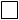 Làm tại: 	, ngày 	 tháng 	 năm .......Người yêu cầu	(Ký, ghi rõ họ, chữ đệm, tên)Chú thích:(1) Ghi rõ tên cơ quan đăng ký việc thay đổi, cải chính, bổ sung thông tin hộ tịch, xác định lại dân tộc.(2) Ghi theo nơi đăng ký thường trú; nếu không có nơi đăng ký thường trú thì ghi theo nơi đăng ký tạm trú; trường hợp không có nơi đăng ký thường trú và nơi đăng ký tạm trú thì ghi theo nơi đang sinh sống.(3) Ghi thông tin về giấy tờ tùy thân, ghi rõ số, cơ quan cấp, ngày cấp hộ chiếu, chứng minh nhân dân hoặc giấy tờ hợp lệ thay thế (Ví dụ: Chứng minh nhân dân số 001089123 do Công an thành phố Hà Nội cấp ngày 20/10/2004).(4) Ghi rõ nội dung loại việc đề nghị đăng ký.Ví dụ: thay đổi họ, tên/ cải chính phần khai về chữ đệm của người mẹ/ xác định lại dân tộc/ bổ sung phần khai về năm sinh của người cha.(5) Ghi rõ loại việc hộ tịch đã đăng ký trước đây có liên quan. Ví dụ: Đã đăng ký khai sinh tại UBND xã Hà Hồi, huyện Thường Tín, thành phố Hà Nội ngày 05 tháng 01 năm 2015, số 10 quyển số 01/2015.(6) Ghi rõ nội dung thay đổi, cải chính hộ tịch, bổ sung thông hộ tịch, xác định lại dân tộcVí dụ: - Được thay đổi họ từ Nguyễn Văn Nam thành Vũ Văn Nam.- Được cải chính năm sinh từ 1975 thành 1976 (7) Đề nghị đánh dấu X vào ô nếu có yêu cầu cấp bản sao và ghi rõ số lượng. CỘNG HÒA XÃ HỘI CHỦ NGHĨA VIỆT NAMĐộc lập - Tự do - Hạnh phúcTỜ KHAI GHI CHÚ KẾT HÔN Kính gửi: (1)	Họ, chữ đệm, tên người yêu cầu:	Nơi cư trú: (2)	Giấy tờ tùy thân: (3)	Đề nghị cơ quan ghi vào sổ việc kết hôn sau đây: Đã đăng ký kết hôn tại(4)	........................................................................................... số 	cấp ngày........ tháng ...... năm 	Trước khi kết hôn lần này chưa từng kết hôn/đã từngkết hôn nhưng hôn nhân đã chấm dứt(5):Tôi cam đoan những nội dung khai trên đây là đúng sự thật và chịu trách nhiệm trước pháp luật về cam đoan của mình.Chú thích: (1) Ghi rõ tên cơ quan thực hiện ghi chú kết hôn.(2) Ghi theo nơi đăng ký thường trú; nếu không có nơi đăng ký thường trú thì ghi theo nơi đăng ký tạm trú; trường hợp không có nơi đăng ký thường trú và nơi đăng ký tạm trú thì ghi theo nơi đang sinh sống.(3) Ghi thông tin về giấy tờ tùy thân như: hộ chiếu, chứng minh nhân dân hoặc giấy tờ hợp lệ thay thế (ví dụ: Chứng minh nhân dân số 001089123 do Công an thành phố Hà Nội cấp ngày 20/10/2004).	(4)Ghi tên cơ quan, tên quốc gia nước ngoài đã đăng ký kết hôn, tên loại giấy chứng nhận việc kết hôn do cơ quan có thẩm quyền nước ngoài cấp, số (nếu có) và ngày, tháng năm cấp giấy tờ đó. Ví dụ: Đăng ký kết hôn tại Cộng hòa Pháp, Giấy chứng nhận kết hôn số 0A3456 cấp ngày 08/3/2016. (5)Trường hợp chưa từng kết hôn thì ghi rõ “Chưa từng kết hôn”. Trường hợp đã từng kết hôn thì ghi rõ căn cứ chấm dứt quan hệ hôn nhân. Nếu căn cứ chấm dứt quan hệ hôn nhân là ly hôn thì ghi rõ hình thức văn bản ly hôn, ngày có hiệu lực, tên cơ quan cấp.(6) Đề nghị đánh dấu X vào ô nếu có yêu cầu cấp bản sao và ghi rõ số lượng.CỘNG HÒA XÃ HỘI CHỦ NGHĨA VIỆT NAMĐộc lập - Tự do - Hạnh phúcTỜ KHAI GHI CHÚ LY HÔNKính gửi:(1)	Họ, chữ đệm, tên người yêu cầu:  	Nơi cư trú:(2)	Giấy tờ tùy thân:(3)	Quan hệ với người được ghi chú:	Đề nghịghi vào sổ hộ tịch việc(4)................................ đã được giải quyết tại cơ quan có thẩm quyền của nước ngoàicho người dưới đây:Họ, chữ đệm, tên: 	Ngày, tháng, năm sinh:	Giới tính:....................... Dân tộc:..............................Quốc tịch: 	Giấy tờ tùy thân: (3)	Nơi cư trú hiện nay: (2)	Nơi cư trú trước khi xuất cảnh: 	Nơi đăng ký kết hôn trước đây:	Đã ......................................................... với ông/bà:Họ, chữ đệm tên: 	Ngày, tháng, năm sinh:	Giới tính: ............................... Dân tộc:............................................Quốc tịch: 	Giấy tờ tùy thân: (3)	Theo(5)	số.............................................................do(6)	
....................................................................................cấp ngày...........tháng........ năm	Tôi cam đoan những nội dung khai trên đây là đúng sự thật và chịu trách nhiệm trước pháp luật về cam đoan của mình.Chú thích:	(1) Ghi rõ tên cơ quan thực hiện ghi chú ly hôn.(2) Ghi theo nơi đăng ký thường trú; nếu không có nơi đăng ký thường trú thì ghi theo nơi đăng ký tạm trú; trường hợp không có nơi đăng ký thường trú và nơi đăng ký tạm trú thì ghi theo nơi đang sinh sống.(3) Ghi thông tin về giấy tờ tùy thân như: hộ chiếu, chứng minh nhân dân hoặc giấy tờ hợp lệ thay thế (ví dụ: Chứng minh nhân dân số 001089123 do Công an thành phố Hà Nội cấp ngày 20/10/2004).(4) Ghi rõ loại việc thực tế: ly hôn hoặc hủy việc kết hôn(5)Ghi rõ tên loại giấy tờ (Bản án/quyết định/ thỏa thuận/các hình thức khác), số, tên cơ quan, ngày tháng năm cấp giấy tờ chứng minh việc ly hôn/hủy việc kết hôn.(6) Ghi rõ tên cơ quan nước ngoài đã giải quyết ly hôn/hủy kết hôn.	(7) Đề nghị đánh dấu X vào ô nếu có yêu cầu cấp bản sao và ghi rõ số lượng.CỘNG HÒA XÃ HỘI CHỦ NGHĨA VIỆT NAMĐộc lập - Tự do - Hạnh phúcTỜ KHAI GHI VÀO SỔ HỘ TỊCH VIỆC GIÁM HỘ, NHẬN CHA, MẸ, CONKính gửi:(1)	Họ, chữ đệm, tên người yêu cầu:.................................	................Nơi cư trú:(2)	Giấy tờ tùy thân:(3)	Đề nghị cơ quanghi vào Sổ hộ tịch việc(4).............................................................................................cho người dưới đây:Họ, chữ đệm, tên:....................................................................................................	Ngày, tháng, năm sinh: 	Giới tính:..............................Dân tộc:..............................Quốc tịch:..................................Nơi cư trú: (2)	Giấy tờ tùy thân: (3)...................................................................	Là:(5).............................................................của người có tên dưới đây:Họ, chữ đệm, tên:....................................................................................................	Ngày, tháng, năm sinh: 	Giới tính:.............................. Dân tộc:.............................. Quốc tịch:..................................Nơi cư trú: (2)	Giấy tờ tùy thân: (3)	Đã được giải quyếttheo(6)	số...........................................................do(7)...................................................................................................
............................................................................................cấp ngày...........tháng........ năm	Tôi cam đoan những nội dung khai trên đây là đúng sự thật và chịu trách nhiệm trước pháp luật về cam đoan của mình.Chú thích:	(1) Ghi rõ tên cơ quan thực hiện ghi vào Sổ hộ tịch.(2) Ghi theo nơi đăng ký thường trú; nếu không có nơi đăng ký thường trú thì ghi theo nơi đăng ký tạm trú; trường hợp không có nơi đăng ký thường trú và nơi đăng ký tạm trú thì ghi theo nơi đang sinh sống.(3) Ghi thông tin về giấy tờ tùy thân như: hộ chiếu, chứng minh nhân dân  hoặc giấy tờ hợp lệ thay thế (ví dụ: Chứng minh nhân dân số 00108912345 do Công an thành phố Hà Nội cấp ngày 20/10/2004).(4)Ghi rõ loại việc hộ tịch đã được giải quyết tại cơ quan có thẩm quyền của nước ngoài (giám hộ, nhận cha, mẹ, con).(5) Ghi rõ mối quan hệ: là cha/mẹ/con/người giám hộ.(6) Ghi rõ tên giấy tờ chứng minh sự kiện hộ tịch đã được cơ quan có thẩm quyền của nước ngoài cấp.(7) Ghi rõ tên cơ quan nước ngoài đã giải quyết sự kiện hộ tịch.(8) Đề nghị đánh dấu X vào ô nếu có yêu cầu cấp bản sao và ghi rõ số lượng.CỘNG HÒA XÃ HỘI CHỦ NGHĨA VIỆT NAMĐộc lập - Tự do - Hạnh phúcTỜ KHAI GHI VÀO SỔ HỘ TỊCH VIỆC NUÔI CON NUÔI Kính gửi:(1)	Họ, chữ đệm, tên người yêu cầu:  	Nơi cư trú:(2)	Giấy tờ tùy thân:(3)	............................................................................................................................................	Đề nghị cơ quanghi vào Sổ hộ tịch việc nuôi con nuôi cho người có tên dưới đây:Họ, chữ đệm, tên:	Ngày, tháng, năm sinh: 	Giới tính:............................................Dân tộc:.........................................Quốc tịch:	Nơi cư trú: (2)	Giấy khai sinh/Giấy tờ tùy thân: (3)	Là con nuôi của:Họ, chữ đệm, tên mẹ:	Ngày, tháng, năm sinh: ......................... Dân tộc: ..................Quốc tịch: 	Nơi cư trú:(2)	Họ, chữ đệm, tên cha:	Ngày, tháng, năm sinh: .........................Dân tộc: ..................Quốc tịch:	Nơi cư trú:(2)	Theo(4)	..............................................................................số................................ do(5)				
cấp ngày...........tháng...............năm.......................Tôi cam đoan những nội dung khai trên đây là đúng sự thật và chịu trách nhiệm trước pháp luật về cam đoan của mình.Chú thích:(1) Ghi rõ tên cơ quan thực hiện ghi vào Sổ hộ tịch việc nuôi con nuôi.(2) Ghi theo nơi đăng ký thường trú; nếu không có nơi đăng ký thường trú thì ghi theo nơi đăng ký tạm trú; trường hợp không có nơi đăng ký thường trú và nơi đăng ký tạm trú thì ghi theo nơi đang sinh sống.          (3) Ghi thông tin về giấy tờ tùy thân như: hộ chiếu, chứng minh nhân dân hoặc giấy tờ hợp lệ thay thế (ví dụ: Chứng minh nhân dân số 00108912345 do Công an thành phố Hà Nội cấp ngày 20/10/2004). (4) Ghi rõ tên giấy tờ chứng minh việc nuôi con nuôido cơ quan có thẩm quyền của nước ngoài cấp.	(5) Ghi rõ tên cơ quan nước ngoài đã giải quyết việc nuôi con nuôi.(6) Đề nghị đánh dấu X vào ô nếu có yêu cầu cấp bản sao và ghi rõ số lượng.CỘNG HÒA XÃ HỘI CHỦ NGHĨA VIỆT NAMĐộc lập - Tự do - Hạnh phúcTỜ KHAI GHI VÀO SỔ HỘ TỊCH VIỆC KHAI TỬ Kính gửi:(1)	Họ, chữ đệm, tên người yêu cầu:	Nơi cư trú:(2)	Giấy tờ tùy thân:(3)	Quan hệ với người đã chết: 	Đề nghị cơ quan ghi vào Sổ hộ tịch việc khai tử cho người có tên dưới đây: Họ, chữ đệm, tên:	Ngày, tháng, năm sinh: 	Giới tính:............................Dân tộc:.................................Quốc tịch:	Nơi cư trú cuối cùng: (2)	Giấy tờ tùy thân: (3)	Đã chết vào lúc: 	 giờ 	 phút, ngày 	 tháng 	 năm 	Nơi chết: 	Nguyên nhân chết: 	Theo(4)	số...........................................................do(5)	
..........................................................................................................................cấp ngày.........................tháng............... năm	Tôi cam đoan những nội dung khai trên đây là đúng sự thật và chịu trách nhiệm trước pháp luật về cam đoan của mình.Chú thích:(1) Ghi rõ tên cơ quan thực hiện ghi vào Sổ hộ tịch việc khai tử.(2) Ghi theo nơi đăng ký thường trú; nếu không có nơi đăng ký thường trú thì ghi theo nơi đăng ký tạm trú; trường hợp không có nơi đăng ký thường trú và nơi đăng ký tạm trú thì ghi theo nơi đang sinh sống.          (3) Ghi thông tin về giấy tờ tùy thân như: hộ chiếu, chứng minh nhân dân hoặc giấy tờ hợp lệ thay thế (ví dụ: Chứng minh nhân dân số 00108912345 do Công an thành phố Hà Nội cấp ngày 20/10/2004).(4) Ghi rõ tên giấy tờ hộ tịch được cơ quan có thẩm quyền nước ngoài cấp.(5) Ghi rõ tên cơ quan nước ngoài đã đăng ký khai tử.(6) Đề nghị đánh dấu X vào ô nếu có yêu cầu cấp bản sao và ghi rõ số lượng.CỘNG HÒA XÃ HỘI CHỦ NGHĨA VIỆT NAMĐộc lập - Tự do - Hạnh phúcTỜ KHAI GHI VÀO SỔ HỘ TỊCH CÁC VIỆC HỘ TỊCH KHÁCKính gửi:(1)	Họ, chữ đệm, tên người yêu cầu:	Nơi cư trú:(2)	Giấy tờ tùy thân:(3)	Đề nghị cơ quanghi vào Sổ hộ tịch việc(4)	cho người có tên dưới đây:Họ, chữ đệm, tên:	Ngày, tháng, năm sinh:	Giới tính 	......Dân tộc:...........................................Quốc tịch:	Nơi cư trú:(2)	Giấy tờ tùy thân:(3)	Nội dung ghi vào sổ hộ tịch(4): 	Theo(5)	số................................................. do(6)	
...............................................................................................cấp ngày...........tháng........ năm	Tôi cam đoan những nội dung khai trên đây là đúng sự thật và chịu trách nhiệm trước pháp luật về cam đoan của mình.Chú thích:	(1) Ghi rõ tên cơ quan thực hiện ghi vào Sổ hộ tịch.(2) Ghi theo nơi đăng ký thường trú; nếu không có nơi đăng ký thường trú thì ghi theo nơi đăng ký tạm trú; trường hợp không có nơi đăng ký thường trú và nơi đăng ký tạm trú thì ghi theo nơi đang sinh sống.          (3) Ghi thông tin về giấy tờ tùy thân như: hộ chiếu, chứng minh nhân dân hoặc giấy tờ hợp lệ thay thế (ví dụ: Chứng minh nhân dân số 00108912345 do Công an thành phố Hà Nội cấp ngày 20/10/2004).(4) Ghi rõ loại việc hộ tịch đã đăng ký (ví dụ: thay đổi hộ tịch).(5) Ghi rõ tên giấy tờ hộ tịch được cơ quan có thẩm quyền nước ngoài cấp.(6) Ghi rõ tên cơ quan nước ngoài đã đăng ký sự kiện hộ tịch.(7)Đề nghị đánh dấu X vào ô nếu có yêu cầu cấp bản sao và ghi rõ số lượng.CỘNG HÒA XÃ HỘI CHỦ NGHĨA VIỆT NAMĐộc lập - Tự do - Hạnh phúcTỜ KHAI ĐĂNG KÝ LẠI KHAI SINH        Kính gửi: (1)	Họ, chữ đệm, tên người yêu cầu:	Nơi cư trú: (2)	Giấy tờ tùy thân: (3)	Quan hệ với người được khai sinh: 	Đề nghịcơ quan đăng ký lại khai sinh cho người có tên dưới đây: Họ, chữ đệm, tên:	Ngày, tháng, năm sinh: .........................................ghi bằng chữ: 	Giới tính:....................... Dân tộc: 	...........Quốc tịch:	Nơi sinh:(4)	Quê quán:	Họ, chữ đệm, tên người mẹ:	Năm sinh: (5).................................Dân tộc:.................Quốc tịch:	Nơi cư trú:(2)	Họ, chữ đệm, tên người cha:	Năm sinh: (5).................................Dân tộc:.................Quốc tịch:	Nơi cư trú:(2)	Đã đăng ký khai sinh tại:(6)	Giấy khai sinh số:(7) ………………………….., quyển số (7)……….ngày ……/………./…………...Tôi cam đoan những nội dung khai trên đây là đúng sự thật và đã nộp đủ các giấy tờ hiệncó. Tôi chịu trách nhiệm trước pháp luật về việc cam đoan của mình. Làm tại: ……………………., ngày........... tháng......... năm ..............……………………….Chú thích:(1)Ghi rõ tên cơ quan đăng ký lại khai sinh(2) Ghi theo nơi đăng ký thường trú; nếu không có nơi đăng ký thường trú thì ghi theo nơi đăng ký tạm trú; trường hợp không có nơi đăng ký thường trú và nơi đăng ký tạm trú thì ghi theo nơiđang sinh sống.(3)  Ghi thông tin về giấy tờ tùy thân của người đi đăng ký, ghi rõ số, cơ quan cấp, ngày cấp hộ chiếu, chứng minh nhân dân hoặc giấy tờ hợp lệ thay thế (Ví dụ: Chứng minh nhân dân số 001089123 do Công an thành phố Hà Nội cấp ngày 20/10/2004).(4)Trường hợp sinh tại cơ sở y tế thì ghi rõ tên cơ sở y tế và địa chỉ cơ sở y tế đó; trường hợp sinh ra ngoài cơ sở y tế thì ghi địa danh của 03 cấp hành chính (xã, huyện, tỉnh) nơi sinh ra; trường hợp không rõ nơi sinh đầy đủ thì chỉ ghi địa danh hành chính cấp tỉnh.(5)Ghi đầy đủ ngày, tháng sinh của cha, mẹ (nếu có).(6) Ghi tên cơ quan đã đăng ký khai sinh trước đây.(7) Chỉ khai trong trường hợp biết rõ. (8) Đề nghị đánh dấu X vào ônếu có yêu cầu cấp bản sao và ghi rõ số lượng.CỘNG HÒA XÃ HỘI CHỦ NGHĨA VIỆT NAMĐộc lập - Tự do - Hạnh phúcTỜ KHAI ĐĂNG KÝ KHAI SINH        Kính gửi: (1)	Họ, chữ đệm, tên người yêu cầu:	Nơi cư trú: (2)	Giấy tờ tùy thân: (3)	Quan hệ với người được khai sinh: 	Đề nghịcơ quan đăng ký khai sinh cho người dưới đây: Họ, chữ đệm, tên:	Ngày, tháng, năm sinh: ............................................ghi bằng chữ: 	Giới tính:....................... Dân tộc:..........................Quốc tịch: 	Nơi sinh: (4)	Quê quán:	Họ, chữ đệm, tên ngườimẹ:	Năm sinh: (5).......................................................Dân tộc:...................Quốc tịch: 	Nơi cư trú:(2)	Họ, chữ đệm, tên người cha:	Năm sinh: (5)......................................................Dân tộc:...................Quốc tịch: 	Nơi cư trú:(2)	Tôi cam đoan nội dung đề nghị đăng ký khai sinh trên đây là đúng sự thật, được sự thỏa thuận nhất trí của các bên liên quan theo quy định pháp luật.Tôi chịu hoàn toàn trách nhiệm trước pháp luật về nội dung cam đoan của mình. Làm tại: ……………………., ngày........... tháng......... năm ..............Chú thích:(1)Ghi rõ tên cơ quan đăng ký khai sinh.(2)Ghi theo nơi đăng ký thường trú; nếu không có nơi đăng ký thường trú thì ghi theo nơi đăng ký tạm trú; trường hợp không có nơi đăng ký thường trú và nơi đăng ký tạm trú thì ghi theo nơiđang sinh sống.(3) Ghi thông tin về giấy tờ tùy thân của người đi đăng ký, ghi rõ số, cơ quan cấp, ngày cấp hộ chiếu, chứng minh nhân dân hoặc giấy tờ hợp lệ thay thế (Ví dụ: Chứng minh nhân dân số 001089123 do Công an thành phố Hà Nội cấp ngày 20/10/2014).(4) Trường hợp sinh tại cơ sở y tế thì ghi rõ tên cơ sở y tếvà địa chỉ trụ sở cơ sở y tế đó.Ví dụ:- Bệnh viện Phụ sản Hà Nội, đường La Thành, phường Ngọc Khánh, quận Ba Đình, Hà Nội Trạm y tế xã Đình Bảng, huyện Từ Sơn, tỉnh Bắc Ninh.Trường hợp sinh ra ngoài cơ sở y tế thì ghi địa danh của 03 cấp hành chính (xã, huyện, tỉnh), nơi sinh ra.Ví dụ: xã Đình Bảng, huyện Từ Sơn, tỉnh Bắc Ninh.(5) Ghi đầy đủ ngày, tháng sinh của cha, mẹ (nếu có).(6)Đề nghị đánh dấu X vào ô nếu có yêu cầu cấp bản sao và ghi rõ số lượng.CỘNG HÒA XÃ HỘI CHỦ NGHĨA VIỆT NAMĐộc lập - Tự do - Hạnh phúcTỜ KHAI ĐĂNG KÝ LẠI KẾT HÔN        Kính gửi: (1)	Họ, chữ đệm, tên người yêu cầu:	Nơi cư trú: (2)	Giấy tờ tùy thân: (3)	.............................................................................................................................................	Đề nghịcơ quan đăng ký lạikết hôntheo nội dung dưới đây: Họ, chữ đệm, tên của vợ:	Ngày, tháng, năm sinh: 	Dân tộc: ......................................................Quốc tịch: 	Nơi cư trú:(2)	Giấy tờ tùy thân:(3)	............................................................................................................................................	Họ, chữ đệm, tên của chồng:	Ngày, tháng, năm sinh: 	Dân tộc: ......................................................Quốc tịch: 	Nơi cư trú:(2)	Giấy tờ tùy thân:(3)	............................................................................................................................................	Đã đăng ký kết hôn tại: (4)	.........................................ngày ………. tháng ……….năm	Theo Giấy chứng nhận kết hôn số:(5)…………………………., Quyển số: (5)		Tôi cam đoan những nội dung khai trên đây là đúng sự thật và chịu trách nhiệm trước pháp luật về cam đoan của mình. Làm tại: ……………………., ngày........... tháng......... năm ..............Chú thích:(1) Ghi rõ tên cơ quan đăng ký lại kết hôn.(2)Ghi theo nơi đăng ký thường trú; nếu không có nơi đăng ký thường trú thì ghi theo nơi đăng ký tạm trú; trường hợp không có nơi đăng ký thường trú và nơi đăng ký tạm trú thì ghi theo nơi đang sinh sống.        (3)Ghi thông tin về giấy tờ tùy thân như: hộ chiếu, chứng minh nhân dân hoặc giấy tờ hợp lệ thay thế (ví dụ: Chứng minh nhân dân số 001089123 do Công an thành phố Hà Nội cấp ngày 20/10/2004).(4) Ghi rõ tên cơ quan đãđăng ký kết hôn trướcđây.(5) Chỉ khai trong trường hợp biết rõ.(6) Đề nghị đánh dấu X vào ô nếu có yêu cầu cấp bản sao và ghi rõ số lượng.CỘNG HÒA XÃ HỘI CHỦ NGHĨA VIỆT NAMĐộc lập - Tự do - Hạnh phúcTỜ KHAI ĐĂNG KÝ LẠI KHAI TỬ         Kính gửi: (1)	Họ, chữ đệm, tên người yêu cầu:	Nơi cư trú: (2)	Giấy tờ tùy thân: (3)	Quan hệ với người đã chết: 	Đề nghị cơ quanđăng ký lại khai tử cho người có tên dưới đây:Họ, chữ đệm, tên: 	Ngày, tháng, năm sinh: 	Giới tính:....................... Dân tộc: 	...........Quốc tịch: 	Nơi cư trú cuối cùng:(2)	Giấy tờ tùy thân:(3)	Đã chết vào lúc: 	giờ 	 phút, ngày 	 tháng 	 năm 	Nơi chết: 	Nguyên nhân chết:(4)				Đã đăng ký khai tử tại:(5)…………………………………..ngày ………. tháng ……….năm 	Giấy chứng tử/Trích lục khai tử số:(6) ………………………………, quyển số:(6) ……………Tôi cam đoan những nội dung khai trên đây là đúng sự thật và chịu trách nhiệm trước pháp luật về cam đoan của mình. Làm tại: ……………………., ngày........... tháng......... năm ..............Chú thích:	(1)Ghi rõ tên cơ quan đăng ký lại khai tử.	(2) Ghi theo nơi đăng ký thường trú; nếu không có nơi đăng ký thường trú thì ghi theo nơi đăng ký tạm trú; trường hợp không có nơi đăng ký thường trú và nơi đăng ký tạm trú thì ghi theo nơi đang sinh sống.         	(3)Ghi thông tin về giấy tờ tùy thân như: hộ chiếu, chứng minh nhân dân hoặc giấy tờ hợp lệ thay thế (ví dụ: Chứng minh nhân dân số 001089123 do Công an thành phố Hà Nội cấp ngày 20/10/2004).(4)Trường hợp chưa xác định được thì để trống.(5) Ghi rõ tên cơ quan đã đăng ký khai tử trước đây.(6) Chỉ khai trong trường hợp biết rõ.(7) Đề nghị đánh dấu X vào ô nếu có yêu cầu cấp bản sao và ghi rõ số lượng.CỘNG HÒA XÃ HỘI CHỦ NGHĨA VIỆT NAMĐộc lập - Tự do - Hạnh phúcTỜ KHAI ĐĂNG KÝ KHAI SINH        Kính gửi: (1)	Họ, chữ đệm, tên người yêu cầu:	Nơi cư trú: (2)	Giấy tờ tùy thân: (3)	Quan hệ với người được khai sinh: 	Đề nghịcơ quan đăng ký khai sinh cho người dưới đây: Họ, chữ đệm, tên:	Ngày, tháng, năm sinh: ............................................ghi bằng chữ: 	Giới tính:....................... Dân tộc:..........................Quốc tịch: 	Nơi sinh: (4)	Quê quán:	Họ, chữ đệm, tên ngườimẹ:	Năm sinh: (5).......................................................Dân tộc:...................Quốc tịch: 	Nơi cư trú:(2)	Họ, chữ đệm, tên người cha:	Năm sinh: (5)......................................................Dân tộc:...................Quốc tịch: 	Nơi cư trú:(2)	Tôi cam đoan nội dung đề nghị đăng ký khai sinh trên đây là đúng sự thật, được sự thỏa thuận nhất trí của các bên liên quan theo quy định pháp luật.Tôi chịu hoàn toàn trách nhiệm trước pháp luật về nội dung cam đoan của mình. Làm tại: ……………………., ngày........... tháng......... năm ..............Chú thích:(1)Ghi rõ tên cơ quan đăng ký khai sinh.(2)Ghi theo nơi đăng ký thường trú; nếu không có nơi đăng ký thường trú thì ghi theo nơi đăng ký tạm trú; trường hợp không có nơi đăng ký thường trú và nơi đăng ký tạm trú thì ghi theo nơiđang sinh sống.(3) Ghi thông tin về giấy tờ tùy thân của người đi đăng ký, ghi rõ số, cơ quan cấp, ngày cấp hộ chiếu, chứng minh nhân dân hoặc giấy tờ hợp lệ thay thế (Ví dụ: Chứng minh nhân dân số 001089123 do Công an thành phố Hà Nội cấp ngày 20/10/2014).(4) Trường hợp sinh tại cơ sở y tế thì ghi rõ tên cơ sở y tế và địa chỉ trụ sở cơ sở y tế đó.Ví dụ:- Bệnh viện Phụ sản Hà Nội, đường La Thành, phường Ngọc Khánh, quận Ba Đình, Hà Nội Trạm y tế xã Đình Bảng, huyện Từ Sơn, tỉnh Bắc Ninh.Trường hợp sinh ra ngoài cơ sở y tế thì ghi địa danh của 03 cấp hành chính (xã, huyện, tỉnh), nơi sinh ra.Ví dụ: xã Đình Bảng, huyện Từ Sơn, tỉnh Bắc Ninh.(5) Ghi đầy đủ ngày, tháng sinh của cha, mẹ (nếu có).(6)Đề nghị đánh dấu X vào ô nếu có yêu cầu cấp bản sao và ghi rõ số lượng.CỘNG HÒA XÃ HỘI CHỦ NGHĨA VIỆT NAM					Độc lập – Tự do – Hạnh phúcTỜ KHAI ĐĂNG KÝ KẾT HÔNKính gửi: (3)................................................................................................	Chúng tôi cam đoan những lời khai trên đây là đúng sự thật, việc kết hôn của chúng tôi là tự nguyện, không vi phạm quy định của Luật hôn nhân và gia đình Việt Nam.Chúng tôi chịu hoàn toàn trách nhiệm trước pháp luật về nội dung cam đoan của mình.Đề nghị Quý cơ quan đăng ký.		                  ...........................………., ngày ..........…tháng ............ năm............…Chú thích:(1) (2) Trường hợp làm thủ tục đăng ký kết hôn có yếu tố nước ngoài, thì phải dán ảnh của hai bên nam, nữ.(3) Ghi rõ tên cơ quan đăng ký kết hôn.(4)Ghi theo nơi đăng ký thường trú, nếu không có nơi đăng ký thường trú thì ghi theo nơi đăng ký tạm trú; trường hợp không có nơi đăng ký thường trú và nơi đăng ký tạm trú thì ghi theo nơi đang sinh sống.(5) Ghi thông tin về giấy tờ tùy thân như: hộ chiếu, chứng minh nhân dân hoặc giấy tờ hợp lệ thay thế (ví dụ: Chứng minh nhân dân số 001089123 do Công an thành phố Hà Nội cấp ngày 20/10/1982).(6)Đề nghị đánh dấu X vào ô nếu có yêu cầu cấp bản sao và ghi rõ số lượng.		CỘNG HOÀ XÃ HỘI CHỦ NGHĨA VIỆT NAM               Độc lập - Tự do - Hạnh phúc TỜ KHAI ĐĂNG KÝ NHẬN CHA, MẸ, CON
Kính gửi: ().......................................................................................................................................
Họ, chữ đệm, tên người yêu cầu:	Nơi cư trú: (2)	Giấy tờ tùy thân: (3)	Quan hệ với người nhận cha/mẹ/con: (4)	Đề nghịcơ quan công nhận người có tên dưới đây:Họ, chữ đệm, tên:	Ngày, tháng, năm sinh:	Giới tính:.....................................Dân tộc:...........................................Quốc tịch:	Nơi cư trú: (2)	Giấy tờ tùy thân: (3)	Là...................................... của người có tên dưới đây:Họ, chữ đệm, tên: 	Ngày, tháng, năm sinh:	Giới tính:.....................................Dân tộc:...........................................Quốc tịch:	Nơi cư trú: (2)	Giấy tờ tùy thân: (3)	Tôi cam đoan việc nhận.......................................nói trên là đúng sự thật, tự nguyện, không có tranh chấp và chịu trách nhiệm trước pháp luật về cam đoan của mình.				Làm tại..........................................ngày ............tháng............năm............Người yêu cầu				(Ký, ghi rõ họ, chữ đệm, tên) Ý kiến của người hiện đang là mẹ hoặc cha(5)Chú thích:(1) Ghi rõ tên cơ quan đăng ký nhận cha, mẹ, con;(2)Ghi theo nơi đăng ký thường trú; nếu không có nơi đăng ký thường trú thì ghi theo nơi đăng ký tạm trú; trường hợp không có nơi đăng ký thường trú và nơi đăng ký tạm trú thì ghi theo nơi đang sinh sống.(3) Ghi thông tin về giấy tờ tùy thân như: hộ chiếu, chứng minh nhân dân hoặc giấy tờ hợp lệ thay thế (ví dụ: Chứng minh nhân dân số 001089123 do Công an thành phố Hà Nội cấp ngày 20/10/2004).(4) Chỉ khai trong trường hợp người khai không đồng thời là người nhận cha/mẹ/con.(5) Chỉ khai trong trường hợp cha hoặc mẹ nhận con chưa thành niên hoặc người đã thành niên nhưng mất năng lực hành vi dân sự, ghi ý kiến của người cha nếu mẹ là người yêu cầu, ý kiến người mẹ nếu cha là người yêu cầu (trừ trường hợp người đó đã chết, mất tích, mất năng lực hành vi dân sự hoặc hạn chế năng lực hành vi dân sự). (6) Đề nghị đánh dấu X vào ô nếu có yêu cầu cấp bản sao và ghi rõ số lượng.CỘNG HÒA XÃ HỘI CHỦ NGHĨA VIỆT NAMĐộc lập - Tự do - Hạnh phúcTỜ KHAI ĐĂNG KÝ KHAI SINH        Kính gửi: (1)	Họ, chữ đệm, tên người yêu cầu:	Nơi cư trú: (2)	Giấy tờ tùy thân: (3)	Quan hệ với người được khai sinh: 	Đề nghịcơ quan đăng ký khai sinh cho người dưới đây: Họ, chữ đệm, tên:	Ngày, tháng, năm sinh: ............................................ghi bằng chữ: 	Giới tính:....................... Dân tộc:..........................Quốc tịch: 	Nơi sinh: (4)	Quê quán:	Họ, chữ đệm, tên ngườimẹ:	Năm sinh: (5).......................................................Dân tộc:...................Quốc tịch: 	Nơi cư trú:(2)	Họ, chữ đệm, tên người cha:	Năm sinh: (5)......................................................Dân tộc:...................Quốc tịch: 	Nơi cư trú:(2)	Tôi cam đoan nội dung đề nghị đăng ký khai sinh trên đây là đúng sự thật, được sự thỏa thuận nhất trí của các bên liên quan theo quy định pháp luật.Tôi chịu hoàn toàn trách nhiệm trước pháp luật về nội dung cam đoan của mình. Làm tại: ……………………., ngày........... tháng......... năm ..............Chú thích:(1)Ghi rõ tên cơ quan đăng ký khai sinh.(2)Ghi theo nơi đăng ký thường trú; nếu không có nơi đăng ký thường trú thì ghi theo nơi đăng ký tạm trú; trường hợp không có nơi đăng ký thường trú và nơi đăng ký tạm trú thì ghi theo nơiđang sinh sống.(3) Ghi thông tin về giấy tờ tùy thân của người đi đăng ký, ghi rõ số, cơ quan cấp, ngày cấp hộ chiếu, chứng minh nhân dân hoặc giấy tờ hợp lệ thay thế (Ví dụ: Chứng minh nhân dân số 001089123 do Công an thành phố Hà Nội cấp ngày 20/10/2014).(4) Trường hợp sinh tại cơ sở y tế thì ghi rõ tên cơ sở y tếvà địa chỉ trụ sở cơ sở y tế đó.Ví dụ:- Bệnh viện Phụ sản Hà Nội, đường La Thành, phường Ngọc Khánh, quận Ba Đình, Hà Nội Trạm y tế xã Đình Bảng, huyện Từ Sơn, tỉnh Bắc Ninh.Trường hợp sinh ra ngoài cơ sở y tế thì ghi địa danh của 03 cấp hành chính (xã, huyện, tỉnh), nơi sinh ra.Ví dụ: xã Đình Bảng, huyện Từ Sơn, tỉnh Bắc Ninh.(5) Ghi đầy đủ ngày, tháng sinh của cha, mẹ (nếu có).(6)Đề nghị đánh dấu X vào ô nếu có yêu cầu cấp bản sao và ghi rõ số lượng.		CỘNG HOÀ XÃ HỘI CHỦ NGHĨA VIỆT NAM               Độc lập - Tự do - Hạnh phúc TỜ KHAI ĐĂNG KÝ NHẬN CHA, MẸ, CON
Kính gửi: ().......................................................................................................................................
Họ, chữ đệm, tên người yêu cầu:	Nơi cư trú: (2)	Giấy tờ tùy thân: (3)	Quan hệ với người nhận cha/mẹ/con: (4)	Đề nghịcơ quan công nhận người có tên dưới đây:Họ, chữ đệm, tên:	Ngày, tháng, năm sinh:	Giới tính:.....................................Dân tộc:...........................................Quốc tịch:	Nơi cư trú: (2)	Giấy tờ tùy thân: (3)	Là...................................... của người có tên dưới đây:Họ, chữ đệm, tên: 	Ngày, tháng, năm sinh:	Giới tính:.....................................Dân tộc:...........................................Quốc tịch:	Nơi cư trú: (2)	Giấy tờ tùy thân: (3)	Tôi cam đoan việc nhận.......................................nói trên là đúng sự thật, tự nguyện, không có tranh chấp và chịu trách nhiệm trước pháp luật về cam đoan của mình.				Làm tại.................ngày ............tháng............năm............                                                                              Người yêu cầu				(Ký, ghi rõ họ, chữ đệm, tên) Ý kiến của người hiện đang là mẹ hoặc cha(5)Chú thích:(1) Ghi rõ tên cơ quan đăng ký nhận cha, mẹ, con;(2)Ghi theo nơi đăng ký thường trú; nếu không có nơi đăng ký thường trú thì ghi theo nơi đăng ký tạm trú; trường hợp không có nơi đăng ký thường trú và nơi đăng ký tạm trú thì ghi theo nơi đang sinh sống.(3) Ghi thông tin về giấy tờ tùy thân như: hộ chiếu, chứng minh nhân dân hoặc giấy tờ hợp lệ thay thế (ví dụ: Chứng minh nhân dân số 001089123 do Công an thành phố Hà Nội cấp ngày 20/10/2004).(4) Chỉ khai trong trường hợp người khai không đồng thời là người nhận cha/mẹ/con.(5) Chỉ khai trong trường hợp cha hoặc mẹ nhận con chưa thành niên hoặc người đã thành niên nhưng mất năng lực hành vi dân sự, ghi ý kiến của người cha nếu mẹ là người yêu cầu, ý kiến người mẹ nếu cha là người yêu cầu (trừ trường hợp người đó đã chết, mất tích, mất năng lực hành vi dân sự hoặc hạn chế năng lực hành vi dân sự). (6) Đề nghị đánh dấu X vào ô nếu có yêu cầu cấp bản sao và ghi rõ số lượng.CỘNG HÒA XÃ HỘI CHỦ NGHĨA VIỆT NAMĐộc lập - Tự do - Hạnh phúcTỜ KHAI ĐĂNG KÝ KHAI TỬKính gửi: (1)	Họ, chữ đệm, tên người yêu cầu: 	Nơi cư trú: (2)	Giấy tờ tùy thân: (3)	Quan hệ với người đã chết: 	Đề nghị cơ quanđăng kýkhai tử cho người có tên dưới đây:Họ, chữ đệm, tên: 	Ngày,tháng, năm sinh:	Giới tính: ..............................Dân tộc:................................... Quốc tịch: 	Nơi cư trú cuối cùng:(2)	Giấy tờ tùy thân:(3)	Đã chết vào lúc: 	giờ 	 phút, ngày 	 tháng 	 năm 	Nơi chết: 	Nguyên nhân chết: 	Số Giấy báo tử/ Giấy tờ thay thế Giấy báo tử: (4)		do		 cấp ngày 	tháng 	 năm 	Tôi cam đoan những nội dung khai trên đây là đúng sự thật và chịu trách nhiệm trước pháp luật về cam đoan của mình.Làm tại: ..................., ngày 	tháng 	năm	Chú thích:	(1)Ghi rõ tên cơ quan đăng ký khai tử.	(2)Ghi theo nơi đăng ký thường trú; nếu không có nơi đăng ký thường trú thì ghi theo nơi đăng ký tạm trú; trường hợp không có nơi đăng ký thường trú và nơi đăng ký tạm trú thì ghi theo nơi đang sinh sống.         	(3) Ghi thông tin về giấy tờ tùy thân như: hộ chiếu, chứng minh nhân dân hoặc giấy tờ hợp lệ thay thế (ví dụ: Chứng minh nhân dân số 001089123 do Công an thành phố Hà Nội cấp ngày 20/10/2004).(4) Nếu ghi theo Giấy báo tử, thì gạch cụm từ “Giấy tờ thay thế Giấy báo tử”; nếu ghi theo số Giấy tờ thay thế Giấy báo tử thì ghi rõ tên, số giấy tờ và gạch cụm từ “Giấy báo tử”; trường hợp không có thì mục này để trống(5)Đề nghị đánh dấu Xvào ônếu có yêu cầu cấp bản sao và ghi rõ số lượng.CỘNG HÒA XÃ HỘI CHỦ NGHĨA VIỆT NAMĐộc lập - Tự do - Hạnh phúcTỜ KHAI ĐĂNG KÝ KHAI SINH        Kính gửi: (1)	Họ, chữ đệm, tên người yêu cầu:	Nơi cư trú: (2)	Giấy tờ tùy thân: (3)	Quan hệ với người được khai sinh: 	Đề nghịcơ quan đăng ký khai sinh cho người dưới đây: Họ, chữ đệm, tên:	Ngày, tháng, năm sinh: ............................................ghi bằng chữ: 	Giới tính:....................... Dân tộc:..........................Quốc tịch: 	Nơi sinh: (4)	Quê quán:	Họ, chữ đệm, tên ngườimẹ:	Năm sinh: (5).......................................................Dân tộc:...................Quốc tịch: 	Nơi cư trú:(2)	Họ, chữ đệm, tên người cha:	Năm sinh: (5)......................................................Dân tộc:...................Quốc tịch: 	Nơi cư trú:(2)	Tôi cam đoan nội dung đề nghị đăng ký khai sinh trên đây là đúng sự thật, được sự thỏa thuận nhất trí của các bên liên quan theo quy định pháp luật.Tôi chịu hoàn toàn trách nhiệm trước pháp luật về nội dung cam đoan của mình. Làm tại: ……………………., ngày........... tháng......... năm ..............Chú thích:(1)Ghi rõ tên cơ quan đăng ký khai sinh.(2)Ghi theo nơi đăng ký thường trú; nếu không có nơi đăng ký thường trú thì ghi theo nơi đăng ký tạm trú; trường hợp không có nơi đăng ký thường trú và nơi đăng ký tạm trú thì ghi theo nơiđang sinh sống.(3) Ghi thông tin về giấy tờ tùy thân của người đi đăng ký, ghi rõ số, cơ quan cấp, ngày cấp hộ chiếu, chứng minh nhân dân hoặc giấy tờ hợp lệ thay thế (Ví dụ: Chứng minh nhân dân số 001089123 do Công an thành phố Hà Nội cấp ngày 20/10/2014).(4) Trường hợp sinh tại cơ sở y tế thì ghi rõ tên cơ sở y tế và địa chỉ trụ sở cơ sở y tế đó.Ví dụ:- Bệnh viện Phụ sản Hà Nội, đường La Thành, phường Ngọc Khánh, quận Ba Đình, Hà Nội Trạm y tế xã Đình Bảng, huyện Từ Sơn, tỉnh Bắc Ninh.Trường hợp sinh ra ngoài cơ sở y tế thì ghi địa danh của 03 cấp hành chính (xã, huyện, tỉnh), nơi sinh ra.Ví dụ: xã Đình Bảng, huyện Từ Sơn, tỉnh Bắc Ninh.(5) Ghi đầy đủ ngày, tháng sinh của cha, mẹ (nếu có).(6)Đề nghị đánh dấu X vào ô nếu có yêu cầu cấp bản sao và ghi rõ số lượng. CỘNG HÒA XÃ HỘI CHỦ NGHĨA VIỆT NAM					Độc lập – Tự do – Hạnh phúcTỜ KHAI ĐĂNG KÝ KẾT HÔNKính gửi: (3)................................................................................................	Chúng tôi cam đoan những lời khai trên đây là đúng sự thật, việc kết hôn của chúng tôi là tự nguyện, không vi phạm quy định của Luật hôn nhân và gia đình Việt Nam.Chúng tôi chịu hoàn toàn trách nhiệm trước pháp luật về nội dung cam đoan của mình.Đề nghị Quý cơ quan đăng ký.		                  ...........................………., ngày ..........…tháng ............ năm............…Chú thích:(1) (2) Trường hợp làm thủ tục đăng ký kết hôn có yếu tố nước ngoài, thì phải dán ảnh của hai bên nam, nữ.(3) Ghi rõ tên cơ quan đăng ký kết hôn.(4)Ghi theo nơi đăng ký thường trú, nếu không có nơi đăng ký thường trú thì ghi theo nơi đăng ký tạm trú; trường hợp không có nơi đăng ký thường trú và nơi đăng ký tạm trú thì ghi theo nơi đang sinh sống.(5) Ghi thông tin về giấy tờ tùy thân như: hộ chiếu, chứng minh nhân dân hoặc giấy tờ hợp lệ thay thế (ví dụ: Chứng minh nhân dân số 001089123 do Công an thành phố Hà Nội cấp ngày 20/10/1982).(6)Đề nghị đánh dấu X vào ô nếu có yêu cầu cấp bản sao và ghi rõ số lượng.CỘNG HÒA XÃ HỘI CHỦ NGHĨA VIỆT NAMĐộc lập - Tự do - Hạnh phúcTỜ KHAI ĐĂNG KÝ KHAI TỬKính gửi: (1)	Họ, chữ đệm, tên người yêu cầu: 	Nơi cư trú: (2)	Giấy tờ tùy thân: (3)	Quan hệ với người đã chết: 	Đề nghị cơ quanđăng kýkhai tử cho người có tên dưới đây:Họ, chữ đệm, tên: 	Ngày,tháng, năm sinh:	Giới tính: ..............................Dân tộc:................................... Quốc tịch: 	Nơi cư trú cuối cùng:(2)	Giấy tờ tùy thân:(3)	Đã chết vào lúc: 	giờ 	 phút, ngày 	 tháng 	 năm 	Nơi chết: 	Nguyên nhân chết: 	Số Giấy báo tử/ Giấy tờ thay thế Giấy báo tử: (4)		do		 cấp ngày 	tháng 	 năm 	Tôi cam đoan những nội dung khai trên đây là đúng sự thật và chịu trách nhiệm trước pháp luật về cam đoan của mình.Làm tại: 	, ngày 	tháng 	năm Chú thích:	(1)Ghi rõ tên cơ quan đăng ký khai tử.	(2)Ghi theo nơi đăng ký thường trú; nếu không có nơi đăng ký thường trú thì ghi theo nơi đăng ký tạm trú; trường hợp không có nơi đăng ký thường trú và nơi đăng ký tạm trú thì ghi theo nơi đang sinh sống.         	(3) Ghi thông tin về giấy tờ tùy thân như: hộ chiếu, chứng minh nhân dân hoặc giấy tờ hợp lệ thay thế (ví dụ: Chứng minh nhân dân số 001089123 do Công an thành phố Hà Nội cấp ngày 20/10/2004).(4) Nếu ghi theo Giấy báo tử, thì gạch cụm từ “Giấy tờ thay thế Giấy báo tử”; nếu ghi theo số Giấy tờ thay thế Giấy báo tử thì ghi rõ tên, số giấy tờ và gạch cụm từ “Giấy báo tử”; trường hợp không có thì mục này để trống(5)Đề nghị đánh dấu Xvào ônếu có yêu cầu cấp bản sao và ghi rõ số lượng.CỘNG HÒA XÃ HỘI CHỦ NGHĨA VIỆT NAMĐộc lập - Tự do - Hạnh phúcTỜ KHAI ĐĂNG KÝ GIÁM HỘKính gửi: (1)	Họ, chữ đệm, tên người yêu cầu:.................................................................................	Nơi cư trú:(2)	Giấy tờ tùy thân:(3)	Đề nghị cơ quanđăng ký việc giám hộ giữa những người có tên dưới đây: Người giám hộ:Họ, chữ đệm, tên:	Ngày, tháng, năm sinh:	Giới tính: ..............................Dân tộc:................................... Quốc tịch: 	Nơi cư trú: (2)	Giấy tờ tùy thân: (3)	Người được giám hộ:Họ, chữ đệm, tên:	Ngày, tháng, năm sinh:	Giới tính: ..............................Dân tộc:................................... Quốc tịch: 	Nơi cư trú: (2)	Giấy khai sinh/Giấy tờ tùy thân: (3)	Lý do đăng ký giám hộ: 			Tôi cam đoan những nội dung khai trên đây là đúng sự thật và chịu trách nhiệm trước pháp luật về cam đoan của mình.   Làm tại: ................., ngày 	tháng 	năm	Chú thích:(1)Ghi rõ tên cơ quan đăng ký giám hộ.(2) Ghi theo nơi đăng ký thường trú, nếu không có nơi đăng ký thường trú thì ghi theo nơi đăng ký tạm trú; trường hợp không có nơi đăng ký thường trú và nơi đăng ký tạm trú thì ghi theo nơi đang sinh sống.(3)Ghi thông tin về giấy tờ tùy thân như: hộ chiếu, chứng minh nhân dân hoặc giấy tờ hợp lệ thay thế (ví dụ: Chứng minh nhân dân số 001089123 do Công an thành phố Hà Nội cấp ngày 20/10/2014).(4)Đề nghị đánh dấu X vào ô nếu có yêu cầu cấp bản sao và ghi rõ số lượng.CỘNG HOÀ XÃ HỘI CHỦ NGHĨA VIỆT NAMĐộc lập - Tự do - Hạnh phúcTỜ KHAI ĐĂNG KÝ CHẤM DỨT GIÁM HỘKính gửi:(1)	Họ, chữ đệm, tên người yêu cầu:	Nơi cư trú:(2)	Giấy tờ tùy thân: (3)	Đề nghị cơ quan đăng ký chấm dứt việc giám hộ giữa:Người giám hộ: Họ, chữ đệm, tên:	Ngày, tháng, năm sinh:	.Giới tính: ..............................Dân tộc:................................... Quốc tịch: 	Nơi cư trú(2):	Giấy tờ tùy thân: (3)		...............................................................................................................................	Người được giám hộ:Họ, chữ đệm, tên: 	Ngày, tháng, năm sinh:	Giới tính: ..............................Dân tộc:................................... Quốc tịch: 	Nơi cư trú(2):  	Giấy khai sinh/Giấy tờ tùy thân(3):	Đã đăng ký giám hộ tại (4)	ngày ....... tháng ......... năm .........số.....................................quyển số: 	Lý do chấm dứt việc giám hộ:	Tôi cam đoan những nội dung khai trên đây là đúng sự thật và chịu trách nhiệm trước pháp luật về cam đoan của mình.Làm tại: 	, ngày 	 tháng 	 năm .......Chú thích:(1) Ghi rõ têncơ quan đăng ký chấm dứt giám hộ.(2) Ghi theo nơi đăng ký thường trú, nếu không có nơi đăng ký thường trú thì ghi theo nơi đăng ký tạm trú; trường hợp không có nơi đăng ký thường trú và nơi đăng ký tạm trú thì ghi theo nơi đang sinh sống.(3)Ghi thông tin về giấy tờ tùy thân như: hộ chiếu, chứng minh nhân dân  hoặc giấy tờ hợp lệ thay thế (ví dụ: Chứng minh nhân dân số 001089123 do Công an thành phố Hà Nội cấp ngày 20/10/2014).(4) Ghi rõ tên cơ quan đăng ký giám hộ trước đây (số, ngày tháng năm đăng ký).	(5) Đề nghị đánh dấu X vào ô nếu có yêu cầu cấp bản sao và ghi rõ số lượng.CỘNG HOÀ XÃ HỘI CHỦ NGHĨA VIỆT NAMĐộc lập - Tự do - Hạnh phúcTỜ KHAI ĐĂNG KÝ VIỆC THAY ĐỔI, CẢI CHÍNH, 
BỔ SUNG THÔNG TIN HỘ TỊCH, XÁC ĐỊNH LẠI DÂN TỘCKính gửi:(1)	Họ, chữ đệm, tên người yêu cầu:	Nơi cư trú:(2)	Giấy tờ tùy thân: (3)	Quan hệ với người được thay đổi, cải chính, xác định lại dân tộc, bổ sung thông tin hộ tịch:	Đề nghị cơ quan đăng ký việc (4)		cho người có tên dưới đây:Họ, chữ đệm, tên:	Ngày, tháng, năm sinh: 	Giới tính:................Dân tộc:.......................................................Quốc tịch: 	Nơi cư trú: (2)	Giấy tờ tùy thân: (3)	Đã đăng ký (5) ..............................................................................................................................tại...................................................................................................................................................ngày......... tháng ......... năm ........... số: ................ Quyển số:..................................	Nội dung: (6)	Lý do:		Tôi cam đoan những nội dung khai trên đây là đúng sự thật và chịu trách nhiệm trước pháp luật về cam đoan của mình.Đề nghị cấp bản sao(7): Có , Không ; số lượng:...........bản(7).Làm tại: 	, ngày 	 tháng 	 năm .......Người yêu cầu	(Ký, ghi rõ họ, chữ đệm, tên)Chú thích:(1) Ghi rõ tên cơ quan đăng ký việc thay đổi, cải chính, bổ sung thông tin hộ tịch, xác định lại dân tộc.(2) Ghi theo nơi đăng ký thường trú; nếu không có nơi đăng ký thường trú thì ghi theo nơi đăng ký tạm trú; trường hợp không có nơi đăng ký thường trú và nơi đăng ký tạm trú thì ghi theo nơi đang sinh sống.(3) Ghi thông tin về giấy tờ tùy thân, ghi rõ số, cơ quan cấp, ngày cấp hộ chiếu, chứng minh nhân dân hoặc giấy tờ hợp lệ thay thế (Ví dụ: Chứng minh nhân dân số 001089123 do Công an thành phố Hà Nội cấp ngày 20/10/2004).(4) Ghi rõ nội dung loại việc đề nghị đăng ký.Ví dụ: thay đổi họ, tên/ cải chính phần khai về chữ đệm của người mẹ/ xác định lại dân tộc/ bổ sung phần khai về năm sinh của người cha.(5) Ghi rõ loại việc hộ tịch đã đăng ký trước đây có liên quan. Ví dụ: Đã đăng ký khai sinh tại UBND xã Hà Hồi, huyện Thường Tín, thành phố Hà Nội ngày 05 tháng 01 năm 2015, số 10 quyển số 01/2015.(6) Ghi rõ nội dung thay đổi, cải chính hộ tịch, bổ sung thông hộ tịch, xác định lại dân tộcVí dụ: - Được thay đổi họ từ Nguyễn Văn Nam thành Vũ Văn Nam.- Được cải chính năm sinh từ 1975 thành 1976 (7) Đề nghị đánh dấu X vào ô nếu có yêu cầu cấp bản sao và ghi rõ số lượng. CỘNG HOÀ XÃ HỘI CHỦ NGHĨA VIỆT NAMĐộc lập - Tự do - Hạnh phúcTỜ KHAI CẤP GIẤY XÁC NHẬN TÌNH TRẠNG HÔN NHÂNKính gửi: (1)..............................................................................................Họ, chữ đệm, tên người yêu cầu:	Nơi cư trú: (2)	Giấy tờ tùy thân: (3)	Quan hệ với người được cấp Giấy xác nhận tình trạng hôn nhân: 	Đề nghị cấp Giấy xác nhận tình trạng hôn nhân cho người có tên dưới đây:Họ, chữ đệm, tên:	Ngày, tháng, năm sinh: 	Giới tính: ………….......  Dân tộc: ………………….......Quốc tịch: 	Nơi cư trú:(2) 	Giấy tờ tùy thân: (3)	Tình trạng hôn nhân: (4)	Mục đích sử dụng Giấy xác nhận tình trạng hôn nhân: (5)	Tôi cam đoan những nội dung khai trên đây là đúng sự thật và chịu trách nhiệm trước pháp luật về cam đoan của mình. Chú thích:  (1) Ghi rõ tên cơ quan cấp giấy XNTTHN.(2) Trường hợp công dân Việt Nam cư trú trong nước thì ghi theo nơi đăng ký thường trú, nếu không có nơi đăng ký thường trú thì ghi theo nơi đăng ký tạm trú.Trường hợp công dân Việt Nam cư trú ở nước ngoài thì ghi theo nơi thường trú hoặc tạm trú ở nước ngoài.(3) Ghi thông tin về giấy tờ tùy thân như: hộ chiếu, chứng minh nhân dân hoặc giấy tờ hợp lệ thay thế (ví dụ: Chứng minh nhân dân số 001089123 do Công an thành phố Hà Nội cấp ngày 20/10/2004).(4) Đối với công dân Việt Nam cư trú ở trong nước thì ghi rõ tình trạng hôn nhân hiện tại: đang có vợ hoặc có chồng; hoặc chưa đăng ký kết hôn với ai; hoặc đã đăng ký kết hôn/đã có vợ hoặc chồng, nhưng đã ly hôn hoặc người kia đã chết.Đối với người đang có vợ/chồng yêu cầu xác nhận tình trạng hôn nhân trong thời gian trước khi đăng ký kết hôn thì ghi: Trong thời gian từ ngày…tháng….năm….đến ngày….tháng…..năm….chưa đăng ký kết hôn với ai;hiện tại đang có vợ/chồng là bà/ông… (Giấy chứng nhận kết hôn số …, do … cấp ngày…tháng…năm).Đối với công dân Việt Nam cư trú ở nước ngoài có yêu cầu xác nhận tình trạng hôn nhân trong thời gian cư trú tại Việt Nam trước khi xuất cảnh; người đã qua nhiều nơi thường trú khác nhau đề nghị xác nhận tình trạng hôn nhân tại nơi thường trú trước đây thì khai về tình trạng hôn nhân của mình trong thời gian đã thường trú tại nơi đó (Ví dụ: Không đăng ký kết hôn với ai trong thời gian cư trú tại ............................................, từ ngày...... tháng ..... năm ......... đến ngày ........ tháng ....... năm ........).Đối với công dân Việt Nam đang cư trú ở nước ngoài, có yêu cầu xác nhận tình trạng hôn nhân trong thời gian cư trú ở nước ngoài, thì khai về tình trạng hôn nhân của mình trong thời gian cư trú tại nước đó (Ví dụ: trong thời gian cư trú tại CHLB Đức từ ngày ....... tháng ..... năm ....... đến ngày ........ tháng ....... năm ........ không đăng ký kết hôn với ai tại Đại sứ quán Việt Nam tại CHLB Đức).(5) Ghi rõ mục đích sử dụng Giấy xác nhận tình trạng hôn nhân. Trường hợp sử dụng Giấy xác nhận tình trạng hôn nhân để kết hôn, thì phải ghi rõ kết hôn với ai (họ, chữ đệm, tên; ngày, tháng, năm sinh; quốc tịch; giấy tờ tùy thân; nơi cư trú); nơi dự định đăng ký kết hôn.CỘNG HÒA XÃ HỘI CHỦ NGHĨA VIỆT NAMĐộc lập - Tự do - Hạnh phúcTỜ KHAI ĐĂNG KÝ LẠI KHAI SINH        Kính gửi: (1)	Họ, chữ đệm, tên người yêu cầu:	Nơi cư trú: (2)	Giấy tờ tùy thân: (3)	Quan hệ với người được khai sinh: 	Đề nghịcơ quan đăng ký lại khai sinh cho người có tên dưới đây: Họ, chữ đệm, tên:	Ngày, tháng, năm sinh: .........................................ghi bằng chữ: 	Giới tính:....................... Dân tộc: 	...........Quốc tịch:	Nơi sinh:(4)	Quê quán:	Họ, chữ đệm, tên người mẹ:	Năm sinh: (5).................................Dân tộc:.................Quốc tịch:	Nơi cư trú:(2)	Họ, chữ đệm, tên người cha:	Năm sinh: (5).................................Dân tộc:.................Quốc tịch:	Nơi cư trú:(2)	Đã đăng ký khai sinh tại:(6)	Giấy khai sinh số:(7) ………………………….., quyển số (7)……….ngày ……/………./…………...Tôi cam đoan những nội dung khai trên đây là đúng sự thật và đã nộp đủ các giấy tờ hiệncó. Tôi chịu trách nhiệm trước pháp luật về việc cam đoan của mình. Làm tại: ……………………., ngày........... tháng......... năm ..............……………………….Chú thích:(1)Ghi rõ tên cơ quan đăng ký lại khai sinh(2) Ghi theo nơi đăng ký thường trú; nếu không có nơi đăng ký thường trú thì ghi theo nơi đăng ký tạm trú; trường hợp không có nơi đăng ký thường trú và nơi đăng ký tạm trú thì ghi theo nơiđang sinh sống.(3)  Ghi thông tin về giấy tờ tùy thân của người đi đăng ký, ghi rõ số, cơ quan cấp, ngày cấp hộ chiếu, chứng minh nhân dân hoặc giấy tờ hợp lệ thay thế (Ví dụ: Chứng minh nhân dân số 001089123 do Công an thành phố Hà Nội cấp ngày 20/10/2004).(4)Trường hợp sinh tại cơ sở y tế thì ghi rõ tên cơ sở y tế và địa chỉ cơ sở y tế đó; trường hợp sinh ra ngoài cơ sở y tế thì ghi địa danh của 03 cấp hành chính (xã, huyện, tỉnh) nơi sinh ra; trường hợp không rõ nơi sinh đầy đủ thì chỉ ghi địa danh hành chính cấp tỉnh.(5)Ghi đầy đủ ngày, tháng sinh của cha, mẹ (nếu có).(6) Ghi tên cơ quan đã đăng ký khai sinh trước đây.(7) Chỉ khai trong trường hợp biết rõ. (8) Đề nghị đánh dấu X vào ônếu có yêu cầu cấp bản sao và ghi rõ số lượng.CỘNG HÒA XÃ HỘI CHỦ NGHĨA VIỆT NAMĐộc lập - Tự do - Hạnh phúcTỜ KHAI ĐĂNG KÝ KHAI SINH        Kính gửi: (1)	Họ, chữ đệm, tên người yêu cầu:	Nơi cư trú: (2)	Giấy tờ tùy thân: (3)	Quan hệ với người được khai sinh: 	Đề nghịcơ quan đăng ký khai sinh cho người dưới đây: Họ, chữ đệm, tên:	Ngày, tháng, năm sinh: ............................................ghi bằng chữ: 	Giới tính:....................... Dân tộc:..........................Quốc tịch: 	Nơi sinh: (4)	Quê quán:	Họ, chữ đệm, tên ngườimẹ:	Năm sinh: (5).......................................................Dân tộc:...................Quốc tịch: 	Nơi cư trú:(2)	Họ, chữ đệm, tên người cha:	Năm sinh: (5)......................................................Dân tộc:...................Quốc tịch: 	Nơi cư trú:(2)	Tôi cam đoan nội dung đề nghị đăng ký khai sinh trên đây là đúng sự thật, được sự thỏa thuận nhất trí của các bên liên quan theo quy định pháp luật.Tôi chịu hoàn toàn trách nhiệm trước pháp luật về nội dung cam đoan của mình. Làm tại: ……………………., ngày........... tháng......... năm ..............Chú thích:(1)Ghi rõ tên cơ quan đăng ký khai sinh.(2)Ghi theo nơi đăng ký thường trú; nếu không có nơi đăng ký thường trú thì ghi theo nơi đăng ký tạm trú; trường hợp không có nơi đăng ký thường trú và nơi đăng ký tạm trú thì ghi theo nơiđang sinh sống.(3) Ghi thông tin về giấy tờ tùy thân của người đi đăng ký, ghi rõ số, cơ quan cấp, ngày cấp hộ chiếu, chứng minh nhân dân hoặc giấy tờ hợp lệ thay thế (Ví dụ: Chứng minh nhân dân số 001089123 do Công an thành phố Hà Nội cấp ngày 20/10/2014).(4) Trường hợp sinh tại cơ sở y tế thì ghi rõ tên cơ sở y tếvà địa chỉ trụ sở cơ sở y tế đó.Ví dụ:- Bệnh viện Phụ sản Hà Nội, đường La Thành, phường Ngọc Khánh, quận Ba Đình, Hà Nội Trạm y tế xã Đình Bảng, huyện Từ Sơn, tỉnh Bắc Ninh.Trường hợp sinh ra ngoài cơ sở y tế thì ghi địa danh của 03 cấp hành chính (xã, huyện, tỉnh), nơi sinh ra.Ví dụ: xã Đình Bảng, huyện Từ Sơn, tỉnh Bắc Ninh.(5) Ghi đầy đủ ngày, tháng sinh của cha, mẹ (nếu có).(6)Đề nghị đánh dấu X vào ô nếu có yêu cầu cấp bản sao và ghi rõ số lượng..CỘNG HÒA XÃ HỘI CHỦ NGHĨA VIỆT NAMĐộc lập - Tự do - Hạnh phúcTỜ KHAI ĐĂNG KÝ LẠI KẾT HÔN        Kính gửi: (1)	Họ, chữ đệm, tên người yêu cầu:	Nơi cư trú: (2)	Giấy tờ tùy thân: (3)	.............................................................................................................................................	Đề nghịcơ quan đăng ký lạikết hôntheo nội dung dưới đây: Họ, chữ đệm, tên của vợ:	Ngày, tháng, năm sinh: 	Dân tộc: ......................................................Quốc tịch: 	Nơi cư trú:(2)	Giấy tờ tùy thân:(3)	............................................................................................................................................	Họ, chữ đệm, tên của chồng:	Ngày, tháng, năm sinh: 	Dân tộc: ......................................................Quốc tịch: 	Nơi cư trú:(2)	Giấy tờ tùy thân:(3)	............................................................................................................................................	Đã đăng ký kết hôn tại: (4)	.........................................ngày ………. tháng ……….năm	Theo Giấy chứng nhận kết hôn số:(5) …………………………., Quyển số: (5)		Tôi cam đoan những nội dung khai trên đây là đúng sự thật và chịu trách nhiệm trước pháp luật về cam đoan của mình. Làm tại: ……………………., ngày........... tháng......... năm ..............Chú thích:(1) Ghi rõ tên cơ quan đăng ký lại kết hôn.(2)Ghi theo nơi đăng ký thường trú; nếu không có nơi đăng ký thường trú thì ghi theo nơi đăng ký tạm trú; trường hợp không có nơi đăng ký thường trú và nơi đăng ký tạm trú thì ghi theo nơi đang sinh sống.        (3)Ghi thông tin về giấy tờ tùy thân như: hộ chiếu, chứng minh nhân dân hoặc giấy tờ hợp lệ thay thế (ví dụ: Chứng minh nhân dân số 001089123 do Công an thành phố Hà Nội cấp ngày 20/10/2004).(4) Ghi rõ tên cơ quan đãđăng ký kết hôn trướcđây.(5) Chỉ khai trong trường hợp biết rõ.(6) Đề nghị đánh dấu X vào ô nếu có yêu cầu cấp bản sao và ghi rõ số lượng.CỘNG HÒA XÃ HỘI CHỦ NGHĨA VIỆT NAMĐộc lập - Tự do - Hạnh phúcTỜ KHAI ĐĂNG KÝ LẠI KHAI TỬ         Kính gửi: (1)	Họ, chữ đệm, tên người yêu cầu:	Nơi cư trú: (2)	Giấy tờ tùy thân: (3)	Quan hệ với người đã chết: 	Đề nghị cơ quanđăng ký lại khai tử cho người có tên dưới đây:Họ, chữ đệm, tên: 	Ngày, tháng, năm sinh: 	Giới tính:....................... Dân tộc: 	...........Quốc tịch: 	Nơi cư trú cuối cùng:(2)	Giấy tờ tùy thân:(3)	Đã chết vào lúc: 	giờ 	 phút, ngày 	 tháng 	 năm 	Nơi chết: 	Nguyên nhân chết:(4)				Đã đăng ký khai tử tại:(5)…………………………………..ngày ………. tháng ……….năm 	Giấy chứng tử/Trích lục khai tử số:(6) ………………………………, quyển số:(6) ……………Tôi cam đoan những nội dung khai trên đây là đúng sự thật và chịu trách nhiệm trước pháp luật về cam đoan của mình. Làm tại: ……………………., ngày........... tháng......... năm ..............Chú thích:	(1)Ghi rõ tên cơ quan đăng ký lại khai tử.	(2) Ghi theo nơi đăng ký thường trú; nếu không có nơi đăng ký thường trú thì ghi theo nơi đăng ký tạm trú; trường hợp không có nơi đăng ký thường trú và nơi đăng ký tạm trú thì ghi theo nơi đang sinh sống.         	(3)Ghi thông tin về giấy tờ tùy thân như: hộ chiếu, chứng minh nhân dân hoặc giấy tờ hợp lệ thay thế (ví dụ: Chứng minh nhân dân số 001089123 do Công an thành phố Hà Nội cấp ngày 20/10/2004).(4)Trường hợp chưa xác định được thì để trống.(5) Ghi rõ tên cơ quan đã đăng ký khai tử trước đây.(6) Chỉ khai trong trường hợp biết rõ.(7) Đề nghị đánh dấu X vào ô nếu có yêu cầu cấp bản sao và ghi rõ số lượng.CỘNG HÒA XÃ HỘI CHỦ NGHĨA VIỆT NAMĐộc lập - Tự do - Hạnh phúcTỜ KHAI 
CẤP BẢN SAO TRÍCH LỤC HỘ TỊCHKính gửi: (1)	Họ, chữ đệm, tên người yêu cầu: 	Nơi cư trú: (2)	Giấy tờ tùy thân: (3)	Quan hệ với người được cấp bản sao Trích lục hộ tịch: 	Đề nghị cơ quan cấp bản sao trích lục(4).............................................................
cho người có tên dưới đây:Họ, chữ đệm, tên: 	Ngày, tháng, năm sinh:	Giới tính: ...........................Dân tộc: 	 Quốc tịch: 	Nơi cư trú: (2)	Giấy tờ tùy thân: (3)	Số định danh cá nhân (nếu có): 	Đã đăng ký tại: (5)	ngày  .......... tháng ........... năm .............. số.................. Quyển số: ....................	Số lượng bản sao yêu cầu cấp:.......................bản(6).Tôi cam đoan những nội dung khai trên đây là đúng sự thật và chịu trách nhiệm trước pháp luật về cam đoan của mình.    Làm tại: 	, ngày 	 tháng 	 năm 	Người yêu cầu		(ký và ghi rõ họ, chữ đệm, tên) 							    .....................................Chú thích:(1) Ghi tên cơ quan đề nghị thực hiện việc cấp bản sao Trích lục hộ tịch.(2) Ghi theo nơi đăng ký thường trú; nếu không có nơi đăng ký thường trú thì ghi theo nơi đăng ký tạm trú; trường hợp không có nơi đăng ký thường trú và nơi đăng ký tạm trú thì ghi theo nơi đangsinh sống.(3) Ghi thông tin về giấy tờ tùy thân của người đi đăng ký, ghi rõ số, cơ quan cấp, ngày cấp hộ chiếu, chứng minh nhân dân  hoặc giấy tờ hợp lệ thay thế Ví dụ: Chứng minh nhân dân số 001089123 do Công an thành phố Hà Nội cấp ngày 20/10/2004.	(4) Ghi rõ loại việc hộ tịch đã đăng ký trước đây, nay đề nghị cấp bản sao Trích lục hộ tịch.	(5) Ghi rõ tên cơ quan đã đăng ký hộ tịch trước đây.Ví dụ:	Ủy ban nhân dân phường Điện Biên, quận Ba Đình, thành phố Hà Nội.	Ủy ban nhân dân quận Hoàn Kiếm, thành phố Hà Nội	Sở Tư pháp tỉnh Hòa Bình(6) Ghi rõ số lượng bản sao đề nghị cấp.